<Commission>{JURI}Commissie juridische zaken</Commission><RefProc>2016/0400</RefProc><RefTypeProc>(COD)</RefTypeProc><Date>{16/11/2017}16.11.2017</Date><RefProcLect>***I</RefProcLect><TitreType>ONTWERPVERSLAG</TitreType><Titre>over het voorstel voor een verordening van het Europees Parlement en de Raad tot aanpassing van een aantal rechtshandelingen die verwijzen naar de regelgevingsprocedure met toetsing, aan de artikelen 290 en 291 van het Verdrag betreffende de werking van de Europese Unie</Titre><DocRef>(COM(2016)0799 – C8-0524/2016 – 2016/0400(COD))</DocRef><Commission>{JURI}Commissie juridische zaken</Commission>Rapporteur: <Depute>József Szájer</Depute>PR_COD_1amComINHOUDBlz.ONTWERPWETGEVINGSRESOLUTIE VAN HET EUROPEES PARLEMENT	5TOELICHTING	289ONTWERPWETGEVINGSRESOLUTIE VAN HET EUROPEES PARLEMENTover het voorstel voor een verordening van het Europees Parlement en de Raad tot aanpassing van een aantal rechtshandelingen die verwijzen naar de regelgevingsprocedure met toetsing, aan de artikelen 290 en 291 van het Verdrag betreffende de werking van de Europese Unie(COM(2016)0799 – C8-0524/2016 – 2016/0400(COD))(Gewone wetgevingsprocedure: eerste lezing)Het Europees Parlement,–	gezien het voorstel van de Commissie aan het Europees Parlement en de Raad (COM(2016)0799),–	gezien artikel 294, lid 2, en artikel 33, artikel 43, lid 2, artikel 53, lid 1, artikel 62, artikel 64, lid 2, artikel 91, artikel 100, lid 2, artikel 114, artikel 153, lid 2, onder b), artikel 168, lid 4, onder a), artikel 168, lid 4, onder b), artikel 172, artikel 192, lid 1, artikel 207, artikel 214, lid 3, en artikel 338, lid 1, van het Verdrag betreffende de werking van de Europese Unie, op grond waarvan het voorstel door de Commissie bij het Parlement is ingediend (C8-0524/2016),–	gezien artikel 294, lid 3, van het Verdrag betreffende de werking van de Europese Unie,–	gezien het advies van het Europees Economisch en Sociaal Comité van 1 juni 2017,– 	gezien het advies van het Comité van de Regio's van ...,–	gezien artikel 59 van zijn Reglement,–	gezien het verslag van de Commissie juridische zaken en de adviezen en standpunten in de vorm van amendementen van de Commissie economische en monetaire zaken, de Commissie werkgelegenheid en sociale zaken, de Commissie milieubeheer, volksgezondheid en voedselveiligheid, de Commissie industrie, onderzoek en energie, de Commissie interne markt en consumentenbescherming, de Commissie vervoer en toerisme en de Commissie landbouw en plattelandsontwikkeling (A8-0000/2017),1.	stelt onderstaand standpunt in eerste lezing vast;2.	verzoekt om hernieuwde voorlegging indien de Commissie haar voorstel door een nieuwe tekst vervangt, ingrijpende wijzigingen in haar voorstel aanbrengt of voornemens is ingrijpende wijzigingen in haar voorstel aan te brengen;3.	verzoekt zijn Voorzitter het standpunt van het Parlement te doen toekomen aan de Raad en aan de Commissie alsmede aan de nationale parlementen.<RepeatBlock-Amend><Amend>Amendement		<NumAm>1</NumAm><DocAmend>Voorstel voor een verordening</DocAmend><Article>Bijlage I – deel I – punt 1 – alinea 2 – punt 1</Article><DocAmend2>Richtlijn 2009/31/EG</DocAmend2><Article2>Artikel 29 – lid 1 </Article2>Or. <Original>{EN}en</Original><TitreJust>Motivering</TitreJust>Noodzakelijk met het oog op de samenhang met de formulering in het voorstel van de Commissie COM(2016)0789, en met name artikel 2, lid 2, daarvan.</Amend><Amend>Amendement		<NumAm>2</NumAm><DocAmend>Voorstel voor een verordening</DocAmend><Article>Bijlage I – deel I – punt 1 – alinea 2 – punt 2</Article><DocAmend2>Richtlijn 2009/31/EG</DocAmend2><Article2>Artikel 29 bis – lid 2</Article2>Or. <Original>{EN}en</Original><TitreJust>Motivering</TitreJust>Hiermee wordt de duur van de bevoegdheidsdelegatie in overeenstemming gebracht met de algemene aanpak die het Parlement voorstaat (zie de resolutie van 25 februari 2014, paragraaf 9).</Amend><Amend>Amendement		<NumAm>3</NumAm><DocAmend>Voorstel voor een verordening</DocAmend><Article>Bijlage I – deel I – punt 1 – alinea 2 – punt 3</Article><DocAmend2>Richtlijn 2009/31/EG</DocAmend2><Article2>Artikel 30</Article2>Or. <Original>{EN}en</Original><TitreJust>Motivering</TitreJust>Noodzakelijk met het oog op de samenhang met de formulering in het voorstel van de Commissie COM(2016)0789, en met name artikel 2, lid 4, daarvan.</Amend><Amend>Amendement		<NumAm>4</NumAm><DocAmend>Voorstel voor een verordening</DocAmend><Article>Bijlage I – deel I – punt 2</Article>Or. <Original>{EN}en</Original><TitreJust>Motivering</TitreJust>Omdat de keuze om de bevoegdheidsdelegatie voor de RPT om te zetten in een bevoegdheidsdelegatie voor gedelegeerde handelingen/uitvoeringshandelingen in het kader van de Beschikking inzake de verdeling van de inspanningen niet onomstreden is en de verplichtingen uit hoofde van deze beschikking voor de periode 2021-2030 vervangen zullen worden door een andere wetgevingshandeling, verdient het de voorkeur Beschikking 406/2009/EG niet op te nemen in dit omnibusvoorstel</Amend><Amend>Amendement		<NumAm>5</NumAm><DocAmend>Voorstel voor een verordening</DocAmend><Article>Bijlage I – deel I – punt 3 – alinea 3 – punt 11</Article><DocAmend2>Verordening (EG) nr. 1005/2009</DocAmend2><Article2>Artikel 24 bis – lid 2</Article2>Or. <Original>{EN}en</Original><TitreJust>Motivering</TitreJust>Hiermee wordt de duur van de bevoegdheidsdelegatie in overeenstemming gebracht met de algemene aanpak die het Parlement voorstaat (zie de resolutie van 25 februari 2014, paragraaf 9).</Amend><Amend>Amendement		<NumAm>6</NumAm><DocAmend>Voorstel voor een verordening</DocAmend><Article>Bijlage I – deel II – punt 4 – alinea 2 – punt 3</Article><DocAmend2>Richtlijn 2002/58/EG </DocAmend2><Article2>Artikel 14 ter – lid 2</Article2>Or. <Original>{EN}en</Original><TitreJust>Motivering</TitreJust>Hiermee wordt de duur van de bevoegdheidsdelegatie in overeenstemming gebracht met de algemene aanpak die het Parlement voorstaat (zie de resolutie van 25 februari 2014, paragraaf 9).</Amend><Amend>Amendement		<NumAm>7</NumAm><DocAmend>Voorstel voor een verordening</DocAmend><Article>Bijlage I – deel II – punt 5 – alinea 2 – punt 3</Article><DocAmend2>Verordening (EG) nr. 733/2002</DocAmend2><Article2>Artikel 5 bis – lid 2</Article2>Or. <Original>{EN}en</Original><TitreJust>Motivering</TitreJust>Hiermee wordt de duur van de bevoegdheidsdelegatie in overeenstemming gebracht met de algemene aanpak die het Parlement voorstaat (zie de resolutie van 25 februari 2014, paragraaf 9).</Amend><Amend>Amendement		<NumAm>8</NumAm><DocAmend>Voorstel voor een verordening</DocAmend><Article>Bijlage I – deel IV – punt 8 – alinea 2 – punt 3</Article><DocAmend2>Richtlijn 89/391/EEG</DocAmend2><Article2>Artikel 17 ter – lid 2</Article2>Or. <Original>{EN}en</Original><TitreJust>Motivering</TitreJust>Hiermee wordt de duur van de bevoegdheidsdelegatie in overeenstemming gebracht met de algemene aanpak die het Parlement voorstaat (zie de resolutie van 25 februari 2014, paragraaf 9).</Amend><Amend>Amendement		<NumAm>9</NumAm><DocAmend>Voorstel voor een verordening</DocAmend><Article>Bijlage I – deel IV – punt 9 – alinea 2 – punt 2</Article><DocAmend2>Richtlijn 89/654/EEG</DocAmend2><Article2>Artikel 9 bis – lid 2</Article2>Or. <Original>{EN}en</Original><TitreJust>Motivering</TitreJust>Hiermee wordt de duur van de bevoegdheidsdelegatie in overeenstemming gebracht met de algemene aanpak die het Parlement voorstaat (zie de resolutie van 25 februari 2014, paragraaf 9).</Amend><Amend>Amendement		<NumAm>10</NumAm><DocAmend>Voorstel voor een verordening</DocAmend><Article>Bijlage I – deel IV – punt 10– alinea 2 – punt 2</Article><DocAmend2>Richtlijn 89/656/EEG</DocAmend2><Article2>Artikel 9 bis – lid 2</Article2>Or. <Original>{EN}en</Original><TitreJust>Motivering</TitreJust>Hiermee wordt de duur van de bevoegdheidsdelegatie in overeenstemming gebracht met de algemene aanpak die het Parlement voorstaat (zie de resolutie van 25 februari 2014, paragraaf 9).</Amend><Amend>Amendement		<NumAm>11</NumAm><DocAmend>Voorstel voor een verordening</DocAmend><Article>Bijlage I – deel IV – punt 11 – alinea 2 – punt 2</Article><DocAmend2>Richtlijn 90/269/EEG</DocAmend2><Article2>Artikel 8 bis – lid 2</Article2>Or. <Original>{EN}en</Original><TitreJust>Motivering</TitreJust>Hiermee wordt de duur van de bevoegdheidsdelegatie in overeenstemming gebracht met de algemene aanpak die het Parlement voorstaat (zie de resolutie van 25 februari 2014, paragraaf 9).</Amend><Amend>Amendement		<NumAm>12</NumAm><DocAmend>Voorstel voor een verordening</DocAmend><Article>Bijlage I – deel IV – punt 12 – alinea 2 – punt 2</Article><DocAmend2>Richtlijn 90/270/EEG</DocAmend2><Article2>Artikel 10 bis – lid 2</Article2>Or. <Original>{EN}en</Original><TitreJust>Motivering</TitreJust>Hiermee wordt de duur van de bevoegdheidsdelegatie in overeenstemming gebracht met de algemene aanpak die het Parlement voorstaat (zie de resolutie van 25 februari 2014, paragraaf 9).</Amend><Amend>Amendement		<NumAm>13</NumAm><DocAmend>Voorstel voor een verordening</DocAmend><Article>Bijlage I – deel IV – punt 13 – alinea 2 – punt 2</Article><DocAmend2>Richtlijn 92/29/EEG</DocAmend2><Article2>Artikel 8 bis – lid 2</Article2>Or. <Original>{EN}en</Original><TitreJust>Motivering</TitreJust>Hiermee wordt de duur van de bevoegdheidsdelegatie in overeenstemming gebracht met de algemene aanpak die het Parlement voorstaat (zie de resolutie van 25 februari 2014, paragraaf 9).</Amend><Amend>Amendement		<NumAm>14</NumAm><DocAmend>Voorstel voor een verordening</DocAmend><Article>Bijlage I – deel IV – punt 14 – alinea 2 – punt 2</Article><DocAmend2>Richtlijn 92/57/EEG</DocAmend2><Article2>Artikel 13 bis – lid 2</Article2>Or. <Original>{EN}en</Original><TitreJust>Motivering</TitreJust>Hiermee wordt de duur van de bevoegdheidsdelegatie in overeenstemming gebracht met de algemene aanpak die het Parlement voorstaat (zie de resolutie van 25 februari 2014, paragraaf 9).</Amend><Amend>Amendement		<NumAm>15</NumAm><DocAmend>Voorstel voor een verordening</DocAmend><Article>Bijlage I – deel IV – punt 15 – alinea 2 – punt 2</Article><DocAmend2>Richtlijn 92/58/EEG</DocAmend2><Article2>Artikel 9 bis – lid 2</Article2>Or. <Original>{EN}en</Original><TitreJust>Motivering</TitreJust>Hiermee wordt de duur van de bevoegdheidsdelegatie in overeenstemming gebracht met de algemene aanpak die het Parlement voorstaat (zie de resolutie van 25 februari 2014, paragraaf 9).</Amend><Amend>Amendement		<NumAm>16</NumAm><DocAmend>Voorstel voor een verordening</DocAmend><Article>Bijlage I – deel IV – punt 16 – alinea 2 – punt 2</Article><DocAmend2>Richtlijn 92/91/EEG</DocAmend2><Article2>Artikel 11 bis – lid 2</Article2>Or. <Original>{EN}en</Original><TitreJust>Motivering</TitreJust>Hiermee wordt de duur van de bevoegdheidsdelegatie in overeenstemming gebracht met de algemene aanpak die het Parlement voorstaat (zie de resolutie van 25 februari 2014, paragraaf 9).</Amend><Amend>Amendement		<NumAm>17</NumAm><DocAmend>Voorstel voor een verordening</DocAmend><Article>Bijlage I – deel IV – punt 17 – alinea 2 – punt 2</Article><DocAmend2>Richtlijn 92/104/EEG</DocAmend2><Article2>Artikel 11 bis – lid 2</Article2>Or. <Original>{EN}en</Original><TitreJust>Motivering</TitreJust>Hiermee wordt de duur van de bevoegdheidsdelegatie in overeenstemming gebracht met de algemene aanpak die het Parlement voorstaat (zie de resolutie van 25 februari 2014, paragraaf 9).</Amend><Amend>Amendement		<NumAm>18</NumAm><DocAmend>Voorstel voor een verordening</DocAmend><Article>Bijlage I – deel IV – punt 18 – alinea 2 – punt 2</Article><DocAmend2>Richtlijn 93/103/EG</DocAmend2><Article2>Artikel 12 bis – lid 2</Article2>Or. <Original>{EN}en</Original><TitreJust>Motivering</TitreJust>Hiermee wordt de duur van de bevoegdheidsdelegatie in overeenstemming gebracht met de algemene aanpak die het Parlement voorstaat (zie de resolutie van 25 februari 2014, paragraaf 9).</Amend><Amend>Amendement		<NumAm>19</NumAm><DocAmend>Voorstel voor een verordening</DocAmend><Article>Bijlage I – deel IV – punt 19 – alinea 2 – punt 2</Article><DocAmend2>Richtlijn 94/33/EG</DocAmend2><Article2>Artikel 15 bis – lid 2</Article2>Or. <Original>{EN}en</Original><TitreJust>Motivering</TitreJust>Hiermee wordt de duur van de bevoegdheidsdelegatie in overeenstemming gebracht met de algemene aanpak die het Parlement voorstaat (zie de resolutie van 25 februari 2014, paragraaf 9).</Amend><Amend>Amendement		<NumAm>20</NumAm><DocAmend>Voorstel voor een verordening</DocAmend><Article>Bijlage I – deel IV – punt 20 – alinea 2 – punt 3</Article><DocAmend2>Richtlijn 98/24/EG</DocAmend2><Article2>Artikel 12 bis – lid 2</Article2>Or. <Original>{EN}en</Original><TitreJust>Motivering</TitreJust>Hiermee wordt de duur van de bevoegdheidsdelegatie in overeenstemming gebracht met de algemene aanpak die het Parlement voorstaat (zie de resolutie van 25 februari 2014, paragraaf 9).</Amend><Amend>Amendement		<NumAm>21</NumAm><DocAmend>Voorstel voor een verordening</DocAmend><Article>Bijlage I – deel IV – punt 21 – alinea 2 – punt 2</Article><DocAmend2>Richtlijn 1999/92/EG</DocAmend2><Article2>Artikel 10 bis – lid 2</Article2>Or. <Original>{EN}en</Original><TitreJust>Motivering</TitreJust>Hiermee wordt de duur van de bevoegdheidsdelegatie in overeenstemming gebracht met de algemene aanpak die het Parlement voorstaat (zie de resolutie van 25 februari 2014, paragraaf 9).</Amend><Amend>Amendement		<NumAm>22</NumAm><DocAmend>Voorstel voor een verordening</DocAmend><Article>Bijlage I – deel IV – punt 22 – alinea 2 – punt 2</Article><DocAmend2>Richtlijn 2000/54/EG</DocAmend2><Article2>Artikel 19 bis – lid 2</Article2>Or. <Original>{EN}en</Original><TitreJust>Motivering</TitreJust>Hiermee wordt de duur van de bevoegdheidsdelegatie in overeenstemming gebracht met de algemene aanpak die het Parlement voorstaat (zie de resolutie van 25 februari 2014, paragraaf 9).</Amend><Amend>Amendement		<NumAm>23</NumAm><DocAmend>Voorstel voor een verordening</DocAmend><Article>Bijlage I – deel IV – punt 23 – alinea 2 – punt 2</Article><DocAmend2>Richtlijn 2002/44/EG</DocAmend2><Article2>Artikel 11 bis – lid 2</Article2>Or. <Original>{EN}en</Original><TitreJust>Motivering</TitreJust>Hiermee wordt de duur van de bevoegdheidsdelegatie in overeenstemming gebracht met de algemene aanpak die het Parlement voorstaat (zie de resolutie van 25 februari 2014, paragraaf 9).</Amend><Amend>Amendement		<NumAm>24</NumAm><DocAmend>Voorstel voor een verordening</DocAmend><Article>Bijlage I – deel IV – punt 24 – alinea 2 – punt 2</Article><DocAmend2>Richtlijn 2003/10/EG</DocAmend2><Article2>Artikel 12 bis – lid 2</Article2>Or. <Original>{EN}en</Original><TitreJust>Motivering</TitreJust>Hiermee wordt de duur van de bevoegdheidsdelegatie in overeenstemming gebracht met de algemene aanpak die het Parlement voorstaat (zie de resolutie van 25 februari 2014, paragraaf 9).</Amend><Amend>Amendement		<NumAm>25</NumAm><DocAmend>Voorstel voor een verordening</DocAmend><Article>Bijlage I – deel IV – punt 25 – alinea 2 – punt 2</Article><DocAmend2>Richtlijn 2004/37/EG</DocAmend2><Article2>Artikel 17 bis – lid 2</Article2>Or. <Original>{EN}en</Original><TitreJust>Motivering</TitreJust>Hiermee wordt de duur van de bevoegdheidsdelegatie in overeenstemming gebracht met de algemene aanpak die het Parlement voorstaat (zie de resolutie van 25 februari 2014, paragraaf 9).</Amend><Amend>Amendement		<NumAm>26</NumAm><DocAmend>Voorstel voor een verordening</DocAmend><Article>Bijlage I – deel IV – punt 26 – alinea 2 – punt 2</Article><DocAmend2>Richtlijn 2006/25/EG</DocAmend2><Article2>Artikel 10 bis – lid 2</Article2>Or. <Original>{EN}en</Original><TitreJust>Motivering</TitreJust>Hiermee wordt de duur van de bevoegdheidsdelegatie in overeenstemming gebracht met de algemene aanpak die het Parlement voorstaat (zie de resolutie van 25 februari 2014, paragraaf 9).</Amend><Amend>Amendement		<NumAm>27</NumAm><DocAmend>Voorstel voor een verordening</DocAmend><Article>Bijlage I – deel IV – punt 27 – alinea 2 – punt 2</Article><DocAmend2>Richtlijn 2009/104/EG</DocAmend2><Article2>Artikel 11 bis – lid 2</Article2>Or. <Original>{EN}en</Original><TitreJust>Motivering</TitreJust>Hiermee wordt de duur van de bevoegdheidsdelegatie in overeenstemming gebracht met de algemene aanpak die het Parlement voorstaat (zie de resolutie van 25 februari 2014, paragraaf 9).</Amend><Amend>Amendement		<NumAm>28</NumAm><DocAmend>Voorstel voor een verordening</DocAmend><Article>Bijlage I – deel IV – punt 28 – alinea 2 – punt 3</Article><DocAmend2>Richtlijn 2009/148/EG</DocAmend2><Article2>Artikel 18 bis – lid 2</Article2>Or. <Original>{EN}en</Original><TitreJust>Motivering</TitreJust>Hiermee wordt de duur van de bevoegdheidsdelegatie in overeenstemming gebracht met de algemene aanpak die het Parlement voorstaat (zie de resolutie van 25 februari 2014, paragraaf 9).</Amend><Amend>Amendement		<NumAm>29</NumAm><DocAmend>Voorstel voor een verordening</DocAmend><Article>Bijlage I – deel V – punt 29 – alinea 2 – punt 8</Article><DocAmend2>Richtlijn 2009/73/EG</DocAmend2><Article2>Artikel 50 bis – lid 2</Article2>Or. <Original>{EN}en</Original><TitreJust>Motivering</TitreJust>Hiermee wordt de duur van de bevoegdheidsdelegatie in overeenstemming gebracht met de algemene aanpak die het Parlement voorstaat (zie de resolutie van 25 februari 2014, paragraaf 9).</Amend><Amend>Amendement		<NumAm>30</NumAm><DocAmend>Voorstel voor een verordening</DocAmend><Article>Bijlage I – deel V – punt 30– alinea 2 – punt 6</Article><DocAmend2>Verordening (EG) nr. 715/2009</DocAmend2><Article2>Artikel 27 bis – lid 2</Article2>Or. <Original>{EN}en</Original><TitreJust>Motivering</TitreJust>Hiermee wordt de duur van de bevoegdheidsdelegatie in overeenstemming gebracht met de algemene aanpak die het Parlement voorstaat (zie de resolutie van 25 februari 2014, paragraaf 9).</Amend><Amend>Amendement		<NumAm>31</NumAm><DocAmend>Voorstel voor een verordening</DocAmend><Article>Bijlage I – deel V – punt 31 – alinea 2 – punt 2</Article><DocAmend2>Verordening (EG) nr. 1222/2009</DocAmend2><Article2>Artikel 12 bis – lid 2</Article2>Or. <Original>{EN}en</Original><TitreJust>Motivering</TitreJust>Hiermee wordt de duur van de bevoegdheidsdelegatie in overeenstemming gebracht met de algemene aanpak die het Parlement voorstaat (zie de resolutie van 25 februari 2014, paragraaf 9).</Amend><Amend>Amendement		<NumAm>32</NumAm><DocAmend>Voorstel voor een verordening</DocAmend><Article>Bijlage I – deel VI – punt 32 – alinea 2 – punt 6</Article><DocAmend2>Richtlijn 91/271/EEG </DocAmend2><Article2>Artikel 17 bis – lid 2</Article2>Or. <Original>{EN}en</Original><TitreJust>Motivering</TitreJust>Hiermee wordt de duur van de bevoegdheidsdelegatie in overeenstemming gebracht met de algemene aanpak die het Parlement voorstaat (zie de resolutie van 25 februari 2014, paragraaf 9).</Amend><Amend>Amendement		<NumAm>33</NumAm><DocAmend>Voorstel voor een verordening</DocAmend><Article>Bijlage I – deel VI – punt 33 – alinea 2 – punt 2</Article><DocAmend2>Richtlijn 91/676/EEG </DocAmend2><Article2>Artikel 8 bis – lid 2</Article2>Or. <Original>{EN}en</Original><TitreJust>Motivering</TitreJust>Hiermee wordt de duur van de bevoegdheidsdelegatie in overeenstemming gebracht met de algemene aanpak die het Parlement voorstaat (zie de resolutie van 25 februari 2014, paragraaf 9).</Amend><Amend>Amendement		<NumAm>34</NumAm><DocAmend>Voorstel voor een verordening</DocAmend><Article>Bijlage I – deel VI – punt 34 – alinea 2 – punt 3</Article><DocAmend2>Richtlijn 94/63/EG </DocAmend2><Article2>Artikel 7 bis – lid 2</Article2>Or. <Original>{EN}en</Original><TitreJust>Motivering</TitreJust>Hiermee wordt de duur van de bevoegdheidsdelegatie in overeenstemming gebracht met de algemene aanpak die het Parlement voorstaat (zie de resolutie van 25 februari 2014, paragraaf 9).</Amend><Amend>Amendement		<NumAm>35</NumAm><DocAmend>Voorstel voor een verordening</DocAmend><Article>Bijlage I – deel VI – punt 35 – alinea 2 – punt 3</Article><DocAmend2>Richtlijn 96/59/EG </DocAmend2><Article2>Artikel 10 ter – lid 2</Article2>Or. <Original>{EN}en</Original><TitreJust>Motivering</TitreJust>Hiermee wordt de duur van de bevoegdheidsdelegatie in overeenstemming gebracht met de algemene aanpak die het Parlement voorstaat (zie de resolutie van 25 februari 2014, paragraaf 9).</Amend><Amend>Amendement		<NumAm>36</NumAm><DocAmend>Voorstel voor een verordening</DocAmend><Article>Bijlage I – deel VI – punt 36 – alinea 4 – punt 2</Article><DocAmend2>Richtlijn 98/83/EG </DocAmend2><Article2>Artikel 11 bis – lid 2</Article2>Or. <Original>{EN}en</Original><TitreJust>Motivering</TitreJust>Hiermee wordt de duur van de bevoegdheidsdelegatie in overeenstemming gebracht met de algemene aanpak die het Parlement voorstaat (zie de resolutie van 25 februari 2014, paragraaf 9).</Amend><Amend>Amendement		<NumAm>37</NumAm><DocAmend>Voorstel voor een verordening</DocAmend><Article>Bijlage I – deel VI – punt 37 – alinea 3 – punt 6</Article><DocAmend2>Richtlijn 2000/53/EG </DocAmend2><Article2>Artikel 9 bis – lid 2</Article2>Or. <Original>{EN}en</Original><TitreJust>Motivering</TitreJust>Hiermee wordt de duur van de bevoegdheidsdelegatie in overeenstemming gebracht met de algemene aanpak die het Parlement voorstaat (zie de resolutie van 25 februari 2014, paragraaf 9).</Amend><Amend>Amendement		<NumAm>38</NumAm><DocAmend>Voorstel voor een verordening</DocAmend><Article>Bijlage I – deel VI – punt 38 – alinea 3 – punt 3</Article><DocAmend2>Richtlijn 2000/60/EG </DocAmend2><Article2>Artikel 20 bis – lid 2</Article2>Or. <Original>{EN}en</Original><TitreJust>Motivering</TitreJust>Hiermee wordt de duur van de bevoegdheidsdelegatie in overeenstemming gebracht met de algemene aanpak die het Parlement voorstaat (zie de resolutie van 25 februari 2014, paragraaf 9).</Amend><Amend>Amendement		<NumAm>39</NumAm><DocAmend>Voorstel voor een verordening</DocAmend><Article>Bijlage I – deel VI – punt 39 – alinea 2 – punt 3</Article><DocAmend2>Richtlijn 2002/49/EG </DocAmend2><Article2>Artikel 12 bis – lid 2</Article2>Or. <Original>{EN}en</Original><TitreJust>Motivering</TitreJust>Hiermee wordt de duur van de bevoegdheidsdelegatie in overeenstemming gebracht met de algemene aanpak die het Parlement voorstaat (zie de resolutie van 25 februari 2014, paragraaf 9).</Amend><Amend>Amendement		<NumAm>40</NumAm><DocAmend>Voorstel voor een verordening</DocAmend><Article>Bijlage I – deel VI – punt 40– alinea 2 – punt 2</Article><DocAmend2>Richtlijn 2004/42/EG </DocAmend2><Article2>Artikel 11 bis – lid 2</Article2>Or. <Original>{EN}en</Original><TitreJust>Motivering</TitreJust>Hiermee wordt de duur van de bevoegdheidsdelegatie in overeenstemming gebracht met de algemene aanpak die het Parlement voorstaat (zie de resolutie van 25 februari 2014, paragraaf 9).</Amend><Amend>Amendement		<NumAm>41</NumAm><DocAmend>Voorstel voor een verordening</DocAmend><Article>Bijlage I – deel VI – punt 41 – alinea 2 – punt 2</Article><DocAmend2>Richtlijn 2004/107/EG </DocAmend2><Article2>Artikel 5 bis – lid 2</Article2>Or. <Original>{EN}en</Original><TitreJust>Motivering</TitreJust>Hiermee wordt de duur van de bevoegdheidsdelegatie in overeenstemming gebracht met de algemene aanpak die het Parlement voorstaat (zie de resolutie van 25 februari 2014, paragraaf 9).</Amend><Amend>Amendement		<NumAm>42</NumAm><DocAmend>Voorstel voor een verordening</DocAmend><Article>Bijlage I – deel VI – punt 42 – alinea 3 – punt 2</Article><DocAmend2>Richtlijn 2006/7/EG </DocAmend2><Article2>Artikel 15 bis – lid 2</Article2>Or. <Original>{EN}en</Original><TitreJust>Motivering</TitreJust>Hiermee wordt de duur van de bevoegdheidsdelegatie in overeenstemming gebracht met de algemene aanpak die het Parlement voorstaat (zie de resolutie van 25 februari 2014, paragraaf 9).</Amend><Amend>Amendement		<NumAm>43</NumAm><DocAmend>Voorstel voor een verordening</DocAmend><Article>Bijlage I – deel VI – punt 43 – alinea 3 – punt 2</Article><DocAmend2>Richtlijn 2006/21/EG </DocAmend2><Article2>Artikel 22 bis – lid 2</Article2>Or. <Original>{EN}en</Original><TitreJust>Motivering</TitreJust>Hiermee wordt de duur van de bevoegdheidsdelegatie in overeenstemming gebracht met de algemene aanpak die het Parlement voorstaat (zie de resolutie van 25 februari 2014, paragraaf 9).</Amend><Amend>Amendement		<NumAm>44</NumAm><DocAmend>Voorstel voor een verordening</DocAmend><Article>Bijlage I – deel VI – punt 44 – alinea 2 – punt 2</Article><DocAmend2>Richtlijn 2006/118/EG </DocAmend2><Article2>Artikel 8 bis – lid 2</Article2>Or. <Original>{EN}en</Original><TitreJust>Motivering</TitreJust>Hiermee wordt de duur van de bevoegdheidsdelegatie in overeenstemming gebracht met de algemene aanpak die het Parlement voorstaat (zie de resolutie van 25 februari 2014, paragraaf 9).</Amend><Amend>Amendement		<NumAm>45</NumAm><DocAmend>Voorstel voor een verordening</DocAmend><Article>Bijlage I – deel VI – punt 45 – alinea 2 – punt 3</Article><DocAmend2>Verordening (EG) nr. 166/2006 </DocAmend2><Article2>Artikel 18 bis – lid 2</Article2>Or. <Original>{EN}en</Original><TitreJust>Motivering</TitreJust>Hiermee wordt de duur van de bevoegdheidsdelegatie in overeenstemming gebracht met de algemene aanpak die het Parlement voorstaat (zie de resolutie van 25 februari 2014, paragraaf 9).</Amend><Amend>Amendement		<NumAm>46</NumAm><DocAmend>Voorstel voor een verordening</DocAmend><Article>Bijlage I – deel VI – punt 46 – alinea 3 – punt 5</Article><DocAmend2>Richtlijn 2007/2/EG </DocAmend2><Article2>Artikel 21 bis – lid 2</Article2>Or. <Original>{EN}en</Original><TitreJust>Motivering</TitreJust>Hiermee wordt de duur van de bevoegdheidsdelegatie in overeenstemming gebracht met de algemene aanpak die het Parlement voorstaat (zie de resolutie van 25 februari 2014, paragraaf 9).</Amend><Amend>Amendement		<NumAm>47</NumAm><DocAmend>Voorstel voor een verordening</DocAmend><Article>Bijlage I – deel VI – punt 47 – alinea 2 – punt 2</Article><DocAmend2>Richtlijn 2007/60/EG </DocAmend2><Article2>Artikel 11 bis – lid 2</Article2>Or. <Original>{EN}en</Original><TitreJust>Motivering</TitreJust>Hiermee wordt de duur van de bevoegdheidsdelegatie in overeenstemming gebracht met de algemene aanpak die het Parlement voorstaat (zie de resolutie van 25 februari 2014, paragraaf 9).</Amend><Amend>Amendement		<NumAm>48</NumAm><DocAmend>Voorstel voor een verordening</DocAmend><Article>Bijlage I – deel VI – punt 48 – alinea 2 – punt 2</Article><DocAmend2>Richtlijn 2008/50/EG </DocAmend2><Article2>Artikel 28 bis – lid 2</Article2>Or. <Original>{EN}en</Original><TitreJust>Motivering</TitreJust>Hiermee wordt de duur van de bevoegdheidsdelegatie in overeenstemming gebracht met de algemene aanpak die het Parlement voorstaat (zie de resolutie van 25 februari 2014, paragraaf 9).</Amend><Amend>Amendement		<NumAm>49</NumAm><DocAmend>Voorstel voor een verordening</DocAmend><Article>Bijlage I – deel VI – punt 49 – alinea 2 – punt 4</Article><DocAmend2>Richtlijn 2008/56/EG </DocAmend2><Article2>Artikel 24 bis – lid 2</Article2>Or. <Original>{EN}en</Original><TitreJust>Motivering</TitreJust>Hiermee wordt de duur van de bevoegdheidsdelegatie in overeenstemming gebracht met de algemene aanpak die het Parlement voorstaat (zie de resolutie van 25 februari 2014, paragraaf 9).</Amend><Amend>Amendement		<NumAm>50</NumAm><DocAmend>Voorstel voor een verordening</DocAmend><Article>Bijlage I – deel VI – punt 50 – alinea 3 – punt 4</Article><DocAmend2>Verordening (EG) nr. 1272/2008 </DocAmend2><Article2>Artikel 53 bis – lid 2</Article2>Or. <Original>{EN}en</Original><TitreJust>Motivering</TitreJust>Hiermee wordt de duur van de bevoegdheidsdelegatie in overeenstemming gebracht met de algemene aanpak die het Parlement voorstaat (zie de resolutie van 25 februari 2014, paragraaf 9).</Amend><Amend>Amendement		<NumAm>51</NumAm><DocAmend>Voorstel voor een verordening</DocAmend><Article>Bijlage I – deel VI – punt 51 – alinea 2 – punt 2</Article><DocAmend2>Richtlijn 2009/126/EG</DocAmend2><Article2>Artikel 8 bis – lid 2</Article2>Or. <Original>{EN}en</Original><TitreJust>Motivering</TitreJust>Hiermee wordt de duur van de bevoegdheidsdelegatie in overeenstemming gebracht met de algemene aanpak die het Parlement voorstaat (zie de resolutie van 25 februari 2014, paragraaf 9).</Amend><Amend>Amendement		<NumAm>52</NumAm><DocAmend>Voorstel voor een verordening</DocAmend><Article>Bijlage I – deel VI – punt 52 – alinea 2 – punt 2</Article><DocAmend2>Richtlijn 2009/147/EG</DocAmend2><Article2>Artikel 15 bis – lid 2</Article2>Or. <Original>{EN}en</Original><TitreJust>Motivering</TitreJust>Hiermee wordt de duur van de bevoegdheidsdelegatie in overeenstemming gebracht met de algemene aanpak die het Parlement voorstaat (zie de resolutie van 25 februari 2014, paragraaf 9).</Amend><Amend>Amendement		<NumAm>53</NumAm><DocAmend>Voorstel voor een verordening</DocAmend><Article>Bijlage I – deel VI – punt 53 – alinea 1</Article>Or. <Original>{EN}en</Original><TitreJust>Motivering</TitreJust>In overeenstemming met amendementen op artikelen ter aanpassing van in het kader van de regelgevingsprocedure met toetsing vastgestelde maatregelen aan gedelegeerde handelingen.</Amend><Amend>Amendement		<NumAm>54</NumAm><DocAmend>Voorstel voor een verordening</DocAmend><Article>Bijlage I – deel VI – punt 53 – alinea 2</Article>Or. <Original>{EN}en</Original><TitreJust>Motivering</TitreJust>In overeenstemming met amendementen op artikelen ter aanpassing van in het kader van de regelgevingsprocedure met toetsing vastgestelde maatregelen aan gedelegeerde handelingen.</Amend><Amend>Amendement		<NumAm>55</NumAm><DocAmend>Voorstel voor een verordening</DocAmend><Article>Bijlage I – deel VI – punt 53 – alinea 3 – punt 1</Article><DocAmend2>Verordening (EG) nr. 1221/2009</DocAmend2><Article2>Artikel 16 – lid 4 – alinea 1</Article2>Or. <Original>{EN}en</Original><TitreJust>Motivering</TitreJust>Wijziging om een eerder in het kader van de regelgevingsprocedure met toetsing vastgestelde maatregel aan te passen aan gedelegeerde handelingen.</Amend><Amend>Amendement		<NumAm>56</NumAm><DocAmend>Voorstel voor een verordening</DocAmend><Article>Bijlage I – deel VI – punt 53 – alinea 3 – punt 2</Article><DocAmend2>Verordening (EG) nr. 1221/2009</DocAmend2><Article2>Artikel 17 – lid 3</Article2>Or. <Original>{EN}en</Original><TitreJust>Motivering</TitreJust>Verduidelijking van de bevoegdheidsdelegatie (nl. aanvulling).</Amend><Amend>Amendement		<NumAm>57</NumAm><DocAmend>Voorstel voor een verordening</DocAmend><Article>Bijlage I – deel VI – punt 53 – alinea 3 – punt 3</Article><DocAmend2>Verordening (EG) nr. 1221/2009</DocAmend2><Article2>Artikel 30 – lid 6 – alinea 1 </Article2>Or. <Original>{EN}en</Original><TitreJust>Motivering</TitreJust>Wijziging om een eerder in het kader van de regelgevingsprocedure met toetsing vastgestelde maatregel aan te passen aan gedelegeerde handelingen.</Amend><Amend>Amendement		<NumAm>58</NumAm><DocAmend>Voorstel voor een verordening</DocAmend><Article>Bijlage I – deel VI – punt 53 – alinea 3 – punt 4</Article><DocAmend2>Verordening (EG) nr. 1221/2009</DocAmend2><Article2>Artikel 46 – lid 6</Article2>Or. <Original>{EN}en</Original><TitreJust>Motivering</TitreJust>Wijziging om een eerder in het kader van de regelgevingsprocedure met toetsing vastgestelde maatregel aan te passen aan gedelegeerde handelingen.</Amend><Amend>Amendement		<NumAm>59</NumAm><DocAmend>Voorstel voor een verordening</DocAmend><Article>Bijlage I – deel VI – punt 53 – alinea 3 – punt 6</Article><DocAmend2>Verordening (EG) nr. 1221/2009</DocAmend2><Article2>Artikel 48 bis</Article2>Or. <Original>{EN}en</Original><TitreJust>Motivering</TitreJust>Hiermee wordt de duur van de bevoegdheidsdelegatie in overeenstemming gebracht met de algemene aanpak die het Parlement voorstaat (zie de resolutie van 25 februari 2014, paragraaf 9) en worden de verwijzingen in overeenstemming met eerdere amendementen geactualiseerd.</Amend><Amend>Amendement		<NumAm>60</NumAm><DocAmend>Voorstel voor een verordening</DocAmend><Article>Bijlage I – deel VI – punt 54 – alinea 4 – punt 4</Article><DocAmend2>Verordening (EG) nr. 66/2010</DocAmend2><Article2>Artikel 15 bis – lid 2</Article2>Or. <Original>{EN}en</Original><TitreJust>Motivering</TitreJust>Hiermee wordt de duur van de bevoegdheidsdelegatie in overeenstemming gebracht met de algemene aanpak die het Parlement voorstaat (zie de resolutie van 25 februari 2014, paragraaf 9).</Amend><Amend>Amendement		<NumAm>61</NumAm><DocAmend>Voorstel voor een verordening</DocAmend><Article>Bijlage I – deel VII – punt 55 – alinea 3 – punt 6</Article><DocAmend2>Verordening (EG) nr. 3924/91</DocAmend2><Article2>Artikel 9 bis – lid 2</Article2>Or. <Original>{EN}en</Original><TitreJust>Motivering</TitreJust>Hiermee wordt de duur van de bevoegdheidsdelegatie in overeenstemming gebracht met de algemene aanpak die het Parlement voorstaat (zie de resolutie van 25 februari 2014, paragraaf 9).</Amend><Amend>Amendement		<NumAm>62</NumAm><DocAmend>Voorstel voor een verordening</DocAmend><Article>Bijlage I – deel VII – punt 56 – alinea 2 – punt 2</Article><DocAmend2>Verordening (EG) nr. 696/93</DocAmend2><Article2>Artikel 6 bis – lid 2</Article2>Or. <Original>{EN}en</Original><TitreJust>Motivering</TitreJust>Hiermee wordt de duur van de bevoegdheidsdelegatie in overeenstemming gebracht met de algemene aanpak die het Parlement voorstaat (zie de resolutie van 25 februari 2014, paragraaf 9).</Amend><Amend>Amendement		<NumAm>63</NumAm><DocAmend>Voorstel voor een verordening</DocAmend><Article>Bijlage I – deel VII – punt 57 – alinea 1 – streepje 4</Article>Or. <Original>{EN}en</Original><TitreJust>Motivering</TitreJust>Aanpassing van de inleidende tekst (overweging) aan het voorgestelde amendement op artikel 10, lid 5, van Verordening (EG) nr. 1165/98.</Amend><Amend>Amendement		<NumAm>64</NumAm><DocAmend>Voorstel voor een verordening</DocAmend><Article>Bijlage I – deel VII – punt 57 – alinea 4 – punt 2</Article><DocAmend2>Verordening (EG) nr. 1165/98</DocAmend2><Article2>Artikel 4 – lid 2 – letter d – alinea 2</Article2>Or. <Original>{EN}en</Original><TitreJust>Motivering</TitreJust>Volgens recente rechtspraak van het Hof van Justitie, verdient het aanbeveling in de bevoegdheidsdelegatie duidelijk te specificeren of het gaat om bevoegdheid om de rechtshandeling aan te vullen dan wel te wijzigen. </Amend><Amend>Amendement		<NumAm>65</NumAm><DocAmend>Voorstel voor een verordening</DocAmend><Article>Bijlage I – deel VII – punt 57 – alinea 4 – punt 3</Article><DocAmend2>Verordening (EG) nr. 1165/98</DocAmend2><Article2>Artikel 10 – lid 5</Article2>Or. <Original>{EN}en</Original><TitreJust>Motivering</TitreJust>Specificatie van de delegatie van de bevoegdheid (tot aanvulling) en van het precieze onderwerp van de gedelegeerde handeling.</Amend><Amend>Amendement		<NumAm>66</NumAm><DocAmend>Voorstel voor een verordening</DocAmend><Article>Bijlage I – deel VII – punt 57 – alinea 4 – punt 4 bis (nieuw)</Article><DocAmend2>Verordening (EG) nr. 1165/98</DocAmend2><Article2>Artikel 18 – lid 3</Article2>Or. <Original>{EN}en</Original><TitreJust>Motivering</TitreJust>Lid 3 is een procedurele bepaling met betrekking tot de regelgevingsprocedure met toetsing, die nu overbodig is geworden en dus wordt geschrapt.</Amend><Amend>Amendement		<NumAm>67</NumAm><DocAmend>Voorstel voor een verordening</DocAmend><Article>Bijlage I – deel VII – punt 57 – alinea 4 – punt 5</Article><DocAmend2>Verordening (EG) nr. 1165/98</DocAmend2><Article2>Artikel 18 bis – lid 2</Article2>Or. <Original>{EN}en</Original><TitreJust>Motivering</TitreJust>Met het oog op rechtszekerheid is het nodig alle bepalingen inzake bevoegdheidsdelegatie specifiek op te noemen. De duur van de bevoegdheidsdelegatie wordt gewijzigd. "Onbepaalde tijd" wordt "een termijn van vijf jaar", in overeenstemming met de gevestigde wetgevingspraktijk op het bevoegdheidsgebied van ECON en in overeenstemming met de algemene aanpak van het Parlement (zie de resolutie van 25 februari 2014, paragraaf 9).</Amend><Amend>Amendement		<NumAm>68</NumAm><DocAmend>Voorstel voor een verordening</DocAmend><Article>Bijlage I – deel VII – punt 57 – alinea 4 – punt 5</Article><DocAmend2>Verordening (EG) nr. 1165/98</DocAmend2><Article2>Artikel 18 bis – lid 3</Article2>Or. <Original>{EN}en</Original><TitreJust>Motivering</TitreJust>Met het oog op rechtszekerheid is het nodig alle bepalingen inzake bevoegdheidsdelegatie specifiek op te noemen.</Amend><Amend>Amendement		<NumAm>69</NumAm><DocAmend>Voorstel voor een verordening</DocAmend><Article>Bijlage I – deel VII – punt 57 – alinea 4 – punt 5</Article><DocAmend2>Verordening (EG) nr. 1165/98</DocAmend2><Article2>Artikel 18 bis – lid 6</Article2>Or. <Original>{EN}en</Original><TitreJust>Motivering</TitreJust>Met het oog op rechtszekerheid is het nodig alle bepalingen inzake bevoegdheidsdelegatie specifiek op te noemen. De termijn voor het maken van bezwaar wordt vastgesteld op drie maanden en kan één keer met nog eens drie maanden worden verlengd, in overstemming met de vaste praktijk voor wetgeving op het gebied van ECON-bevoegdheden.</Amend><Amend>Amendement		<NumAm>70</NumAm><DocAmend>Voorstel voor een verordening</DocAmend><Article>Bijlage I – deel VII – punt 57 – alinea 4 – punt 6 – punt ii</Article><DocAmend2>Verordening (EG) nr. 1165/98</DocAmend2><Article2>Bijlage A – letter b – punt 3</Article2>Or. <Original>{EN}en</Original><TitreJust>Motivering</TitreJust>Verduidelijking van de delegatie van de bevoegdheid (tot aanvulling) en het toepassingsgebied daarvan.</Amend><Amend>Amendement		<NumAm>71</NumAm><DocAmend>Voorstel voor een verordening</DocAmend><Article>Bijlage I – deel VII – punt 57 – alinea 4 – punt 6 – punt iii</Article><DocAmend2>Verordening (EG) nr. 1165/98</DocAmend2><Article2>Bijlage A – letter c – punt 2</Article2>Or. <Original>{EN}en</Original><TitreJust>Motivering</TitreJust>Verduidelijking van de bevoegdheidsdelegatie (nl. aanvulling).</Amend><Amend>Amendement		<NumAm>72</NumAm><DocAmend>Voorstel voor een verordening</DocAmend><Article>Bijlage I – deel VII – punt 57 – alinea 4 – punt 6 – punt viii</Article><DocAmend2>Verordening (EG) nr. 1165/98</DocAmend2><Article2>Bijlage A – letter f – punt 9</Article2>Or. <Original>{EN}en</Original><TitreJust>Motivering</TitreJust>De term "eurozone" is de officiële term voor de groep van landen die de euro als munteenheid hebben aangenomen. Verduidelijking van de bevoegdheidsdelegatie (nl. aanvulling).</Amend><Amend>Amendement		<NumAm>73</NumAm><DocAmend>Voorstel voor een verordening</DocAmend><Article>Bijlage I – deel VII – punt 57 – alinea 4 – punt 7 – punt i</Article><DocAmend2>Verordening (EG) nr. 1165/98</DocAmend2><Article2>Bijlage B – letter b – punt 4</Article2>Or. <Original>{EN}en</Original><TitreJust>Motivering</TitreJust>Verduidelijking van de delegatie van de bevoegdheid (tot aanvulling) en het toepassingsgebied daarvan.</Amend><Amend>Amendement		<NumAm>74</NumAm><DocAmend>Voorstel voor een verordening</DocAmend><Article>Bijlage I – deel VII – punt 57 – alinea 4 – punt 8 – punt i</Article><DocAmend2>Verordening (EG) nr. 1165/98</DocAmend2><Article2>Bijlage C – letter b – punt 2</Article2>Or. <Original>{EN}en</Original>(De nummering van het Commissievoorstel moet worden gecorrigeerd. Punt 9 is feitelijk punt 8.)<TitreJust>Motivering</TitreJust>Verduidelijking van de delegatie van de bevoegdheid (tot aanvulling) en het toepassingsgebied daarvan.</Amend><Amend>Amendement		<NumAm>75</NumAm><DocAmend>Voorstel voor een verordening</DocAmend><Article>Bijlage I – deel VII – punt 57 – alinea 4 – punt 8 – punt iii</Article><DocAmend2>Verordening (EG) nr. 1165/98</DocAmend2><Article2>Bijlage C – letter c – punt 4</Article2>Or. <Original>{EN}en</Original>(De nummering van het Commissievoorstel moet worden gecorrigeerd. Punt 9 is feitelijk punt 8.)<TitreJust>Motivering</TitreJust>Aanpassing van de formulering aan de normen voor het redigeren van EU-wetgeving.</Amend><Amend>Amendement		<NumAm>76</NumAm><DocAmend>Voorstel voor een verordening</DocAmend><Article>Bijlage I – deel VII – punt 57 – alinea 4 – punt 8 – punt v</Article><DocAmend2>Verordening (EG) nr. 1165/98</DocAmend2><Article2>Bijlage C – letter g – punt 2</Article2>Or. <Original>{EN}en</Original>(De nummering van het Commissievoorstel moet worden gecorrigeerd. Punt 9 is feitelijk punt 8.)<TitreJust>Motivering</TitreJust>Verduidelijking van de bevoegdheidsdelegatie (nl. aanvulling).</Amend><Amend>Amendement		<NumAm>77</NumAm><DocAmend>Voorstel voor een verordening</DocAmend><Article>Bijlage I – deel VII – punt 57 – alinea 4 – punt 9 – punt i</Article><DocAmend2>Verordening (EG) nr. 1165/98</DocAmend2><Article2>Bijlage D – letter b – punt 2</Article2>Or. <Original>{EN}en</Original>(De nummering van het Commissievoorstel moet worden gecorrigeerd. Punt 10 is feitelijk punt 9.)<TitreJust>Motivering</TitreJust>Verduidelijking van de delegatie van de bevoegdheid (tot aanvulling) en het toepassingsgebied daarvan.</Amend><Amend>Amendement		<NumAm>78</NumAm><DocAmend>Voorstel voor een verordening</DocAmend><Article>Bijlage I – deel VII – punt 57 – alinea 4 – punt 9 – punt iv</Article><DocAmend2>Verordening (EG) nr. 1165/98</DocAmend2><Article2>Bijlage D – letter d – punt 2</Article2>Or. <Original>{EN}en</Original>(De nummering van het Commissievoorstel moet worden gecorrigeerd. Punt 10 is feitelijk punt 9.)</Amend><Amend>Amendement		<NumAm>79</NumAm><DocAmend>Voorstel voor een verordening</DocAmend><Article>Bijlage I – deel VII – punt 58 – alinea 1</Article>Or. <Original>{EN}en</Original><TitreJust>Motivering</TitreJust>Aanpassing aan het amendement op artikel 10, lid 3, van Verordening (EG) nr. 530/1999.</Amend><Amend>Amendement		<NumAm>80</NumAm><DocAmend>Voorstel voor een verordening</DocAmend><Article>Bijlage I – deel VII – punt 58 – alinea 3 – punt 1</Article><DocAmend2>Verordening (EG) nr. 530/1999</DocAmend2><Article2>Artikel 6 – lid 3</Article2>Or. <Original>{EN}en</Original><TitreJust>Motivering</TitreJust>Verduidelijking van de bevoegdheidsdelegatie (nl. aanvulling).</Amend><Amend>Amendement		<NumAm>81</NumAm><DocAmend>Voorstel voor een verordening</DocAmend><Article>Bijlage I – deel VII – punt 58 – alinea 3 – punt 3</Article><DocAmend2>Verordening (EG) nr. 530/1999</DocAmend2><Article2>Artikel 10 – lid 3</Article2>Or. <Original>{EN}en</Original><TitreJust>Motivering</TitreJust>Verduidelijking van de delegatie van de bevoegdheid (tot aanvulling) en het toepassingsgebied daarvan.</Amend><Amend>Amendement		<NumAm>82</NumAm><DocAmend>Voorstel voor een verordening</DocAmend><Article>Bijlage I – deel VII – punt 58 – alinea 3 – punt 4</Article><DocAmend2>Verordening (EG) nr. 530/1999</DocAmend2><Article2>Artikel 10 bis – lid 2</Article2>Or. <Original>{EN}en</Original><TitreJust>Motivering</TitreJust>Aanpassing van de duur van de bevoegdheidsdelegatie aan de gevestigde wetgevingspraktijk op het bevoegdheidsgebied van ECON en in overeenstemming met de algemene aanpak van het Parlement (zie de resolutie van 25 februari 2014, paragraaf 9).</Amend><Amend>Amendement		<NumAm>83</NumAm><DocAmend>Voorstel voor een verordening</DocAmend><Article>Bijlage I – deel VII – punt 58 – alinea 3 – punt 4</Article><DocAmend2>Verordening (EG) nr. 530/1999</DocAmend2><Article2>Artikel 10 bis – lid 6</Article2>Or. <Original>{EN}en</Original><TitreJust>Motivering</TitreJust>Aanpassing van de duur van de termijn voor het indienen van bezwaar aan de vaste praktijk voor wetgeving in het gebied van ECON-bevoegdheden.</Amend><Amend>Amendement		<NumAm>84</NumAm><DocAmend>Voorstel voor een verordening</DocAmend><Article>Bijlage I – deel VII – punt 59 – alinea 4</Article>Or. <Original>{EN}en</Original><TitreJust>Motivering</TitreJust>Aanpassing van de formulering aan de recente wetgeving op het gebied van de statistiek.</Amend><Amend>Amendement		<NumAm>85</NumAm><DocAmend>Voorstel voor een verordening</DocAmend><Article>Bijlage I – deel VII – punt 59 – alinea 5 – punt 1</Article><DocAmend2>Verordening (EG) nr. 2150/2002</DocAmend2><Article2>Artikel 1 – lid 5</Article2>Or. <Original>{EN}en</Original><TitreJust>Motivering</TitreJust>Verduidelijking van de bevoegdheidsdelegatie (nl. aanvulling).</Amend><Amend>Amendement		<NumAm>86</NumAm><DocAmend>Voorstel voor een verordening</DocAmend><Article>Bijlage I – deel VII – punt 59 – alinea 5 – punt 2 – letter a</Article><DocAmend2>Verordening (EG) nr. 2150/2002</DocAmend2><Article2>Artikel 3 – lid 1 – alinea 2</Article2>Or. <Original>{EN}en</Original><TitreJust>Motivering</TitreJust>Verduidelijking van de bevoegdheidsdelegatie (nl. aanvulling).</Amend><Amend>Amendement		<NumAm>87</NumAm><DocAmend>Voorstel voor een verordening</DocAmend><Article>Bijlage I – deel VII – punt 59 – alinea 5 – punt 4</Article><DocAmend2>Verordening (EG) nr. 2150/2002</DocAmend2><Article2>Artikel 5 bis – lid 1 </Article2>Or. <Original>{EN}en</Original><TitreJust>Motivering</TitreJust>Verduidelijking van de bevoegdheidsdelegatie (nl. tot wijziging).</Amend><Amend>Amendement		<NumAm>88</NumAm><DocAmend>Voorstel voor een verordening</DocAmend><Article>Bijlage I – deel VII – punt 59 – alinea 5 – punt 4</Article><DocAmend2>Verordening (EG) nr. 2150/2002</DocAmend2><Article2>Artikel 5 ter – lid 2</Article2>Or. <Original>{EN}en</Original><TitreJust>Motivering</TitreJust>Hiermee wordt de duur van de bevoegdheidsdelegatie in overeenstemming gebracht met de algemene aanpak die het Parlement voorstaat (zie de resolutie van 25 februari 2014, paragraaf 9).</Amend><Amend>Amendement		<NumAm>89</NumAm><DocAmend>Voorstel voor een verordening</DocAmend><Article>Bijlage I – deel VII – punt 59 – alinea 5 – punt 5</Article><DocAmend2>Verordening (EG) nr. 2150/2002</DocAmend2><Article2>Artikel 6 – lid 1 – letter c</Article2>Or. <Original>{EN}en</Original><TitreJust>Motivering</TitreJust>Dit amendement sluit aan op andere amendementen in dit wetgevingsdossier en op de recente wetgeving op het gebied van de statistiek. Dit lid lijkt betrekking te hebben op het bepalen van de structuur en de modaliteiten van het verslag. Het voorgestelde amendement is bedoeld om dit te verduidelijken. Uit dit amendement blijkt tevens dat het Europees Parlement, door de voorgestelde procedure te aanvaarden, ernaar streeft overeenstemming te bereiken over dit dossier, een en ander in de geest van goede samenwerking met de andere instellingen.</Amend><Amend>Amendement		<NumAm>90</NumAm><DocAmend>Voorstel voor een verordening</DocAmend><Article>Bijlage I – deel VII – punt 60 – alinea 3 – punt 2</Article><DocAmend2>Verordening (EG) nr. 437/2003</DocAmend2><Article2>Artikel 5 – lid 2</Article2>Or. <Original>{EN}en</Original><TitreJust>Motivering</TitreJust>Verduidelijking van de bevoegdheidsdelegatie (nl. aanvulling).</Amend><Amend>Amendement		<NumAm>91</NumAm><DocAmend>Voorstel voor een verordening</DocAmend><Article>Bijlage I – deel VII – punt 60 – alinea 3 – punt 5</Article><DocAmend2>Verordening (EG) nr. 437/2003</DocAmend2><Article2>Artikel 10 bis – lid 2</Article2>Or. <Original>{EN}en</Original><TitreJust>Motivering</TitreJust>Hiermee wordt de duur van de bevoegdheidsdelegatie in overeenstemming gebracht met de algemene aanpak die het Parlement voorstaat (zie de resolutie van 25 februari 2014, paragraaf 9).</Amend><Amend>Amendement		<NumAm>92</NumAm><DocAmend>Voorstel voor een verordening</DocAmend><Article>Bijlage I – deel VII – punt 61– alinea 1 – streepje 3 bis (nieuw)</Article>Or. <Original>{EN}en</Original><TitreJust>Motivering</TitreJust>Aanpassing aan de wijzigingen die zijn voorgesteld met betrekking tot artikel 10, lid 5, van Verordening (EG) nr. 450/2003.</Amend><Amend>Amendement		<NumAm>93</NumAm><DocAmend>Voorstel voor een verordening</DocAmend><Article>Bijlage I – deel VII – punt 61 – alinea 3</Article>Or. <Original>{EN}en</Original><TitreJust>Motivering</TitreJust>Aanpassing aan de wijzigingen die zijn voorgesteld met betrekking tot artikel 8, lid 2, van Verordening (EG) nr. 450/2003.</Amend><Amend>Amendement		<NumAm>94</NumAm><DocAmend>Voorstel voor een verordening</DocAmend><Article>Bijlage I – deel VII – punt 61 – alinea 4 – punt 1</Article><DocAmend2>Verordening (EG) nr. 450/2003</DocAmend2><Article2>Artikel 2 – lid 4</Article2>Or. <Original>{EN}en</Original><TitreJust>Motivering</TitreJust>Verheldering van de bevoegdheid.</Amend><Amend>Amendement		<NumAm>95</NumAm><DocAmend>Voorstel voor een verordening</DocAmend><Article>Bijlage I – deel VII – punt 61 – alinea 4 – punt 2</Article><DocAmend2>Verordening (EG) nr. 450/2003</DocAmend2><Article2>Artikel 3 – lid 2</Article2>Or. <Original>{EN}en</Original><TitreJust>Motivering</TitreJust>Verheldering van de bevoegdheid. Artikel 10 van Verordening (EG) nr. 450/2003 voorziet in het opstellen van haalbaarheidsstudies, maar definieert ze niet.</Amend><Amend>Amendement		<NumAm>96</NumAm><DocAmend>Voorstel voor een verordening</DocAmend><Article>Bijlage I – deel VII – punt 61 – alinea 4 – punt 3</Article><DocAmend2>Verordening (EG) nr. 450/2003</DocAmend2><Article2>Artikel 4 – lid 1 – alinea 1</Article2>Or. <Original>{EN}en</Original><TitreJust>Motivering</TitreJust>Verduidelijking van de delegatie van de bevoegdheid (tot aanvulling) en het toepassingsgebied daarvan.</Amend><Amend>Amendement		<NumAm>97</NumAm><DocAmend>Voorstel voor een verordening</DocAmend><Article>Bijlage I – deel VII – punt 61 – alinea 4 – punt 3</Article><DocAmend2>Verordening (EG) nr. 450/2003</DocAmend2><Article2>Artikel 4 – lid 2 – alinea 2</Article2>Or. <Original>{EN}en</Original><TitreJust>Motivering</TitreJust>Verduidelijking van de delegatie van de bevoegdheid (tot aanvulling) en het toepassingsgebied daarvan.</Amend><Amend>Amendement		<NumAm>98</NumAm><DocAmend>Voorstel voor een verordening</DocAmend><Article>Bijlage I – deel VII – punt 61 – alinea 4 – punt 3</Article><DocAmend2>Verordening (EG) nr. 450/2003</DocAmend2><Article2>Artikel 4 – lid 3</Article2>Or. <Original>{EN}en</Original><TitreJust>Motivering</TitreJust>Verduidelijking van de delegatie van de bevoegdheid (tot aanvulling) en het toepassingsgebied daarvan.</Amend><Amend>Amendement		<NumAm>99</NumAm><DocAmend>Voorstel voor een verordening</DocAmend><Article>Bijlage I – deel VII – punt 61 – alinea 4 – punt 4</Article><DocAmend2>Verordening (EG) nr. 450/2003</DocAmend2><Article2>Artikel 8 – lid 1</Article2>Or. <Original>{EN}en</Original><TitreJust>Motivering</TitreJust>Verduidelijking van de bevoegdheidsdelegatie (nl. aanvulling).</Amend><Amend>Amendement		<NumAm>100</NumAm><DocAmend>Voorstel voor een verordening</DocAmend><Article>Bijlage I – deel VII – punt 61 – alinea 4 – punt 4</Article><DocAmend2>Verordening (EG) nr. 450/2003</DocAmend2><Article2>Artikel 8 – lid 2</Article2>Or. <Original>{EN}en</Original><TitreJust>Motivering</TitreJust>Het is niet wenselijk om de inhoud van deze verslagen te bepalen door middel van een uitvoeringshandeling. Dit lid lijkt betrekking te hebben op het bepalen van de structuur en de modaliteiten van het verslag. Het voorgestelde amendement is bedoeld om dit te verduidelijken. Dit is ook in overeenstemming met recentere wetgeving op het gebied van statistiek.</Amend><Amend>Amendement		<NumAm>101</NumAm><DocAmend>Voorstel voor een verordening</DocAmend><Article>Bijlage I – deel VII – punt 61– alinea 4 – punt 4 bis (nieuw)</Article><DocAmend2>Verordening (EG) nr. 450/2003</DocAmend2><Article2>Artikel 9</Article2>Or. <Original>{EN}en</Original><TitreJust>Motivering</TitreJust>Artikel 9 heeft betrekking op omzettingstermijnen en afwijkingen die ondertussen zijn verlopen. Het artikel is zodoende overbodig geworden en moet worden geschrapt.</Amend><Amend>Amendement		<NumAm>102</NumAm><DocAmend>Voorstel voor een verordening</DocAmend><Article>Bijlage I – deel VII – punt 61 – alinea 4 – punt 5 – letter a</Article><DocAmend2>Verordening (EG) nr. 450/2003</DocAmend2><Article2>Artikel 10 – lid 5</Article2>Or. <Original>{EN}en</Original><TitreJust>Motivering</TitreJust>Het is niet wenselijk dat deze maatregelen worden vastgesteld door middel van uitvoeringshandelingen, aangezien de bevoegdheidsdelegatie meer inhoudt dan het vaststellen van "eenvormige voorwaarden ter uitvoering van juridisch bindende handelingen van de Unie", zoals omschreven in artikel 291 VWEU. Deze bevoegdheidsdelegatie moet de vorm aannemen van een gedelegeerde handeling.</Amend><Amend>Amendement		<NumAm>103</NumAm><DocAmend>Voorstel voor een verordening</DocAmend><Article>Bijlage I – deel VII – punt 61 – alinea 4 – punt 7</Article><DocAmend2>Verordening (EG) nr. 450/2003</DocAmend2><Article2>Artikel 11 bis – lid 2</Article2>Or. <Original>{EN}en</Original><TitreJust>Motivering</TitreJust>Aanpassing van de verwijzingen en de duur van de bevoegdheidsdelegatie (zie de resolutie van 25 februari 2014, paragraaf 9).</Amend><Amend>Amendement		<NumAm>104</NumAm><DocAmend>Voorstel voor een verordening</DocAmend><Article>Bijlage I – deel VII – punt 61 – alinea 4 – punt 7</Article><DocAmend2>Verordening (EG) nr. 450/2003</DocAmend2><Article2>Artikel 11 bis – lid 3</Article2>Or. <Original>{EN}en</Original><TitreJust>Motivering</TitreJust>Aanpassing van de verwijzingen.</Amend><Amend>Amendement		<NumAm>105</NumAm><DocAmend>Voorstel voor een verordening</DocAmend><Article>Bijlage I – deel VII – punt 61 – alinea 4 – punt 7</Article><DocAmend2>Verordening (EG) nr. 450/2003</DocAmend2><Article2>Artikel 11 bis – lid 6</Article2>Or. <Original>{EN}en</Original><TitreJust>Motivering</TitreJust>Aanpassing van de verwijzingen, termijn voor het maken van bezwaar en verlenging van die termijn.</Amend><Amend>Amendement		<NumAm>106</NumAm><DocAmend>Voorstel voor een verordening</DocAmend><Article>Bijlage I – deel VI – punt 62 – alinea 3 – punt 2</Article><DocAmend2>Verordening (EG) nr. 808/2004</DocAmend2><Article2>Artikel 8 bis – lid 2</Article2>Or. <Original>{EN}en</Original><TitreJust>Motivering</TitreJust>Hiermee wordt de duur van de bevoegdheidsdelegatie in overeenstemming gebracht met de algemene aanpak die het Parlement voorstaat (zie de resolutie van 25 februari 2014, paragraaf 9).</Amend><Amend>Amendement		<NumAm>107</NumAm><DocAmend>Voorstel voor een verordening</DocAmend><Article>Bijlage I – deel VII – punt 63 – alinea 1 – streepje 2</Article>Or. <Original>{EN}en</Original><TitreJust>Motivering</TitreJust>(Niet van toepassing op de Nederlandse versie.)</Amend><Amend>Amendement		<NumAm>108</NumAm><DocAmend>Voorstel voor een verordening</DocAmend><Article>Bijlage I – deel VII – punt 63 – alinea 3 – punt 1 – letter a</Article><DocAmend2>Verordening (EG) nr. 1161/2005</DocAmend2><Article2>Artikel 2 – lid 2</Article2>Or. <Original>{EN}en</Original><TitreJust>Motivering</TitreJust>Verduidelijking van de delegatie van de bevoegdheid (tot aanvulling) en het toepassingsgebied daarvan.</Amend><Amend>Amendement		<NumAm>109</NumAm><DocAmend>Voorstel voor een verordening</DocAmend><Article>Bijlage I – deel VII – punt 63– alinea 3 – punt 1 – letter b bis (nieuw)</Article><DocAmend2>Verordening (EG) nr. 1161/2005</DocAmend2><Article2>Artikel 2 – lid 5</Article2>Or. <Original>{EN}en</Original><TitreJust>Motivering</TitreJust>Lid 5 verwijst naar het indienen van gegevens over 2004 en is derhalve verouderd; het moet worden geschrapt.</Amend><Amend>Amendement		<NumAm>110</NumAm><DocAmend>Voorstel voor een verordening</DocAmend><Article>Bijlage I – deel VII – punt 63 – alinea 3 – punt 2</Article><DocAmend2>Verordening (EG) nr. 1161/2005</DocAmend2><Article2>Artikel 3 – lid 3</Article2>Or. <Original>{EN}en</Original><TitreJust>Motivering</TitreJust>Verduidelijking van het toepassingsgebied van de bevoegdheid.</Amend><Amend>Amendement		<NumAm>111</NumAm><DocAmend>Voorstel voor een verordening</DocAmend><Article>Bijlage I – deel VII – punt 63 – alinea 3 – punt 3</Article><DocAmend2>Verordening (EG) nr. 1161/2005</DocAmend2><Article2>Artikel 6 – lid 1 – alinea 1</Article2>Or. <Original>{EN}en</Original><TitreJust>Motivering</TitreJust>Verduidelijking van de bevoegdheidsdelegatie (nl. aanvulling).</Amend><Amend>Amendement		<NumAm>112</NumAm><DocAmend>Voorstel voor een verordening</DocAmend><Article>Bijlage I – deel VII – punt 63 – alinea 3 – punt 4</Article><DocAmend2>Verordening (EG) nr. 1161/2005</DocAmend2><Article2>Artikel 7 bis – lid 2</Article2>Or. <Original>{EN}en</Original><TitreJust>Motivering</TitreJust>Hiermee wordt de duur van de bevoegdheidsdelegatie in overeenstemming gebracht met de algemene aanpak die het Parlement voorstaat (zie de resolutie van 25 februari 2014, paragraaf 9).</Amend><Amend>Amendement		<NumAm>113</NumAm><DocAmend>Voorstel voor een verordening</DocAmend><Article>Bijlage I – deel VII – punt 63 – alinea 3 – punt 4</Article><DocAmend2>Verordening (EG) nr. 1161/2005</DocAmend2><Article2>Artikel 7 bis – lid 6</Article2>Or. <Original>{EN}en</Original><TitreJust>Motivering</TitreJust>Aanpassing van de termijn voor het maken van bezwaar en de verlenging van die termijn.</Amend><Amend>Amendement		<NumAm>114</NumAm><DocAmend>Voorstel voor een verordening</DocAmend><Article>Bijlage I – deel VII – punt 64– alinea 3 – punt 4 – letter b</Article><DocAmend2>Verordening (EG) nr. 1552/2005</DocAmend2><Article2>Artikel 9 – lid 5</Article2>Or. <Original>{EN}en</Original><TitreJust>Motivering</TitreJust>Dit amendement maakt duidelijk dat de structuur van de kwaliteitsverslagen, vastgesteld bij uitvoeringshandelingen, verwijst naar het formaat waarvan de lidstaten gebruik moeten maken als zij de kwaliteit van de verstrekte gegevens moeten beoordelen, en dat deze beoordeling gebaseerd wordt op de kwaliteitscriteria die reeds bij gedelegeerde handelingen zijn vastgesteld.</Amend><Amend>Amendement		<NumAm>115</NumAm><DocAmend>Voorstel voor een verordening</DocAmend><Article>Bijlage I – deel VII – punt 64 – alinea 3 – punt 7</Article><DocAmend2>Verordening (EG) nr. 1552/2005</DocAmend2><Article2>Artikel 13 bis – lid 2</Article2>Or. <Original>{EN}en</Original><TitreJust>Motivering</TitreJust>Hiermee wordt de duur van de bevoegdheidsdelegatie in overeenstemming gebracht met de algemene aanpak die het Parlement voorstaat (zie de resolutie van 25 februari 2014, paragraaf 9).</Amend><Amend>Amendement		<NumAm>116</NumAm><DocAmend>Voorstel voor een verordening</DocAmend><Article>Bijlage I – deel VII – punt 65 – alinea 2 – punt 1</Article><DocAmend2>Verordening (EG) nr. 1893/2006</DocAmend2><Article2>Artikel 6 – lid 2</Article2>Or. <Original>{EN}en</Original><TitreJust>Motivering</TitreJust>Verduidelijking van de verwijzing (aangezien er meer dan één bijlage is).</Amend><Amend>Amendement		<NumAm>117</NumAm><DocAmend>Voorstel voor een verordening</DocAmend><Article>Bijlage I – deel VII – punt 65 – alinea 2 – punt 2</Article><DocAmend2>Verordening (EG) nr. 1893/2006</DocAmend2><Article2>Artikel 6 bis – lid 2</Article2>Or. <Original>{EN}en</Original><TitreJust>Motivering</TitreJust>Hiermee wordt de duur van de bevoegdheidsdelegatie in overeenstemming gebracht met de algemene aanpak die het Parlement voorstaat (zie de resolutie van 25 februari 2014, paragraaf 9).</Amend><Amend>Amendement		<NumAm>118</NumAm><DocAmend>Voorstel voor een verordening</DocAmend><Article>Bijlage I – deel VII – punt 65 – alinea 2 – punt 2</Article><DocAmend2>Verordening (EG) nr. 1893/2006</DocAmend2><Article2>Artikel 6 bis – lid 6</Article2>Or. <Original>{EN}en</Original><TitreJust>Motivering</TitreJust>Aanpassing van de termijn voor het maken van bezwaar en de verlenging van die termijn.</Amend><Amend>Amendement		<NumAm>119</NumAm><DocAmend>Voorstel voor een verordening</DocAmend><Article>Bijlage I – deel VII – punt 66 – alinea 2 – punt 3</Article><DocAmend2>Verordening (EG) nr. 458/2007</DocAmend2><Article2>Artikel 7 bis – lid 2</Article2>Or. <Original>{EN}en</Original><TitreJust>Motivering</TitreJust>Hiermee wordt de duur van de bevoegdheidsdelegatie in overeenstemming gebracht met de algemene aanpak die het Parlement voorstaat (zie de resolutie van 25 februari 2014, paragraaf 9).</Amend><Amend>Amendement		<NumAm>120</NumAm><DocAmend>Voorstel voor een verordening</DocAmend><Article>Bijlage I – deel VII – punt 67 – alinea 1</Article>Or. <Original>{EN}en</Original><TitreJust>Motivering</TitreJust>Meer specifieke omschrijving van de bevoegdheid, zie ook het amendement op artikel 6, lid 3, van Verordening (EG) nr. 716/2007.</Amend><Amend>Amendement		<NumAm>121</NumAm><DocAmend>Voorstel voor een verordening</DocAmend><Article>Bijlage I – deel VII – punt 67 – alinea 4 – punt 2</Article><DocAmend2>Verordening (EG) nr. 716/2007</DocAmend2><Article2>Artikel 5 – lid 4 – alinea 1</Article2>Or. <Original>{EN}en</Original><TitreJust>Motivering</TitreJust>Verduidelijking van de bevoegdheidsdelegatie (nl. aanvulling).</Amend><Amend>Amendement		<NumAm>122</NumAm><DocAmend>Voorstel voor een verordening</DocAmend><Article>Bijlage I – deel VII – punt 67 – alinea 4 – punt 3</Article><DocAmend2>Verordening (EG) nr. 716/2007</DocAmend2><Article2>Artikel 6 – lid 3</Article2>Or. <Original>{EN}en</Original><TitreJust>Motivering</TitreJust>Verduidelijking van de delegatie van de bevoegdheid (tot aanvulling) en het toepassingsgebied daarvan.</Amend><Amend>Amendement		<NumAm>123</NumAm><DocAmend>Voorstel voor een verordening</DocAmend><Article>Bijlage I – deel VII – punt 67– alinea 4 – punt 4 – letter a – punt ii</Article><DocAmend2>Verordening (EG) nr. 716/2007</DocAmend2><Article2>Artikel 9 – lid 1 – letter c</Article2>Or. <Original>{EN}en</Original><TitreJust>Motivering</TitreJust>Het is niet wenselijk om de inhoud van deze verslagen te bepalen door middel van een uitvoeringshandeling.Dit lid lijkt betrekking te hebben op het bepalen van de structuur en de modaliteiten van het verslag. Het voorgestelde amendement is bedoeld om dit te verduidelijken. Dit is ook in overeenstemming met recentere wetgeving op het gebied van statistiek.</Amend><Amend>Amendement		<NumAm>124</NumAm><DocAmend>Voorstel voor een verordening</DocAmend><Article>Bijlage I – deel VII – punt 67 – alinea 4 – punt 5</Article><DocAmend2>Verordening (EG) nr. 716/2007</DocAmend2><Article2>Artikel 9 bis – lid 2</Article2>Or. <Original>{EN}en</Original><TitreJust>Motivering</TitreJust>Hiermee wordt de duur van de bevoegdheidsdelegatie in overeenstemming gebracht met de algemene aanpak die het Parlement voorstaat (zie de resolutie van 25 februari 2014, paragraaf 9).</Amend><Amend>Amendement		<NumAm>125</NumAm><DocAmend>Voorstel voor een verordening</DocAmend><Article>Bijlage I – deel VII – punt 67 – alinea 4 – punt 5</Article><DocAmend2>Verordening (EG) nr. 716/2007</DocAmend2><Article2>Artikel 9 bis – lid 3</Article2>Or. <Original>{EN}en</Original><TitreJust>Motivering</TitreJust>Technische correctie.</Amend><Amend>Amendement		<NumAm>126</NumAm><DocAmend>Voorstel voor een verordening</DocAmend><Article>Bijlage I – deel VII – punt 67 – alinea 4 – punt 5</Article><DocAmend2>Verordening (EG) nr. 716/2007</DocAmend2><Article2>Artikel 9 bis – lid 6</Article2>Or. <Original>{EN}en</Original><TitreJust>Motivering</TitreJust>Aanpassing van de termijn voor het maken van bezwaar en de verlenging van die termijn.</Amend><Amend>Amendement		<NumAm>127</NumAm><DocAmend>Voorstel voor een verordening</DocAmend><Article>Bijlage I – deel VII – punt 68 – alinea 2 – punt 3</Article><DocAmend2>Verordening (EG) nr. 862/2007</DocAmend2><Article2>Artikel 10 bis – lid 6</Article2>Or. <Original>{EN}en</Original><TitreJust>Motivering</TitreJust>Hiermee wordt de duur van de bevoegdheidsdelegatie in overeenstemming gebracht met de algemene aanpak die het Parlement voorstaat (zie de resolutie van 25 februari 2014, paragraaf 9).</Amend><Amend>Amendement		<NumAm>128</NumAm><DocAmend>Voorstel voor een verordening</DocAmend><Article>Bijlage I – deel VII – punt 69 – alinea 3 – punt 1</Article><DocAmend2>Verordening (EG) nr. 1445/2007</DocAmend2><Article2>Artikel 3 – alinea 1 bis</Article2>Or. <Original>{EN}en</Original><TitreJust>Motivering</TitreJust>De bevoegdheidsdelegatie moet nauwkeuriger omschreven worden en het toepassingsgebied ervan moet duidelijk gedefinieerd zijn, overeenkomstig hetgeen in artikel 290 van het Verdrag is bepaald.</Amend><Amend>Amendement		<NumAm>129</NumAm><DocAmend>Voorstel voor een verordening</DocAmend><Article>Bijlage I – deel VII – punt 69 – alinea 3 – punt 2 – letter a</Article><DocAmend2>Verordening (EG) nr. 1445/2007</DocAmend2><Article2>Artikel 7 – lid 4</Article2>Or. <Original>{EN}en</Original><TitreJust>Motivering</TitreJust>De bevoegdheidsdelegatie moet nauwkeuriger omschreven worden en het toepassingsgebied ervan moet duidelijk gedefinieerd zijn, overeenkomstig hetgeen in artikel 290 van het Verdrag is bepaald.</Amend><Amend>Amendement		<NumAm>130</NumAm><DocAmend>Voorstel voor een verordening</DocAmend><Article>Bijlage I – deel VII – punt 69– alinea 3 – punt 2 – letter b</Article><DocAmend2>Verordening (EG) nr. 1445/2007</DocAmend2><Article2>Artikel 7 – lid 5</Article2>Or. <Original>{EN}en</Original><TitreJust>Motivering</TitreJust>Het kader van de bevoegdheidsdelegatie moet duidelijk worden gedefinieerd.</Amend><Amend>Amendement		<NumAm>131</NumAm><DocAmend>Voorstel voor een verordening</DocAmend><Article>Bijlage I – deel VII – punt 69 – alinea 3 – punt 3</Article><DocAmend2>Verordening (EG) nr. 1445/2007</DocAmend2><Article2>Artikel 10 bis – lid 2</Article2>Or. <Original>{EN}en</Original><TitreJust>Motivering</TitreJust>Hiermee wordt de duur van de bevoegdheidsdelegatie in overeenstemming gebracht met de algemene aanpak die het Parlement voorstaat (zie de resolutie van 25 februari 2014, paragraaf 9).</Amend><Amend>Amendement		<NumAm>132</NumAm><DocAmend>Voorstel voor een verordening</DocAmend><Article>Bijlage I – deel VII – punt 69 – alinea 3 – punt 3</Article><DocAmend2>Verordening (EG) nr. 1445/2007</DocAmend2><Article2>Artikel 10 bis – lid 3</Article2>Or. <Original>{EN}en</Original><TitreJust>Motivering</TitreJust>Technische correctie.</Amend><Amend>Amendement		<NumAm>133</NumAm><DocAmend>Voorstel voor een verordening</DocAmend><Article>Bijlage I – deel VII – punt 69 – alinea 3 – punt 3</Article><DocAmend2>Verordening (EG) nr. 1445/2007</DocAmend2><Article2>Artikel 10 bis – lid 6</Article2>Or. <Original>{EN}en</Original><TitreJust>Motivering</TitreJust>Aanpassing van de termijn voor het maken van bezwaar en de verlenging van die termijn.</Amend><Amend>Amendement		<NumAm>134</NumAm><DocAmend>Voorstel voor een verordening</DocAmend><Article>Bijlage I – deel VII – punt 70 – alinea 1</Article>Or. <Original>{EN}en</Original><TitreJust>Motivering</TitreJust>Aanpassing aan het amendement op artikel 6, lid 3, van Verordening (EG) nr. 177/2008.</Amend><Amend>Amendement		<NumAm>135</NumAm><DocAmend>Voorstel voor een verordening</DocAmend><Article>Bijlage I – deel VII – punt 70 – alinea 3 – punt 1</Article><DocAmend2>Verordening (EG) nr. 177/2008</DocAmend2><Article2>Artikel 3 – lid 6</Article2>Or. <Original>{EN}en</Original><TitreJust>Motivering</TitreJust>Verduidelijking van de bevoegdheidsdelegatie (nl. aanvulling).</Amend><Amend>Amendement		<NumAm>136</NumAm><DocAmend>Voorstel voor een verordening</DocAmend><Article>Bijlage I – deel VII – punt 70 – alinea 3 – punt 3</Article><DocAmend2>Verordening (EG) nr. 177/2008</DocAmend2><Article2>Artikel 6 – lid 3 – alinea 1</Article2>Or. <Original>{EN}en</Original><TitreJust>Motivering</TitreJust>De bevoegdheidsdelegatie moet nauwkeuriger omschreven worden en het toepassingsgebied ervan moet duidelijk gedefinieerd zijn, overeenkomstig hetgeen in artikel 290 van het Verdrag is bepaald.</Amend><Amend>Amendement		<NumAm>137</NumAm><DocAmend>Voorstel voor een verordening</DocAmend><Article>Bijlage I – deel VII – punt 70 – alinea 3 – punt 3</Article><DocAmend2>Verordening (EG) nr. 177/2008</DocAmend2><Article2>Artikel 6 – lid 3 – alinea 2</Article2>Or. <Original>{EN}en</Original><TitreJust>Motivering</TitreJust>Het is niet wenselijk om de inhoud van deze verslagen te bepalen door middel van een uitvoeringshandeling. Dit lid lijkt betrekking te hebben op het bepalen van de structuur en de modaliteiten van het verslag. Het voorgestelde amendement is bedoeld om dit te verduidelijken. Dit is ook in overeenstemming met recentere wetgeving op het gebied van statistiek.</Amend><Amend>Amendement		<NumAm>138</NumAm><DocAmend>Voorstel voor een verordening</DocAmend><Article>Bijlage I – deel VII – punt 70 – alinea 3 – punt 4</Article><DocAmend2>Verordening (EG) nr. 177/2008</DocAmend2><Article2>Artikel 8 – lid 3</Article2>Or. <Original>{EN}en</Original><TitreJust>Motivering</TitreJust>Verduidelijking van de bevoegdheidsdelegatie (nl. aanvulling).</Amend><Amend>Amendement		<NumAm>139</NumAm><DocAmend>Voorstel voor een verordening</DocAmend><Article>Bijlage I – deel VII – punt 70 – alinea 3 – punt 6</Article><DocAmend2>Verordening (EG) nr. 177/2008</DocAmend2><Article2>Artikel 15 bis – lid 2</Article2>Or. <Original>{EN}en</Original><TitreJust>Motivering</TitreJust>Hiermee wordt de duur van de bevoegdheidsdelegatie in overeenstemming gebracht met de algemene aanpak die het Parlement voorstaat (zie de resolutie van 25 februari 2014, paragraaf 9).</Amend><Amend>Amendement		<NumAm>140</NumAm><DocAmend>Voorstel voor een verordening</DocAmend><Article>Bijlage I – deel VII – punt 70 – alinea 3 – punt 6</Article><DocAmend2>Verordening (EG) nr. 177/2008</DocAmend2><Article2>Artikel 15 bis – lid 6</Article2>Or. <Original>{EN}en</Original><TitreJust>Motivering</TitreJust>Aanpassing van de termijn voor het maken van bezwaar en de verlenging van die termijn.</Amend><Amend>Amendement		<NumAm>141</NumAm><DocAmend>Voorstel voor een verordening</DocAmend><Article>Bijlage I – deel VII – punt 71 – alinea 3 – punt 1</Article><DocAmend2>Verordening (EG) nr. 295/2008</DocAmend2><Article2>Artikel 3 – lid 4 – alinea 1</Article2>Or. <Original>{EN}en</Original><TitreJust>Motivering</TitreJust>Verduidelijking van de delegatie van de bevoegdheid (tot aanvulling) en het toepassingsgebied daarvan.</Amend><Amend>Amendement		<NumAm>142</NumAm><DocAmend>Voorstel voor een verordening</DocAmend><Article>Bijlage I – deel VII – punt 71 – alinea 3 – punt 2</Article><DocAmend2>Verordening (EG) nr. 295/2008</DocAmend2><Article2>Artikel 4 – lid 4</Article2>Or. <Original>{EN}en</Original><TitreJust>Motivering</TitreJust>Verduidelijking van de bevoegdheidsdelegatie (nl. aanvulling).</Amend><Amend>Amendement		<NumAm>143</NumAm><DocAmend>Voorstel voor een verordening</DocAmend><Article>Bijlage I – deel VII – punt 71 – alinea 3 – punt 3</Article><DocAmend2>Verordening (EG) nr. 295/2008</DocAmend2><Article2>Artikel 7 – lid 2</Article2>Or. <Original>{EN}en</Original><TitreJust>Motivering</TitreJust>De bevoegdheidsdelegatie moet nauwkeuriger omschreven worden en het toepassingsgebied ervan moet duidelijk gedefinieerd zijn, overeenkomstig hetgeen in artikel 290 van het Verdrag is bepaald.</Amend><Amend>Amendement		<NumAm>144</NumAm><DocAmend>Voorstel voor een verordening</DocAmend><Article>Bijlage I – deel VII – punt 71 – alinea 3 – punt 4 – letter a</Article><DocAmend2>Verordening (EG) nr. 295/2008</DocAmend2><Article2>Artikel 8 – lid 2 – alinea 1</Article2>Or. <Original>{EN}en</Original><TitreJust>Motivering</TitreJust>Verduidelijking van de bevoegdheidsdelegatie (nl. aanvulling). Met de woorden "...die procedure..." werd de regelgevingsprocedure met toetsing bedoeld. De formulering is dan ook aangepast om te verwijzen naar gedelegeerde handelingen.</Amend><Amend>Amendement		<NumAm>145</NumAm><DocAmend>Voorstel voor een verordening</DocAmend><Article>Bijlage I – deel VII – punt 71– alinea 3 – punt 4 – letter b</Article><DocAmend2>Verordening (EG) nr. 295/2008</DocAmend2><Article2>Artikel 8 – lid 3 – alinea 2</Article2>Or. <Original>{EN}en</Original><TitreJust>Motivering</TitreJust>Verduidelijking van de bevoegdheidsdelegatie (nl. aanvulling).</Amend><Amend>Amendement		<NumAm>146</NumAm><DocAmend>Voorstel voor een verordening</DocAmend><Article>Bijlage I – deel VII – punt 71 – alinea 3 – punt 6</Article><DocAmend2>Verordening (EG) nr. 295/2008</DocAmend2><Article2>Artikel 11 ter – lid 2</Article2>Or. <Original>{EN}en</Original><TitreJust>Motivering</TitreJust>Hiermee wordt de duur van de bevoegdheidsdelegatie in overeenstemming gebracht met de algemene aanpak die het Parlement voorstaat (zie de resolutie van 25 februari 2014, paragraaf 9).</Amend><Amend>Amendement		<NumAm>147</NumAm><DocAmend>Voorstel voor een verordening</DocAmend><Article>Bijlage I – deel VII – punt 71 – alinea 3 – punt 6</Article><DocAmend2>Verordening (EG) nr. 295/2008</DocAmend2><Article2>Artikel 11 ter – lid 6</Article2>Or. <Original>{EN}en</Original><TitreJust>Motivering</TitreJust>Aanpassing van de termijn voor het maken van bezwaar en de verlenging van die termijn.</Amend><Amend>Amendement		<NumAm>148</NumAm><DocAmend>Voorstel voor een verordening</DocAmend><Article>Bijlage I – deel VII – punt 71 – alinea 3 – punt 8 – letter a</Article><DocAmend2>Verordening (EG) nr. 295/2008</DocAmend2><Article2>Bijlage I – sectie 5 – lid 1</Article2>Or. <Original>{EN}en</Original><TitreJust>Motivering</TitreJust>Verduidelijking van de bevoegdheidsdelegatie (nl. aanvulling).</Amend><Amend>Amendement		<NumAm>149</NumAm><DocAmend>Voorstel voor een verordening</DocAmend><Article>Bijlage I – deel VII – punt 71 – alinea 3 – punt 8 – letter a</Article><DocAmend2>Verordening (EG) nr. 295/2008</DocAmend2><Article2>Bijlage I – sectie 6 – lid 1</Article2>Or. <Original>{EN}en</Original><TitreJust>Motivering</TitreJust>Verduidelijking van de bevoegdheidsdelegatie (nl. aanvulling).</Amend><Amend>Amendement		<NumAm>150</NumAm><DocAmend>Voorstel voor een verordening</DocAmend><Article>Bijlage I – deel VII – punt 71– alinea 3 – punt 8 – letter b – punt i</Article><DocAmend2>Verordening (EG) nr. 295/2008</DocAmend2><Article2>Bijlage I – sectie 8 – lid 1</Article2>Or. <Original>{EN}en</Original><TitreJust>Motivering</TitreJust>Verduidelijking van de bevoegdheidsdelegatie (nl. aanvulling).</Amend><Amend>Amendement		<NumAm>151</NumAm><DocAmend>Voorstel voor een verordening</DocAmend><Article>Bijlage I – deel VII – punt 71– alinea 3 – punt 8 – letter b – punt ii</Article><DocAmend2>Verordening (EG) nr. 295/2008</DocAmend2><Article2>Bijlage I – sectie 8 – lid 2 – alinea 2</Article2>Or. <Original>{EN}en</Original><TitreJust>Motivering</TitreJust>Verduidelijking van de delegatie van de bevoegdheid (tot aanvulling) en het toepassingsgebied daarvan.</Amend><Amend>Amendement		<NumAm>152</NumAm><DocAmend>Voorstel voor een verordening</DocAmend><Article>Bijlage I – deel VII – punt 71 – alinea 3 – punt 9</Article><DocAmend2>Verordening (EG) nr. 295/2008</DocAmend2><Article2>Bijlage II – sectie 6</Article2>Or. <Original>{EN}en</Original><TitreJust>Motivering</TitreJust>Verduidelijking van de bevoegdheidsdelegatie (nl. aanvulling).</Amend><Amend>Amendement		<NumAm>153</NumAm><DocAmend>Voorstel voor een verordening</DocAmend><Article>Bijlage I – deel VII – punt 71 – alinea 3 – punt 10</Article><DocAmend2>Verordening (EG) nr. 295/2008</DocAmend2><Article2>Bijlage III – sectie 6 – alinea 1</Article2>Or. <Original>{EN}en</Original><TitreJust>Motivering</TitreJust>Verduidelijking van de bevoegdheidsdelegatie (nl. aanvulling).</Amend><Amend>Amendement		<NumAm>154</NumAm><DocAmend>Voorstel voor een verordening</DocAmend><Article>Bijlage I – deel VII – punt 71 – alinea 3 – punt 11</Article><DocAmend2>Verordening (EG) nr. 295/2008</DocAmend2><Article2>Bijlage IV – sectie 6 – alinea 1</Article2>Or. <Original>{EN}en</Original><TitreJust>Motivering</TitreJust>Verduidelijking van de bevoegdheidsdelegatie (nl. aanvulling).</Amend><Amend>Amendement		<NumAm>155</NumAm><DocAmend>Voorstel voor een verordening</DocAmend><Article>Bijlage I – deel VII – punt 71 – alinea 3 – punt 12</Article><DocAmend2>Verordening (EG) nr. 295/2008</DocAmend2><Article2>Bijlage VI – sectie 7 – alinea 1</Article2>Or. <Original>{EN}en</Original><TitreJust>Motivering</TitreJust>Verduidelijking van de bevoegdheidsdelegatie (nl. aanvulling).</Amend><Amend>Amendement		<NumAm>156</NumAm><DocAmend>Voorstel voor een verordening</DocAmend><Article>Bijlage I – deel VII – punt 71 – alinea 3 – punt 13 – letter a</Article><DocAmend2>Verordening (EG) nr. 295/2008</DocAmend2><Article2>Bijlage VIII – sectie 3 – alinea 1 – zin 5</Article2>Or. <Original>{EN}en</Original><TitreJust>Motivering</TitreJust>Verduidelijking van de delegatie van de bevoegdheid (tot aanvulling) en het toepassingsgebied daarvan.</Amend><Amend>Amendement		<NumAm>157</NumAm><DocAmend>Voorstel voor een verordening</DocAmend><Article>Bijlage I – deel VII – punt 71– alinea 3 – punt 13 – letter b</Article><DocAmend2>Verordening (EG) nr. 295/2008</DocAmend2><Article2>Bijlage VIII – sectie 4 – punten 2 en 3 – tabel</Article2> (Dit amendement heeft betrekking op de zin in de kolom "Opmerking" bij de tabel "Specificatie van de omzet naar type product".)Or. <Original>{EN}en</Original><TitreJust>Motivering</TitreJust>Verduidelijking van de bevoegdheidsdelegatie (nl. aanvulling).</Amend><Amend>Amendement		<NumAm>158</NumAm><DocAmend>Voorstel voor een verordening</DocAmend><Article>Bijlage I – deel VII – punt 71 – alinea 3 – punt 14 – letter a</Article><DocAmend2>Verordening (EG) nr. 295/2008</DocAmend2><Article2>Bijlage IX – sectie 8 – lid 2</Article2>Or. <Original>{EN}en</Original><TitreJust>Motivering</TitreJust>Verduidelijking van de bevoegdheidsdelegatie (nl. aanvulling).</Amend><Amend>Amendement		<NumAm>159</NumAm><DocAmend>Voorstel voor een verordening</DocAmend><Article>Bijlage I – deel VII – punt 71 – alinea 3 – punt 14 – letter a</Article><DocAmend2>Verordening (EG) nr. 295/2008</DocAmend2><Article2>Bijlage IX – sectie 8 – lid 3</Article2>Or. <Original>{EN}en</Original><TitreJust>Motivering</TitreJust>Verduidelijking van de bevoegdheidsdelegatie (nl. aanvulling).</Amend><Amend>Amendement		<NumAm>160</NumAm><DocAmend>Voorstel voor een verordening</DocAmend><Article>Bijlage I – deel VII – punt 71– alinea 3 – punt 14 – letter b</Article><DocAmend2>Verordening (EG) nr. 295/2008</DocAmend2><Article2>Bijlage I – sectie 10 – lid 2 – kopje "Speciale aggregaten"</Article2>Or. <Original>{EN}en</Original><TitreJust>Motivering</TitreJust>Verduidelijking van de bevoegdheidsdelegatie (nl. aanvulling).</Amend><Amend>Amendement		<NumAm>161</NumAm><DocAmend>Voorstel voor een verordening</DocAmend><Article>Bijlage I – deel VII – punt 72 – alinea 2 – punt 1</Article><DocAmend2>Verordening (EG) nr. 451/2008</DocAmend2><Article2>Artikel 6 – lid 2</Article2>Or. <Original>{EN}en</Original><TitreJust>Motivering</TitreJust>Aanpassing van de tekst, aangezien de opsplitsing in a) en b) niet noodzakelijk is.</Amend><Amend>Amendement		<NumAm>162</NumAm><DocAmend>Voorstel voor een verordening</DocAmend><Article>Bijlage I – deel VII – punt 72 – alinea 2 – punt 2</Article><DocAmend2>Verordening (EG) nr. 451/2008</DocAmend2><Article2>Artikel 6 bis – lid 2</Article2>Or. <Original>{EN}en</Original><TitreJust>Motivering</TitreJust>Hiermee wordt de duur van de bevoegdheidsdelegatie in overeenstemming gebracht met de algemene aanpak die het Parlement voorstaat (zie de resolutie van 25 februari 2014, paragraaf 9).</Amend><Amend>Amendement		<NumAm>163</NumAm><DocAmend>Voorstel voor een verordening</DocAmend><Article>Bijlage I – deel VII – punt 72 – alinea 2 – punt 2</Article><DocAmend2>Verordening (EG) nr. 451/2008</DocAmend2><Article2>Artikel 6 bis – lid 6</Article2>Or. <Original>{EN}en</Original><TitreJust>Motivering</TitreJust>Aanpassing van de termijn voor het maken van bezwaar en de verlenging van die termijn.</Amend><Amend>Amendement		<NumAm>164</NumAm><DocAmend>Voorstel voor een verordening</DocAmend><Article>Bijlage I – deel VII – punt 73 – alinea 3 – punt 2</Article><DocAmend2>Verordening (EG) nr. 452/2008</DocAmend2><Article2>Artikel 6 bis – lid 2</Article2>Or. <Original>{EN}en</Original><TitreJust>Motivering</TitreJust>Hiermee wordt de duur van de bevoegdheidsdelegatie in overeenstemming gebracht met de algemene aanpak die het Parlement voorstaat (zie de resolutie van 25 februari 2014, paragraaf 9).</Amend><Amend>Amendement		<NumAm>165</NumAm><DocAmend>Voorstel voor een verordening</DocAmend><Article>Bijlage I – deel VII – punt 74 – alinea 3 – punt 3</Article><DocAmend2>Verordening (EG) nr. 453/2008</DocAmend2><Article2>Artikel 5 – lid 1</Article2>Or. <Original>{EN}en</Original><TitreJust>Motivering</TitreJust>Dit artikel moet uitsluitend betrekking hebben op het technische formaat en de termijnen die gelden voor toezending van gegevens door de lidstaten. De bron van de verstrekte gegevens moet vermeld worden. </Amend><Amend>Amendement		<NumAm>166</NumAm><DocAmend>Voorstel voor een verordening</DocAmend><Article>Bijlage I – deel VII – punt 74 – alinea 3 – punt 5</Article><DocAmend2>Verordening (EG) nr. 453/2008</DocAmend2><Article2>Artikel 8 bis – lid 2</Article2>Or. <Original>{EN}en</Original><TitreJust>Motivering</TitreJust>Hiermee wordt de duur van de bevoegdheidsdelegatie in overeenstemming gebracht met de algemene aanpak die het Parlement voorstaat (zie de resolutie van 25 februari 2014, paragraaf 9).</Amend><Amend>Amendement		<NumAm>167</NumAm><DocAmend>Voorstel voor een verordening</DocAmend><Article>Bijlage I – deel VII – punt 75 – alinea 2 – punt 3</Article><DocAmend2>Verordening (EG) nr. 763/2008</DocAmend2><Article2>Artikel 7 bis – lid 2 </Article2>Or. <Original>{EN}en</Original><TitreJust>Motivering</TitreJust>Hiermee wordt de duur van de bevoegdheidsdelegatie in overeenstemming gebracht met de algemene aanpak die het Parlement voorstaat (zie de resolutie van 25 februari 2014, paragraaf 9).</Amend><Amend>Amendement		<NumAm>168</NumAm><DocAmend>Voorstel voor een verordening</DocAmend><Article>Bijlage I – deel VII – punt 76 – alinea 3 – punt 7</Article><DocAmend2>Verordening (EG) nr. 1099/2008</DocAmend2><Article2>Artikel 10 bis – lid 2</Article2>Or. <Original>{EN}en</Original><TitreJust>Motivering</TitreJust>Hiermee wordt de duur van de bevoegdheidsdelegatie in overeenstemming gebracht met de algemene aanpak die het Parlement voorstaat (zie de resolutie van 25 februari 2014, paragraaf 9).</Amend><Amend>Amendement		<NumAm>169</NumAm><DocAmend>Voorstel voor een verordening</DocAmend><Article>Bijlage I – deel VII – punt 77 – alinea 2 – punt 4</Article><DocAmend2>Verordening (EG) nr. 1338/2008</DocAmend2><Article2>Artikel 9 bis – lid 2 </Article2>Or. <Original>{EN}en</Original><TitreJust>Motivering</TitreJust>Hiermee wordt de duur van de bevoegdheidsdelegatie in overeenstemming gebracht met de algemene aanpak die het Parlement voorstaat (zie de resolutie van 25 februari 2014, paragraaf 9).</Amend><Amend>Amendement		<NumAm>170</NumAm><DocAmend>Voorstel voor een verordening</DocAmend><Article>Bijlage I – deel VII – punt 78 – alinea 2 – punt 2</Article><DocAmend2>Verordening (EG) nr. 1185/2009</DocAmend2><Article2>Artikel 5 bis – lid 2 </Article2>Or. <Original>{EN}en</Original><TitreJust>Motivering</TitreJust>Hiermee wordt de duur van de bevoegdheidsdelegatie in overeenstemming gebracht met de algemene aanpak die het Parlement voorstaat (zie de resolutie van 25 februari 2014, paragraaf 9).</Amend><Amend>Amendement		<NumAm>171</NumAm><DocAmend>Voorstel voor een verordening</DocAmend><Article>Bijlage I – deel VIII – punt 79– alinea 2 – punt 1 – letter a</Article><DocAmend2>Verordening (EG) nr. 1606/2002</DocAmend2><Article2>Artikel 3 – lid 1 – alinea 1</Article2>Or. <Original>{EN}en</Original><TitreJust>Motivering</TitreJust>Verduidelijking van de bevoegdheidsdelegatie (nl. aanvulling) en de verwijzingen naar de bepalingen in de andere paragrafen van de rechtshandeling.</Amend><Amend>Amendement		<NumAm>172</NumAm><DocAmend>Voorstel voor een verordening</DocAmend><Article>Bijlage I – deel VIII – punt 79– alinea 2 – punt 1 – letter a</Article><DocAmend2>Verordening (EG) nr. 1606/2002</DocAmend2><Article2>Artikel 3 – lid 1 – alinea 2</Article2>Or. <Original>{EN}en</Original><TitreJust>Motivering</TitreJust>Het gebruik van de spoedprocedure lijkt niet gerechtvaardigd. Indien nodig kunnen het Europees Parlement en de Raad een vroegtijdige verklaring van geen bezwaar afleggen (zie het amendement ter schrapping van artikel 5 ter van Verordening (EG) nr. 1606/2002).</Amend><Amend>Amendement		<NumAm>173</NumAm><DocAmend>Voorstel voor een verordening</DocAmend><Article>Bijlage I – deel VIII – punt 79– alinea 2 – punt 1 bis (nieuw)</Article><DocAmend2>Verordening (EG) nr. 1606/2002</DocAmend2><Article2>Artikel 4 – lid 1</Article2>Or. <Original>{EN}en</Original><TitreJust>Motivering</TitreJust>De woorden "van een lidstaat" kunnen worden geschrapt, aangezien de definitie van een gereglementeerde markt in artikel 44 van de richtlijn markten voor financiële instrumenten (MiFID) alleen betrekking heeft op in de EU toegestane gereglementeerde markten.</Amend><Amend>Amendement		<NumAm>174</NumAm><DocAmend>Voorstel voor een verordening</DocAmend><Article>Bijlage I – deel VIII – punt 79– alinea 2 – punt 1 ter (nieuw)</Article><DocAmend2>Verordening (EG) nr. 1606/2002</DocAmend2><Article2>Artikel 5</Article2>Or. <Original>{EN}en</Original><TitreJust>Motivering</TitreJust>Aanpassing van de toepasselijke procedure (de verwijzing naar artikel 6 van Verordening (EG) nr. 1606/2002 wordt geschrapt; de bevoegdheidsdelegatie voor het vaststellen van gedelegeerde handelingen is nu vastgelegd in artikel 3 van die verordening).</Amend><Amend>Amendement		<NumAm>175</NumAm><DocAmend>Voorstel voor een verordening</DocAmend><Article>Bijlage I – deel VIII – punt 79– alinea 2 – punt 2</Article><DocAmend2>Verordening (EG) nr. 1606/2002</DocAmend2><Article2>Artikel 5 bis – lid 2</Article2>Or. <Original>{EN}en</Original><TitreJust>Motivering</TitreJust>Hiermee wordt de duur van de bevoegdheidsdelegatie in overeenstemming gebracht met de algemene aanpak die het Parlement voorstaat (zie de resolutie van 25 februari 2014, paragraaf 9).</Amend><Amend>Amendement		<NumAm>176</NumAm><DocAmend>Voorstel voor een verordening</DocAmend><Article>Bijlage I – deel VIII – punt 79– alinea 2 – punt 2</Article><DocAmend2>Verordening (EG) nr. 1606/2002</DocAmend2><Article2>Artikel 5 bis – lid 6</Article2>Or. <Original>{EN}en</Original><TitreJust>Motivering</TitreJust>Aanpassing van de termijn voor het maken van bezwaar en de verlenging van die termijn.</Amend><Amend>Amendement		<NumAm>177</NumAm><DocAmend>Voorstel voor een verordening</DocAmend><Article>Bijlage I – deel VIII – punt 79– alinea 2 – punt 2</Article><DocAmend2>Verordening (EG) nr. 1606/2002</DocAmend2><Article2>Artikel 5 ter</Article2>Or. <Original>{EN}en</Original><TitreJust>Motivering</TitreJust>Het gebruik van de spoedprocedure lijkt niet gerechtvaardigd. Indien nodig kunnen het Europees Parlement en de Raad een vroegtijdige verklaring van geen bezwaar afleggen.</Amend><Amend>Amendement		<NumAm>178</NumAm><DocAmend>Voorstel voor een verordening</DocAmend><Article>Bijlage I – deel VIII – punt 79– alinea 2 – punt 3</Article><DocAmend2>Verordening (EG) nr. 1606/2002</DocAmend2><Article2>Artikel 6</Article2>Or. <Original>{EN}en</Original><TitreJust>Motivering</TitreJust>Alleen artikel 6 wordt geschrapt, omdat de comitologieprocedure niet langer van toepassing is.</Amend><Amend>Amendement		<NumAm>179</NumAm><DocAmend>Voorstel voor een verordening</DocAmend><Article>Bijlage I – deel VIII – punt 79– alinea 2 – punt 3 bis (nieuw)</Article><DocAmend2>Verordening (EG) nr. 1606/2002</DocAmend2><Article2>Artikel 7</Article2>Or. <Original>{EN}en</Original><TitreJust>Motivering</TitreJust>Het is passend om ten aanzien van de voorbereiding van ontwerpen van internationale standaarden voor jaarrekeningen te voorzien in een rapportageverplichting aan het Parlement en de Raad. Op die manier wordt aangesloten bij de verzoeken van het Parlement (verslag Stolojan) en de overeengekomen tekst van artikel 9, lid 6 bis, van het EFRAG-verslag.</Amend><Amend>Amendement		<NumAm>180</NumAm><DocAmend>Voorstel voor een verordening</DocAmend><Article>Bijlage I – deel VII – punt 80– alinea 1</Article>Or. <Original>{EN}en</Original><TitreJust>Motivering</TitreJust>Dit amendement strekt ertoe te verduidelijken waarom de bevoegdheidsdelegatie in deze richtlijn volledig wordt geschrapt.</Amend><Amend>Amendement		<NumAm>181</NumAm><DocAmend>Voorstel voor een verordening</DocAmend><Article>Bijlage I – deel VIII – punt 80– alinea 2 – punt 1</Article><DocAmend2>Richtlijn 2009/110/EG</DocAmend2><Article2>Artikel 14</Article2>Or. <Original>{EN}en</Original><TitreJust>Motivering</TitreJust>De bevoegdheidsdelegatie is te ruim om passend te zijn voor een gedelegeerde handeling overeenkomstig artikel 290 VWEU. Bovendien is er tot op heden geen gebruik van gemaakt. Ze moet dan ook worden geschrapt.</Amend><Amend>Amendement		<NumAm>182</NumAm><DocAmend>Voorstel voor een verordening</DocAmend><Article>Bijlage I – deel VIII – punt 80– alinea 2 – punt 2</Article><DocAmend2>Richtlijn 2009/110/EG</DocAmend2><Article2>Artikel 14 bis</Article2>Or. <Original>{EN}en</Original><TitreJust>Motivering</TitreJust>Bovengenoemde amendementen hebben tot gevolg dat er geen bepalingen meer van toepassing zijn waarin aan de Commissie de bevoegdheid wordt toegekend om gedelegeerde handelingen vast te stellen. Om die reden moet deze procedurele bepaling eveneens geschrapt worden.</Amend><Amend>Amendement		<NumAm>183</NumAm><DocAmend>Voorstel voor een verordening</DocAmend><Article>Bijlage I – deel IX – punt 81– alinea 2 – punt 4</Article><DocAmend2>Richtlijn 75/324/EEG</DocAmend2><Article2>Artikel 10 bis – lid 2</Article2>Or. <Original>{EN}en</Original><TitreJust>Motivering</TitreJust>Hiermee wordt de duur van de bevoegdheidsdelegatie in overeenstemming gebracht met de algemene aanpak die het Parlement voorstaat (zie de resolutie van 25 februari 2014, paragraaf 9).</Amend><Amend>Amendement		<NumAm>184</NumAm><DocAmend>Voorstel voor een verordening</DocAmend><Article>Bijlage I – deel IX – punt 81– alinea 2 – punt 4</Article><DocAmend2>Richtlijn 75/324/EEG</DocAmend2><Article2>Artikel 10 bis – lid 6</Article2>Or. <Original>{EN}en</Original></Amend><Amend>Amendement		<NumAm>185</NumAm><DocAmend>Voorstel voor een verordening</DocAmend><Article>Bijlage I – deel IX – punt 82– alinea 2 – punt 2</Article><DocAmend2>Richtlijn 76/211/EEG</DocAmend2><Article2>Artikel 6 bis – lid 2</Article2>Or. <Original>{EN}en</Original><TitreJust>Motivering</TitreJust>Hiermee wordt de duur van de bevoegdheidsdelegatie in overeenstemming gebracht met de algemene aanpak die het Parlement voorstaat (zie de resolutie van 25 februari 2014, paragraaf 9).</Amend><Amend>Amendement		<NumAm>186</NumAm><DocAmend>Voorstel voor een verordening</DocAmend><Article>Bijlage I – deel IX – punt 82– alinea 2 – punt 2</Article><DocAmend2>Richtlijn 76/211/EEG</DocAmend2><Article2>Artikel 6 bis – lid 6</Article2>Or. <Original>{EN}en</Original><TitreJust>Motivering</TitreJust>Aanpassing van de termijn voor het maken van bezwaar en de verlenging van die termijn.</Amend><Amend>Amendement		<NumAm>187</NumAm><DocAmend>Voorstel voor een verordening</DocAmend><Article>Bijlage I – deel IX – punt 83– alinea 2 – punt 2</Article><DocAmend2>Richtlijn 80/181/EEG</DocAmend2><Article2>Artikel 6 quater – lid 2</Article2>Or. <Original>{EN}en</Original><TitreJust>Motivering</TitreJust>Hiermee wordt de duur van de bevoegdheidsdelegatie in overeenstemming gebracht met de algemene aanpak die het Parlement voorstaat (zie de resolutie van 25 februari 2014, paragraaf 9).</Amend><Amend>Amendement		<NumAm>188</NumAm><DocAmend>Voorstel voor een verordening</DocAmend><Article>Bijlage I – deel IX – punt 83– alinea 2 – punt 2</Article><DocAmend2>Richtlijn 80/181/EEG</DocAmend2><Article2>Artikel 6 quater – lid 6</Article2>Or. <Original>{EN}en</Original><TitreJust>Motivering</TitreJust>Aanpassing van de termijn voor het maken van bezwaar en de verlenging van die termijn.</Amend><Amend>Amendement		<NumAm>189</NumAm><DocAmend>Voorstel voor een verordening</DocAmend><Article>Bijlage I – deel IX – punt 84– alinea 2 – punt 3</Article><DocAmend2>Richtlijn 97/67/EG</DocAmend2><Article2>Artikel 20 bis – lid 2</Article2>Or. <Original>{EN}en</Original><TitreJust>Motivering</TitreJust>Hiermee wordt de duur van de bevoegdheidsdelegatie in overeenstemming gebracht met de algemene aanpak die het Parlement voorstaat (zie de resolutie van 25 februari 2014, paragraaf 9).</Amend><Amend>Amendement		<NumAm>190</NumAm><DocAmend>Voorstel voor een verordening</DocAmend><Article>Bijlage I – deel IX – punt 85– alinea 2 – punt 1</Article><DocAmend2>Richtlijn 2000/14/EG</DocAmend2><Article2>Artikel 17 bis – lid 2</Article2>Or. <Original>{EN}en</Original><TitreJust>Motivering</TitreJust>Hiermee wordt de duur van de bevoegdheidsdelegatie in overeenstemming gebracht met de algemene aanpak die het Parlement voorstaat (zie de resolutie van 25 februari 2014, paragraaf 9).</Amend><Amend>Amendement		<NumAm>191</NumAm><DocAmend>Voorstel voor een verordening</DocAmend><Article>Bijlage I – deel IX – punt 86– alinea 2 – punt 3</Article><DocAmend2>Verordening (EG) nr. 2003/2003</DocAmend2><Article2>Artikel 31 bis – lid 2</Article2>Or. <Original>{EN}en</Original><TitreJust>Motivering</TitreJust>Stilzwijgende verlenging van de bevoegdheidsdelegatie na vijf jaar (tenzij de Raad of het Europees Parlement zich tegen verlenging verzet) moet de standaardprocedure worden voor alle dossiers op dit beleidsgebied, gelijk aan de eerdere wetgeving. Deze aanpak stemt overeen met de algemene aanpak die het Parlement voorstaat (zie de resolutie van 25 februari 2014, paragraaf 9).</Amend><Amend>Amendement		<NumAm>192</NumAm><DocAmend>Voorstel voor een verordening</DocAmend><Article>Bijlage I – deel IX – punt 87– alinea 2 – punt 2</Article><DocAmend2>Richtlijn 2004/9/EG</DocAmend2><Article2>Artikel 6 bis – lid 2</Article2>Or. <Original>{EN}en</Original><TitreJust>Motivering</TitreJust>Hiermee wordt de duur van de bevoegdheidsdelegatie in overeenstemming gebracht met de algemene aanpak die het Parlement voorstaat (zie de resolutie van 25 februari 2014, paragraaf 9).</Amend><Amend>Amendement		<NumAm>193</NumAm><DocAmend>Voorstel voor een verordening</DocAmend><Article>Bijlage I – deel IX – punt 88– alinea 2 – punt 2</Article><DocAmend2>Richtlijn 2004/10/EG</DocAmend2><Article2>Artikel 3 ter – lid 2</Article2>Or. <Original>{EN}en</Original><TitreJust>Motivering</TitreJust>Hiermee wordt de duur van de bevoegdheidsdelegatie in overeenstemming gebracht met de algemene aanpak die het Parlement voorstaat (zie de resolutie van 25 februari 2014, paragraaf 9).</Amend><Amend>Amendement		<NumAm>194</NumAm><DocAmend>Voorstel voor een verordening</DocAmend><Article>Bijlage I – deel IX – punt 89– alinea 3 – punt 3</Article><DocAmend2>Richtlijn 2006/42/EG</DocAmend2><Article2>Artikel 21 bis – lid 2</Article2>Or. <Original>{EN}en</Original><TitreJust>Motivering</TitreJust>Hiermee wordt de duur van de bevoegdheidsdelegatie in overeenstemming gebracht met de algemene aanpak die het Parlement voorstaat (zie de resolutie van 25 februari 2014, paragraaf 9).</Amend><Amend>Amendement		<NumAm>195</NumAm><DocAmend>Voorstel voor een verordening</DocAmend><Article>Bijlage I – deel IX – punt 89– alinea 3 – punt 3</Article><DocAmend2>Richtlijn 2006/42/EG</DocAmend2><Article2>Artikel 21 bis – lid 6</Article2>Or. <Original>{EN}en</Original><TitreJust>Motivering</TitreJust>Aanpassing van de termijn voor het maken van bezwaar en de verlenging van die termijn.</Amend><Amend>Amendement		<NumAm>196</NumAm><DocAmend>Voorstel voor een verordening</DocAmend><Article>Bijlage I – deel IX – punt 90– alinea 2 – punt 3</Article><DocAmend2>Richtlijn 2006/123/EG</DocAmend2><Article2>Artikel 39 bis – lid 2</Article2>Or. <Original>{EN}en</Original><TitreJust>Motivering</TitreJust>Hiermee wordt de duur van de bevoegdheidsdelegatie in overeenstemming gebracht met de algemene aanpak die het Parlement voorstaat (zie de resolutie van 25 februari 2014, paragraaf 9).</Amend><Amend>Amendement		<NumAm>197</NumAm><DocAmend>Voorstel voor een verordening</DocAmend><Article>Bijlage I – deel IX – punt 90– alinea 2 – punt 3</Article><DocAmend2>Richtlijn 2006/123/EG</DocAmend2><Article2>Artikel 39 bis – lid 6</Article2>Or. <Original>{EN}en</Original><TitreJust>Motivering</TitreJust>Aanpassing van de termijn voor het maken van bezwaar en de verlenging van die termijn.</Amend><Amend>Amendement		<NumAm>198</NumAm><DocAmend>Voorstel voor een verordening</DocAmend><Article>Bijlage I – deel IX – punt 91– alinea 1 – streepje 2</Article>Or. <Original>{EN}en</Original><TitreJust>Motivering</TitreJust>Bedoeld om te verduidelijken dat de bijlagen altijd worden gewijzigd door gedelegeerde handelingen (in overeenstemming met de nieuwe formulering van artikel 131 van Verordening (EG) nr. 1907/2006).</Amend><Amend>Amendement		<NumAm>199</NumAm><DocAmend>Voorstel voor een verordening</DocAmend><Article>Bijlage I – deel IX – punt 91– alinea 3 – punt 1</Article><DocAmend2>Verordening (EG) nr. 1907/2006</DocAmend2><Article2>Artikel 13 – lid 3 – alinea 2</Article2>Or. <Original>{EN}en</Original><TitreJust>Motivering</TitreJust>Verduidelijking van de bevoegdheidsdelegatie (nl. aanvulling).</Amend><Amend>Amendement		<NumAm>200</NumAm><DocAmend>Voorstel voor een verordening</DocAmend><Article>Bijlage I – deel IX – punt 91– alinea 3 – punt 2</Article><DocAmend2>Verordening (EG) nr. 1907/2006</DocAmend2><Article2>Artikel 41 – lid 7</Article2>Or. <Original>{EN}en</Original><TitreJust>Motivering</TitreJust>Verduidelijking van de bevoegdheidsdelegatie (nl. tot wijziging).</Amend><Amend>Amendement		<NumAm>201</NumAm><DocAmend>Voorstel voor een verordening</DocAmend><Article>Bijlage I – deel IX – punt 91– alinea 3 – punt 4 bis (nieuw)</Article><DocAmend2>Verordening (EG) nr. 1907/2006</DocAmend2><Article2>Artikel 73 – lid 2</Article2>Or. <Original>{EN}en</Original><TitreJust>Motivering</TitreJust>Lid 2 wordt gewijzigd om de maatregel aan te passen aan gedelegeerde handelingen (de verwijzing naar artikel 133, lid 4 (regelgevingsprocedure met toetsing) moet worden geschrapt).</Amend><Amend>Amendement		<NumAm>202</NumAm><DocAmend>Voorstel voor een verordening</DocAmend><Article>Bijlage I – deel IX – punt 91– alinea 3 – punt 6</Article><DocAmend2>Verordening (EG) nr. 1907/2006</DocAmend2><Article2>Artikel 131 bis</Article2>Or. <Original>{EN}en</Original><TitreJust>Motivering</TitreJust>Aanpassing van de duur van de bevoegdheidsdelegatie en actualisering van de verwijzingen in overeenstemming met eerdere amendementen.</Amend><Amend>Amendement		<NumAm>203</NumAm><DocAmend>Voorstel voor een verordening</DocAmend><Article>Bijlage I – deel IX – punt 92– alinea 3 – punt 3</Article><DocAmend2>Richtlijn 2009/34/EG</DocAmend2><Article2>Artikel 16 bis – lid 2</Article2>Or. <Original>{EN}en</Original><TitreJust>Motivering</TitreJust>Hiermee wordt de duur van de bevoegdheidsdelegatie in overeenstemming gebracht met de algemene aanpak die het Parlement voorstaat (zie de resolutie van 25 februari 2014, paragraaf 9).</Amend><Amend>Amendement		<NumAm>204</NumAm><DocAmend>Voorstel voor een verordening</DocAmend><Article>Bijlage I – deel IX – punt 92– alinea 3 – punt 3</Article><DocAmend2>Richtlijn 2009/34/EG</DocAmend2><Article2>Artikel 16 bis – lid 6</Article2>Or. <Original>{EN}en</Original><TitreJust>Motivering</TitreJust>Aanpassing van de termijn voor het maken van bezwaar en de verlenging van die termijn.</Amend><Amend>Amendement		<NumAm>205</NumAm><DocAmend>Voorstel voor een verordening</DocAmend><Article>Bijlage I – deel IX – punt 93– alinea 2 – punt 3</Article><DocAmend2>Richtlijn 2009/43/EG</DocAmend2><Article2>Artikel 13 bis – lid 2</Article2>Or. <Original>{EN}en</Original><TitreJust>Motivering</TitreJust>Hiermee wordt de duur van de bevoegdheidsdelegatie in overeenstemming gebracht met de algemene aanpak die het Parlement voorstaat (zie de resolutie van 25 februari 2014, paragraaf 9).</Amend><Amend>Amendement		<NumAm>206</NumAm><DocAmend>Voorstel voor een verordening</DocAmend><Article>Bijlage I – deel IX – punt 93– alinea 2 – punt 3</Article><DocAmend2>Richtlijn 2009/43/EG</DocAmend2><Article2>Artikel 13 bis – lid 6</Article2>Or. <Original>{EN}en</Original><TitreJust>Motivering</TitreJust>Aanpassing van de termijn voor het maken van bezwaar en de verlenging van die termijn.</Amend><Amend>Amendement		<NumAm>207</NumAm><DocAmend>Voorstel voor een verordening</DocAmend><Article>Bijlage I – deel IX – punt 94– alinea 3 – punt 2</Article><DocAmend2>Richtlijn 2009/48/EG</DocAmend2><Article2>Artikel 46 bis – lid 2</Article2>Or. <Original>{EN}en</Original><TitreJust>Motivering</TitreJust>Hiermee wordt de duur van de bevoegdheidsdelegatie in overeenstemming gebracht met de algemene aanpak die het Parlement voorstaat (zie de resolutie van 25 februari 2014, paragraaf 9).</Amend><Amend>Amendement		<NumAm>208</NumAm><DocAmend>Voorstel voor een verordening</DocAmend><Article>Bijlage I – deel IX – punt 94– alinea 3 – punt 2</Article><DocAmend2>Richtlijn 2009/48/EG</DocAmend2><Article2>Artikel 46 bis – lid 6</Article2>Or. <Original>{EN}en</Original><TitreJust>Motivering</TitreJust>Aanpassing van de termijn voor het maken van bezwaar en de verlenging van die termijn.</Amend><Amend>Amendement		<NumAm>209</NumAm><DocAmend>Voorstel voor een verordening</DocAmend><Article>Bijlage I – deel IX – punt 95– alinea 2 – punt 2</Article><DocAmend2>Verordening (EG) nr. 79/2009</DocAmend2><Article2>Artikel 12 bis – lid 2</Article2>Or. <Original>{EN}en</Original><TitreJust>Motivering</TitreJust>Hiermee wordt de duur van de bevoegdheidsdelegatie in overeenstemming gebracht met de algemene aanpak die het Parlement voorstaat (zie de resolutie van 25 februari 2014, paragraaf 9).</Amend><Amend>Amendement		<NumAm>210</NumAm><DocAmend>Voorstel voor een verordening</DocAmend><Article>Bijlage I – deel IX – punt 95– alinea 2 – punt 2</Article><DocAmend2>Verordening (EG) nr. 79/2009</DocAmend2><Article2>Artikel 12 bis – lid 6</Article2>Or. <Original>{EN}en</Original><TitreJust>Motivering</TitreJust>Aanpassing van de termijn voor het maken van bezwaar en de verlenging van die termijn.</Amend><Amend>Amendement		<NumAm>211</NumAm><DocAmend>Voorstel voor een verordening</DocAmend><Article>Bijlage I – deel IX – punt 96– alinea 2 – punt 3</Article><DocAmend2>Richtlijn 2009/81/EG</DocAmend2><Article2>Artikel 66 bis – lid 2</Article2>Or. <Original>{EN}en</Original><TitreJust>Motivering</TitreJust>Hiermee wordt de duur van de bevoegdheidsdelegatie in overeenstemming gebracht met de algemene aanpak die het Parlement voorstaat (zie de resolutie van 25 februari 2014, paragraaf 9).</Amend><Amend>Amendement		<NumAm>212</NumAm><DocAmend>Voorstel voor een verordening</DocAmend><Article>Bijlage I – deel IX – punt 96– alinea 2 – punt 3</Article><DocAmend2>Richtlijn 2009/81/EG</DocAmend2><Article2>Artikel 66 bis – lid 6</Article2>Or. <Original>{EN}en</Original><TitreJust>Motivering</TitreJust>Aanpassing van de termijn voor het maken van bezwaar en de verlenging van die termijn.</Amend><Amend>Amendement		<NumAm>213</NumAm><DocAmend>Voorstel voor een verordening</DocAmend><Article>Bijlage I – deel IX – punt 97– alinea 2 – punt 3</Article><DocAmend2>Richtlijn 2009/125/EG</DocAmend2><Article2>Artikel 18 bis – lid 2</Article2>Or. <Original>{EN}en</Original><TitreJust>Motivering</TitreJust>Hiermee wordt de duur van de bevoegdheidsdelegatie in overeenstemming gebracht met de algemene aanpak die het Parlement voorstaat (zie de resolutie van 25 februari 2014, paragraaf 9).</Amend><Amend>Amendement		<NumAm>214</NumAm><DocAmend>Voorstel voor een verordening</DocAmend><Article>Bijlage I – deel IX – punt 98– alinea 2 – punt 3</Article><DocAmend2>Verordening (EG) nr. 661/2009</DocAmend2><Article2>Artikel 14 bis – lid 2</Article2>Or. <Original>{EN}en</Original>(De nummering van het Commissievoorstel moet worden gecorrigeerd. Punt 2 is feitelijk punt 3.)<TitreJust>Motivering</TitreJust>Hiermee wordt de duur van de bevoegdheidsdelegatie in overeenstemming gebracht met de algemene aanpak die het Parlement voorstaat (zie de resolutie van 25 februari 2014, paragraaf 9).</Amend><Amend>Amendement		<NumAm>215</NumAm><DocAmend>Voorstel voor een verordening</DocAmend><Article>Bijlage I – deel IX – punt 98– alinea 2 – punt 3</Article><DocAmend2>Verordening (EG) nr. 661/2009</DocAmend2><Article2>Artikel 14 bis – lid 6</Article2>Or. <Original>{EN}en</Original><TitreJust>Motivering</TitreJust>Aanpassing van de termijn voor het maken van bezwaar en de verlenging van die termijn.</Amend><Amend>Amendement		<NumAm>216</NumAm><DocAmend>Voorstel voor een verordening</DocAmend><Article>Bijlage I – deel IX – punt 99– alinea 1 – streepje 8 bis (nieuw)</Article>Or. <Original>{EN}en</Original><TitreJust>Motivering</TitreJust>In overeenstemming met amendementen op artikelen ter aanpassing van in het kader van de regelgevingsprocedure met toetsing vastgestelde maatregelen aan gedelegeerde handelingen.</Amend><Amend>Amendement		<NumAm>217</NumAm><DocAmend>Voorstel voor een verordening</DocAmend><Article>Bijlage I – deel IX – punt 99– alinea 3</Article>Or. <Original>{EN}en</Original><TitreJust>Motivering</TitreJust>In overeenstemming met amendementen op artikelen ter aanpassing van in het kader van de regelgevingsprocedure met toetsing vastgestelde maatregelen aan gedelegeerde handelingen.</Amend><Amend>Amendement		<NumAm>218</NumAm><DocAmend>Voorstel voor een verordening</DocAmend><Article>Bijlage I – deel IX – punt 99– alinea 4 – punt 6</Article><DocAmend2>Verordening (EG) nr. 1223/2009</DocAmend2><Article2>Artikel 18 – lid 2 – alinea 9</Article2>Or. <Original>{EN}en</Original><TitreJust>Motivering</TitreJust>Wijziging om een eerder in het kader van de regelgevingsprocedure met toetsing vastgestelde maatregel aan te passen aan gedelegeerde handelingen.</Amend><Amend>Amendement		<NumAm>219</NumAm><DocAmend>Voorstel voor een verordening</DocAmend><Article>Bijlage I – deel IX – punt 99– alinea 4 – punt 7</Article><DocAmend2>Verordening (EG) nr. 1223/2009</DocAmend2><Article2>Artikel 20 – lid 2 – alinea 2</Article2>Or. <Original>{EN}en</Original><TitreJust>Motivering</TitreJust>Verduidelijking van de bevoegdheidsdelegatie (nl. aanvulling).</Amend><Amend>Amendement		<NumAm>220</NumAm><DocAmend>Voorstel voor een verordening</DocAmend><Article>Bijlage I – deel IX – punt 99– alinea 4 – punt 9</Article><DocAmend2>Verordening (EG) nr. 1223/2009</DocAmend2><Article2>Artikel 31 bis</Article2>Or. <Original>{EN}en</Original><TitreJust>Motivering</TitreJust>Aanpassing van de duur van de bevoegdheidsdelegatie en actualisering van de verwijzingen in overeenstemming met eerdere amendementen.</Amend><Amend>Amendement		<NumAm>221</NumAm><DocAmend>Voorstel voor een verordening</DocAmend><Article>Bijlage I – deel X – punt 100– alinea 2 – punt 2</Article><DocAmend2>Richtlijn 92/85/EEG</DocAmend2><Article2>Artikel 13 bis – lid 2</Article2>Or. <Original>{EN}en</Original><TitreJust>Motivering</TitreJust>Hiermee wordt de duur van de bevoegdheidsdelegatie in overeenstemming gebracht met de algemene aanpak die het Parlement voorstaat (zie de resolutie van 25 februari 2014, paragraaf 9).</Amend><Amend>Amendement		<NumAm>222</NumAm><DocAmend>Voorstel voor een verordening</DocAmend><Article>Bijlage I – deel X – punt 101– alinea 2 – punt 2</Article><DocAmend2>Richtlijn 2008/48/EG</DocAmend2><Article2>Artikel 24 bis – lid 2</Article2>Or. <Original>{EN}en</Original><TitreJust>Motivering</TitreJust>Hiermee wordt de duur van de bevoegdheidsdelegatie in overeenstemming gebracht met de algemene aanpak die het Parlement voorstaat (zie de resolutie van 25 februari 2014, paragraaf 9).</Amend><Amend>Amendement		<NumAm>223</NumAm><DocAmend>Voorstel voor een verordening</DocAmend><Article>Bijlage I – deel X – punt 101– alinea 2 – punt 2</Article><DocAmend2>Richtlijn 2008/48/EG</DocAmend2><Article2>Artikel 24 bis – lid 6</Article2>Or. <Original>{EN}en</Original><TitreJust>Motivering</TitreJust>Aanpassing van de termijn voor het maken van bezwaar en de verlenging van die termijn.</Amend><Amend>Amendement		<NumAm>224</NumAm><DocAmend>Voorstel voor een verordening</DocAmend><Article>Bijlage I – deel XI – punt 102– alinea 2 – punt 2</Article><DocAmend2>Verordening (EG) nr. 3922/91</DocAmend2><Article2>Artikel 11 bis – lid 2</Article2>Or. <Original>{EN}en</Original></Amend><Amend>Amendement		<NumAm>225</NumAm><DocAmend>Voorstel voor een verordening</DocAmend><Article>Bijlage I – deel XI – punt 103– alinea 2 – punt 2</Article><DocAmend2>Richtlijn 95/50/EG</DocAmend2><Article2>Artikel 9 bis bis – lid 2</Article2>Or. <Original>{EN}en</Original><TitreJust>Motivering</TitreJust>Hiermee wordt de duur van de bevoegdheidsdelegatie in overeenstemming gebracht met de algemene aanpak die het Parlement voorstaat (zie de resolutie van 25 februari 2014, paragraaf 9).</Amend><Amend>Amendement		<NumAm>226</NumAm><DocAmend>Voorstel voor een verordening</DocAmend><Article>Bijlage I – deel XI – punt 104– alinea 1</Article>Or. <Original>{EN}en</Original></Amend><Amend>Amendement		<NumAm>227</NumAm><DocAmend>Voorstel voor een verordening</DocAmend><Article>Bijlage I – deel XI – punt 104– alinea 2</Article>Or. <Original>{EN}en</Original></Amend><Amend>Amendement		<NumAm>228</NumAm><DocAmend>Voorstel voor een verordening</DocAmend><Article>Bijlage I – deel XI – punt 104– alinea 3 – punt 1</Article><DocAmend2>Richtlijn 97/70/EG</DocAmend2><Article2>Artikel 8 – lid 2</Article2>Or. <Original>{EN}en</Original></Amend><Amend>Amendement		<NumAm>229</NumAm><DocAmend>Voorstel voor een verordening</DocAmend><Article>Bijlage I – deel XI – punt 104– alinea 3 – punt 1</Article><DocAmend2>Richtlijn 97/70/EG</DocAmend2><Article2>Artikel 8 – lid 3</Article2>Or. <Original>{EN}en</Original></Amend><Amend>Amendement		<NumAm>230</NumAm><DocAmend>Voorstel voor een verordening</DocAmend><Article>Bijlage I – deel XI – punt 104– alinea 3 – punt 2</Article><DocAmend2>Richtlijn 97/70/EG</DocAmend2><Article2>Artikel 8 bis – lid 2</Article2>Or. <Original>{EN}en</Original><TitreJust>Motivering</TitreJust>Hiermee wordt de duur van de bevoegdheidsdelegatie in overeenstemming gebracht met de algemene aanpak die het Parlement voorstaat (zie de resolutie van 25 februari 2014, paragraaf 9).</Amend><Amend>Amendement		<NumAm>231</NumAm><DocAmend>Voorstel voor een verordening</DocAmend><Article>Bijlage I – deel XI – punt 104– alinea 3 – punt 2</Article><DocAmend2>Richtlijn 97/70/EG</DocAmend2><Article2>Artikel 8 bis – lid 3</Article2>Or. <Original>{EN}en</Original></Amend><Amend>Amendement		<NumAm>232</NumAm><DocAmend>Voorstel voor een verordening</DocAmend><Article>Bijlage I – deel XI – punt 104– alinea 3 – punt 2</Article><DocAmend2>Richtlijn 97/70/EG</DocAmend2><Article2>Artikel 8 bis – lid 6</Article2>Or. <Original>{EN}en</Original></Amend><Amend>Amendement		<NumAm>233</NumAm><DocAmend>Voorstel voor een verordening</DocAmend><Article>Bijlage I – deel XI – punt 105 – alinea 2 bis (nieuw)</Article>Or. <Original>{EN}en</Original></Amend><Amend>Amendement		<NumAm>234</NumAm><DocAmend>Voorstel voor een verordening</DocAmend><Article>Bijlage I – deel XI – punt 105– alinea 3 – punt 1</Article><DocAmend2>Richtlijn 2000/59/EG</DocAmend2><Article2>Artikel 13 bis – lid 2</Article2>Or. <Original>{EN}en</Original><TitreJust>Motivering</TitreJust>Hiermee wordt de duur van de bevoegdheidsdelegatie in overeenstemming gebracht met de algemene aanpak die het Parlement voorstaat (zie de resolutie van 25 februari 2014, paragraaf 9).</Amend><Amend>Amendement		<NumAm>235</NumAm><DocAmend>Voorstel voor een verordening</DocAmend><Article>Bijlage I – deel XI – punt 105– alinea 3 – punt 3</Article><DocAmend2>Richtlijn 2000/59/EG</DocAmend2><Article2>Artikel 15 – lid 3</Article2>Or. <Original>{EN}en</Original></Amend><Amend>Amendement		<NumAm>236</NumAm><DocAmend>Voorstel voor een verordening</DocAmend><Article>Bijlage I – deel XI – punt 106 – alinea 1 bis (nieuw)</Article>Or. <Original>{EN}en</Original></Amend><Amend>Amendement		<NumAm>237</NumAm><DocAmend>Voorstel voor een verordening</DocAmend><Article>Bijlage I – deel XI – punt 106– alinea 3 – punt 2</Article><DocAmend2>Richtlijn 2001/96/EG</DocAmend2><Article2>Artikel 15 – voetnoot</Article2>Or. <Original>{EN}en</Original><TitreJust>Motivering</TitreJust>Onjuiste verwijzing</Amend><Amend>Amendement		<NumAm>238</NumAm><DocAmend>Voorstel voor een verordening</DocAmend><Article>Bijlage I – deel XI – punt 106– alinea 3 – punt 2</Article><DocAmend2>Richtlijn 2001/96/EG</DocAmend2><Article2>Artikel 15 – lid 3</Article2>Or. <Original>{EN}en</Original></Amend><Amend>Amendement		<NumAm>239</NumAm><DocAmend>Voorstel voor een verordening</DocAmend><Article>Bijlage I – deel XI – punt 106– alinea 3 – punt 3</Article><DocAmend2>Richtlijn 2001/96/EG</DocAmend2><Article2>Artikel 15 bis – lid 2</Article2>Or. <Original>{EN}en</Original><TitreJust>Motivering</TitreJust>Hiermee wordt de duur van de bevoegdheidsdelegatie in overeenstemming gebracht met de algemene aanpak die het Parlement voorstaat (zie de resolutie van 25 februari 2014, paragraaf 9).</Amend><Amend>Amendement		<NumAm>240</NumAm><DocAmend>Voorstel voor een verordening</DocAmend><Article>Bijlage I – deel XI – punt 107– alinea 3 – punt 2</Article><DocAmend2>Richtlijn 2002/59/EG</DocAmend2><Article2>Artikel 27 bis – lid 2</Article2>Or. <Original>{EN}en</Original><TitreJust>Motivering</TitreJust>Hiermee wordt de duur van de bevoegdheidsdelegatie in overeenstemming gebracht met de algemene aanpak die het Parlement voorstaat (zie de resolutie van 25 februari 2014, paragraaf 9).</Amend><Amend>Amendement		<NumAm>241</NumAm><DocAmend>Voorstel voor een verordening</DocAmend><Article>Bijlage I – deel XI – punt 108– alinea 2 – punt 3</Article><DocAmend2>Verordening (EG) nr. 2099/2002</DocAmend2><Article2>Artikel 7 bis – lid 2</Article2>Or. <Original>{EN}en</Original><TitreJust>Motivering</TitreJust>Hiermee wordt de duur van de bevoegdheidsdelegatie in overeenstemming gebracht met de algemene aanpak die het Parlement voorstaat (zie de resolutie van 25 februari 2014, paragraaf 9).</Amend><Amend>Amendement		<NumAm>242</NumAm><DocAmend>Voorstel voor een verordening</DocAmend><Article>Bijlage I – deel XI – punt 109– alinea 2 – punt 2</Article><DocAmend2>Richtlijn 2003/25/EG</DocAmend2><Article2>Artikel 10 bis – lid 2</Article2>Or. <Original>{EN}en</Original><TitreJust>Motivering</TitreJust>Hiermee wordt de duur van de bevoegdheidsdelegatie in overeenstemming gebracht met de algemene aanpak die het Parlement voorstaat (zie de resolutie van 25 februari 2014, paragraaf 9).</Amend><Amend>Amendement		<NumAm>243</NumAm><DocAmend>Voorstel voor een verordening</DocAmend><Article>Bijlage I – deel XI – punt 110– alinea 2 – punt 2</Article><DocAmend2>Richtlijn 2003/59/EG</DocAmend2><Article2>Artikel 11 bis – lid 2</Article2>Or. <Original>{EN}en</Original><TitreJust>Motivering</TitreJust>Hiermee wordt de duur van de bevoegdheidsdelegatie in overeenstemming gebracht met de algemene aanpak die het Parlement voorstaat (zie de resolutie van 25 februari 2014, paragraaf 9).</Amend><Amend>Amendement		<NumAm>244</NumAm><DocAmend>Voorstel voor een verordening</DocAmend><Article>Bijlage I – deel XI – punt 111– alinea 3 – punt 4</Article><DocAmend2>Verordening (EG) nr. 782/2003</DocAmend2><Article2>Artikel 8 bis – lid 2</Article2>Or. <Original>{EN}en</Original><TitreJust>Motivering</TitreJust>Hiermee wordt de duur van de bevoegdheidsdelegatie in overeenstemming gebracht met de algemene aanpak die het Parlement voorstaat (zie de resolutie van 25 februari 2014, paragraaf 9).</Amend><Amend>Amendement		<NumAm>245</NumAm><DocAmend>Voorstel voor een verordening</DocAmend><Article>Bijlage I – deel XI – punt 112– alinea 3 – punt 2</Article><DocAmend2>Richtlijn 2004/52/EG</DocAmend2><Article2>Artikel 4 bis – lid 2</Article2>Or. <Original>{EN}en</Original><TitreJust>Motivering</TitreJust>Hiermee wordt de duur van de bevoegdheidsdelegatie in overeenstemming gebracht met de algemene aanpak die het Parlement voorstaat (zie de resolutie van 25 februari 2014, paragraaf 9).</Amend><Amend>Amendement		<NumAm>246</NumAm><DocAmend>Voorstel voor een verordening</DocAmend><Article>Bijlage I – deel XI – punt 113– alinea 2 – punt 2</Article><DocAmend2>Richtlijn 2004/54/EG</DocAmend2><Article2>Artikel 16 bis – lid 2</Article2>Or. <Original>{EN}en</Original><TitreJust>Motivering</TitreJust>Hiermee wordt de duur van de bevoegdheidsdelegatie in overeenstemming gebracht met de algemene aanpak die het Parlement voorstaat (zie de resolutie van 25 februari 2014, paragraaf 9).</Amend><Amend>Amendement		<NumAm>247</NumAm><DocAmend>Voorstel voor een verordening</DocAmend><Article>Bijlage I – deel XI – punt 114– alinea 1</Article>Or. <Original>{EN}en</Original></Amend><Amend>Amendement		<NumAm>248</NumAm><DocAmend>Voorstel voor een verordening</DocAmend><Article>Bijlage I – deel XI – punt 114– alinea 2</Article>Or. <Original>{EN}en</Original></Amend><Amend>Amendement		<NumAm>249</NumAm><DocAmend>Voorstel voor een verordening</DocAmend><Article>Bijlage I – deel XI – punt 114– alinea 3 – punt 1</Article><DocAmend2>Verordening (EG) nr. 725/2004</DocAmend2><Article2>Artikel 10 – lid 3</Article2>Or. <Original>{EN}en</Original></Amend><Amend>Amendement		<NumAm>250</NumAm><DocAmend>Voorstel voor een verordening</DocAmend><Article>Bijlage I – deel XI – punt 114 – alinea 3 – punt 2</Article><DocAmend2>Verordening (EG) nr. 725/2004</DocAmend2><Article2>Artikel 10 bis – lid 2</Article2>Or. <Original>{EN}en</Original><TitreJust>Motivering</TitreJust>Hiermee wordt de duur van de bevoegdheidsdelegatie in overeenstemming gebracht met de algemene aanpak die het Parlement voorstaat (zie de resolutie van 25 februari 2014, paragraaf 9).</Amend><Amend>Amendement		<NumAm>251</NumAm><DocAmend>Voorstel voor een verordening</DocAmend><Article>Bijlage I – deel XI – punt 115 – alinea 2 – punt 3</Article><DocAmend2>Verordening (EG) nr. 785/2004</DocAmend2><Article2>Artikel 8 bis – lid 2</Article2>Or. <Original>{EN}en</Original><TitreJust>Motivering</TitreJust>Hiermee wordt de duur van de bevoegdheidsdelegatie in overeenstemming gebracht met de algemene aanpak die het Parlement voorstaat (zie de resolutie van 25 februari 2014, paragraaf 9).</Amend><Amend>Amendement		<NumAm>252</NumAm><DocAmend>Voorstel voor een verordening</DocAmend><Article>Bijlage I – deel XI – punt 116 – alinea 2 – punt 3</Article><DocAmend2>Verordening (EG) nr. 789/2004</DocAmend2><Article2>Artikel 9 bis – lid 2</Article2>Or. <Original>{EN}en</Original><TitreJust>Motivering</TitreJust>Hiermee wordt de duur van de bevoegdheidsdelegatie in overeenstemming gebracht met de algemene aanpak die het Parlement voorstaat (zie de resolutie van 25 februari 2014, paragraaf 9).</Amend><Amend>Amendement		<NumAm>253</NumAm><DocAmend>Voorstel voor een verordening</DocAmend><Article>Bijlage I – deel XI – punt 117 – alinea 2 – punt 2</Article><DocAmend2>Verordening (EG) nr. 868/2004</DocAmend2><Article2>Artikel 14 bis – lid 2</Article2>Or. <Original>{EN}en</Original><TitreJust>Motivering</TitreJust>Hiermee wordt de duur van de bevoegdheidsdelegatie in overeenstemming gebracht met de algemene aanpak die het Parlement voorstaat (zie de resolutie van 25 februari 2014, paragraaf 9).</Amend><Amend>Amendement		<NumAm>254</NumAm><DocAmend>Voorstel voor een verordening</DocAmend><Article>Bijlage I – deel XI – punt 118 – alinea 2 – punt 2</Article><DocAmend2>Richtlijn 2005/44/EG</DocAmend2><Article2>Artikel 10 bis – lid 2</Article2>Or. <Original>{EN}en</Original><TitreJust>Motivering</TitreJust>Hiermee wordt de duur van de bevoegdheidsdelegatie in overeenstemming gebracht met de algemene aanpak die het Parlement voorstaat (zie de resolutie van 25 februari 2014, paragraaf 9).</Amend><Amend>Amendement		<NumAm>255</NumAm><DocAmend>Voorstel voor een verordening</DocAmend><Article>Bijlage I – deel XI – punt 119 – alinea 2 – punt 2</Article><DocAmend2>Richtlijn 2005/65/EG</DocAmend2><Article2>Artikel 14 bis – lid 2</Article2>Or. <Original>{EN}en</Original><TitreJust>Motivering</TitreJust>Hiermee wordt de duur van de bevoegdheidsdelegatie in overeenstemming gebracht met de algemene aanpak die het Parlement voorstaat (zie de resolutie van 25 februari 2014, paragraaf 9).</Amend><Amend>Amendement		<NumAm>256</NumAm><DocAmend>Voorstel voor een verordening</DocAmend><Article>Bijlage I – deel XI – punt 120 – alinea 2 – punt 3</Article><DocAmend2>Verordening (EG) nr. 2111/2005</DocAmend2><Article2>Artikel 14 bis – lid 2</Article2>Or. <Original>{EN}en</Original><TitreJust>Motivering</TitreJust>Hiermee wordt de duur van de bevoegdheidsdelegatie in overeenstemming gebracht met de algemene aanpak die het Parlement voorstaat (zie de resolutie van 25 februari 2014, paragraaf 9).</Amend><Amend>Amendement		<NumAm>257</NumAm><DocAmend>Voorstel voor een verordening</DocAmend><Article>Bijlage I – deel XI – punt 121 – alinea 3 – punt 4</Article><DocAmend2>Richtlijn 2006/126/EG</DocAmend2><Article2>Artikel 8 bis – lid 2</Article2>Or. <Original>{EN}en</Original><TitreJust>Motivering</TitreJust>Hiermee wordt de duur van de bevoegdheidsdelegatie in overeenstemming gebracht met de algemene aanpak die het Parlement voorstaat (zie de resolutie van 25 februari 2014, paragraaf 9).</Amend><Amend>Amendement		<NumAm>258</NumAm><DocAmend>Voorstel voor een verordening</DocAmend><Article>Bijlage I – deel XI – punt 122 – alinea 2 – punt 2</Article><DocAmend2>Verordening (EG) nr. 336/2006</DocAmend2><Article2>Artikel 11 bis – lid 2</Article2>Or. <Original>{EN}en</Original><TitreJust>Motivering</TitreJust>Hiermee wordt de duur van de bevoegdheidsdelegatie in overeenstemming gebracht met de algemene aanpak die het Parlement voorstaat (zie de resolutie van 25 februari 2014, paragraaf 9).</Amend><Amend>Amendement		<NumAm>259</NumAm><DocAmend>Voorstel voor een verordening</DocAmend><Article>Bijlage I – deel XI – punt 123 – alinea 3 – punt 6</Article><DocAmend2>Richtlijn 2007/59/EG</DocAmend2><Article2>Artikel 31 bis – lid 2</Article2>Or. <Original>{EN}en</Original><TitreJust>Motivering</TitreJust>Hiermee wordt de duur van de bevoegdheidsdelegatie in overeenstemming gebracht met de algemene aanpak die het Parlement voorstaat (zie de resolutie van 25 februari 2014, paragraaf 9).</Amend><Amend>Amendement		<NumAm>260</NumAm><DocAmend>Voorstel voor een verordening</DocAmend><Article>Bijlage I – deel XI – punt 124 – alinea 3 – punt 2</Article><DocAmend2>Verordening (EG) nr. 1371/2007</DocAmend2><Article2>Artikel 34 bis – lid 2</Article2>Or. <Original>{EN}en</Original><TitreJust>Motivering</TitreJust>Hiermee wordt de duur van de bevoegdheidsdelegatie in overeenstemming gebracht met de algemene aanpak die het Parlement voorstaat (zie de resolutie van 25 februari 2014, paragraaf 9).</Amend><Amend>Amendement		<NumAm>261</NumAm><DocAmend>Voorstel voor een verordening</DocAmend><Article>Bijlage I – deel XI – punt 125 – alinea 2 – punt 2</Article><DocAmend2>Richtlijn 2008/68/EG</DocAmend2><Article2>Artikel 8 bis – lid 2</Article2>Or. <Original>{EN}en</Original><TitreJust>Motivering</TitreJust>Hiermee wordt de duur van de bevoegdheidsdelegatie in overeenstemming gebracht met de algemene aanpak die het Parlement voorstaat (zie de resolutie van 25 februari 2014, paragraaf 9).</Amend><Amend>Amendement		<NumAm>262</NumAm><DocAmend>Voorstel voor een verordening</DocAmend><Article>Bijlage I – deel XI – punt 126 – alinea 3 – punt 4</Article><DocAmend2>Richtlijn 2008/96/EG</DocAmend2><Article2>Artikel 12 bis – lid 2</Article2>Or. <Original>{EN}en</Original><TitreJust>Motivering</TitreJust>Hiermee wordt de duur van de bevoegdheidsdelegatie in overeenstemming gebracht met de algemene aanpak die het Parlement voorstaat (zie de resolutie van 25 februari 2014, paragraaf 9).</Amend><Amend>Amendement		<NumAm>263</NumAm><DocAmend>Voorstel voor een verordening</DocAmend><Article>Bijlage I – deel XI – punt 127 – alinea 3 – punt 3</Article><DocAmend2>Verordening (EG) nr. 300/2008</DocAmend2><Article2>Artikel 18 bis – lid 2</Article2>Or. <Original>{EN}en</Original><TitreJust>Motivering</TitreJust>Hiermee wordt de duur van de bevoegdheidsdelegatie in overeenstemming gebracht met de algemene aanpak die het Parlement voorstaat (zie de resolutie van 25 februari 2014, paragraaf 9).</Amend><Amend>Amendement		<NumAm>264</NumAm><DocAmend>Voorstel voor een verordening</DocAmend><Article>Bijlage I – deel XI – punt 128 – alinea 3 – punt 1</Article><DocAmend2>Richtlijn 2009/15/EG</DocAmend2><Article2>Artikel 5 bis – lid 2</Article2>Or. <Original>{EN}en</Original><TitreJust>Motivering</TitreJust>Hiermee wordt de duur van de bevoegdheidsdelegatie in overeenstemming gebracht met de algemene aanpak die het Parlement voorstaat (zie de resolutie van 25 februari 2014, paragraaf 9).</Amend><Amend>Amendement	<NumAm>265</NumAm><DocAmend>Voorstel voor een verordening</DocAmend><Article>Bijlage I – deel XI – punt 129 – alinea 1 bis (nieuw)</Article>Or. <Original>{EN}en</Original></Amend><Amend>Amendement		<NumAm>266</NumAm><DocAmend>Voorstel voor een verordening</DocAmend><Article>Bijlage I – deel XI – punt 129 – alinea 3 – punt 2</Article><DocAmend2>Richtlijn 2009/18/EG</DocAmend2><Article2>Artikel 18 bis – lid 2</Article2>Or. <Original>{EN}en</Original><TitreJust>Motivering</TitreJust>Hiermee wordt de duur van de bevoegdheidsdelegatie in overeenstemming gebracht met de algemene aanpak die het Parlement voorstaat (zie de resolutie van 25 februari 2014, paragraaf 9).</Amend><Amend>Amendement		<NumAm>267</NumAm><DocAmend>Voorstel voor een verordening</DocAmend><Article>Bijlage I – deel XI – punt 129 – alinea 3 – punt 4</Article><DocAmend2>Richtlijn 2009/18/EG</DocAmend2><Article2>Artikel 20 – lid 3</Article2>Or. <Original>{EN}en</Original></Amend><Amend>Amendement		<NumAm>268</NumAm><DocAmend>Voorstel voor een verordening</DocAmend><Article>Bijlage I – deel XI – punt 130 – alinea 2 – punt 2</Article><DocAmend2>Richtlijn 2009/33/EG</DocAmend2><Article2>Artikel 8 bis – lid 2</Article2>Or. <Original>{EN}en</Original><TitreJust>Motivering</TitreJust>Hiermee wordt de duur van de bevoegdheidsdelegatie in overeenstemming gebracht met de algemene aanpak die het Parlement voorstaat (zie de resolutie van 25 februari 2014, paragraaf 9).</Amend><Amend>Amendement		<NumAm>269</NumAm><DocAmend>Voorstel voor een verordening</DocAmend><Article>Bijlage I – deel XI – punt 131 – alinea 3 – punt 4</Article><DocAmend2>Verordening (EG) nr. 391/2009</DocAmend2><Article2>Artikel 14 bis – lid 2</Article2>Or. <Original>{EN}en</Original><TitreJust>Motivering</TitreJust>Hiermee wordt de duur van de bevoegdheidsdelegatie in overeenstemming gebracht met de algemene aanpak die het Parlement voorstaat (zie de resolutie van 25 februari 2014, paragraaf 9).</Amend><Amend>Amendement		<NumAm>270</NumAm><DocAmend>Voorstel voor een verordening</DocAmend><Article>Bijlage I – deel XI – punt 132 – alinea 3 – punt 2</Article><DocAmend2>Verordening (EG) nr. 392/2009</DocAmend2><Article2>Artikel 9 bis – lid 2</Article2>Or. <Original>{EN}en</Original><TitreJust>Motivering</TitreJust>Hiermee wordt de duur van de bevoegdheidsdelegatie in overeenstemming gebracht met de algemene aanpak die het Parlement voorstaat (zie de resolutie van 25 februari 2014, paragraaf 9).</Amend><Amend>Amendement		<NumAm>271</NumAm><DocAmend>Voorstel voor een verordening</DocAmend><Article>Bijlage I – deel XI – punt 133 – alinea 3 – punt 6</Article><DocAmend2>Verordening (EG) nr. 1071/2009</DocAmend2><Article2>Artikel 24 bis – lid 2</Article2>Or. <Original>{EN}en</Original><TitreJust>Motivering</TitreJust>Hiermee wordt de duur van de bevoegdheidsdelegatie in overeenstemming gebracht met de algemene aanpak die het Parlement voorstaat (zie de resolutie van 25 februari 2014, paragraaf 9).</Amend><Amend>Amendement		<NumAm>272</NumAm><DocAmend>Voorstel voor een verordening</DocAmend><Article>Bijlage I – deel XI – punt 134 – alinea 2 – punt 3</Article><DocAmend2>Verordening (EG) nr. 1072/2009</DocAmend2><Article2>Artikel 14 bis – lid 2</Article2>Or. <Original>{EN}en</Original><TitreJust>Motivering</TitreJust>Hiermee wordt de duur van de bevoegdheidsdelegatie in overeenstemming gebracht met de algemene aanpak die het Parlement voorstaat (zie de resolutie van 25 februari 2014, paragraaf 9).</Amend><Amend>Amendement		<NumAm>273</NumAm><DocAmend>Voorstel voor een verordening</DocAmend><Article>Bijlage I – deel XI – punt 135 – alinea 3 – punt 6</Article><DocAmend2>Verordening (EG) nr. 1073/2009</DocAmend2><Article2>Artikel 25 bis – lid 2</Article2>Or. <Original>{EN}en</Original><TitreJust>Motivering</TitreJust>Hiermee wordt de duur van de bevoegdheidsdelegatie in overeenstemming gebracht met de algemene aanpak die het Parlement voorstaat (zie de resolutie van 25 februari 2014, paragraaf 9).</Amend><Amend>Amendement		<NumAm>274</NumAm><DocAmend>Voorstel voor een verordening</DocAmend><Article>Bijlage I – deel XII – punt 136 – alinea 2 – punt 3</Article><DocAmend2>Richtlijn 89/108/EEG</DocAmend2><Article2>Artikel 11 bis – lid 2</Article2>Or. <Original>{EN}en</Original><TitreJust>Motivering</TitreJust>Hiermee wordt de duur van de bevoegdheidsdelegatie in overeenstemming gebracht met de algemene aanpak die het Parlement voorstaat (zie de resolutie van 25 februari 2014, paragraaf 9).</Amend><Amend>Amendement		<NumAm>275</NumAm><DocAmend>Voorstel voor een verordening</DocAmend><Article>Bijlage I – deel XII – punt 137 – alinea 2 – punt 3</Article><DocAmend2>Richtlijn 1999/2/EG</DocAmend2><Article2>Artikel 11 bis – lid 2</Article2>Or. <Original>{EN}en</Original><TitreJust>Motivering</TitreJust>Hiermee wordt de duur van de bevoegdheidsdelegatie in overeenstemming gebracht met de algemene aanpak die het Parlement voorstaat (zie de resolutie van 25 februari 2014, paragraaf 9).</Amend><Amend>Amendement		<NumAm>276</NumAm><DocAmend>Voorstel voor een verordening</DocAmend><Article>Bijlage I – deel XII – punt 138 – alinea 2 – punt 3</Article><DocAmend2>Verordening (EG) nr. 141/2000 </DocAmend2><Article2>Artikel 10 ter – lid 2</Article2>Or. <Original>{EN}en</Original><TitreJust>Motivering</TitreJust>Hiermee wordt de duur van de bevoegdheidsdelegatie in overeenstemming gebracht met de algemene aanpak die het Parlement voorstaat (zie de resolutie van 25 februari 2014, paragraaf 9).</Amend><Amend>Amendement		<NumAm>277</NumAm><DocAmend>Voorstel voor een verordening</DocAmend><Article>Bijlage I – deel XII – punt 139 – alinea 3 – punt 5</Article><DocAmend2>Richtlijn 2001/18/EG</DocAmend2><Article2>Artikel 29 bis – lid 2</Article2>Or. <Original>{EN}en</Original><TitreJust>Motivering</TitreJust>Hiermee wordt de duur van de bevoegdheidsdelegatie in overeenstemming gebracht met de algemene aanpak die het Parlement voorstaat (zie de resolutie van 25 februari 2014, paragraaf 9).</Amend><Amend>Amendement		<NumAm>278</NumAm><DocAmend>Voorstel voor een verordening</DocAmend><Article>Bijlage I – deel XII – punt 140 – alinea 3 – punt 7</Article><DocAmend2>Richtlijn 2001/83/EG</DocAmend2><Article2>Artikel 121 bis – lid 2</Article2>Or. <Original>{EN}en</Original><TitreJust>Motivering</TitreJust>Hiermee wordt de duur van de bevoegdheidsdelegatie in overeenstemming gebracht met de algemene aanpak die het Parlement voorstaat (zie de resolutie van 25 februari 2014, paragraaf 9).</Amend><Amend>Amendement		<NumAm>279</NumAm><DocAmend>Voorstel voor een verordening</DocAmend><Article>Bijlage I – deel XII – punt 141 – alinea 3 – punt 11</Article><DocAmend2>Verordening (EG) nr. 999/2001</DocAmend2><Article2>Artikel 23 ter – lid 2</Article2>Or. <Original>{EN}en</Original><TitreJust>Motivering</TitreJust>Stilzwijgende verlenging van de bevoegdheidsdelegatie na vijf jaar (tenzij de Raad of het Europees Parlement zich tegen verlenging verzet) moet de standaardprocedure worden voor alle dossiers op dit beleidsgebied, gelijk aan de eerdere wetgeving. Deze aanpak stemt overeen met de algemene aanpak die het Parlement voorstaat (zie de resolutie van 25 februari 2014, paragraaf 9).</Amend><Amend>Amendement		<NumAm>280</NumAm><DocAmend>Voorstel voor een verordening</DocAmend><Article>Bijlage I – deel XII – punt 142 – alinea 2 – punt 3</Article><DocAmend2>Richtlijn 2002/32/EG</DocAmend2><Article2>Artikel 10 bis – lid 2</Article2>Or. <Original>{EN}en</Original><TitreJust>Motivering</TitreJust>Stilzwijgende verlenging van de bevoegdheidsdelegatie na vijf jaar (tenzij de Raad of het Europees Parlement zich tegen verlenging verzet) moet de standaardprocedure worden voor alle dossiers op dit beleidsgebied, gelijk aan de eerdere wetgeving. Deze aanpak stemt overeen met de algemene aanpak die het Parlement voorstaat (zie de resolutie van 25 februari 2014, paragraaf 9).</Amend><Amend>Amendement		<NumAm>281</NumAm><DocAmend>Voorstel voor een verordening</DocAmend><Article>Bijlage I – deel XII – punt 143 – alinea 1</Article>Or. <Original>{EN}en</Original><TitreJust>Motivering</TitreJust>In overeenstemming met amendementen op artikelen ter aanpassing van in het kader van de regelgevingsprocedure met toetsing vastgestelde maatregelen aan gedelegeerde handelingen.</Amend><Amend>Amendement		<NumAm>282</NumAm><DocAmend>Voorstel voor een verordening</DocAmend><Article>Bijlage I – deel XII – punt 143 – alinea 2</Article>Or. <Original>{EN}en</Original><TitreJust>Motivering</TitreJust>In overeenstemming met amendementen op artikelen ter aanpassing van in het kader van de regelgevingsprocedure met toetsing vastgestelde maatregelen aan gedelegeerde handelingen.</Amend><Amend>Amendement		<NumAm>283</NumAm><DocAmend>Voorstel voor een verordening</DocAmend><Article>Bijlage I – deel XII – punt 143 – alinea 3 – punt 2</Article><DocAmend2>Richtlijn 2002/46/EG</DocAmend2><Article2>Artikel 5 – lid 4</Article2>Or. <Original>{EN}en</Original><TitreJust>Motivering</TitreJust>Wijziging om een eerder in het kader van de regelgevingsprocedure met toetsing vastgestelde maatregel aan te passen aan gedelegeerde handelingen.</Amend><Amend>Amendement		<NumAm>284</NumAm><DocAmend>Voorstel voor een verordening</DocAmend><Article>Bijlage I – deel XII – punt 143 – alinea 3 – punt 3</Article><DocAmend2>Richtlijn 2002/46/EG</DocAmend2><Article2>Artikel 12 – lid 3</Article2>Or. <Original>{EN}en</Original><TitreJust>Motivering</TitreJust>Wijziging om een eerder in het kader van de regelgevingsprocedure met toetsing vastgestelde maatregel aan te passen aan gedelegeerde handelingen. Omdat er geen redenen worden aangevoerd voor schrapping van artikel 12, lid 3, van Richtlijn 2002/46/EG, wordt voorgesteld de inhoud van deze bepaling, voorheen onderworpen aan de regelgevingsprocedure met toetsing, te handhaven en aan te passen aan gedelegeerde handelingen.</Amend><Amend>Amendement		<NumAm>285</NumAm><DocAmend>Voorstel voor een verordening</DocAmend><Article>Bijlage I – deel XII – punt 143 – alinea 3 – punt 4</Article><DocAmend2>Richtlijn 2002/46/EG</DocAmend2><Article2>Artikel 12 bis</Article2>Or. <Original>{EN}en</Original><TitreJust>Motivering</TitreJust>Aanpassing van de duur van de bevoegdheidsdelegatie en actualisering van de verwijzingen in overeenstemming met eerdere amendementen.</Amend><Amend>Amendement		<NumAm>286</NumAm><DocAmend>Voorstel voor een verordening</DocAmend><Article>Bijlage I – deel XII – punt 144 – alinea 2</Article>Or. <Original>{EN}en</Original><TitreJust>Motivering</TitreJust>In overeenstemming met amendementen op artikelen ter aanpassing van in het kader van de regelgevingsprocedure met toetsing vastgestelde maatregelen aan gedelegeerde handelingen.</Amend><Amend>Amendement		<NumAm>287</NumAm><DocAmend>Voorstel voor een verordening</DocAmend><Article>Bijlage I – deel XII – punt 144 – alinea 3 – punt 1</Article><DocAmend2>Richtlijn 2002/98/EG</DocAmend2><Article2>Artikel 27 bis – lid 2</Article2>Or. <Original>{EN}en</Original><TitreJust>Motivering</TitreJust>Hiermee wordt de duur van de bevoegdheidsdelegatie in overeenstemming gebracht met de algemene aanpak die het Parlement voorstaat (zie de resolutie van 25 februari 2014, paragraaf 9).</Amend><Amend>Amendement		<NumAm>288</NumAm><DocAmend>Voorstel voor een verordening</DocAmend><Article>Bijlage I – deel XII – punt 144 – alinea 3 – punt 3 – letter a</Article><DocAmend2>Richtlijn 2002/98/EG</DocAmend2><Article2>Artikel 29 – alinea 1</Article2>Or. <Original>{EN}en</Original><TitreJust>Motivering</TitreJust>Verduidelijking van de bevoegdheidsdelegatie (nl. tot wijziging).</Amend><Amend>Amendement		<NumAm>289</NumAm><DocAmend>Voorstel voor een verordening</DocAmend><Article>Bijlage I – deel XII – punt 144 – alinea 3 – punt 3 – letter b</Article><DocAmend2>Richtlijn 2002/98/EG</DocAmend2><Article2>Artikel 29 – alinea 2 – letter c</Article2>Or. <Original>{EN}en</Original><TitreJust>Motivering</TitreJust>Wijziging om een eerder in het kader van de regelgevingsprocedure met toetsing vastgestelde maatregel aan te passen aan gedelegeerde handelingen.</Amend><Amend>Amendement		<NumAm>290</NumAm><DocAmend>Voorstel voor een verordening</DocAmend><Article>Bijlage I – deel XII – punt 144 – alinea 3 – punt 3 – letter b</Article><DocAmend2>Richtlijn 2002/98/EG</DocAmend2><Article2>Artikel 29 – alinea 5</Article2>Or. <Original>{EN}en</Original><TitreJust>Motivering</TitreJust>Wijziging om een eerder in het kader van de regelgevingsprocedure met toetsing vastgestelde maatregel aan te passen aan gedelegeerde handelingen.</Amend><Amend>Amendement		<NumAm>291</NumAm><DocAmend>Voorstel voor een verordening</DocAmend><Article>Bijlage I – deel XII – punt 145 – alinea 2 – punt 5</Article><DocAmend2>Verordening (EG) nr. 178/2002</DocAmend2><Article2>Artikel 57 bis – lid 2</Article2>Or. <Original>{EN}en</Original><TitreJust>Motivering</TitreJust>Hiermee wordt de duur van de bevoegdheidsdelegatie in overeenstemming gebracht met de algemene aanpak die het Parlement voorstaat (zie de resolutie van 25 februari 2014, paragraaf 9).</Amend><Amend>Amendement		<NumAm>292</NumAm><DocAmend>Voorstel voor een verordening</DocAmend><Article>Bijlage I – deel XII – punt 146 – alinea 2 – punt 2</Article><DocAmend2>Richtlijn 2003/99/EG</DocAmend2><Article2>Artikel 5 – lid 1</Article2>Or. <Original>{EN}en</Original><TitreJust>Motivering</TitreJust>Verduidelijking van de bevoegdheidsdelegatie (nl. tot aanvulling).</Amend><Amend>Amendement		<NumAm>293</NumAm><DocAmend>Voorstel voor een verordening</DocAmend><Article>Bijlage I – deel XII – punt 146 – alinea 2 – punt 3</Article><DocAmend2>Richtlijn 2003/99/EG</DocAmend2><Article2>Artikel 11</Article2>Or. <Original>{EN}en</Original><TitreJust>Motivering</TitreJust>De toegevoegde criteria zijn nieuw, maar maken de bevoegdheidsdelegatie nauwkeuriger doordat wordt toegelicht in welke gevallen een wijziging van de bijlagen gerechtvaardigd is (er wordt dus geen "blanco" machtiging toegekend). Aangezien de laatste alinea van artikel 11 in het voorstel van de Commissie in ongewijzigde vorm behouden blijft, is het zinvol om de in die alinea genoemde "overgangsmaatregelen" te schrappen (aangezien overgangsmaatregelen niet meer nodig zijn).</Amend><Amend>Amendement		<NumAm>294</NumAm><DocAmend>Voorstel voor een verordening</DocAmend><Article>Bijlage I – deel XII – punt 146 – alinea 2 – punt 4</Article><DocAmend2>Richtlijn 2003/99/EG</DocAmend2><Article2>Artikel 11 bis – lid 2</Article2>Or. <Original>{EN}en</Original><TitreJust>Motivering</TitreJust>Hiermee wordt de duur van de bevoegdheidsdelegatie in overeenstemming gebracht met de algemene aanpak die het Parlement voorstaat (zie de resolutie van 25 februari 2014, paragraaf 9).</Amend><Amend>Amendement		<NumAm>295</NumAm><DocAmend>Voorstel voor een verordening</DocAmend><Article>Bijlage I – deel XII – punt 147 – alinea 1</Article>Or. <Original>{EN}en</Original><TitreJust>Motivering</TitreJust>In overeenstemming met amendementen op artikelen ter aanpassing van in het kader van de regelgevingsprocedure met toetsing vastgestelde maatregelen aan gedelegeerde handelingen.</Amend><Amend>Amendement		<NumAm>296</NumAm><DocAmend>Voorstel voor een verordening</DocAmend><Article>Bijlage I – deel XII – punt 147 – alinea 3</Article>Or. <Original>{EN}en</Original><TitreJust>Motivering</TitreJust>In overeenstemming met amendementen op artikelen ter aanpassing van in het kader van de regelgevingsprocedure met toetsing vastgestelde maatregelen aan gedelegeerde handelingen.</Amend><Amend>Amendement		<NumAm>297</NumAm><DocAmend>Voorstel voor een verordening</DocAmend><Article>Bijlage I – deel XII – punt 147 – alinea 4 – punt 1</Article><DocAmend2>Verordening (EG) nr. 1829/2003</DocAmend2><Article2>Artikel 3 – lid 2</Article2>Or. <Original>{EN}en</Original><TitreJust>Motivering</TitreJust>Wijziging om een eerder in het kader van de regelgevingsprocedure met toetsing vastgestelde maatregel aan te passen aan gedelegeerde handelingen.</Amend><Amend>Amendement		<NumAm>298</NumAm><DocAmend>Voorstel voor een verordening</DocAmend><Article>Bijlage I – deel XII – punt 147 – alinea 4 – punt 2</Article><DocAmend2>Verordening (EG) nr. 1829/2003</DocAmend2><Article2>Artikel 12 – lid 4</Article2>Or. <Original>{EN}en</Original><TitreJust>Motivering</TitreJust>Verduidelijking van de bevoegdheidsdelegatie (nl. aanvulling).</Amend><Amend>Amendement		<NumAm>299</NumAm><DocAmend>Voorstel voor een verordening</DocAmend><Article>Bijlage I – deel XII – punt 147 – alinea 4 – punt 3</Article><DocAmend2>Verordening (EG) nr. 1829/2003</DocAmend2><Article2>Artikel 14</Article2>Or. <Original>{EN}en</Original><TitreJust>Motivering</TitreJust>Wijziging om een eerder in het kader van de regelgevingsprocedure met toetsing vastgestelde maatregel aan te passen aan gedelegeerde handelingen.</Amend><Amend>Amendement		<NumAm>300</NumAm><DocAmend>Voorstel voor een verordening</DocAmend><Article>Bijlage I – deel XII – punt 147 – alinea 4 – punt 4</Article><DocAmend2>Verordening (EG) nr. 1829/2003</DocAmend2><Article2>Artikel 15 – lid 2</Article2>Or. <Original>{EN}en</Original><TitreJust>Motivering</TitreJust>Wijziging om een eerder in het kader van de regelgevingsprocedure met toetsing vastgestelde maatregel aan te passen aan gedelegeerde handelingen.</Amend><Amend>Amendement		<NumAm>301</NumAm><DocAmend>Voorstel voor een verordening</DocAmend><Article>Bijlage I – deel XII – punt 147 – alinea 4 – punt 5</Article><DocAmend2>Verordening (EG) nr. 1829/2003</DocAmend2><Article2>Artikel 24 – lid 4</Article2>Or. <Original>{EN}en</Original><TitreJust>Motivering</TitreJust>Verduidelijking van de bevoegdheidsdelegatie (nl. aanvulling).</Amend><Amend>Amendement		<NumAm>302</NumAm><DocAmend>Voorstel voor een verordening</DocAmend><Article>Bijlage I – deel XII – punt 147 – alinea 4 – punt 6</Article><DocAmend2>Verordening (EG) nr. 1829/2003</DocAmend2><Article2>Artikel 26</Article2>Or. <Original>{EN}en</Original><TitreJust>Motivering</TitreJust>Wijziging om een eerder in het kader van de regelgevingsprocedure met toetsing vastgestelde maatregel aan te passen aan gedelegeerde handelingen.</Amend><Amend>Amendement		<NumAm>303</NumAm><DocAmend>Voorstel voor een verordening</DocAmend><Article>Bijlage I – deel XII – punt 147 – alinea 4 – punt 8</Article><DocAmend2>Verordening (EG) nr. 1829/2003</DocAmend2><Article2>Artikel 34 bis</Article2>Or. <Original>{EN}en</Original><TitreJust>Motivering</TitreJust>Aanpassing van de duur van de bevoegdheidsdelegatie en actualisering van de verwijzingen in overeenstemming met eerdere amendementen.</Amend><Amend>Amendement		<NumAm>304</NumAm><DocAmend>Voorstel voor een verordening</DocAmend><Article>Bijlage I – deel XII – punt 148 – alinea 2 – punt 2</Article><DocAmend2>Verordening (EG) nr. 1830/2003</DocAmend2><Article2>Artikel 9 bis – lid 2</Article2>Or. <Original>{EN}en</Original><TitreJust>Motivering</TitreJust>Stilzwijgende verlenging van de bevoegdheidsdelegatie na vijf jaar (tenzij de Raad of het Europees Parlement zich tegen verlenging verzet) moet de standaardprocedure worden voor alle dossiers op dit beleidsgebied, gelijk aan de eerdere wetgeving. Deze aanpak stemt overeen met de algemene aanpak die het Parlement voorstaat (zie de resolutie van 25 februari 2014, paragraaf 9).</Amend><Amend>Amendement		<NumAm>305</NumAm><DocAmend>Voorstel voor een verordening</DocAmend><Article>Bijlage I – deel XII – punt 149 – alinea 2 – punt 6</Article><DocAmend2>Verordening (EG) nr. 1831/2003</DocAmend2><Article2>Artikel 21 bis – lid 2</Article2>Or. <Original>{EN}en</Original></Amend><Amend>Amendement		<NumAm>306</NumAm><DocAmend>Voorstel voor een verordening</DocAmend><Article>Bijlage I – deel XII – punt 150 – alinea 2 – punt 3</Article><DocAmend2>Verordening (EG) nr. 2065/2003</DocAmend2><Article2>Artikel 18 bis – lid 2</Article2>Or. <Original>{EN}en</Original><TitreJust>Motivering</TitreJust>Hiermee wordt de duur van de bevoegdheidsdelegatie in overeenstemming gebracht met de algemene aanpak die het Parlement voorstaat (zie de resolutie van 25 februari 2014, paragraaf 9).</Amend><Amend>Amendement		<NumAm>307</NumAm><DocAmend>Voorstel voor een verordening</DocAmend><Article>Bijlage I – deel XII – punt 151 – alinea 1</Article>Or. <Original>{EN}en</Original><TitreJust>Motivering</TitreJust>In overeenstemming met amendementen op artikelen ter aanpassing van in het kader van de regelgevingsprocedure met toetsing vastgestelde maatregelen aan gedelegeerde handelingen.</Amend><Amend>Amendement		<NumAm>308</NumAm><DocAmend>Voorstel voor een verordening</DocAmend><Article>Bijlage I – deel XII – punt 151 – alinea 2</Article>Or. <Original>{EN}en</Original><TitreJust>Motivering</TitreJust>In overeenstemming met amendementen op artikelen ter aanpassing van in het kader van de regelgevingsprocedure met toetsing vastgestelde maatregelen aan gedelegeerde handelingen.</Amend><Amend>Amendement		<NumAm>309</NumAm><DocAmend>Voorstel voor een verordening</DocAmend><Article>Bijlage I – deel XII – punt 151 – alinea 3 – punt 1 – letter a</Article><DocAmend2>Verordening (EG) nr. 2160/2003</DocAmend2><Article2>Artikel 4 – lid 1 – inleidende formule </Article2>Or. <Original>{EN}en</Original><TitreJust>Motivering</TitreJust>Verduidelijking van de bevoegdheidsdelegatie (nl. aanvulling).</Amend><Amend>Amendement		<NumAm>310</NumAm><DocAmend>Voorstel voor een verordening</DocAmend><Article>Bijlage I – deel XII – punt 151 – alinea 3 – punt 3</Article><DocAmend2>Verordening (EG) nr. 2160/2003</DocAmend2><Article2>Artikel 8 – lid 1 – inleidende formule</Article2>Or. <Original>{EN}en</Original><TitreJust>Motivering</TitreJust>Verduidelijking van de bevoegdheidsdelegatie (nl. aanvulling).</Amend><Amend>Amendement		<NumAm>311</NumAm><DocAmend>Voorstel voor een verordening</DocAmend><Article>Bijlage I – deel XII – punt 151 – alinea 3 – punt 4</Article><DocAmend2>Verordening (EG) nr. 2160/2003</DocAmend2><Article2>Artikel 9 – lid 4</Article2>Or. <Original>{EN}en</Original><TitreJust>Motivering</TitreJust>Verduidelijking van de bevoegdheidsdelegatie (nl. aanvulling).</Amend><Amend>Amendement		<NumAm>312</NumAm><DocAmend>Voorstel voor een verordening</DocAmend><Article>Bijlage I – deel XII – punt 151 – alinea 3 – punt 5</Article><DocAmend2>Verordening (EG) nr. 2160/2003</DocAmend2><Article2>Artikel 10 – lid 5</Article2>Or. <Original>{EN}en</Original><TitreJust>Motivering</TitreJust>Verduidelijking van de bevoegdheidsdelegatie (nl. aanvulling).</Amend><Amend>Amendement		<NumAm>313</NumAm><DocAmend>Voorstel voor een verordening</DocAmend><Article>Bijlage I – deel XII – punt 151 – alinea 3 – punt 6 – letter a</Article><DocAmend2>Verordening (EG) nr. 2160/2003</DocAmend2><Article2>Artikel 11 – lid 2</Article2>Or. <Original>{EN}en</Original><TitreJust>Motivering</TitreJust>Verduidelijking van de bevoegdheidsdelegatie (nl. aanvulling).</Amend><Amend>Amendement		<NumAm>314</NumAm><DocAmend>Voorstel voor een verordening</DocAmend><Article>Bijlage I – deel XII – punt 151 – alinea 3 – punt 6 – letter b</Article><DocAmend2>Verordening (EG) nr. 2160/2003</DocAmend2><Article2>Artikel 11 – lid 4</Article2>Or. <Original>{EN}en</Original><TitreJust>Motivering</TitreJust>Verduidelijking van de bevoegdheidsdelegatie (nl. aanvulling).</Amend><Amend>Amendement		<NumAm>315</NumAm><DocAmend>Voorstel voor een verordening</DocAmend><Article>Bijlage I – deel XII – punt 151 – alinea 3 – punt 7</Article><DocAmend2>Verordening (EG) nr. 2160/2003</DocAmend2><Article2>Artikel 12 – lid 3 – alinea 3</Article2>Or. <Original>{EN}en</Original><TitreJust>Motivering</TitreJust>Wijziging om een eerder in het kader van de regelgevingsprocedure met toetsing vastgestelde maatregel aan te passen aan gedelegeerde handelingen.</Amend><Amend>Amendement		<NumAm>316</NumAm><DocAmend>Voorstel voor een verordening</DocAmend><Article>Bijlage I – deel XII – punt 151 – alinea 3 – punt 8</Article><DocAmend2>Verordening (EG) nr. 2160/2003</DocAmend2><Article2>Artikel 13</Article2>Or. <Original>{EN}en</Original><TitreJust>Motivering</TitreJust>Verduidelijking van de bevoegdheidsdelegatie (nl. aanvulling). Aangezien de laatste alinea van artikel 13 van Verordening (EG) nr. 2160/2003 in het voorstel van de Commissie in ongewijzigde vorm behouden blijft, is het zinvol om de in die alinea genoemde "overgangsmaatregelen" te schrappen (aangezien overgangsmaatregelen niet meer nodig zijn).</Amend><Amend>Amendement		<NumAm>317</NumAm><DocAmend>Voorstel voor een verordening</DocAmend><Article>Bijlage I – deel XII – punt 151 – alinea 3 – punt 9</Article><DocAmend2>Verordening (EG) nr. 2160/2003</DocAmend2><Article2>Artikel 13 bis</Article2>Or. <Original>{EN}en</Original><TitreJust>Motivering</TitreJust>Aanpassing van de duur van de bevoegdheidsdelegatie en actualisering van de verwijzingen in overeenstemming met eerdere amendementen.</Amend><Amend>Amendement		<NumAm>318</NumAm><DocAmend>Voorstel voor een verordening</DocAmend><Article>Bijlage I – deel XII – punt 152 – alinea 1</Article>Or. <Original>{EN}en</Original><TitreJust>Motivering</TitreJust>In overeenstemming met amendementen op artikelen ter aanpassing van in het kader van de regelgevingsprocedure met toetsing vastgestelde maatregelen aan gedelegeerde handelingen.</Amend><Amend>Amendement		<NumAm>319</NumAm><DocAmend>Voorstel voor een verordening</DocAmend><Article>Bijlage I – deel XII – punt 152 – alinea 2</Article>Or. <Original>{EN}en</Original><TitreJust>Motivering</TitreJust>In overeenstemming met amendementen op artikelen ter aanpassing van in het kader van de regelgevingsprocedure met toetsing vastgestelde maatregelen aan gedelegeerde handelingen.</Amend><Amend>Amendement		<NumAm>320</NumAm><DocAmend>Voorstel voor een verordening</DocAmend><Article>Bijlage I – deel XII – punt 152 – alinea 3 – punt 1</Article><DocAmend2>Richtlijn 2004/23/EG</DocAmend2><Article2>Artikel 8 – lid 5</Article2>Or. <Original>{EN}en</Original><TitreJust>Motivering</TitreJust>Wijzigingen bedoeld om een eerder in het kader van de regelgevingsprocedure met toetsing vastgestelde maatregel aan te passen aan gedelegeerde handelingen en de bevoegdheidsdelegatie te verduidelijken (nl. tot aanvulling).</Amend><Amend>Amendement		<NumAm>321</NumAm><DocAmend>Voorstel voor een verordening</DocAmend><Article>Bijlage I – deel XII – punt 152 – alinea 3 – punt 1</Article><DocAmend2>Richtlijn 2004/23/EG</DocAmend2><Article2>Artikel 8 – lid 6</Article2>Or. <Original>{EN}en</Original><TitreJust>Motivering</TitreJust>Wijzigingen bedoeld om een eerder in het kader van de regelgevingsprocedure met toetsing vastgestelde maatregel aan te passen aan gedelegeerde handelingen en de bevoegdheidsdelegatie te verduidelijken (nl. tot aanvulling).</Amend><Amend>Amendement		<NumAm>322</NumAm><DocAmend>Voorstel voor een verordening</DocAmend><Article>Bijlage I – deel XII – punt 152 – alinea 3 – punt 2</Article><DocAmend2>Richtlijn 2004/23/EG</DocAmend2><Article2>Artikel 9 – lid 4</Article2>Or. <Original>{EN}en</Original><TitreJust>Motivering</TitreJust>Wijzigingen die nodig zijn om een eerder in het kader van de regelgevingsprocedure met toetsing vastgestelde maatregel aan te passen aan gedelegeerde handelingen.</Amend><Amend>Amendement		<NumAm>323</NumAm><DocAmend>Voorstel voor een verordening</DocAmend><Article>Bijlage I – deel XII – punt 152 – alinea 3 – punt 3</Article><DocAmend2>Richtlijn 2004/23/EG</DocAmend2><Article2>Artikel 28 – alinea 2</Article2>Or. <Original>{EN}en</Original><TitreJust>Motivering</TitreJust>Verduidelijking van de bevoegdheidsdelegatie (nl. aanvulling).</Amend><Amend>Amendement		<NumAm>324</NumAm><DocAmend>Voorstel voor een verordening</DocAmend><Article>Bijlage I – deel XII – punt 152 – alinea 3 – punt 4</Article><DocAmend2>Richtlijn 2004/23/EG</DocAmend2><Article2>Artikel 28 bis</Article2>Or. <Original>{EN}en</Original><TitreJust>Motivering</TitreJust>Aanpassing van de duur van de bevoegdheidsdelegatie en actualisering van de verwijzingen in overeenstemming met eerdere amendementen.</Amend><Amend>Amendement		<NumAm>325</NumAm><DocAmend>Voorstel voor een verordening</DocAmend><Article>Bijlage I – deel XII – punt 153 – alinea 2 – punt 1</Article><DocAmend2>Verordening (EG) nr. 852/2004</DocAmend2><Article2>Artikel 4 – lid 4 – inleidende formule</Article2>Or. <Original>{EN}en</Original><TitreJust>Motivering</TitreJust>Verduidelijking van de bevoegdheidsdelegatie (nl. aanvulling).</Amend><Amend>Amendement		<NumAm>326</NumAm><DocAmend>Voorstel voor een verordening</DocAmend><Article>Bijlage I – deel XII – punt 153 – alinea 2 – punt 2</Article><DocAmend2>Verordening (EG) nr. 852/2004</DocAmend2><Article2>Artikel 6 – lid 3 – letter c</Article2>Or. <Original>{EN}en</Original><TitreJust>Motivering</TitreJust>Verduidelijking van de bevoegdheidsdelegatie (nl. aanvulling).</Amend><Amend>Amendement		<NumAm>327</NumAm><DocAmend>Voorstel voor een verordening</DocAmend><Article>Bijlage I – deel XII – punt 153 – alinea 2 – punt 4</Article><DocAmend2>Verordening (EG) nr. 852/2004</DocAmend2><Article2>Artikel 13 – lid 2</Article2>Or. <Original>{EN}en</Original><TitreJust>Motivering</TitreJust>Dit amendement komt beter overeen met de oorspronkelijke formulering van lid 2. Afwijkingen mogen niet van invloed zijn op de doelstellingen van Verordening (EG) nr. 852/2004. De Commissie haalt met haar formulering op onbegrijpelijke wijze de redenen voor de afwijkingen en de doelstellingen van de verordening door elkaar (de letters a) en b) zijn niet de doelstellingen van de verordening). Bovendien ontbreekt letter b) in de huidige formulering van artikel 13 van de verordening.</Amend><Amend>Amendement		<NumAm>328</NumAm><DocAmend>Voorstel voor een verordening</DocAmend><Article>Bijlage I – deel XII – punt 153 – alinea 2 – punt 6</Article><DocAmend2>Verordening (EG) nr. 852/2004</DocAmend2><Article2>Artikel 13 bis</Article2>Or. <Original>{EN}en</Original><TitreJust>Motivering</TitreJust>Aanpassing van de duur van de bevoegdheidsdelegatie en actualisering van de verwijzingen in overeenstemming met eerdere amendementen.</Amend><Amend>Amendement		<NumAm>329</NumAm><DocAmend>Voorstel voor een verordening</DocAmend><Article>Bijlage I – deel XII – punt 154 – alinea 2 – punt 6</Article><DocAmend2>Verordening (EG) nr. 853/2004</DocAmend2><Article2>Artikel 11 bis – lid 2</Article2>Or. <Original>{EN}en</Original><TitreJust>Motivering</TitreJust>Hiermee wordt de duur van de bevoegdheidsdelegatie in overeenstemming gebracht met de algemene aanpak die het Parlement voorstaat (zie de resolutie van 25 februari 2014, paragraaf 9).</Amend><Amend>Amendement		<NumAm>330</NumAm><DocAmend>Voorstel voor een verordening</DocAmend><Article>Bijlage I – deel XII – punt 155 – alinea 2 – punt 2</Article><DocAmend2>Verordening (EG) nr. 854/2004</DocAmend2><Article2>Artikel 17 – lid 2 </Article2>Or. <Original>{EN}en</Original><TitreJust>Motivering</TitreJust>Bedoeld om de bevoegdheidsdelegatie te verduidelijken (nl. tot aanvulling).</Amend><Amend>Amendement		<NumAm>331</NumAm><DocAmend>Voorstel voor een verordening</DocAmend><Article>Bijlage I – deel XII – punt 155 – alinea 2 – punt 3 – letter a</Article><DocAmend2>Verordening (EG) nr. 854/2004</DocAmend2><Article2>Artikel 18 – inleidende formule</Article2>Or. <Original>{EN}en</Original><TitreJust>Motivering</TitreJust>Wijziging om een eerder in het kader van de regelgevingsprocedure met toetsing vastgestelde maatregel aan te passen aan gedelegeerde handelingen. De verwijzing naar artikel 16 van Verordening (EG) nr. 854/2004 is niet meer nodig, omdat dit artikel in het voorstel van de Commissie wordt geschrapt.</Amend><Amend>Amendement		<NumAm>332</NumAm><DocAmend>Voorstel voor een verordening</DocAmend><Article>Bijlage I – deel XII – punt 155 – alinea 2 – punt 4</Article><DocAmend2>Verordening (EG) nr. 854/2004</DocAmend2><Article2>Artikel 18 bis</Article2>Or. <Original>{EN}en</Original><TitreJust>Motivering</TitreJust>Aanpassing van de duur van de bevoegdheidsdelegatie en actualisering van de verwijzingen in overeenstemming met eerdere amendementen.</Amend><Amend>Amendement		<NumAm>333</NumAm><DocAmend>Voorstel voor een verordening</DocAmend><Article>Bijlage I – deel XII – punt 156 – alinea 2 – punt 5</Article><DocAmend2>Verordening (EG) nr. 808/2004</DocAmend2><Article2>Artikel 30 bis – lid 2</Article2>Or. <Original>{EN}en</Original><TitreJust>Motivering</TitreJust>Stilzwijgende verlenging van de bevoegdheidsdelegatie na vijf jaar (tenzij de Raad of het Europees Parlement zich tegen verlenging verzet) moet de standaardprocedure worden voor alle dossiers op dit beleidsgebied, gelijk aan de eerdere wetgeving. Deze aanpak stemt overeen met de algemene aanpak die het Parlement voorstaat (zie de resolutie van 25 februari 2014, paragraaf 9).</Amend><Amend>Amendement		<NumAm>334</NumAm><DocAmend>Voorstel voor een verordening</DocAmend><Article>Bijlage I – deel XII – punt 157 – alinea 3 – punt 4</Article><DocAmend2>Verordening (EG) nr. 1901/2006</DocAmend2><Article2>Artikel 50 bis – lid 2</Article2>Or. <Original>{EN}en</Original><TitreJust>Motivering</TitreJust>Hiermee wordt de duur van de bevoegdheidsdelegatie in overeenstemming gebracht met de algemene aanpak die het Parlement voorstaat (zie de resolutie van 25 februari 2014, paragraaf 9).</Amend><Amend>Amendement		<NumAm>335</NumAm><DocAmend>Voorstel voor een verordening</DocAmend><Article>Bijlage I – deel XII – punt 158 – alinea 1 – streepje 5 bis (nieuw)</Article>Or. <Original>{EN}en</Original><TitreJust>Motivering</TitreJust>Wijziging om een eerder in het kader van de regelgevingsprocedure met toetsing vastgestelde maatregel aan te passen aan gedelegeerde handelingen.</Amend><Amend>Amendement		<NumAm>336</NumAm><DocAmend>Voorstel voor een verordening</DocAmend><Article>Bijlage I – deel XII – punt 158 – alinea 3</Article>Or. <Original>{EN}en</Original><TitreJust>Motivering</TitreJust>Wijziging om een eerder in het kader van de regelgevingsprocedure met toetsing vastgestelde maatregel aan te passen aan gedelegeerde handelingen.</Amend><Amend>Amendement		<NumAm>337</NumAm><DocAmend>Voorstel voor een verordening</DocAmend><Article>Bijlage I – deel XII – punt 158 – alinea 4 – punt 1 – letter a</Article><DocAmend2>Verordening (EG) nr. 1924/2006</DocAmend2><Article2>Artikel 1 – lid 2 – alinea 2</Article2>Or. <Original>{EN}en</Original><TitreJust>Motivering</TitreJust>Verduidelijking van de bevoegdheidsdelegatie (nl. aanvulling).</Amend><Amend>Amendement		<NumAm>338</NumAm><DocAmend>Voorstel voor een verordening</DocAmend><Article>Bijlage I – deel XII – punt 158 – alinea 4 – punt 1 – letter b</Article><DocAmend2>Verordening (EG) nr. 1924/2006</DocAmend2><Article2>Artikel 1 – lid 4</Article2>Or. <Original>{EN}en</Original><TitreJust>Motivering</TitreJust>Verduidelijking van de bevoegdheidsdelegatie (nl. aanvulling).</Amend><Amend>Amendement		<NumAm>339</NumAm><DocAmend>Voorstel voor een verordening</DocAmend><Article>Bijlage I – deel XII – punt 158 – alinea 4 – punt 2 – letter b</Article><DocAmend2>Verordening (EG) nr. 1924/2006</DocAmend2><Article2>Artikel 3 – alinea 2 bis</Article2>Or. <Original>{EN}en</Original><TitreJust>Motivering</TitreJust>Verduidelijking van de bevoegdheidsdelegatie (nl. aanvulling).</Amend><Amend>Amendement		<NumAm>340</NumAm><DocAmend>Voorstel voor een verordening</DocAmend><Article>Bijlage I – deel VII – punt 158 – alinea 4 – punt 3 – letter a – punt i</Article><DocAmend2>Verordening (EG) nr. 1924/2006</DocAmend2><Article2>Artikel 4 – lid 1 – alinea 1</Article2>Or. <Original>{EN}en</Original><TitreJust>Motivering</TitreJust>Verduidelijking van de bevoegdheidsdelegatie (nl. aanvulling).</Amend><Amend>Amendement		<NumAm>341</NumAm><DocAmend>Voorstel voor een verordening</DocAmend><Article>Bijlage I – deel XII – punt 158 – alinea 4 – punt 3 – letter a – punt ii </Article><DocAmend2>Verordening (EG) nr. 1924/2006</DocAmend2><Article2>Artikel 4 – lid 1 – alinea 6</Article2>Or. <Original>{EN}en</Original><TitreJust>Motivering</TitreJust>Verduidelijking van de bevoegdheidsdelegatie (nl. aanvulling).</Amend><Amend>Amendement		<NumAm>342</NumAm><DocAmend>Voorstel voor een verordening</DocAmend><Article>Bijlage I – deel XII – punt 158 – alinea 4 – punt 3 – letter b</Article><DocAmend2>Verordening (EG) nr. 1924/2006</DocAmend2><Article2>Artikel 4 – lid 5</Article2>Or. <Original>{EN}en</Original><TitreJust>Motivering</TitreJust>Verduidelijking van de bevoegdheidsdelegatie (nl. aanvulling).</Amend><Amend>Amendement		<NumAm>343</NumAm><DocAmend>Voorstel voor een verordening</DocAmend><Article>Bijlage I – deel XII – punt 158 – alinea 4 – punt 5</Article><DocAmend2>Verordening (EG) nr. 1924/2006</DocAmend2><Article2>Artikel 13 – lid 3</Article2>Or. <Original>{EN}en</Original><TitreJust>Motivering</TitreJust>Amendement bedoeld om maatregelen die eerder in het kader van de regelgevingsprocedure met toetsing zijn vastgesteld, aan te passen aan gedelegeerde handelingen.</Amend><Amend>Amendement		<NumAm>344</NumAm><DocAmend>Voorstel voor een verordening</DocAmend><Article>Bijlage I – deel XII – punt 158 – alinea 4 – punt 5</Article><DocAmend2>Verordening (EG) nr. 1924/2006</DocAmend2><Article2>Artikel 13 – lid 4</Article2>Or. <Original>{EN}en</Original><TitreJust>Motivering</TitreJust>Amendement bedoeld om maatregelen die eerder in het kader van de regelgevingsprocedure met toetsing zijn vastgesteld, aan te passen aan gedelegeerde handelingen.</Amend><Amend>Amendement		<NumAm>345</NumAm><DocAmend>Voorstel voor een verordening</DocAmend><Article>Bijlage I – deel XII – punt 158 – alinea 4 – punt 6 – letter a</Article><DocAmend2>Verordening (EG) nr. 1924/2006</DocAmend2><Article2>Artikel 17 – lid 3 – alinea 1</Article2>Or. <Original>{EN}en</Original><TitreJust>Motivering</TitreJust>Amendement bedoeld om maatregelen die eerder in het kader van de regelgevingsprocedure met toetsing zijn vastgesteld, aan te passen aan gedelegeerde handelingen.</Amend><Amend>Amendement		<NumAm>346</NumAm><DocAmend>Voorstel voor een verordening</DocAmend><Article>Bijlage I – deel XII – punt 158 – alinea 4 – punt 6 – letter b</Article><DocAmend2>Verordening (EG) nr. 1924/2006</DocAmend2><Article2>Artikel 17 – lid 3 – alinea 2 – letter b</Article2>Or. <Original>{EN}en</Original><TitreJust>Motivering</TitreJust>Amendement bedoeld om maatregelen die eerder in het kader van de regelgevingsprocedure met toetsing zijn vastgesteld, aan te passen aan gedelegeerde handelingen.</Amend><Amend>Amendement		<NumAm>347</NumAm><DocAmend>Voorstel voor een verordening</DocAmend><Article>Bijlage I – deel XII – punt 158 – alinea 4 – punt 7 – letter a</Article><DocAmend2>Verordening (EG) nr. 1924/2006</DocAmend2><Article2>Artikel 18 – lid 5 – alinea 1</Article2>Or. <Original>{EN}en</Original><TitreJust>Motivering</TitreJust>Wijziging om een eerder in het kader van de regelgevingsprocedure met toetsing vastgestelde maatregel aan te passen aan gedelegeerde handelingen.</Amend><Amend>Amendement		<NumAm>348</NumAm><DocAmend>Voorstel voor een verordening</DocAmend><Article>Bijlage I – deel XII – punt 158 – alinea 4 – punt 7 – letter b</Article><DocAmend2>Verordening (EG) nr. 1924/2006</DocAmend2><Article2>Artikel 18 – lid 5 – alinea 2 – letter b</Article2>Or. <Original>{EN}en</Original><TitreJust>Motivering</TitreJust>Wijziging om een eerder in het kader van de regelgevingsprocedure met toetsing vastgestelde maatregel aan te passen aan gedelegeerde handelingen.</Amend><Amend>Amendement		<NumAm>349</NumAm><DocAmend>Voorstel voor een verordening</DocAmend><Article>Bijlage I – deel XII – punt 158 – alinea 4 – punt 8</Article><DocAmend2>Verordening (EG) nr. 1924/2006</DocAmend2><Article2>Artikel 24 bis</Article2>Or. <Original>{EN}en</Original><TitreJust>Motivering</TitreJust>Aanpassing van de duur van de bevoegdheidsdelegatie en actualisering van de verwijzingen in overeenstemming met eerdere amendementen.</Amend><Amend>Amendement		<NumAm>350</NumAm><DocAmend>Voorstel voor een verordening</DocAmend><Article>Bijlage I – deel XII – punt 158 – alinea 4 – punt 10 – letter b</Article><DocAmend2>Verordening (EG) nr. 1924/2006</DocAmend2><Article2>Artikel 28 – lid 6 – letter a – punt ii</Article2>Or. <Original>{EN}en</Original><TitreJust>Motivering</TitreJust>Wijziging om een eerder in het kader van de regelgevingsprocedure met toetsing vastgestelde maatregel aan te passen aan gedelegeerde handelingen.</Amend><Amend>Amendement		<NumAm>351</NumAm><DocAmend>Voorstel voor een verordening</DocAmend><Article>Bijlage I – deel XII – punt 159 – alinea 1</Article>Or. <Original>{EN}en</Original><TitreJust>Motivering</TitreJust>In overeenstemming met amendementen op artikelen ter aanpassing van in het kader van de regelgevingsprocedure met toetsing vastgestelde maatregelen aan gedelegeerde handelingen.</Amend><Amend>Amendement		<NumAm>352</NumAm><DocAmend>Voorstel voor een verordening</DocAmend><Article>Bijlage I – deel XII – punt 159 – alinea 2</Article>Or. <Original>{EN}en</Original><TitreJust>Motivering</TitreJust>In overeenstemming met amendementen op artikelen ter aanpassing van in het kader van de regelgevingsprocedure met toetsing vastgestelde maatregelen aan gedelegeerde handelingen.</Amend><Amend>Amendement		<NumAm>353</NumAm><DocAmend>Voorstel voor een verordening</DocAmend><Article>Bijlage I – deel XII – punt 159 – alinea 3 – punt 2</Article><DocAmend2>Verordening (EG) nr. 1925/2006</DocAmend2><Article2>Artikel 4 – alinea 2</Article2>Or. <Original>{EN}en</Original><TitreJust>Motivering</TitreJust>Verduidelijking van de bevoegdheidsdelegatie (nl. aanvulling).</Amend><Amend>Amendement		<NumAm>354</NumAm><DocAmend>Voorstel voor een verordening</DocAmend><Article>Bijlage I – deel XII – punt 159 – alinea 3 – punt 3</Article><DocAmend2>Verordening (EG) nr. 1925/2006</DocAmend2><Article2>Artikel 5 – lid 1</Article2>Or. <Original>{EN}en</Original><TitreJust>Motivering</TitreJust>Verduidelijking van de bevoegdheidsdelegatie (nl. aanvulling).</Amend><Amend>Amendement		<NumAm>355</NumAm><DocAmend>Voorstel voor een verordening</DocAmend><Article>Bijlage I – deel XII – punt 159 – alinea 3 – punt 4 – letter a</Article><DocAmend2>Verordening (EG) nr. 1925/2006</DocAmend2><Article2>Artikel 6 – lid 1</Article2>Or. <Original>{EN}en</Original><TitreJust>Motivering</TitreJust>Amendement bedoeld om een maatregel die eerder in het kader van de regelgevingsprocedure met toetsing is vastgesteld, aan te passen aan gedelegeerde handelingen.</Amend><Amend>Amendement		<NumAm>356</NumAm><DocAmend>Voorstel voor een verordening</DocAmend><Article>Bijlage I – deel XII – punt 159 – alinea 3 – punt 4 – letter a</Article><DocAmend2>Verordening (EG) nr. 1925/2006</DocAmend2><Article2>Artikel 6 – lid 2</Article2>Or. <Original>{EN}en</Original><TitreJust>Motivering</TitreJust>Wijziging om een eerder in het kader van de regelgevingsprocedure met toetsing vastgestelde maatregel aan te passen aan gedelegeerde handelingen.</Amend><Amend>Amendement		<NumAm>357</NumAm><DocAmend>Voorstel voor een verordening</DocAmend><Article>Bijlage I – deel XII – punt 159 – alinea 3 – punt 4 – letter b</Article><DocAmend2>Verordening (EG) nr. 1925/2006</DocAmend2><Article2>Artikel 6 – lid 6</Article2>Or. <Original>{EN}en</Original><TitreJust>Motivering</TitreJust>Verduidelijking van de bevoegdheidsdelegatie (nl. aanvulling).</Amend><Amend>Amendement		<NumAm>358</NumAm><DocAmend>Voorstel voor een verordening</DocAmend><Article>Bijlage I – deel XII – punt 159 – alinea 3 – punt 5</Article><DocAmend2>Verordening (EG) nr. 1925/2006</DocAmend2><Article2>Artikel 7 – lid 1</Article2>Or. <Original>{EN}en</Original><TitreJust>Motivering</TitreJust>Verduidelijking van de bevoegdheidsdelegatie (nl. aanvulling).</Amend><Amend>Amendement		<NumAm>359</NumAm><DocAmend>Voorstel voor een verordening</DocAmend><Article>Bijlage I – deel XII – punt 159 – alinea 3 – punt 7</Article><DocAmend2>Verordening (EG) nr. 1925/2006</DocAmend2><Article2>Artikel 13 bis</Article2>Or. <Original>{EN}en</Original><TitreJust>Motivering</TitreJust>Aanpassing van de duur van de bevoegdheidsdelegatie en actualisering van de verwijzingen in overeenstemming met eerdere amendementen.</Amend><Amend>Amendement		<NumAm>360</NumAm><DocAmend>Voorstel voor een verordening</DocAmend><Article>Bijlage I – deel XII – punt 160 – alinea 2 – punt 2</Article><DocAmend2>Verordening (EG) nr. 1394/2007</DocAmend2><Article2>Artikel 25 bis – lid 2</Article2>Or. <Original>{EN}en</Original><TitreJust>Motivering</TitreJust>Hiermee wordt de duur van de bevoegdheidsdelegatie in overeenstemming gebracht met de algemene aanpak die het Parlement voorstaat (zie de resolutie van 25 februari 2014, paragraaf 9).</Amend><Amend>Amendement		<NumAm>361</NumAm><DocAmend>Voorstel voor een verordening</DocAmend><Article>Bijlage I – deel XII – punt 161 – alinea 2 – punt 3</Article><DocAmend2>Richtlijn 2009/32/EG</DocAmend2><Article2>Artikel 5 bis – lid 2</Article2>Or. <Original>{EN}en</Original><TitreJust>Motivering</TitreJust>Hiermee wordt de duur van de bevoegdheidsdelegatie in overeenstemming gebracht met de algemene aanpak die het Parlement voorstaat (zie de resolutie van 25 februari 2014, paragraaf 9).</Amend><Amend>Amendement		<NumAm>362</NumAm><DocAmend>Voorstel voor een verordening</DocAmend><Article>Bijlage I – deel XII – punt 162 – alinea 2 – punt 2</Article><DocAmend2>Richtlijn 2009/41/EG</DocAmend2><Article2>Artikel 19 bis – lid 2</Article2>Or. <Original>{EN}en</Original><TitreJust>Motivering</TitreJust>Hiermee wordt de duur van de bevoegdheidsdelegatie in overeenstemming gebracht met de algemene aanpak die het Parlement voorstaat (zie de resolutie van 25 februari 2014, paragraaf 9).</Amend><Amend>Amendement		<NumAm>363</NumAm><DocAmend>Voorstel voor een verordening</DocAmend><Article>Bijlage I – deel XII – punt 163 – alinea 3 – punt 5</Article><DocAmend2>Richtlijn 2009/54/EG</DocAmend2><Article2>Artikel 13 bis – lid 2</Article2>Or. <Original>{EN}en</Original><TitreJust>Motivering</TitreJust>Hiermee wordt de duur van de bevoegdheidsdelegatie in overeenstemming gebracht met de algemene aanpak die het Parlement voorstaat (zie de resolutie van 25 februari 2014, paragraaf 9).</Amend><Amend>Amendement		<NumAm>364</NumAm><DocAmend>Voorstel voor een verordening</DocAmend><Article>Bijlage I – deel XII – punt 164 – alinea 2 – punt 5</Article><DocAmend2>Richtlijn 2009/128/EG</DocAmend2><Article2>Artikel 20 bis – lid 2</Article2>Or. <Original>{EN}en</Original><TitreJust>Motivering</TitreJust>Hiermee wordt de duur van de bevoegdheidsdelegatie in overeenstemming gebracht met de algemene aanpak die het Parlement voorstaat (zie de resolutie van 25 februari 2014, paragraaf 9).</Amend><Amend>Amendement		<NumAm>365</NumAm><DocAmend>Voorstel voor een verordening</DocAmend><Article>Bijlage I – deel XII – punt 164 – alinea 2 – punt 5 bis (nieuw)</Article><DocAmend2>Richtlijn 2009/128/EG</DocAmend2><Article2>Artikel 21 – lid 2</Article2>Or. <Original>{EN}en</Original><TitreJust>Motivering</TitreJust>Met dit amendement wordt artikel 21, lid 2, van Richtlijn 2009/128/EG geschrapt omdat daarin wordt verwezen naar de regelgevingsprocedure met toetsing (abusievelijk niet geschrapt door de Commissie).</Amend><Amend>Amendement		<NumAm>366</NumAm><DocAmend>Voorstel voor een verordening</DocAmend><Article>Bijlage I – deel XII – punt 165 – alinea 1</Article>Or. <Original>{EN}en</Original><TitreJust>Motivering</TitreJust>In overeenstemming met amendementen op artikelen ter aanpassing van in het kader van de regelgevingsprocedure met toetsing vastgestelde maatregelen aan gedelegeerde handelingen.</Amend><Amend>Amendement		<NumAm>367</NumAm><DocAmend>Voorstel voor een verordening</DocAmend><Article> Bijlage I – deel XII – punt 165 – alinea 2</Article>Or. <Original>{EN}en</Original><TitreJust>Motivering</TitreJust>In overeenstemming met amendementen op artikelen ter aanpassing van in het kader van de regelgevingsprocedure met toetsing vastgestelde maatregelen aan gedelegeerde handelingen.</Amend><Amend>Amendement		<NumAm>368</NumAm><DocAmend>Voorstel voor een verordening</DocAmend><Article>Bijlage I – deel XII – punt 165 – alinea 3 – punt 1</Article><DocAmend2>Verordening (EG) nr. 470/2009</DocAmend2><Article2>Artikel 13 – lid 2 – inleidende formule</Article2>Or. <Original>{EN}en</Original><TitreJust>Motivering</TitreJust>Verduidelijking van de bevoegdheidsdelegatie (nl. aanvulling).</Amend><Amend>Amendement		<NumAm>369</NumAm><DocAmend>Voorstel voor een verordening</DocAmend><Article>Bijlage I – deel XII – punt 165 – alinea 3 – punt 2</Article><DocAmend2>Verordening (EG) nr. 470/2009</DocAmend2><Article2>Artikel 18 </Article2>Or. <Original>{EN}en</Original><TitreJust>Motivering</TitreJust>Amendement bedoeld om een maatregel die eerder in het kader van de regelgevingsprocedure met toetsing is vastgesteld, aan te passen aan gedelegeerde handelingen (inclusief spoedprocedure).</Amend><Amend>Amendement		<NumAm>370</NumAm><DocAmend>Voorstel voor een verordening</DocAmend><Article>Bijlage I – deel XII – punt 165 – alinea 3 – punt 3</Article><DocAmend2>Verordening (EG) nr. 470/2009</DocAmend2><Article2>Artikel 19 – lid 3 – alinea 2</Article2>Or. <Original>{EN}en</Original><TitreJust>Motivering</TitreJust>Verduidelijking van de bevoegdheidsdelegatie (nl. aanvulling).</Amend><Amend>Amendement		<NumAm>371</NumAm><DocAmend>Voorstel voor een verordening</DocAmend><Article>Bijlage I – deel XII – punt 165 – alinea 3 – punt 4</Article><DocAmend2>Verordening (EG) nr. 470/2009</DocAmend2><Article2>Artikel 24 – lid 4</Article2>Or. <Original>{EN}en</Original><TitreJust>Motivering</TitreJust>Verduidelijking van de bevoegdheidsdelegatie (nl. aanvulling).</Amend><Amend>Amendement		<NumAm>372</NumAm><DocAmend>Voorstel voor een verordening</DocAmend><Article>Bijlage I – deel XII – punt 165 – alinea 3 – punt 5 – inleidende formule</Article>Or. <Original>{EN}en</Original><TitreJust>Motivering</TitreJust>In samenhang met andere relevante wijzigingen van Verordening (EG) nr. 470/2009 moet er een verwijzing naar artikel 24 ter (nieuw) worden toegevoegd.</Amend><Amend>Amendement		<NumAm>373</NumAm><DocAmend>Voorstel voor een verordening</DocAmend><Article>Bijlage I – deel XII – punt 165 – alinea 3 – punt 5</Article><DocAmend2>Verordening (EG) nr. 470/2009</DocAmend2><Article2>Artikel 24 bis</Article2>Or. <Original>{EN}en</Original><TitreJust>Motivering</TitreJust>Aanpassing van de duur van de bevoegdheidsdelegatie en actualisering van de verwijzingen in overeenstemming met eerdere amendementen. </Amend><Amend>Amendement		<NumAm>374</NumAm><DocAmend>Voorstel voor een verordening</DocAmend><Article>Bijlage I – deel XII – punt 165 – alinea 3 – punt 5</Article><DocAmend2>Verordening (EG) nr. 470/2009</DocAmend2><Article2>Artikel 24 ter (nieuw)</Article2>Or. <Original>{EN}en</Original><TitreJust>Motivering</TitreJust>In verband met het amendement op artikel 18, derde alinea, van richtlijn 2009/128/EG waarin de spoedprocedure van toepassing wordt verklaard op gedelegeerde handelingen, is toevoeging van een nieuw artikel (artikel 24 ter) noodzakelijk.</Amend><Amend>Amendement		<NumAm>375</NumAm><DocAmend>Voorstel voor een verordening</DocAmend><Article>Bijlage I – deel XII – punt 166 – alinea 1</Article>Or. <Original>{EN}en</Original></Amend><Amend>Amendement		<NumAm>376</NumAm><DocAmend>Voorstel voor een verordening</DocAmend><Article>Bijlage I – deel XII – punt 166 – alinea 2</Article>Or. <Original>{EN}en</Original></Amend><Amend>Amendement		<NumAm>377</NumAm><DocAmend>Voorstel voor een verordening</DocAmend><Article>Bijlage I – deel XII – punt 166 – alinea 3 – punt 2</Article><DocAmend2>Verordening (EG) nr. 767/2009</DocAmend2><Article2>Artikel 7 – lid 2</Article2>Or. <Original>{EN}en</Original></Amend><Amend>Amendement		<NumAm>378</NumAm><DocAmend>Voorstel voor een verordening</DocAmend><Article>Bijlage I – deel XII – punt 166 – alinea 3 – punt 3</Article><DocAmend2>Verordening (EG) nr. 767/2009</DocAmend2><Article2>Artikel 10 – lid 5</Article2>Or. <Original>{EN}en</Original></Amend><Amend>Amendement		<NumAm>379</NumAm><DocAmend>Voorstel voor een verordening</DocAmend><Article>Bijlage I – deel XII – punt 166 – alinea 3 – punt 6</Article><DocAmend2>Verordening (EG) nr. 767/2009</DocAmend2><Article2>Artikel 26 – lid 3</Article2>Or. <Original>{EN}en</Original></Amend><Amend>Amendement		<NumAm>380</NumAm><DocAmend>Voorstel voor een verordening</DocAmend><Article>Bijlage I – deel XII – punt 166 – alinea 3 – punt 8</Article><DocAmend2>Verordening (EG) nr. 767/2009</DocAmend2><Article2>Artikel 27 bis – lid 2</Article2>Or. <Original>{EN}en</Original><TitreJust>Motivering</TitreJust>Hiermee wordt de duur van de bevoegdheidsdelegatie in overeenstemming gebracht met de algemene aanpak die het Parlement voorstaat (zie de resolutie van 25 februari 2014, paragraaf 9).</Amend><Amend>Amendement		<NumAm>381</NumAm><DocAmend>Voorstel voor een verordening</DocAmend><Article>Bijlage I – deel XII – punt 167 – alinea 4 – punt 14</Article><DocAmend2>Verordening (EG) nr. 1069/2009</DocAmend2><Article2>Artikel 40 – lid 1 – inleidende formule</Article2>Or. <Original>{EN}en</Original><TitreJust>Motivering</TitreJust>Verduidelijking van de bevoegdheidsdelegatie (nl. aanvulling).</Amend><Amend>Amendement		<NumAm>382</NumAm><DocAmend>Voorstel voor een verordening</DocAmend><Article>Bijlage I – deel XII – punt 167 – alinea 4 – punt 14</Article><DocAmend2>Verordening (EG) nr. 1069/2009</DocAmend2><Article2>Artikel 40 – lid 2 – alinea 1 – inleidende formule</Article2>Or. <Original>{EN}en</Original><TitreJust>Motivering</TitreJust>Verduidelijking van de bevoegdheidsdelegatie (nl. tot wijziging).</Amend><Amend>Amendement		<NumAm>383</NumAm><DocAmend>Voorstel voor een verordening</DocAmend><Article>Bijlage I – deel XII – punt 167 – alinea 4 – punt 14</Article><DocAmend2>Verordening (EG) nr. 1069/2009</DocAmend2><Article2>Artikel 40 – lid 2 – alinea 2</Article2>Or. <Original>{EN}en</Original></Amend><Amend>Amendement		<NumAm>384</NumAm><DocAmend>Voorstel voor een verordening</DocAmend><Article>Bijlage I – deel XII – punt 167 – alinea 4 – punt 15 – letter a</Article><DocAmend2>Verordening (EG) nr. 1069/2009</DocAmend2><Article2>Artikel 41 – lid 1 – alinea 2</Article2>Or. <Original>{EN}en</Original><TitreJust>Motivering</TitreJust>Wijziging om een eerder in het kader van de regelgevingsprocedure met toetsing vastgestelde maatregel aan te passen aan gedelegeerde handelingen.</Amend><Amend>Amendement		<NumAm>385</NumAm><DocAmend>Voorstel voor een verordening</DocAmend><Article>Bijlage I – deel XII – punt 167 – alinea 4 – punt 15 – letter b</Article><DocAmend2>Verordening (EG) nr. 1069/2009</DocAmend2><Article2>Artikel 41 – lid 3 – alinea 3</Article2>Or. <Original>{EN}en</Original><TitreJust>Motivering</TitreJust>Wijziging om een eerder in het kader van de regelgevingsprocedure met toetsing vastgestelde maatregel aan te passen aan gedelegeerde handelingen.</Amend><Amend>Amendement		<NumAm>386</NumAm><DocAmend>Voorstel voor een verordening</DocAmend><Article>Bijlage I – deel XII – punt 167 – alinea 4 – punt 16 – letter b</Article><DocAmend2>Verordening (EG) nr. 1069/2009</DocAmend2><Article2>Artikel 42 – lid 2 – inleidende formule</Article2>Or. <Original>{EN}en</Original><TitreJust>Motivering</TitreJust>Verduidelijking van de bevoegdheidsdelegatie (nl. aanvulling).</Amend><Amend>Amendement		<NumAm>387</NumAm><DocAmend>Voorstel voor een verordening</DocAmend><Article>Bijlage I – deel XII – punt 167 – alinea 4 – punt 20</Article><DocAmend2>Verordening (EG) nr. 1069/2009</DocAmend2><Article2>Artikel 51 bis</Article2>Or. <Original>{EN}en</Original><TitreJust>Motivering</TitreJust>Aanpassing van de duur van de bevoegdheidsdelegatie en actualisering van de verwijzingen in overeenstemming met eerdere amendementen.</Amend></RepeatBlock-Amend>TOELICHTINGAchtergrondBij artikel 5 bis van Besluit 1999/468/EG, als gewijzigd bij Besluit 2006/512/EG van de Raad ("het comitologiebesluit"), werd de zogeheten regelgevingsprocedure met toetsing (RPT) ingevoerd. Ten gevolge van de inwerkingtreding van het Verdrag van Lissabon op 1 december 2009 en gezien het daaruit voortvloeiende nieuwe rechtskader voor sub-secundaire wetgeving waarin de artikelen 290 en 291 VWEU voorzien, moest het comitologiebesluit worden herzien. Verordening (EU) nr. 182/2011 ("de comitologieverordening"), die op basis van artikel 291, lid 3, VWEU voor dit doel werd vastgesteld, laat echter artikel 5 bis van het comitologiebesluit uitdrukkelijk buiten beschouwing. Artikel 5 bis, waarbij de RPT wordt ingevoerd, moest daarom met het oog op de bestaande basisbesluiten waarin naar dat artikel wordt verwezen voorlopig van kracht blijven. Om rechtszekerheid te waarborgen moet het desbetreffende acquis echter zo spoedig mogelijk in overeenstemming worden gebracht met het Verdrag van Lissabon.  In 2013 kwam de Commissie met drie omvattende voorstellen (de zogeheten "omnibusvoorstellen") om de aanpassing van het acquis aan het Verdrag te voltooien. Deze voorstellen werden door het Parlement in februari 2014 in eerste lezing aangenomen. Na de Europese verkiezingen werden de voorstellen evenwel door de nieuwe Commissie ingetrokken. In het nieuwe Interinstitutioneel Akkoord over beter wetgeven (IIA) van 13 april 2016 wordt deze kwestie in paragraaf 27 aan de orde gesteld. Deze paragraaf luidt als volgt: "De drie instellingen [te weten het Europees Parlement, de Raad en de Commissie] erkennen de noodzaak om alle bestaande wetgeving aan te passen aan het bij het Verdrag van Lissabon ingevoerde rechtskader, en met name de noodzaak om hoge prioriteit te verlenen aan de snelle aanpassing van alle basishandelingen die nog verwijzen naar de regelgevingsprocedure met toetsing. De Commissie dient uiterlijk eind 2016 voorstellen in met betrekking tot die laatstgenoemde aanpassing."Na de inwerkingtreding van het IIA en om te voldoen aan de daaruit voortvloeiende verplichtingen presenteerde de Commissie in december 2016 twee nieuwe voorstellen voor aanpassing van wetgeving. Het ene voorstel had betrekking op rechtshandelingen op het gebied van justitie en het andere op de overige beleidsgebieden. De voorstellen hadden betrekking op 3, respectievelijk 168 basishandelingen.Anders dan de aanpassingsvoorstellen van 2013, waarin in algemene zin werd bepaald dat verwijzingen naar de RPT in de basishandelingen moesten worden gelezen als verwijzingen naar artikel 290 respectievelijk artikel 291, strekken de nu voorliggende voorstellen ertoe de betrokken basishandelingen afzonderlijk te wijzigen.Het standpunt van de rapporteur ten aanzien van het nu voorliggende voorstelDe Commissie juridische zaken (JURI) is bevoegd voor de interpretatie, toepassing en controle van het recht van de Unie, de conformiteit van handelingen van de Unie met het primaire recht, beter wetgeven en de vereenvoudiging van het recht van de Unie, overeenkomstig bijlage V bij het Reglement van het Europees Parlement. De behandeling van gedelegeerde handelingen en uitvoeringshandelingen maakt van deze kernbevoegdheden een belangrijk onderdeel uit. Sinds de inwerkingtreding van het Verdrag van Lissabon in 2009, maar ook reeds geruime tijd daarvoor, namelijk sinds de invoering van de regelgevingsprocedure met toetsing in 2006, heeft JURI op dit gebied veel activiteiten ontplooid. Tijdens de twee eerdere aanpassingsoperaties, in 2008-2009 en 2013-2014, is op het niveau van de Conferentie van commissievoorzitters (CCC) overeenstemming bereikt over een specifieke werkmethode. Overeengekomen is bij de huidige operatie dezelfde methode te volgen. In het kader hiervan hebben de adviserende commissies zelf bepaald welke interne werkwijze zij wilden volgen om een advies uit te werken en welke vorm hun advies zou krijgen en heeft JURI alle adviezen volledig in haar verslag verwerkt. Zoals reeds in het werkdocument is meegedeeld, is uw rapporteur het eens met de gevolgde aanpak. Daarbij wijst hij op de coördinerend rol die JURI in dit kader kan spelen. De rapporteur verwelkomt het voorstel in zijn algemeenheid en is verheugd dat de Commissie heeft besloten de handelingen waarin nog wordt verwezen naar de RPT te actualiseren. De Commissie geeft echter in een aantal gevallen nog altijd de voorkeur aan uitvoeringshandelingen. De rapporteur en de geraadpleegde sectorale commissies maken bezwaar tegen de keuze voor uitvoeringshandelingen op die plaatsen waar in het Commissievoorstel deze keuze onvoldoende gedetailleerd en nauwkeurig is onderbouwd. In die gevallen is een verwijzing naar gedelegeerde handelingen op zijn plaats. In het kader van de post-Lissabon-aanpassing van wetgevingshandelingen geldt dat verwijzingen naar de RPT in beginsel omgezet moeten worden in verwijzingen naar gedelegeerde handelingen en dus niet in verwijzingen naar uitvoeringshandelingen.De rapporteur wil enkele belangrijke horizontale kwesties onder de aandacht brengen, zoals de wijze waarop de toekenning van bevoegdheden wordt geformuleerd (dit moet zo nauwkeurig mogelijk gebeuren en bovendien in overeenstemming zijn met recente rechtspraak) en de duur van de bevoegdheidsdelegatie (een maximale termijn van vijf jaar en aan de Commissie wordt de verplichting opgelegd verslag uit te brengen). Het voorstel van de Commissie moet  dienovereenkomstig worden gewijzigd. Ten slotte wil de rapporteur paragraaf 31 van het IIA onder de aandacht brengen, op grond waarvan de Commissie bevoegdheidsdelegaties kan bundelen. Hij benadrukt echter dat bundeling van bevoegdheidsdelegaties op zo transparant en controleerbaar mogelijke wijze moet geschieden en dat misbruik van deze mogelijkheid moet worden voorkomen. Europees Parlement2014-2019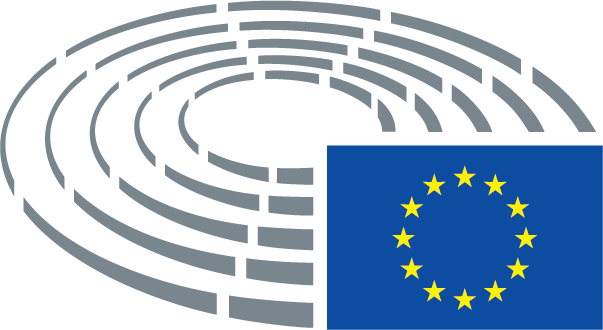 Verklaring van de gebruikte tekens	*	Raadplegingsprocedure	***	Goedkeuringsprocedure	***I	Gewone wetgevingsprocedure (eerste lezing)	***II	Gewone wetgevingsprocedure (tweede lezing)	***III	Gewone wetgevingsprocedure (derde lezing)(De aangeduide procedure is gebaseerd op de in de ontwerptekst voorgestelde rechtsgrond.)Amendementen op een ontwerphandelingAmendementen van het Parlement in twee kolommenGeschrapte tekstdelen worden in de linkerkolom in vet cursief aangegeven. Vervangen tekstdelen worden in beide kolommen in vet cursief aangegeven. Nieuwe tekst wordt in de rechterkolom in vet cursief aangegeven.In de eerste en tweede regel van de koptekst boven elk amendement wordt verwezen naar het tekstdeel in kwestie van de ontwerphandeling. Indien een amendement betrekking heeft op een bestaande handeling, waarop in de ontwerphandeling wijzigingen worden voorgesteld, bevat de koptekst bovendien een derde en vierde regel, die verwijzen naar de bestaande handeling respectievelijk naar de bepaling in kwestie.Amendementen van het Parlement in de vorm van een geconsolideerde tekstNieuwe tekstdelen worden in vet cursief aangegeven. Geschrapte tekstdelen worden aangegeven met het symbool ▌ of worden doorgestreept. Waar tekstdelen vervangen worden, wordt de nieuwe tekst in vet cursief aangegeven, terwijl de vervangen tekst wordt geschrapt of doorgestreept. Bij wijze van uitzondering worden zuiver technische wijzigingen die de diensten aanbrengen met het oog op de opstelling van de definitieve tekst, niet gemarkeerd.Door de Commissie voorgestelde tekstAmendementDe Commissie is bevoegd overeenkomstig artikel 29 bis gedelegeerde handelingen vast te stellen met betrekking tot de wijziging van de bijlagen.De Commissie is bevoegd overeenkomstig artikel 29 bis gedelegeerde handelingen vast te stellen met betrekking tot de wijziging van de bijlagen bij deze richtlijn om deze aan te passen aan de technische en wetenschappelijke vooruitgang.Door de Commissie voorgestelde tekstAmendement2.	De in artikel 29 bedoelde bevoegdheid om gedelegeerde handelingen vast te stellen, wordt aan de Commissie toegekend voor onbepaalde tijd met ingang van [datum van inwerkingtreding van deze omnibus].2.	De in artikel 29 bedoelde bevoegdheid om gedelegeerde handelingen vast te stellen, wordt aan de Commissie toegekend voor een termijn van vijf jaar met ingang van … [datum van inwerkingtreding van deze wijzigingsverordening]. De Commissie stelt uiterlijk negen maanden voor het einde van de termijn van vijf jaar een verslag op over de bevoegdheidsdelegatie. De bevoegdheidsdelegatie wordt stilzwijgend met termijnen van dezelfde duur verlengd, tenzij het Europees Parlement of de Raad zich uiterlijk drie maanden voor het einde van elke termijn tegen deze verlenging verzet.Door de Commissie voorgestelde tekstAmendement(3)	Artikel 30 wordt geschrapt.(3)	Artikel 30 wordt vervangen door:"Artikel 30 Comitéprocedure1.	De Commissie wordt bijgestaan door het bij artikel 26 van Verordening (EU) nr. 525/2013 van het Europees Parlement en de Raad* ingestelde Comité klimaatverandering. Dat comité is een comité in de zin van Verordening (EU) nr. 182/2011 van het Europees Parlement en de Raad**.2.	Wanneer naar dit lid wordt verwezen, is artikel 5 van Verordening (EU) nr. 182/2011 van toepassing."___________________* Verordening (EU) nr. 525/2013 van het Europees Parlement en de Raad van 21 mei 2013 betreffende een bewakings- en rapportagesysteem voor de uitstoot van broeikasgassen en een rapportagemechanisme voor overige informatie op nationaal niveau en op het niveau van de Unie met betrekking tot klimaatverandering, en tot intrekking van Beschikking nr. 280/2004/EG (PB L 165 van 18.6.2013, blz. 13).** Verordening (EU) nr. 182/2011 van het Europees Parlement en de Raad van 16 februari 2011 tot vaststelling van de algemene voorschriften en beginselen die van toepassing zijn op de wijze waarop de lidstaten de uitoefening van de uitvoeringsbevoegdheden door de Commissie controleren (PB L 55 van 28.2.2011, blz. 13). Door de Commissie voorgestelde tekstAmendement[...]SchrappenDoor de Commissie voorgestelde tekstAmendement2.	De in artikel 7, lid 2, artikel 8, leden 3 en 5, artikel 10, leden 3 en 6, artikel 13, lid 2, artikel 18, lid 9, artikel 19, artikel 20, lid 2, artikel 22, leden 3, 4 en 5, artikel 23, leden 4 en 7, artikel 24, leden 2 en 3, artikel 26, lid 3, en artikel 27, lid 10, bedoelde bevoegdheid om gedelegeerde handelingen vast te stellen, wordt aan de Commissie toegekend voor onbepaalde tijd met ingang van [datum van inwerkingtreding van deze omnibus].2.	De in artikel 7, lid 2, artikel 8, leden 3 en 5, artikel 10, leden 3 en 6, artikel 13, lid 2, artikel 18, lid 9, artikel 19, artikel 20, lid 2, artikel 22, leden 3, 4 en 5, artikel 23, leden 4 en 7, artikel 24, leden 2 en 3, artikel 26, lid 3, en artikel 27, lid 10, bedoelde bevoegdheid om gedelegeerde handelingen vast te stellen, wordt aan de Commissie toegekend voor een termijn van vijf jaar met ingang van … [datum van inwerkingtreding van deze wijzigingsverordening]. De Commissie stelt uiterlijk negen maanden voor het einde van de termijn van vijf jaar een verslag op over de bevoegdheidsdelegatie. De bevoegdheidsdelegatie wordt stilzwijgend met termijnen van dezelfde duur verlengd, tenzij het Europees Parlement of de Raad zich uiterlijk drie maanden voor het einde van elke termijn tegen deze verlenging verzet.Door de Commissie voorgestelde tekstAmendement2.	De in artikel 4, lid 5, bedoelde bevoegdheid om gedelegeerde handelingen vast te stellen, wordt aan de Commissie toegekend voor onbepaalde tijd met ingang van [datum van inwerkingtreding van deze omnibus].2.	De in artikel 4, lid 5, bedoelde bevoegdheid om gedelegeerde handelingen vast te stellen, wordt aan de Commissie toegekend voor een termijn van vijf jaar met ingang van ... [datum van inwerkingtreding van deze wijzigingsverordening]. De Commissie stelt uiterlijk negen maanden voor het einde van de termijn van vijf jaar een verslag op over de bevoegdheidsdelegatie. De bevoegdheidsdelegatie wordt stilzwijgend met termijnen van dezelfde duur verlengd, tenzij het Europees Parlement of de Raad zich uiterlijk drie maanden voor het einde van elke termijn tegen deze verlenging verzet.Door de Commissie voorgestelde tekstAmendement2.	De in artikel 3, lid 1, en artikel 5, leden 1 en 2, bedoelde bevoegdheid om gedelegeerde handelingen vast te stellen, wordt aan de Commissie toegekend voor onbepaalde tijd met ingang van [datum van inwerkingtreding van deze omnibus].2.	De in artikel 3, lid 1, en artikel 5, leden 1 en 2, bedoelde bevoegdheid om gedelegeerde handelingen vast te stellen, wordt aan de Commissie toegekend voor een termijn van vijf jaar met ingang van … [datum van inwerkingtreding van deze wijzigingsverordening]. De Commissie stelt uiterlijk negen maanden voor het einde van de termijn van vijf jaar een verslag op over de bevoegdheidsdelegatie. De bevoegdheidsdelegatie wordt stilzwijgend met termijnen van dezelfde duur verlengd, tenzij het Europees Parlement of de Raad zich uiterlijk drie maanden voor het einde van elke termijn tegen deze verlenging verzet.Door de Commissie voorgestelde tekstAmendement2.	De in artikel 16 bis bedoelde bevoegdheid om gedelegeerde handelingen vast te stellen, wordt aan de Commissie toegekend voor onbepaalde tijd met ingang van [datum van inwerkingtreding van deze omnibus].2.	De in artikel 16 bis bedoelde bevoegdheid om gedelegeerde handelingen vast te stellen, wordt aan de Commissie toegekend voor een termijn van vijf jaar met ingang van ... [datum van inwerkingtreding van deze wijzigingsverordening]. De Commissie stelt uiterlijk negen maanden voor het einde van de termijn van vijf jaar een verslag op over de bevoegdheidsdelegatie. De bevoegdheidsdelegatie wordt stilzwijgend met termijnen van dezelfde duur verlengd, tenzij het Europees Parlement of de Raad zich uiterlijk drie maanden voor het einde van elke termijn tegen deze verlenging verzet.Door de Commissie voorgestelde tekstAmendement2.	De in artikel 9 bedoelde bevoegdheid om gedelegeerde handelingen vast te stellen, wordt aan de Commissie toegekend voor onbepaalde tijd met ingang van [datum van inwerkingtreding van deze omnibus].2.	De in artikel 9 bedoelde bevoegdheid om gedelegeerde handelingen vast te stellen, wordt aan de Commissie toegekend voor een termijn van vijf jaar met ingang van … [datum van inwerkingtreding van deze wijzigingsverordening]. De Commissie stelt uiterlijk negen maanden voor het einde van de termijn van vijf jaar een verslag op over de bevoegdheidsdelegatie. De bevoegdheidsdelegatie wordt stilzwijgend met termijnen van dezelfde duur verlengd, tenzij het Europees Parlement of de Raad zich uiterlijk drie maanden voor het einde van elke termijn tegen deze verlenging verzet.Door de Commissie voorgestelde tekstAmendement2.	De in artikel 9 bedoelde bevoegdheid om gedelegeerde handelingen vast te stellen, wordt aan de Commissie toegekend voor onbepaalde tijd met ingang van [datum van inwerkingtreding van deze omnibus].2.	De in artikel 9 bedoelde bevoegdheid om gedelegeerde handelingen vast te stellen, wordt aan de Commissie toegekend voor een termijn van vijf jaar met ingang van … [datum van inwerkingtreding van deze wijzigingsverordening]. De Commissie stelt uiterlijk negen maanden voor het einde van de termijn van vijf jaar een verslag op over de bevoegdheidsdelegatie. De bevoegdheidsdelegatie wordt stilzwijgend met termijnen van dezelfde duur verlengd, tenzij het Europees Parlement of de Raad zich uiterlijk drie maanden voor het einde van elke termijn tegen deze verlenging verzet.Door de Commissie voorgestelde tekstAmendement2.	De in artikel 8 bedoelde bevoegdheid om gedelegeerde handelingen vast te stellen, wordt aan de Commissie toegekend voor onbepaalde tijd met ingang van [datum van inwerkingtreding van deze omnibus].2.	De in artikel 8 bedoelde bevoegdheid om gedelegeerde handelingen vast te stellen, wordt aan de Commissie toegekend voor een termijn van vijf jaar met ingang van …[datum van inwerkingtreding van deze wijzigingsverordening]. De Commissie stelt uiterlijk negen maanden voor het einde van de termijn van vijf jaar een verslag op over de bevoegdheidsdelegatie. De bevoegdheidsdelegatie wordt stilzwijgend met termijnen van dezelfde duur verlengd, tenzij het Europees Parlement of de Raad zich uiterlijk drie maanden voor het einde van elke termijn tegen deze verlenging verzet.Door de Commissie voorgestelde tekstAmendement2.	De in artikel 10 bedoelde bevoegdheid om gedelegeerde handelingen vast te stellen, wordt aan de Commissie toegekend voor onbepaalde tijd met ingang van [datum van inwerkingtreding van deze omnibus].2.	De in artikel 10 bedoelde bevoegdheid om gedelegeerde handelingen vast te stellen, wordt aan de Commissie toegekend voor een termijn van vijf jaar met ingang van ... [datum van inwerkingtreding van deze wijzigingsverordening]. De Commissie stelt uiterlijk negen maanden voor het einde van de termijn van vijf jaar een verslag op over de bevoegdheidsdelegatie. De bevoegdheidsdelegatie wordt stilzwijgend met termijnen van dezelfde duur verlengd, tenzij het Europees Parlement of de Raad zich uiterlijk drie maanden voor het einde van elke termijn tegen deze verlenging verzet.Door de Commissie voorgestelde tekstAmendement2.	De in artikel 8 bedoelde bevoegdheid om gedelegeerde handelingen vast te stellen, wordt aan de Commissie toegekend voor onbepaalde tijd met ingang van [datum van inwerkingtreding van deze omnibus].2.	De in artikel 8 bedoelde bevoegdheid om gedelegeerde handelingen vast te stellen, wordt aan de Commissie toegekend voor een termijn van vijf jaar met ingang van …[datum van inwerkingtreding van deze wijzigingsverordening]. De Commissie stelt uiterlijk negen maanden voor het einde van de termijn van vijf jaar een verslag op over de bevoegdheidsdelegatie. De bevoegdheidsdelegatie wordt stilzwijgend met termijnen van dezelfde duur verlengd, tenzij het Europees Parlement of de Raad zich uiterlijk drie maanden voor het einde van elke termijn tegen deze verlenging verzet.Door de Commissie voorgestelde tekstAmendement2.	De in artikel 13 bedoelde bevoegdheid om gedelegeerde handelingen vast te stellen, wordt aan de Commissie toegekend voor onbepaalde tijd met ingang van [datum van inwerkingtreding van deze omnibus].2.	De in artikel 13 bedoelde bevoegdheid om gedelegeerde handelingen vast te stellen, wordt aan de Commissie toegekend voor een termijn van vijf jaar met ingang van …[datum van inwerkingtreding van deze wijzigingsverordening]. De Commissie stelt uiterlijk negen maanden voor het einde van de termijn van vijf jaar een verslag op over de bevoegdheidsdelegatie. De bevoegdheidsdelegatie wordt stilzwijgend met termijnen van dezelfde duur verlengd, tenzij het Europees Parlement of de Raad zich uiterlijk drie maanden voor het einde van elke termijn tegen deze verlenging verzet.Door de Commissie voorgestelde tekstAmendement2.	De in artikel 9 bedoelde bevoegdheid om gedelegeerde handelingen vast te stellen, wordt aan de Commissie toegekend voor onbepaalde tijd met ingang van [datum van inwerkingtreding van deze omnibus].2.	De in artikel 9 bedoelde bevoegdheid om gedelegeerde handelingen vast te stellen, wordt aan de Commissie toegekend voor een termijn van vijf jaar met ingang van … [datum van inwerkingtreding van deze wijzigingsverordening]. De Commissie stelt uiterlijk negen maanden voor het einde van de termijn van vijf jaar een verslag op over de bevoegdheidsdelegatie. De bevoegdheidsdelegatie wordt stilzwijgend met termijnen van dezelfde duur verlengd, tenzij het Europees Parlement of de Raad zich uiterlijk drie maanden voor het einde van elke termijn tegen deze verlenging verzet.Door de Commissie voorgestelde tekstAmendement2.	De in artikel 11 bedoelde bevoegdheid om gedelegeerde handelingen vast te stellen, wordt aan de Commissie toegekend voor onbepaalde tijd met ingang van [datum van inwerkingtreding van deze omnibus].2.	De in artikel 11 bedoelde bevoegdheid om gedelegeerde handelingen vast te stellen, wordt aan de Commissie toegekend voor een termijn van vijf jaar met ingang van ... [datum van inwerkingtreding van deze wijzigingsverordening]. De Commissie stelt uiterlijk negen maanden voor het einde van de termijn van vijf jaar een verslag op over de bevoegdheidsdelegatie. De bevoegdheidsdelegatie wordt stilzwijgend met termijnen van dezelfde duur verlengd, tenzij het Europees Parlement of de Raad zich uiterlijk drie maanden voor het einde van elke termijn tegen deze verlenging verzet.Door de Commissie voorgestelde tekstAmendement2.	De in artikel 11 bedoelde bevoegdheid om gedelegeerde handelingen vast te stellen, wordt aan de Commissie toegekend voor onbepaalde tijd met ingang van [datum van inwerkingtreding van deze omnibus].2.	De in artikel 11 bedoelde bevoegdheid om gedelegeerde handelingen vast te stellen, wordt aan de Commissie toegekend voor een termijn van vijf jaar met ingang van …[datum van inwerkingtreding van deze wijzigingsverordening]. De Commissie stelt uiterlijk negen maanden voor het einde van de termijn van vijf jaar een verslag op over de bevoegdheidsdelegatie. De bevoegdheidsdelegatie wordt stilzwijgend met termijnen van dezelfde duur verlengd, tenzij het Europees Parlement of de Raad zich uiterlijk drie maanden voor het einde van elke termijn tegen deze verlenging verzet.Door de Commissie voorgestelde tekstAmendement2.	De in artikel 12 bedoelde bevoegdheid om gedelegeerde handelingen vast te stellen, wordt aan de Commissie toegekend voor onbepaalde tijd met ingang van [datum van inwerkingtreding van deze omnibus].2.	De in artikel 12 bedoelde bevoegdheid om gedelegeerde handelingen vast te stellen, wordt aan de Commissie toegekend voor een termijn van vijf jaar met ingang van ... [datum van inwerkingtreding van deze wijzigingsverordening]. De Commissie stelt uiterlijk negen maanden voor het einde van de termijn van vijf jaar een verslag op over de bevoegdheidsdelegatie. De bevoegdheidsdelegatie wordt stilzwijgend met termijnen van dezelfde duur verlengd, tenzij het Europees Parlement of de Raad zich uiterlijk drie maanden voor het einde van elke termijn tegen deze verlenging verzet.Door de Commissie voorgestelde tekstAmendement2.	De in artikel 15 bedoelde bevoegdheid om gedelegeerde handelingen vast te stellen, wordt aan de Commissie toegekend voor onbepaalde tijd met ingang van [datum van inwerkingtreding van deze omnibus].2.	De in artikel 15 bedoelde bevoegdheid om gedelegeerde handelingen vast te stellen, wordt aan de Commissie toegekend voor een termijn van vijf jaar met ingang van ... [datum van inwerkingtreding van deze wijzigingsverordening]. De Commissie stelt uiterlijk negen maanden voor het einde van de termijn van vijf jaar een verslag op over de bevoegdheidsdelegatie. De bevoegdheidsdelegatie wordt stilzwijgend met termijnen van dezelfde duur verlengd, tenzij het Europees Parlement of de Raad zich uiterlijk drie maanden voor het einde van elke termijn tegen deze verlenging verzet.Door de Commissie voorgestelde tekstAmendement2.	De in artikel 3, lid 2, en artikel 12, lid 1, bedoelde bevoegdheid om gedelegeerde handelingen vast te stellen, wordt aan de Commissie toegekend voor onbepaalde tijd met ingang van [datum van inwerkingtreding van deze omnibus].2.	De in artikel 3, lid 2, en artikel 12, lid 1, bedoelde bevoegdheid om gedelegeerde handelingen vast te stellen, wordt aan de Commissie toegekend voor een termijn van vijf jaar met ingang van ... [datum van inwerkingtreding van deze wijzigingsverordening]. De Commissie stelt uiterlijk negen maanden voor het einde van de termijn van vijf jaar een verslag op over de bevoegdheidsdelegatie. De bevoegdheidsdelegatie wordt stilzwijgend met termijnen van dezelfde duur verlengd, tenzij het Europees Parlement of de Raad zich uiterlijk drie maanden voor het einde van elke termijn tegen deze verlenging verzet.Door de Commissie voorgestelde tekstAmendement2.	De in artikel 10 bedoelde bevoegdheid om gedelegeerde handelingen vast te stellen, wordt aan de Commissie toegekend voor onbepaalde tijd met ingang van [datum van inwerkingtreding van deze omnibus].2.	De in artikel 10 bedoelde bevoegdheid om gedelegeerde handelingen vast te stellen, wordt aan de Commissie toegekend voor een termijn van vijf jaar met ingang van ... [datum van inwerkingtreding van deze wijzigingsverordening]. De Commissie stelt uiterlijk negen maanden voor het einde van de termijn van vijf jaar een verslag op over de bevoegdheidsdelegatie. De bevoegdheidsdelegatie wordt stilzwijgend met termijnen van dezelfde duur verlengd, tenzij het Europees Parlement of de Raad zich uiterlijk drie maanden voor het einde van elke termijn tegen deze verlenging verzet.Door de Commissie voorgestelde tekstAmendement2.	De in artikel 19 bedoelde bevoegdheid om gedelegeerde handelingen vast te stellen, wordt aan de Commissie toegekend voor onbepaalde tijd met ingang van [datum van inwerkingtreding van deze omnibus].2.	De in artikel 19 bedoelde bevoegdheid om gedelegeerde handelingen vast te stellen, wordt aan de Commissie toegekend voor een termijn van vijf jaar met ingang van … [datum van inwerkingtreding van deze wijzigingsverordening]. De Commissie stelt uiterlijk negen maanden voor het einde van de termijn van vijf jaar een verslag op over de bevoegdheidsdelegatie. De bevoegdheidsdelegatie wordt stilzwijgend met termijnen van dezelfde duur verlengd, tenzij het Europees Parlement of de Raad zich uiterlijk drie maanden voor het einde van elke termijn tegen deze verlenging verzet.Door de Commissie voorgestelde tekstAmendement2.	De in artikel 11 bedoelde bevoegdheid om gedelegeerde handelingen vast te stellen, wordt aan de Commissie toegekend voor onbepaalde tijd met ingang van [datum van inwerkingtreding van deze omnibus].2.	De in artikel 11 bedoelde bevoegdheid om gedelegeerde handelingen vast te stellen, wordt aan de Commissie toegekend voor een termijn van vijf jaar met ingang van ... [datum van inwerkingtreding van deze wijzigingsverordening]. De Commissie stelt uiterlijk negen maanden voor het einde van de termijn van vijf jaar een verslag op over de bevoegdheidsdelegatie. De bevoegdheidsdelegatie wordt stilzwijgend met termijnen van dezelfde duur verlengd, tenzij het Europees Parlement of de Raad zich uiterlijk drie maanden voor het einde van elke termijn tegen deze verlenging verzet.Door de Commissie voorgestelde tekstAmendement2.	De in artikel 12 bedoelde bevoegdheid om gedelegeerde handelingen vast te stellen, wordt aan de Commissie toegekend voor onbepaalde tijd met ingang van [datum van inwerkingtreding van deze omnibus].2.	De in artikel 12 bedoelde bevoegdheid om gedelegeerde handelingen vast te stellen, wordt aan de Commissie toegekend voor een termijn van vijf jaar met ingang van ... [datum van inwerkingtreding van deze wijzigingsverordening]. De Commissie stelt uiterlijk negen maanden voor het einde van de termijn van vijf jaar een verslag op over de bevoegdheidsdelegatie. De bevoegdheidsdelegatie wordt stilzwijgend met termijnen van dezelfde duur verlengd, tenzij het Europees Parlement of de Raad zich uiterlijk drie maanden voor het einde van elke termijn tegen deze verlenging verzet.Door de Commissie voorgestelde tekstAmendement2.	De in artikel 17 bedoelde bevoegdheid om gedelegeerde handelingen vast te stellen, wordt aan de Commissie toegekend voor onbepaalde tijd met ingang van [datum van inwerkingtreding van deze omnibus].2.	De in artikel 17 bedoelde bevoegdheid om gedelegeerde handelingen vast te stellen, wordt aan de Commissie toegekend voor een termijn van vijf jaar met ingang van ... [datum van inwerkingtreding van deze wijzigingsverordening]. De Commissie stelt uiterlijk negen maanden voor het einde van de termijn van vijf jaar een verslag op over de bevoegdheidsdelegatie. De bevoegdheidsdelegatie wordt stilzwijgend met termijnen van dezelfde duur verlengd, tenzij het Europees Parlement of de Raad zich uiterlijk drie maanden voor het einde van elke termijn tegen deze verlenging verzet.Door de Commissie voorgestelde tekstAmendement2.	De in artikel 10 bedoelde bevoegdheid om gedelegeerde handelingen vast te stellen, wordt aan de Commissie toegekend voor onbepaalde tijd met ingang van [datum van inwerkingtreding van deze omnibus].2.	De in artikel 10 bedoelde bevoegdheid om gedelegeerde handelingen vast te stellen, wordt aan de Commissie toegekend voor een termijn van vijf jaar met ingang van ... [datum van inwerkingtreding van deze wijzigingsverordening]. De Commissie stelt uiterlijk negen maanden voor het einde van de termijn van vijf jaar een verslag op over de bevoegdheidsdelegatie. De bevoegdheidsdelegatie wordt stilzwijgend met termijnen van dezelfde duur verlengd, tenzij het Europees Parlement of de Raad zich uiterlijk drie maanden voor het einde van elke termijn tegen deze verlenging verzet.Door de Commissie voorgestelde tekstAmendement2.	De in artikel 11 bedoelde bevoegdheid om gedelegeerde handelingen vast te stellen, wordt aan de Commissie toegekend voor onbepaalde tijd met ingang van [datum van inwerkingtreding van deze omnibus].2.	De in artikel 11 bedoelde bevoegdheid om gedelegeerde handelingen vast te stellen, wordt aan de Commissie toegekend voor een termijn van vijf jaar met ingang van ... [datum van inwerkingtreding van deze wijzigingsverordening]. De Commissie stelt uiterlijk negen maanden voor het einde van de termijn van vijf jaar een verslag op over de bevoegdheidsdelegatie. De bevoegdheidsdelegatie wordt stilzwijgend met termijnen van dezelfde duur verlengd, tenzij het Europees Parlement of de Raad zich uiterlijk drie maanden voor het einde van elke termijn tegen deze verlenging verzet.Door de Commissie voorgestelde tekstAmendement2.	De in artikel 18, lid 2, bedoelde bevoegdheid om gedelegeerde handelingen vast te stellen, wordt aan de Commissie toegekend voor onbepaalde tijd met ingang van [datum van inwerkingtreding van deze omnibus].2.	De in artikel 18, lid 2, bedoelde bevoegdheid om gedelegeerde handelingen vast te stellen, wordt aan de Commissie toegekend voor een termijn van vijf jaar met ingang van ... [datum van inwerkingtreding van deze wijzigingsverordening]. De Commissie stelt uiterlijk negen maanden voor het einde van de termijn van vijf jaar een verslag op over de bevoegdheidsdelegatie. De bevoegdheidsdelegatie wordt stilzwijgend met termijnen van dezelfde duur verlengd, tenzij het Europees Parlement of de Raad zich uiterlijk drie maanden voor het einde van elke termijn tegen deze verlenging verzet.Door de Commissie voorgestelde tekstAmendement2.	De in artikel 6, lid 4, artikel 11, lid 10, artikel 15, lid 3, artikel 36, lid 10, artikel 42, lid 5, artikel 43, lid 9, en artikel 44, lid 4, bedoelde bevoegdheid om gedelegeerde handelingen vast te stellen, wordt aan de Commissie toegekend voor onbepaalde tijd met ingang van [datum van inwerkingtreding van deze omnibus].2.	De in artikel 6, lid 4, artikel 11, lid 10, artikel 15, lid 3, artikel 36, lid 10, artikel 42, lid 5, artikel 43, lid 9, en artikel 44, lid 4, bedoelde bevoegdheid om gedelegeerde handelingen vast te stellen, wordt aan de Commissie toegekend voor een termijn van vijf jaar met ingang van ... [datum van inwerkingtreding van deze wijzigingsverordening]. De Commissie stelt uiterlijk negen maanden voor het einde van de termijn van vijf jaar een verslag op over de bevoegdheidsdelegatie. De bevoegdheidsdelegatie wordt stilzwijgend met termijnen van dezelfde duur verlengd, tenzij het Europees Parlement of de Raad zich uiterlijk drie maanden voor het einde van elke termijn tegen deze verlenging verzet.Door de Commissie voorgestelde tekstAmendement2.	De in artikel 3, lid 5, artikel 6, lid 11, artikel 7, lid 3, artikel 12, lid 3, en artikel 23, lid 2, bedoelde bevoegdheid om gedelegeerde handelingen vast te stellen, wordt aan de Commissie toegekend voor onbepaalde tijd met ingang van [datum van inwerkingtreding van deze omnibus].2.	De in artikel 3, lid 5, artikel 6, lid 11, artikel 7, lid 3, artikel 12, lid 3, en artikel 23, lid 2, bedoelde bevoegdheid om gedelegeerde handelingen vast te stellen, wordt aan de Commissie toegekend voor een termijn van vijf jaar met ingang van ... [datum van inwerkingtreding van deze wijzigingsverordening]. De Commissie stelt uiterlijk negen maanden voor het einde van de termijn van vijf jaar een verslag op over de bevoegdheidsdelegatie. De bevoegdheidsdelegatie wordt stilzwijgend met termijnen van dezelfde duur verlengd, tenzij het Europees Parlement of de Raad zich uiterlijk drie maanden voor het einde van elke termijn tegen deze verlenging verzet.Door de Commissie voorgestelde tekstAmendement2.	De in artikel 11 bedoelde bevoegdheid om gedelegeerde handelingen vast te stellen, wordt aan de Commissie toegekend voor onbepaalde tijd met ingang van [datum van inwerkingtreding van deze omnibus].2.	De in artikel 11 bedoelde bevoegdheid om gedelegeerde handelingen vast te stellen, wordt aan de Commissie toegekend voor een termijn van vijf jaar met ingang van ... [datum van inwerkingtreding van deze wijzigingsverordening]. De Commissie stelt uiterlijk negen maanden voor het einde van de termijn van vijf jaar een verslag op over de bevoegdheidsdelegatie. De bevoegdheidsdelegatie wordt stilzwijgend met termijnen van dezelfde duur verlengd, tenzij het Europees Parlement of de Raad zich uiterlijk drie maanden voor het einde van elke termijn tegen deze verlenging verzet.Door de Commissie voorgestelde tekstAmendement2.	De in artikel 3, lid 2, artikel 4, lid 3, artikel 5, lid 3, artikel 11, lid 2, en artikel 12, lid 3, bedoelde bevoegdheid om gedelegeerde handelingen vast te stellen, wordt aan de Commissie toegekend voor onbepaalde tijd met ingang van [datum van inwerkingtreding van deze omnibus].2.	De  in artikel 3, lid 2, artikel 4, lid 3, artikel 5, lid 3, artikel 11, lid 2, en artikel 12, lid 3, bedoelde bevoegdheid om gedelegeerde handelingen vast te stellen, wordt aan de Commissie toegekend voor een termijn van vijf jaar met ingang van ... [datum van inwerkingtreding van deze wijzigingsverordening]. De Commissie stelt uiterlijk negen maanden voor het einde van de termijn van vijf jaar een verslag op over de bevoegdheidsdelegatie. De bevoegdheidsdelegatie wordt stilzwijgend met termijnen van dezelfde duur verlengd, tenzij het Europees Parlement of de Raad zich uiterlijk drie maanden voor het einde van elke termijn tegen deze verlenging verzet.Door de Commissie voorgestelde tekstAmendement2.	De in artikel 8 bedoelde bevoegdheid om gedelegeerde handelingen vast te stellen, wordt aan de Commissie toegekend voor onbepaalde tijd met ingang van [datum van inwerkingtreding van deze omnibus].2.	De in artikel 8 bedoelde bevoegdheid om gedelegeerde handelingen vast te stellen, wordt aan de Commissie toegekend voor een termijn van vijf jaar met ingang van …[datum van inwerkingtreding van deze wijzigingsverordening]. De Commissie stelt uiterlijk negen maanden voor het einde van de termijn van vijf jaar een verslag op over de bevoegdheidsdelegatie. De bevoegdheidsdelegatie wordt stilzwijgend met termijnen van dezelfde duur verlengd, tenzij het Europees Parlement of de Raad zich uiterlijk drie maanden voor het einde van elke termijn tegen deze verlenging verzet.Door de Commissie voorgestelde tekstAmendement2.	De in artikel 4, lid 1, en artikel 7 bedoelde bevoegdheid om gedelegeerde handelingen vast te stellen, wordt aan de Commissie toegekend voor onbepaalde tijd met ingang van [datum van inwerkingtreding van deze omnibus].2.	De in artikel 4, lid 1, en artikel 7 bedoelde bevoegdheid om gedelegeerde handelingen vast te stellen, wordt aan de Commissie toegekend voor een termijn van vijf jaar met ingang van ...[datum van inwerkingtreding van deze wijzigingsverordening]. De Commissie stelt uiterlijk negen maanden voor het einde van de termijn van vijf jaar een verslag op over de bevoegdheidsdelegatie. De bevoegdheidsdelegatie wordt stilzwijgend met termijnen van dezelfde duur verlengd, tenzij het Europees Parlement of de Raad zich uiterlijk drie maanden voor het einde van elke termijn tegen deze verlenging verzet.Door de Commissie voorgestelde tekstAmendement2.	De in artikel 10, lid 2, bedoelde bevoegdheid om gedelegeerde handelingen vast te stellen, wordt aan de Commissie toegekend voor onbepaalde tijd met ingang van [datum van inwerkingtreding van deze omnibus].2.	De in artikel 10, lid 2, bedoelde bevoegdheid om gedelegeerde handelingen vast te stellen, wordt aan de Commissie toegekend voor een termijn van vijf jaar met ingang van ... [datum van inwerkingtreding van deze wijzigingsverordening]. De Commissie stelt uiterlijk negen maanden voor het einde van de termijn van vijf jaar een verslag op over de bevoegdheidsdelegatie. De bevoegdheidsdelegatie wordt stilzwijgend met termijnen van dezelfde duur verlengd, tenzij het Europees Parlement of de Raad zich uiterlijk drie maanden voor het einde van elke termijn tegen deze verlenging verzet.Door de Commissie voorgestelde tekstAmendement2.	De in artikel 11, lid 2, bedoelde bevoegdheid om gedelegeerde handelingen vast te stellen, wordt aan de Commissie toegekend voor onbepaalde tijd met ingang van [datum van inwerkingtreding van deze omnibus].2.	De in artikel 11, lid 2, bedoelde bevoegdheid om gedelegeerde handelingen vast te stellen, wordt aan de Commissie toegekend voor een termijn van vijf jaar met ingang van ... [datum van inwerkingtreding van deze wijzigingsverordening]. De Commissie stelt uiterlijk negen maanden voor het einde van de termijn van vijf jaar een verslag op over de bevoegdheidsdelegatie. De bevoegdheidsdelegatie wordt stilzwijgend met termijnen van dezelfde duur verlengd, tenzij het Europees Parlement of de Raad zich uiterlijk drie maanden voor het einde van elke termijn tegen deze verlenging verzet.Door de Commissie voorgestelde tekstAmendement2.	De in artikel 4, lid 2, onder b), artikel 5, lid 5, artikel 6, lid 6, artikel 7, lid 2, en artikel 8, lid 2, bedoelde bevoegdheid om gedelegeerde handelingen vast te stellen, wordt aan de Commissie toegekend voor onbepaalde tijd met ingang van [datum van inwerkingtreding van deze omnibus].2.	De in artikel 4, lid 2, onder b), artikel 5, lid 5, artikel 6, lid 6, artikel 7, lid 2, en artikel 8, lid 2,  bedoelde bevoegdheid om gedelegeerde handelingen vast te stellen, wordt aan de Commissie toegekend voor een termijn van vijf jaar met ingang van ... [datum van inwerkingtreding van deze wijzigingsverordening]. De Commissie stelt uiterlijk negen maanden voor het einde van de termijn van vijf jaar een verslag op over de bevoegdheidsdelegatie. De bevoegdheidsdelegatie wordt stilzwijgend met termijnen van dezelfde duur verlengd, tenzij het Europees Parlement of de Raad zich uiterlijk drie maanden voor het einde van elke termijn tegen deze verlenging verzet.Door de Commissie voorgestelde tekstAmendement2.	De in artikel 8, lid 3, artikel 20, lid 1, eerste alinea, en bijlage V, punt 1.4.1, ix), bedoelde bevoegdheid om gedelegeerde handelingen vast te stellen, wordt aan de Commissie toegekend voor onbepaalde tijd met ingang van [datum van inwerkingtreding van deze omnibus].2.	De in artikel 8, lid 3, artikel 20, lid 1, eerste alinea, en bijlage V, punt 1.4.1, x), bedoelde bevoegdheid om gedelegeerde handelingen vast te stellen, wordt aan de Commissie toegekend voor een termijn van vijf jaar met ingang van ...[datum van inwerkingtreding van deze wijzigingsverordening]. De Commissie stelt uiterlijk negen maanden voor het einde van de termijn van vijf jaar een verslag op over de bevoegdheidsdelegatie. De bevoegdheidsdelegatie wordt stilzwijgend met termijnen van dezelfde duur verlengd, tenzij het Europees Parlement of de Raad zich uiterlijk drie maanden voor het einde van elke termijn tegen deze verlenging verzet.Door de Commissie voorgestelde tekstAmendement2.	De in artikel 6, leden 2 en 3, en artikel 12 bedoelde bevoegdheid om gedelegeerde handelingen vast te stellen, wordt aan de Commissie toegekend voor onbepaalde tijd met ingang van [datum van inwerkingtreding van deze omnibus].2.	De in artikel 6, leden 2 en 3, en artikel 12 bedoelde bevoegdheid om gedelegeerde handelingen vast te stellen, wordt aan de Commissie toegekend voor een termijn van vijf jaar met ingang van … [datum van inwerkingtreding van deze wijzigingsverordening]. De Commissie stelt uiterlijk negen maanden voor het einde van de termijn van vijf jaar een verslag op over de bevoegdheidsdelegatie. De bevoegdheidsdelegatie wordt stilzwijgend met termijnen van dezelfde duur verlengd, tenzij het Europees Parlement of de Raad zich uiterlijk drie maanden voor het einde van elke termijn tegen deze verlenging verzet.Door de Commissie voorgestelde tekstAmendement2.	De in artikel 11 bedoelde bevoegdheid om gedelegeerde handelingen vast te stellen, wordt aan de Commissie toegekend voor onbepaalde tijd met ingang van [datum van inwerkingtreding van deze omnibus].2.	De in artikel 11 bedoelde bevoegdheid om gedelegeerde handelingen vast te stellen, wordt aan de Commissie toegekend voor een termijn van vijf jaar met ingang van ... [datum van inwerkingtreding van deze wijzigingsverordening]. De Commissie stelt uiterlijk negen maanden voor het einde van de termijn van vijf jaar een verslag op over de bevoegdheidsdelegatie. De bevoegdheidsdelegatie wordt stilzwijgend met termijnen van dezelfde duur verlengd, tenzij het Europees Parlement of de Raad zich uiterlijk drie maanden voor het einde van elke termijn tegen deze verlenging verzet.Door de Commissie voorgestelde tekstAmendement2.	De in artikel 4, lid 15, bedoelde bevoegdheid om gedelegeerde handelingen vast te stellen, wordt aan de Commissie toegekend voor onbepaalde tijd met ingang van [datum van inwerkingtreding van deze omnibus].2.	De in artikel 4, lid 15, bedoelde bevoegdheid om gedelegeerde handelingen vast te stellen, wordt aan de Commissie toegekend voor een termijn van vijf jaar met ingang van ... [datum van inwerkingtreding van deze wijzigingsverordening]. De Commissie stelt uiterlijk negen maanden voor het einde van de termijn van vijf jaar een verslag op over de bevoegdheidsdelegatie. De bevoegdheidsdelegatie wordt stilzwijgend met termijnen van dezelfde duur verlengd, tenzij het Europees Parlement of de Raad zich uiterlijk drie maanden voor het einde van elke termijn tegen deze verlenging verzet.Door de Commissie voorgestelde tekstAmendement2.	De in artikel 15, lid 2, bedoelde bevoegdheid om gedelegeerde handelingen vast te stellen, wordt aan de Commissie toegekend voor onbepaalde tijd met ingang van [datum van inwerkingtreding van deze omnibus].2.	De in artikel 15, lid 2, bedoelde bevoegdheid om gedelegeerde handelingen vast te stellen, wordt aan de Commissie toegekend voor een termijn van vijf jaar met ingang van ... [datum van inwerkingtreding van deze wijzigingsverordening]. De Commissie stelt uiterlijk negen maanden voor het einde van de termijn van vijf jaar een verslag op over de bevoegdheidsdelegatie. De bevoegdheidsdelegatie wordt stilzwijgend met termijnen van dezelfde duur verlengd, tenzij het Europees Parlement of de Raad zich uiterlijk drie maanden voor het einde van elke termijn tegen deze verlenging verzet.Door de Commissie voorgestelde tekstAmendement2.	De in artikel 22, leden 2 en 3, bedoelde bevoegdheid om gedelegeerde handelingen vast te stellen, wordt aan de Commissie toegekend voor onbepaalde tijd met ingang van [datum van inwerkingtreding van deze omnibus]. 2.	De in artikel 22, leden 2 en 3, bedoelde bevoegdheid om gedelegeerde handelingen vast te stellen, wordt aan de Commissie toegekend voor een termijn van vijf jaar met ingang van … [datum van inwerkingtreding van deze wijzigingsverordening]. De Commissie stelt uiterlijk negen maanden voor het einde van de termijn van vijf jaar een verslag op over de bevoegdheidsdelegatie. De bevoegdheidsdelegatie wordt stilzwijgend met termijnen van dezelfde duur verlengd, tenzij het Europees Parlement of de Raad zich uiterlijk drie maanden voor het einde van elke termijn tegen deze verlenging verzet.Door de Commissie voorgestelde tekstAmendement2.	De in artikel 8 bedoelde bevoegdheid om gedelegeerde handelingen vast te stellen, wordt aan de Commissie toegekend voor onbepaalde tijd met ingang van [datum van inwerkingtreding van deze omnibus].2.	De in artikel 8 bedoelde bevoegdheid om gedelegeerde handelingen vast te stellen, wordt aan de Commissie toegekend voor een termijn van vijf jaar met ingang van …[datum van inwerkingtreding van deze wijzigingsverordening]. De Commissie stelt uiterlijk negen maanden voor het einde van de termijn van vijf jaar een verslag op over de bevoegdheidsdelegatie. De bevoegdheidsdelegatie wordt stilzwijgend met termijnen van dezelfde duur verlengd, tenzij het Europees Parlement of de Raad zich uiterlijk drie maanden voor het einde van elke termijn tegen deze verlenging verzet.Door de Commissie voorgestelde tekstAmendement2.	De in artikel 8, lid 3, en artikel 18 bedoelde bevoegdheid om gedelegeerde handelingen vast te stellen, wordt aan de Commissie toegekend voor onbepaalde tijd met ingang van [datum van inwerkingtreding van deze omnibus].2.	De in artikel 8, lid 3, en artikel 18 bedoelde bevoegdheid om gedelegeerde handelingen vast te stellen, wordt aan de Commissie toegekend voor een termijn van vijf jaar met ingang van ...[datum van inwerkingtreding van deze wijzigingsverordening]. De Commissie stelt uiterlijk negen maanden voor het einde van de termijn van vijf jaar een verslag op over de bevoegdheidsdelegatie. De bevoegdheidsdelegatie wordt stilzwijgend met termijnen van dezelfde duur verlengd, tenzij het Europees Parlement of de Raad zich uiterlijk drie maanden voor het einde van elke termijn tegen deze verlenging verzet.Door de Commissie voorgestelde tekstAmendement2.	De in artikel 4, lid 7, artikel 7, lid 1, artikel 16 en artikel 17, lid 8, bedoelde bevoegdheid om gedelegeerde handelingen vast te stellen, wordt aan de Commissie toegekend voor onbepaalde tijd met ingang van [datum van inwerkingtreding van deze omnibus].2.	De in artikel 4, lid 7, artikel 7, lid 1, artikel 16 en artikel 17, lid 8, bedoelde bevoegdheid om gedelegeerde handelingen vast te stellen, wordt aan de Commissie toegekend voor een termijn van vijf jaar met ingang van ... [datum van inwerkingtreding van deze wijzigingsverordening]. De Commissie stelt uiterlijk negen maanden voor het einde van de termijn van vijf jaar een verslag op over de bevoegdheidsdelegatie. De bevoegdheidsdelegatie wordt stilzwijgend met termijnen van dezelfde duur verlengd, tenzij het Europees Parlement of de Raad zich uiterlijk drie maanden voor het einde van elke termijn tegen deze verlenging verzet.Door de Commissie voorgestelde tekstAmendement2.	De in artikel 11, lid 2, bedoelde bevoegdheid om gedelegeerde handelingen vast te stellen, wordt aan de Commissie toegekend voor onbepaalde tijd met ingang van [datum van inwerkingtreding van deze omnibus].2.	De in artikel 11, lid 2, bedoelde bevoegdheid om gedelegeerde handelingen vast te stellen, wordt aan de Commissie toegekend voor een termijn van vijf jaar met ingang van ... [datum van inwerkingtreding van deze wijzigingsverordening]. De Commissie stelt uiterlijk negen maanden voor het einde van de termijn van vijf jaar een verslag op over de bevoegdheidsdelegatie. De bevoegdheidsdelegatie wordt stilzwijgend met termijnen van dezelfde duur verlengd, tenzij het Europees Parlement of de Raad zich uiterlijk drie maanden voor het einde van elke termijn tegen deze verlenging verzet.Door de Commissie voorgestelde tekstAmendement2.	De in artikel 28, lid 1, bedoelde bevoegdheid om gedelegeerde handelingen vast te stellen, wordt aan de Commissie toegekend voor onbepaalde tijd met ingang van [datum van inwerkingtreding van deze omnibus].2.	De in artikel 28, lid 1, bedoelde bevoegdheid om gedelegeerde handelingen vast te stellen, wordt aan de Commissie toegekend voor een termijn van vijf jaar met ingang van ... [datum van inwerkingtreding van deze wijzigingsverordening]. De Commissie stelt uiterlijk negen maanden voor het einde van de termijn van vijf jaar een verslag op over de bevoegdheidsdelegatie. De bevoegdheidsdelegatie wordt stilzwijgend met termijnen van dezelfde duur verlengd, tenzij het Europees Parlement of de Raad zich uiterlijk drie maanden voor het einde van elke termijn tegen deze verlenging verzet.Door de Commissie voorgestelde tekstAmendement2.	De in artikel 9, lid 3, artikel 11, lid 4, en artikel 24, lid 1, bedoelde bevoegdheid om gedelegeerde handelingen vast te stellen, wordt aan de Commissie toegekend voor onbepaalde tijd met ingang van [datum van inwerkingtreding van deze omnibus].2.	De in artikel 9, lid 3, artikel 11, lid 4, en artikel 24, lid 1, bedoelde bevoegdheid om gedelegeerde handelingen vast te stellen, wordt aan de Commissie toegekend voor een termijn van vijf jaar met ingang van ... [datum van inwerkingtreding van deze wijzigingsverordening]. De Commissie stelt uiterlijk negen maanden voor het einde van de termijn van vijf jaar een verslag op over de bevoegdheidsdelegatie. De bevoegdheidsdelegatie wordt stilzwijgend met termijnen van dezelfde duur verlengd, tenzij het Europees Parlement of de Raad zich uiterlijk drie maanden voor het einde van elke termijn tegen deze verlenging verzet.Door de Commissie voorgestelde tekstAmendement2.	De in artikel 37, lid 5, artikel 45, lid 4, en artikel 53, lid 1, bedoelde bevoegdheid om gedelegeerde handelingen vast te stellen, wordt aan de Commissie toegekend voor onbepaalde tijd met ingang van [datum van inwerkingtreding van deze omnibus].2.	De in artikel 37, lid 5, artikel 45, lid 4, en artikel 53, lid 1, bedoelde bevoegdheid om gedelegeerde handelingen vast te stellen, wordt aan de Commissie toegekend voor een termijn van vijf jaar met ingang van ... [datum van inwerkingtreding van deze wijzigingsverordening]. De Commissie stelt uiterlijk negen maanden voor het einde van de termijn van vijf jaar een verslag op over de bevoegdheidsdelegatie. De bevoegdheidsdelegatie wordt stilzwijgend met termijnen van dezelfde duur verlengd, tenzij het Europees Parlement of de Raad zich uiterlijk drie maanden voor het einde van elke termijn tegen deze verlenging verzet.Door de Commissie voorgestelde tekstAmendement2.	De in artikel 8 bedoelde bevoegdheid om gedelegeerde handelingen vast te stellen, wordt aan de Commissie toegekend voor onbepaalde tijd met ingang van [datum van inwerkingtreding van deze omnibus].2.	De in artikel 8 bedoelde bevoegdheid om gedelegeerde handelingen vast te stellen, wordt aan de Commissie toegekend voor een termijn van vijf jaar met ingang van …[datum van inwerkingtreding van deze wijzigingsverordening]. De Commissie stelt uiterlijk negen maanden voor het einde van de termijn van vijf jaar een verslag op over de bevoegdheidsdelegatie. De bevoegdheidsdelegatie wordt stilzwijgend met termijnen van dezelfde duur verlengd, tenzij het Europees Parlement of de Raad zich uiterlijk drie maanden voor het einde van elke termijn tegen deze verlenging verzet.Door de Commissie voorgestelde tekstAmendement2.	De in artikel 15 bedoelde bevoegdheid om gedelegeerde handelingen vast te stellen, wordt aan de Commissie toegekend voor onbepaalde tijd met ingang van [datum van inwerkingtreding van deze omnibus].2.	De in artikel 15 bedoelde bevoegdheid om gedelegeerde handelingen vast te stellen, wordt aan de Commissie toegekend voor een termijn van vijf jaar met ingang van ... [datum van inwerkingtreding van deze wijzigingsverordening]. De Commissie stelt uiterlijk negen maanden voor het einde van de termijn van vijf jaar een verslag op over de bevoegdheidsdelegatie. De bevoegdheidsdelegatie wordt stilzwijgend met termijnen van dezelfde duur verlengd, tenzij het Europees Parlement of de Raad zich uiterlijk drie maanden voor het einde van elke termijn tegen deze verlenging verzet.Door de Commissie voorgestelde tekstAmendementTeneinde Verordening (EG) nr. 1221/2009 bij te werken en evaluatieprocedures aan te nemen, moet aan de Commissie de bevoegdheid worden overgedragen om overeenkomstig artikel 290 van het Verdrag handelingen vast te stellen tot wijziging van de bijlagen bij de verordening en tot aanvulling van de verordening met procedures voor de collegiale toetsing van de bevoegde EMAS-instanties. Het is van bijzonder belang dat de Commissie bij haar voorbereidende werkzaamheden tot passende raadplegingen overgaat, onder meer op deskundigenniveau, en dat die raadplegingen gebeuren in overeenstemming met de beginselen die zijn vastgelegd in het Interinstitutioneel Akkoord over beter wetgeven van 13 april 2016. Met name om te zorgen voor gelijke deelname aan de voorbereiding van gedelegeerde handelingen ontvangen het Europees Parlement en de Raad alle documenten op hetzelfde tijdstip als de deskundigen van de lidstaten, en hebben hun deskundigen systematisch toegang tot de vergaderingen van de deskundigengroepen van de Commissie die zich bezighouden met de voorbereiding van de gedelegeerde handelingen.Teneinde Verordening (EG) nr. 1221/2009 bij te werken en evaluatieprocedures aan te nemen, moet aan de Commissie de bevoegdheid worden overgedragen om overeenkomstig artikel 290 van het Verdrag handelingen vast te stellen tot wijziging van de bijlagen bij de verordening en tot aanvulling van de verordening met procedures voor de collegiale toetsing van de bevoegde EMAS-instanties en om sectorale referentiedocumenten en richtsnoeren te verstrekken met betrekking tot de registratie van organisaties en harmonisatieprocedures. Het is van bijzonder belang dat de Commissie bij haar voorbereidende werkzaamheden tot passende raadplegingen overgaat, onder meer op deskundigenniveau, en dat die raadplegingen gebeuren in overeenstemming met de beginselen die zijn vastgelegd in het Interinstitutioneel Akkoord van 13 april 2016 over beter wetgeven. Met name om te zorgen voor gelijke deelname aan de voorbereiding van gedelegeerde handelingen ontvangen het Europees Parlement en de Raad alle documenten op hetzelfde tijdstip als de deskundigen van de lidstaten, en hebben hun deskundigen systematisch toegang tot de vergaderingen van de deskundigengroepen van de Commissie die zich bezighouden met de voorbereiding van de gedelegeerde handelingen.Door de Commissie voorgestelde tekstAmendementTeneinde eenvormige voorwaarden voor de uitvoering van Verordening (EG) nr. 1221/2009 te waarborgen, moeten aan de Commissie uitvoeringsbevoegdheden worden toegekend met betrekking tot de harmonisatie van bepaalde procedures en met betrekking tot sectorale referentiedocumenten. Die bevoegdheden moeten worden uitgeoefend overeenkomstig Verordening (EU) nr. 182/2011.SchrappenDoor de Commissie voorgestelde tekstAmendementDoor het forum van bevoegde instanties goedgekeurde documenten die richtsnoeren bevatten in verband met harmonisatieprocedures, worden door de Commissie vastgesteld door middel van uitvoeringshandelingen. Deze uitvoeringshandelingen worden volgens de in artikel 49, lid 2, bedoelde procedure vastgesteld.De Commissie is bevoegd overeenkomstig artikel 48 bis gedelegeerde handelingen vast te stellen teneinde deze verordening aan te vullen met richtsnoeren inzake de door het forum van bevoegde instanties goedgekeurde harmonisatieprocedures.Door de Commissie voorgestelde tekstAmendement"3.	De Commissie is bevoegd overeenkomstig artikel 48 bis gedelegeerde handelingen vast te stellen met betrekking tot de procedures voor de uitvoering van de collegiale toetsing van de bevoegde EMAS-instanties, met inbegrip van passende beroepsprocedures tegen als gevolg van de collegiale toetsing genomen besluiten."."3.	De Commissie is bevoegd overeenkomstig artikel 48 bis gedelegeerde handelingen vast te stellen teneinde deze verordening aan te vullen met de procedures voor de uitvoering van de collegiale toetsing van de bevoegde EMAS-instanties, met inbegrip van passende beroepsprocedures tegen als gevolg van de collegiale toetsing genomen besluiten.Door de Commissie voorgestelde tekstAmendementDe Commissie stelt door middel van uitvoeringshandelingen documenten vast die richtsnoeren bevatten in verband met door het forum van de accreditatie- en vergunningsinstanties goedgekeurde harmonisatieprocedures. Deze uitvoeringshandelingen worden volgens de in artikel 49, lid 2, bedoelde procedure vastgesteld.De Commissie is bevoegd overeenkomstig artikel 48 bis gedelegeerde handelingen vast te stellen teneinde deze verordening aan te vullen met richtsnoeren inzake de door het forum van de accreditatie- en vergunningsinstanties goedgekeurde harmonisatieprocedures.Door de Commissie voorgestelde tekstAmendement"6.	De in lid 1 bedoelde sectorale referentiedocumenten en de in lid 4 bedoelde gids worden door de Commissie door middel van uitvoeringshandelingen vastgesteld overeenkomstig de in artikel 49, lid 2, bedoelde procedure."."6.	De Commissie is bevoegd overeenkomstig artikel 48 bis gedelegeerde handelingen vast te stellen teneinde deze verordening aan te vullen met de in lid 1 bedoelde sectorale referentiedocumenten en de in lid 4 bedoelde gids.Door de Commissie voorgestelde tekstAmendementArtikel 48 bisArtikel 48 bisUitoefening van de bevoegdheidsdelegatieUitoefening van de bevoegdheidsdelegatie1.	De bevoegdheid om gedelegeerde handelingen vast te stellen, wordt aan de Commissie toegekend onder de in dit artikel neergelegde voorwaarden.1.	De bevoegdheid om gedelegeerde handelingen vast te stellen, wordt aan de Commissie toegekend onder de in dit artikel neergelegde voorwaarden.2.	De in artikel 17, lid 3, en artikel 48 bedoelde bevoegdheid om gedelegeerde handelingen vast te stellen, wordt aan de Commissie toegekend voor onbepaalde tijd met ingang van [datum van inwerkingtreding van deze omnibus].2.	De in artikel 16, lid 4, artikel 17, lid 3, artikel 30, lid 6, artikel 46, lid 6, en artikel 48 bedoelde bevoegdheid om gedelegeerde handelingen vast te stellen, wordt aan de Commissie toegekend voor een termijn van vijf jaar met ingang van ...[datum van inwerkingtreding van deze wijzigingsverordening]. De Commissie stelt uiterlijk negen maanden voor het einde van de termijn van vijf jaar een verslag op over de bevoegdheidsdelegatie. De bevoegdheidsdelegatie wordt stilzwijgend met termijnen van dezelfde duur verlengd, tenzij het Europees Parlement of de Raad zich uiterlijk drie maanden voor het einde van elke termijn tegen deze verlenging verzet.3.	Het Europees Parlement of de Raad kan de in artikel 17, lid 3, en artikel 48 bedoelde bevoegdheidsdelegatie te allen tijde intrekken. Het besluit tot intrekking beëindigt de delegatie van de in dat besluit genoemde bevoegdheid. Het wordt van kracht op de dag na die van de bekendmaking ervan in het Publicatieblad van de Europese Unie of op een daarin genoemde latere datum. Het laat de geldigheid van de reeds van kracht zijnde gedelegeerde handelingen onverlet.3.	Het Europees Parlement of de Raad kan de in artikel 16, lid 4, artikel 17, lid 3, artikel 30, lid 6, artikel 46, lid 6, en artikel 48 bedoelde bevoegdheidsdelegatie te allen tijde intrekken. Het besluit tot intrekking beëindigt de delegatie van de in dat besluit genoemde bevoegdheid. Het wordt van kracht op de dag na die van de bekendmaking ervan in het Publicatieblad van de Europese Unie of op een daarin genoemde latere datum. Het laat de geldigheid van de reeds van kracht zijnde gedelegeerde handelingen onverlet.4.	Vóór de vaststelling van een gedelegeerde handeling raadpleegt de Commissie de door elke lidstaat aangewezen deskundigen overeenkomstig de beginselen die zijn neergelegd in het Interinstitutioneel Akkoord over beter wetgeven van 13 april 2016*.4.	Vóór de vaststelling van een gedelegeerde handeling raadpleegt de Commissie de door elke lidstaat aangewezen deskundigen overeenkomstig de beginselen die zijn neergelegd in het Interinstitutioneel Akkoord van 13 april 2016 over beter wetgeven*.5.	Zodra de Commissie een gedelegeerde handeling heeft vastgesteld, doet zij daarvan gelijktijdig kennisgeving aan het Europees Parlement en de Raad. 5.	Zodra de Commissie een gedelegeerde handeling heeft vastgesteld, doet zij daarvan gelijktijdig kennisgeving aan het Europees Parlement en de Raad.6.	Een overeenkomstig artikel 17, lid 3, en artikel 48 vastgestelde gedelegeerde handeling treedt alleen in werking indien het Europees Parlement noch de Raad daartegen binnen een termijn van twee maanden na de kennisgeving van de handeling aan het Europees Parlement en de Raad bezwaar heeft gemaakt, of indien zowel het Europees Parlement als de Raad voor het verstrijken van die termijn de Commissie hebben medegedeeld dat zij daartegen geen bezwaar zullen maken. Die termijn wordt op initiatief van het Europees Parlement of de Raad met twee maanden verlengd.6.	Een overeenkomstig artikel 16, lid 4, artikel 17, lid 3, artikel 30, lid 6, artikel 46, lid 6, en artikel 48 vastgestelde gedelegeerde handeling treedt alleen in werking indien het Europees Parlement noch de Raad daartegen binnen een termijn van twee maanden na de kennisgeving van de handeling aan het Europees Parlement en de Raad bezwaar heeft gemaakt, of indien zowel het Europees Parlement als de Raad voor het verstrijken van die termijn de Commissie hebben medegedeeld dat zij daartegen geen bezwaar zullen maken. Die termijn wordt op initiatief van het Europees Parlement of de Raad met twee maanden verlengd.______________________________* PB L 123 van 12.5.2016, blz. 1."* PB L 123 van 12.5.2016, blz. 1."Door de Commissie voorgestelde tekstAmendement2.	De in artikel 6, lid 7, artikel 8, lid 2, en artikel 15 bedoelde bevoegdheid om gedelegeerde handelingen vast te stellen, wordt aan de Commissie toegekend voor onbepaalde tijd met ingang van [datum van inwerkingtreding van deze omnibus].2.	De in artikel 6, lid 7, artikel 8, lid 2, en artikel 15 bedoelde bevoegdheid om gedelegeerde handelingen vast te stellen, wordt aan de Commissie toegekend voor een termijn van vijf jaar met ingang van ... [datum van inwerkingtreding van deze wijzigingsverordening]. De Commissie stelt uiterlijk negen maanden voor het einde van de termijn van vijf jaar een verslag op over de bevoegdheidsdelegatie. De bevoegdheidsdelegatie wordt stilzwijgend met termijnen van dezelfde duur verlengd, tenzij het Europees Parlement of de Raad zich uiterlijk drie maanden voor het einde van elke termijn tegen deze verlenging verzet.Door de Commissie voorgestelde tekstAmendement2.	De in artikel 2, lid 6, artikel 3, lid 5, artikel 4, artikel 5, lid 1, en artikel 6 bedoelde bevoegdheid om gedelegeerde handelingen vast te stellen, wordt aan de Commissie toegekend voor onbepaalde tijd met ingang van [datum van inwerkingtreding van deze omnibus].2.	De in artikel 2, lid 6, artikel 3, lid 5, artikel 4, artikel 5, lid 1, en artikel 6 bedoelde bevoegdheid om gedelegeerde handelingen vast te stellen, wordt aan de Commissie toegekend voor een termijn van vijf jaar met ingang van ...[datum van inwerkingtreding van deze wijzigingsverordening]. De Commissie stelt uiterlijk negen maanden voor het einde van de termijn van vijf jaar een verslag op over de bevoegdheidsdelegatie. De bevoegdheidsdelegatie wordt stilzwijgend met termijnen van dezelfde duur verlengd, tenzij het Europees Parlement of de Raad zich uiterlijk drie maanden voor het einde van elke termijn tegen deze verlenging verzet.Door de Commissie voorgestelde tekstAmendement2.	De in artikel 6 bedoelde bevoegdheid om gedelegeerde handelingen vast te stellen, wordt aan de Commissie toegekend voor onbepaalde tijd met ingang van [datum van inwerkingtreding van deze omnibus].2.	De in artikel 6 bedoelde bevoegdheid om gedelegeerde handelingen vast te stellen, wordt aan de Commissie toegekend voor een termijn van vijf jaar met ingang van … [datum van inwerkingtreding van deze wijzigingsverordening]. De Commissie stelt uiterlijk negen maanden voor het einde van de termijn van vijf jaar een verslag op over de bevoegdheidsdelegatie. De bevoegdheidsdelegatie wordt stilzwijgend met termijnen van dezelfde duur verlengd, tenzij het Europees Parlement of de Raad zich uiterlijk drie maanden voor het einde van elke termijn tegen deze verlenging verzet.Door de Commissie voorgestelde tekstAmendement-	de verordening aan te vullen met de criteria voor de kwaliteitsmeting;-	de verordening aan te vullen met de criteria voor de meting van de kwaliteit van de variabelen;Door de Commissie voorgestelde tekstAmendement(2)	In artikel 4, lid 2, wordt de tweede alinea vervangen door:(2)	In artikel 4, lid 2, onder d), wordt de tweede alinea vervangen door:"De in de eerste alinea genoemde programma’s worden uitgewerkt in de bijlagen. De Commissie is bevoegd overeenkomstig artikel 18 bis gedelegeerde handelingen vast te stellen met betrekking tot de goedkeuring en toepassing van die programma's.""De in de eerste alinea genoemde programma’s worden uitgewerkt in de bijlagen. De Commissie is bevoegd overeenkomstig artikel 18 bis gedelegeerde handelingen vast te stellen teneinde deze verordening aan te vullen met verdere specificaties inzake de goedkeuring en toepassing van die programma's."Door de Commissie voorgestelde tekstAmendement"5.	De Commissie is bevoegd overeenkomstig artikel 18 bis gedelegeerde handelingen vast te stellen met betrekking tot de criteria voor de kwaliteitsmeting.""5.	De Commissie is bevoegd overeenkomstig artikel 18 bis gedelegeerde handelingen vast te stellen teneinde deze verordening aan te vullen met specificaties inzake de criteria voor de meting van de kwaliteit van de variabelen."Door de Commissie voorgestelde tekstAmendement(4 bis)	Artikel 18, lid 3, wordt geschrapt;Door de Commissie voorgestelde tekstAmendement2.	De in artikel 3, lid 3, artikel 4, lid 2, artikel 10, bijlage A, onder a), onder b), punt 3, onder c), punten 2 en 10, onder d), punt 2, en onder f), punten 8 en 9, bijlage B, onder b), punt 4, en onder d), punt 2, bijlage C, onder b), punt 2, onder d), punt 2, en onder g), punt 2, en bijlage D, onder b), punt 2, en onder d), punt 2, bedoelde bevoegdheid om gedelegeerde handelingen vast te stellen, wordt aan de Commissie toegekend voor onbepaalde tijd met ingang van [datum van inwerkingtreding van deze omnibus].2.	De in artikel 3, lid 3, artikel 4, lid 2, onder d), tweede alinea, artikel 10, lid 5, bijlage A, onder a), onder b), punt 3, onder c), punten 2 en 10, onder d), punt 2, en onder f), punten 8 en 9, bijlage B, onder b), punt 4, en onder d), punt 2, bijlage C, onder b), punt 2, onder d), punt 2, en onder g), punt 2, en bijlage D, onder b), punt 2, en onder d), punt 2, bedoelde bevoegdheid om gedelegeerde handelingen vast te stellen, wordt aan de Commissie toegekend voor een termijn van vijf jaar met ingang van ... [datum van inwerkingtreding van deze wijzigingsverordening]. De Commissie stelt uiterlijk negen maanden voor het einde van de termijn van vijf jaar een verslag op over de bevoegdheidsdelegatie. De bevoegdheidsdelegatie wordt stilzwijgend met termijnen van dezelfde duur verlengd, tenzij het Europees Parlement of de Raad zich uiterlijk drie maanden voor het einde van elke termijn tegen deze verlenging verzet.Door de Commissie voorgestelde tekstAmendement3.	Het Europees Parlement of de Raad kan de in artikel 3, lid 3, artikel 4, lid 2, artikel 10, bijlage A, onder a), onder b), punt 3, onder c), punten 2 en 10, onder d), punt 2, en onder f), punten 8 en 9, bijlage B, onder b), punt 4, en onder d), punt 2, bijlage C, onder b), punt 2, onder d), punt 2, en onder g), punt 2, en bijlage D, onder b), punt 2, en onder d), punt 2, bedoelde bevoegdheidsdelegatie te allen tijde intrekken. Het besluit tot intrekking beëindigt de delegatie van de in dat besluit genoemde bevoegdheid. Het wordt van kracht op de dag na die van de bekendmaking ervan in het Publicatieblad van de Europese Unie of op een daarin genoemde latere datum. Het laat de geldigheid van de reeds van kracht zijnde gedelegeerde handelingen onverlet.3.	Het Europees Parlement of de Raad kan de in artikel 3, lid 3, artikel 4, lid 2, onder d), tweede alinea, artikel 10, lid 5, bijlage A, onder a), onder b), punt 3, onder c), punten 2 en 10, onder d), punt 2, en onder f), punten 8 en 9, bijlage B, onder b), punt 4, en onder d), punt 2, bijlage C, onder b), punt 2, onder d), punt 2, en onder g), punt 2, en bijlage D, onder b), punt 2, en onder d), punt 2, bedoelde bevoegdheidsdelegatie te allen tijde intrekken. Het besluit tot intrekking beëindigt de delegatie van de in dat besluit genoemde bevoegdheid. Het wordt van kracht op de dag na die van de bekendmaking ervan in het Publicatieblad van de Europese Unie of op een daarin genoemde latere datum. Het laat de geldigheid van de reeds van kracht zijnde gedelegeerde handelingen onverlet.Door de Commissie voorgestelde tekstAmendement6.	Een overeenkomstig artikel 3, lid 3, artikel 4, lid 2, artikel 10, bijlage A, onder a), onder b), punt 3, onder c), punten 2 en 10, onder d), punt 2, en onder f), punten 8 en 9, bijlage B, onder b), punt 4, en onder d), punt 2, bijlage C, onder b), punt 2, onder d), punt 2, en onder g), punt 2, en bijlage D, onder b), punt 2, en onder d), punt 2, vastgestelde gedelegeerde handeling treedt alleen in werking indien het Europees Parlement noch de Raad daartegen binnen een termijn van twee maanden na de kennisgeving van de handeling aan het Europees Parlement en de Raad bezwaar heeft gemaakt, of indien zowel het Europees Parlement als de Raad voor het verstrijken van die termijn de Commissie hebben medegedeeld dat zij daartegen geen bezwaar zullen maken. Die termijn wordt op initiatief van het Europees Parlement of de Raad met twee maanden verlengd.6.	Een overeenkomstig artikel 3, lid 3, artikel 4, lid 2, onder d), tweede alinea, artikel 10, lid 5, bijlage A, onder a), onder b), punt 3, onder c), punten 2 en 10, onder d), punt 2, en onder f), punten 8 en 9, bijlage B, onder b), punt 4, en onder d), punt 2, bijlage C, onder b), punt 2, onder d), punt 2, en onder g), punt 2, en bijlage D, onder b), punt 2, en onder d), punt 2, vastgestelde gedelegeerde handeling treedt alleen in werking indien het Europees Parlement noch de Raad daartegen binnen een termijn van drie maanden na de kennisgeving van de handeling aan het Europees Parlement en de Raad bezwaar heeft gemaakt, of indien zowel het Europees Parlement als de Raad voor het verstrijken van die termijn de Commissie hebben medegedeeld dat zij daartegen geen bezwaar zullen maken. Die termijn wordt op initiatief van het Europees Parlement of de Raad met drie maanden verlengd.Door de Commissie voorgestelde tekstAmendement"3.	De Commissie is bevoegd overeenkomstig artikel 18 bis gedelegeerde handelingen vast te stellen met betrekking tot het gebruik van andere eenheden van waarneming.""3.	De Commissie is bevoegd overeenkomstig artikel 18 bis gedelegeerde handelingen vast te stellen teneinde deze verordening aan te vullen door te voorzien in de mogelijkheid om andere eenheden van waarneming te gebruiken."Door de Commissie voorgestelde tekstAmendement"2.	De informatie over afzetprijzen buitenlandse markt (nr. 312) en invoerprijzen (nr. 340) kan worden opgesteld op basis van de eenheidsprijzen voor producten afkomstig uit de buitenlandse handel of andere bronnen, maar alleen als er geen significant kwaliteitsverlies is ten opzichte van specifieke prijsinformatie. De Commissie is bevoegd overeenkomstig artikel 18 bis gedelegeerde handelingen vast te stellen met betrekking tot bepalingen over hoe de nodige gegevenskwaliteit kan worden gewaarborgd.""2.	De informatie over afzetprijzen buitenlandse markt (nr. 312) en invoerprijzen (nr. 340) kan worden opgesteld op basis van de eenheidsprijzen voor producten afkomstig uit de buitenlandse handel of andere bronnen, maar alleen als er geen significant kwaliteitsverlies is ten opzichte van specifieke prijsinformatie. De Commissie is bevoegd overeenkomstig artikel 18 bis gedelegeerde handelingen vast te stellen teneinde deze verordening aan te vullen door de voorwaarden te bepalen voor het waarborgen van de nodige gegevenskwaliteit."Door de Commissie voorgestelde tekstAmendement"9.	Bij de verstrekking van de variabelen voor de buitenlandse markten (nrs. 122 en 312) moet onderscheid worden gemaakt tussen eurolanden en niet-eurolanden. Dat onderscheid moet worden gemaakt voor de totale nijverheid, gedefinieerd als de secties B tot en met E van de NACE Rev. 2, de BIG's, en het sectie- (1 letter) en afdelingsniveau (2 cijfers) van de NACE Rev. 2. Voor variabele 122 is de informatie over de secties D en E van de NACE Rev. 2 niet vereist. Ook bij de verstrekking van de variabele invoerprijzen (nr. 340) moet onderscheid worden gemaakt tussen eurolanden en niet-eurolanden. Dat onderscheid moet worden gemaakt voor de totale nijverheid, gedefinieerd als de secties B tot en met E van de CPA, de BIG's, en het sectie- (1 letter) en afdelingsniveau (2 cijfers) van de CPA. Wat het onderscheid tussen eurolanden en niet-eurolanden betreft, is de Commissie bevoegd overeenkomstig artikel 18 bis gedelegeerde handelingen vast te stellen met betrekking tot het bepalen van de voorwaarden voor de toepassing van een Europees steekproefprogramma zoals omschreven in artikel 4, lid 2, eerste alinea, onder d). Het Europese steekproefprogramma kan de reikwijdte van de variabele invoerprijzen beperken tot de invoer van producten uit niet-eurolanden. Lidstaten die een andere munteenheid dan de euro hanteren, hoeven voor de variabelen 122, 312 en 340 geen onderscheid tussen eurolanden en niet-eurolanden te maken."."9.	Bij de verstrekking van de variabelen voor de buitenlandse markten (nrs. 122 en 312) moet onderscheid worden gemaakt tussen euro- en niet-eurozone. Dat onderscheid moet worden gemaakt voor de totale nijverheid, gedefinieerd als de secties B tot en met E van de NACE Rev. 2, de BIG's, en het sectie- (1 letter) en afdelingsniveau (2 cijfers) van de NACE Rev. 2. Voor variabele 122 is de informatie over de secties D en E van de NACE Rev. 2 niet vereist. Ook bij de verstrekking van de variabele invoerprijzen (nr. 340) moet onderscheid worden gemaakt tussen euro- en niet-eurozone. Dat onderscheid moet worden gemaakt voor de totale nijverheid, gedefinieerd als de secties B tot en met E van de CPA, de BIG's, en het sectie- (1 letter) en afdelingsniveau (2 cijfers) van de CPA. Wat het onderscheid tussen euro- en niet-eurozone betreft, is de Commissie bevoegd overeenkomstig artikel 18 bis gedelegeerde handelingen vast te stellen teneinde deze verordening aan te vullen door de voorwaarden te bepalen voor de toepassing van een Europees steekproefprogramma zoals omschreven in artikel 4, lid 2, eerste alinea, onder d). Het Europese steekproefprogramma kan de reikwijdte van de variabele invoerprijzen beperken tot de invoer van producten uit landen van de niet-eurozone. Lidstaten die een andere munteenheid dan de euro hanteren, hoeven voor de variabelen 122, 312 en 340 geen onderscheid tussen euro- en niet-eurozone te maken."Door de Commissie voorgestelde tekstAmendement"4.	De Commissie is bevoegd overeenkomstig artikel 18 bis gedelegeerde handelingen vast te stellen met betrekking tot het gebruik van andere eenheden van waarneming.""4.	De Commissie is bevoegd overeenkomstig artikel 18 bis gedelegeerde handelingen vast te stellen teneinde deze verordening aan te vullen door te voorzien in de mogelijkheid om andere eenheden van waarneming te gebruiken."Door de Commissie voorgestelde tekstAmendement"2.	De Commissie is bevoegd overeenkomstig artikel 18 bis gedelegeerde handelingen vast te stellen met betrekking tot het gebruik van andere eenheden van waarneming.""2.	De Commissie is bevoegd overeenkomstig artikel 18 bis gedelegeerde handelingen vast te stellen teneinde deze verordening aan te vullen door te voorzien in de mogelijkheid om andere eenheden van waarneming te gebruiken."Door de Commissie voorgestelde tekstAmendementiii)	onder c) wordt in punt 4 de laatste alinea geschrapt;iii)	onder c) wordt in punt 4 de derde alinea geschrapt;Door de Commissie voorgestelde tekstAmendement"2.	De variabelen nrs. 120 (omzet) en 330/123 (deflator van de verkoop/volume van de verkoop) worden binnen één maand met de onder f), punt 3, van deze bijlage vastgestelde mate van gedetailleerdheid verstrekt. Een lidstaat kan opteren voor deelname aan de variabelen nrs. 120 (omzet) en 330/123 (deflator van de verkoop/volume van de verkoop) met bijdragen op basis van de toewijzing van een Europees steekproefprogramma zoals omschreven in artikel 4, lid 2, eerste alinea, onder d). De Commissie is bevoegd overeenkomstig artikel 18 bis gedelegeerde handelingen vast te stellen met betrekking tot de voorwaarden voor de toewijzing van een Europees steekproefprogramma.""2.	De variabelen nrs. 120 (omzet) en 330/123 (deflator van de verkoop/volume van de verkoop) worden binnen één maand met de onder f), punt 3, van deze bijlage vastgestelde mate van gedetailleerdheid verstrekt. Een lidstaat kan opteren voor deelname aan de variabelen nrs. 120 (omzet) en 330/123 (deflator van de verkoop/volume van de verkoop) met bijdragen op basis van de toewijzing van een Europees steekproefprogramma zoals omschreven in artikel 4, lid 2, eerste alinea, onder d). De Commissie is bevoegd overeenkomstig artikel 18 bis gedelegeerde handelingen vast te stellen teneinde deze verordening aan te vullen door de voorwaarden vast te stellen voor de toewijzing van een Europees steekproefprogramma."Door de Commissie voorgestelde tekstAmendement"2.	De Commissie is bevoegd overeenkomstig artikel 18 bis gedelegeerde handelingen vast te stellen met betrekking tot het gebruik van andere eenheden van waarneming.""2.	De Commissie is bevoegd overeenkomstig artikel 18 bis gedelegeerde handelingen vast te stellen teneinde deze verordening aan te vullen door te voorzien in de mogelijkheid om andere eenheden van waarneming te gebruiken."Door de Commissie voorgestelde tekstAmendement"2.	De variabele voor de omzet (nr. 120) wordt tevens in de vorm van voor aantal werkdagen gecorrigeerde gegevens verstrekt. Wanneer andere variabelen door het aantal werkdagen worden beïnvloed, mogen de lidstaten deze variabelen eveneens in de vorm van voor aantal werkdagen gecorrigeerde gegevens verstrekken. De Commissie is bevoegd overeenkomstig artikel 18 bis gedelegeerde handelingen vast te stellen met betrekking tot de wijziging van de lijst van variabelen die in de vorm van voor aantal werkdagen gecorrigeerde gegevens moeten worden verstrekt.""2.	(Niet van toepassing op de Nederlandse versie.)    Door de Commissie voorgestelde tekstAmendementTeneinde Verordening (EG) nr. 530/1999 af te stemmen op economische en technische aanpassingen, moet aan de Commissie de bevoegdheid worden overgedragen om overeenkomstig artikel 290 van het Verdrag handelingen vast te stellen tot aanvulling van de verordening met de definitie en indeling van de te verstrekken gegevens en de criteria voor de kwaliteitsbeoordeling. Het is van bijzonder belang dat de Commissie bij haar voorbereidende werkzaamheden tot passende raadplegingen overgaat, onder meer op deskundigenniveau, en dat die raadplegingen gebeuren in overeenstemming met de beginselen die zijn vastgelegd in het Interinstitutioneel Akkoord over beter wetgeven van 13 april 2016. Met name om te zorgen voor gelijke deelname aan de voorbereiding van gedelegeerde handelingen ontvangen het Europees Parlement en de Raad alle documenten op hetzelfde tijdstip als de deskundigen van de lidstaten, en hebben hun deskundigen systematisch toegang tot de vergaderingen van de deskundigengroepen van de Commissie die zich bezighouden met de voorbereiding van de gedelegeerde handelingen.Teneinde Verordening (EG) nr. 530/1999 af te stemmen op economische en technische aanpassingen, moet aan de Commissie de bevoegdheid worden overgedragen om overeenkomstig artikel 290 van het Verdrag handelingen vast te stellen tot aanvulling van de verordening met de definitie en indeling van de te verstrekken gegevens en de criteria voor de beoordeling van de kwaliteit van de statistieken. Het is van bijzonder belang dat de Commissie bij haar voorbereidende werkzaamheden tot passende raadplegingen overgaat, onder meer op deskundigenniveau, en dat die raadplegingen gebeuren in overeenstemming met de beginselen die zijn vastgelegd in het Interinstitutioneel Akkoord van 13 april 2016 over beter wetgeven. Met name om te zorgen voor gelijke deelname aan de voorbereiding van gedelegeerde handelingen ontvangen het Europees Parlement en de Raad alle documenten op hetzelfde tijdstip als de deskundigen van de lidstaten, en hebben hun deskundigen systematisch toegang tot de vergaderingen van de deskundigengroepen van de Commissie die zich bezighouden met de voorbereiding van de gedelegeerde handelingen.Door de Commissie voorgestelde tekstAmendement"3.	De Commissie is bevoegd overeenkomstig artikel 10 bis gedelegeerde handelingen vast te stellen met betrekking tot de definitie en indeling van de op grond van de leden 1 en 2 te verstrekken gegevens. Deze gedelegeerde handelingen worden vastgesteld voor iedere referentieperiode ten minste negen maanden voor het begin ervan.""3.	De Commissie is bevoegd overeenkomstig artikel 10 bis gedelegeerde handelingen vast te stellen teneinde deze verordening aan te vullen met specificaties inzake de definitie en indeling van de op grond van de leden 1 en 2 te verstrekken gegevens. Deze gedelegeerde handelingen worden vastgesteld voor iedere referentieperiode ten minste negen maanden voor het begin ervan."Door de Commissie voorgestelde tekstAmendement"3.	De Commissie is bevoegd overeenkomstig artikel 10 bis gedelegeerde handelingen vast te stellen met betrekking tot de criteria voor de kwaliteitsbeoordeling. Deze gedelegeerde handelingen worden vastgesteld voor iedere referentieperiode ten minste negen maanden voor het begin ervan."."3.	De Commissie is bevoegd overeenkomstig artikel 10 bis gedelegeerde handelingen vast te stellen teneinde deze verordening aan te vullen door de criteria vast te stellen voor de beoordeling van de kwaliteit van de statistieken. Deze gedelegeerde handelingen worden vastgesteld voor iedere referentieperiode ten minste negen maanden voor het begin ervan."Door de Commissie voorgestelde tekstAmendement2.	De in artikel 6, lid 3, en artikel 10, lid 3, bedoelde bevoegdheid om gedelegeerde handelingen vast te stellen, wordt aan de Commissie toegekend voor onbepaalde tijd met ingang van [datum van inwerkingtreding van deze omnibus].2.	De in artikel 6, lid 3, en artikel 10, lid 3, bedoelde bevoegdheid om gedelegeerde handelingen vast te stellen, wordt aan de Commissie toegekend voor een termijn van vijf jaar met ingang van ... [datum van inwerkingtreding van deze wijzigingsverordening]. De Commissie stelt uiterlijk negen maanden voor het einde van de termijn van vijf jaar een verslag op over de bevoegdheidsdelegatie. De bevoegdheidsdelegatie wordt stilzwijgend met termijnen van dezelfde duur verlengd, tenzij het Europees Parlement of de Raad zich uiterlijk drie maanden voor het einde van elke termijn tegen deze verlenging verzet.Door de Commissie voorgestelde tekstAmendement6.	Een overeenkomstig artikel 6, lid 3, en artikel 10, lid 3, vastgestelde gedelegeerde handeling treedt alleen in werking indien het Europees Parlement noch de Raad daartegen binnen een termijn van twee maanden na de kennisgeving van de handeling aan het Europees Parlement en de Raad bezwaar hebben gemaakt, of indien zowel het Europees Parlement als de Raad voor het verstrijken van die termijn de Commissie hebben medegedeeld dat zij daartegen geen bezwaar zullen maken. Die termijn wordt op initiatief van het Europees Parlement of de Raad met twee maanden verlengd.6.	Een overeenkomstig artikel 6, lid 3, en artikel 10, lid 3, vastgestelde gedelegeerde handeling treedt alleen in werking indien het Europees Parlement noch de Raad daartegen binnen een termijn van drie maanden na de kennisgeving van de handeling aan het Europees Parlement en de Raad bezwaar hebben gemaakt, of indien zowel het Europees Parlement als de Raad voor het verstrijken van die termijn de Commissie hebben medegedeeld dat zij daartegen geen bezwaar zullen maken. Die termijn wordt op initiatief van het Europees Parlement of de Raad met drie maanden verlengd.Door de Commissie voorgestelde tekstAmendementOm eenvormige voorwaarden voor de uitvoering van Verordening (EG) nr. 2150/2002 te waarborgen inzake de opstelling van resultaten, het passende formaat voor de indiening van de resultaten en de inhoud van de kwaliteitsverslagen, moeten aan de Commissie uitvoeringsbevoegdheden worden toegekend. Die bevoegdheden moeten worden uitgeoefend overeenkomstig Verordening (EU) nr. 182/2011.Om eenvormige voorwaarden voor de uitvoering van Verordening (EG) nr. 2150/2002 te waarborgen inzake de opstelling van resultaten, het passende formaat voor de indiening van de resultaten en de structuur van de kwaliteitsverslagen en de precieze voorwaarden waaraan deze moeten voldoen, moeten aan de Commissie uitvoeringsbevoegdheden worden toegekend. Die bevoegdheden moeten worden uitgeoefend overeenkomstig Verordening (EU) nr. 182/2011.Door de Commissie voorgestelde tekstAmendement"5.	De Commissie is bevoegd overeenkomstig artikel 5 ter gedelegeerde handelingen vast te stellen met betrekking tot de opstelling van een equivalentietabel tussen de statistische nomenclatuur van bijlage III bij deze verordening en de bij Beschikking 2000/532/EG van de Commissie* vastgestelde lijst van afvalstoffen. "5.	De Commissie is bevoegd overeenkomstig artikel 5 ter gedelegeerde handelingen vast te stellen teneinde deze verordening aan te vullen met een equivalentietabel tussen de statistische nomenclatuur van bijlage III bij deze verordening en de bij Beschikking 2000/532/EG van de Commissie* vastgestelde lijst van afvalstoffen. ________________________________________* Beschikking van de Commissie van 3 mei 2000 tot vervanging van Beschikking 94/3/EG houdende vaststelling van een lijst van afvalstoffen overeenkomstig artikel 1, onder a), van Richtlijn 75/442/EEG van de Raad betreffende afvalstoffen en Beschikking 94/904/EG van de Raad tot vaststelling van een lijst van gevaarlijke afvalstoffen overeenkomstig artikel 1, lid 4, van Richtlijn 91/689/EEG van de Raad betreffende gevaarlijke afvalstoffen (PB L 226 van 6.9.2000, blz. 3). * Beschikking van de Commissie van 3 mei 2000 tot vervanging van Beschikking 94/3/EG houdende vaststelling van een lijst van afvalstoffen overeenkomstig artikel 1, onder a), van Richtlijn 75/442/EEG van de Raad betreffende afvalstoffen en Beschikking 94/904/EG van de Raad tot vaststelling van een lijst van gevaarlijke afvalstoffen overeenkomstig artikel 1, lid 4, van Richtlijn 91/689/EEG van de Raad betreffende gevaarlijke afvalstoffen (PB L 226 van 6.9.2000, blz. 3). Door de Commissie voorgestelde tekstAmendement"De Commissie is bevoegd overeenkomstig artikel 5 ter gedelegeerde handelingen vast te stellen met betrekking tot het definiëren van kwaliteits- en nauwkeurigheidseisen.""De Commissie is bevoegd overeenkomstig artikel 5 ter gedelegeerde handelingen vast te stellen teneinde deze verordening aan te vullen door kwaliteits- en nauwkeurigheidseisen te definiëren."Door de Commissie voorgestelde tekstAmendementDe Commissie is bevoegd overeenkomstig artikel 5 ter gedelegeerde handelingen vast te stellen met betrekking tot de aanpassing aan economische en technische ontwikkelingen op het gebied van de verzameling en de statistische verwerking van gegevens, alsmede de verwerking en de indiening van resultaten, en de aanpassing van de specificaties in de bijlagen.De Commissie is bevoegd overeenkomstig artikel 5 ter gedelegeerde handelingen vast te stellen teneinde deze verordening te wijzigen door deze aan te passen aan economische en technische ontwikkelingen op het gebied van de verzameling en de statistische verwerking van gegevens, alsmede de verwerking en de indiening van resultaten, en door de specificaties in de bijlagen aan te passen.Door de Commissie voorgestelde tekstAmendement2.	De in artikel 1, lid 5, artikel 3, leden 1 en 4, en artikel 5 bis bedoelde bevoegdheid om gedelegeerde handelingen vast te stellen, wordt aan de Commissie toegekend voor onbepaalde tijd met ingang van [datum van inwerkingtreding van deze omnibus].2.	De in artikel 1, lid 5, artikel 3, leden 1 en 4, en artikel 5 bis bedoelde bevoegdheid om gedelegeerde handelingen vast te stellen, wordt aan de Commissie toegekend voor een termijn van vijf jaar met ingang van ... [datum van inwerkingtreding van deze wijzigingsverordening]. De Commissie stelt uiterlijk negen maanden voor het einde van de termijn van vijf jaar een verslag op over de bevoegdheidsdelegatie. De bevoegdheidsdelegatie wordt stilzwijgend met termijnen van dezelfde duur verlengd, tenzij het Europees Parlement of de Raad zich uiterlijk drie maanden voor het einde van elke termijn tegen deze verlenging verzet.Door de Commissie voorgestelde tekstAmendement(c)	het bepalen van de inhoud van de kwaliteitsverslagen, bedoeld in sectie 7 van bijlage I en sectie 7 van bijlage II.(c)	het bepalen van de structuur van de kwaliteitsverslagen en de precieze voorwaarden waaraan deze moeten voldoen, bedoeld in sectie 7 van bijlage I en sectie 7 van bijlage II. Door de Commissie voorgestelde tekstAmendementDe Commissie is bevoegd overeenkomstig artikel 10 bis gedelegeerde handelingen vast te stellen met betrekking tot de aanneming van andere nauwkeurigheidsnormen.;De Commissie is bevoegd overeenkomstig artikel 10 bis gedelegeerde handelingen vast te stellen teneinde deze verordening aan te vullen door andere nauwkeurigheidsnormen vast te stellen.;Door de Commissie voorgestelde tekstAmendement2.	De in artikel 3, lid 1, en artikel 5 bedoelde bevoegdheid om gedelegeerde handelingen vast te stellen, wordt aan de Commissie toegekend voor onbepaalde tijd met ingang van [datum van inwerkingtreding van deze omnibus].2.	De in artikel 3, lid 1, en artikel 5 bedoelde bevoegdheid om gedelegeerde handelingen vast te stellen, wordt aan de Commissie toegekend voor een termijn van vijf jaar met ingang van ...[datum van inwerkingtreding van deze wijzigingsverordening]. De Commissie stelt uiterlijk negen maanden voor het einde van de termijn van vijf jaar een verslag op over de bevoegdheidsdelegatie. De bevoegdheidsdelegatie wordt stilzwijgend met termijnen van dezelfde duur verlengd, tenzij het Europees Parlement of de Raad zich uiterlijk drie maanden voor het einde van elke termijn tegen deze verlenging verzet.Door de Commissie voorgestelde tekstAmendement-	deze verordening aan te vullen door het vaststellen van maatregelen met betrekking tot het verstrekken van de gegevens naar aanleiding van de resultaten van de haalbaarheidsstudies.Door de Commissie voorgestelde tekstAmendementOm eenvormige voorwaarden voor de uitvoering van Verordening (EG) nr. 450/2003 te waarborgen inzake de inhoud van het kwaliteitsverslag, moeten aan de Commissie uitvoeringsbevoegdheden worden toegekend. Die bevoegdheden moeten worden uitgeoefend overeenkomstig Verordening (EU) nr. 182/2011.Om eenvormige voorwaarden voor de uitvoering van Verordening (EG) nr. 450/2003 te waarborgen inzake de structuur en de gedetailleerde regelingen van het kwaliteitsverslag, moeten aan de Commissie uitvoeringsbevoegdheden worden toegekend. Die bevoegdheden moeten worden uitgeoefend overeenkomstig Verordening (EU) nr. 182/2011.Door de Commissie voorgestelde tekstAmendement"4. 	De Commissie is bevoegd overeenkomstig artikel 11 bis gedelegeerde handelingen vast te stellen met betrekking tot wijzigingen om de technische specificatie van de index te herdefiniëren en de wegingsstructuur te herzien.""4. 	De Commissie is bevoegd overeenkomstig artikel 11 bis gedelegeerde handelingen vast te stellen tot wijziging van de bijlage om de technische specificatie van de index te herdefiniëren en de wegingsstructuur te herzien."Door de Commissie voorgestelde tekstAmendement"2. 	De Commissie is bevoegd overeenkomstig artikel 11 bis gedelegeerde handelingen vast te stellen met betrekking tot wijzigingen met het oog op de opname van in secties O tot en met S van de NACE Rev. 2 gedefinieerde economische activiteiten in het toepassingsgebied van deze verordening, rekening houdend met de in artikel 10 bedoelde haalbaarheidsstudies.""2. 	De Commissie is bevoegd overeenkomstig artikel 11 bis gedelegeerde handelingen vast te stellen met betrekking tot wijzigingen met het oog op de opname van in secties O tot en met S van de NACE Rev. 2 gedefinieerde economische activiteiten in het toepassingsgebied van deze verordening, rekening houdend met de haalbaarheidsstudies, waarin in artikel 10 wordt voorzien."Door de Commissie voorgestelde tekstAmendementRekening houdend met de bijdrage aan de totale werkgelegenheid en aan de loonkosten op Unieniveau en op nationaal niveau, is de Commissie bevoegd overeenkomstig artikel 11 bis gedelegeerde handelingen vast te stellen met betrekking tot het bepalen van in de secties en verdere onderverdelingen van de NACE Rev. 2 gedefinieerde economische activiteiten, tot ten hoogste het niveau van de NACE Rev. 2-afdelingen (niveau met twee cijfers) of groepen afdelingen, waarnaar de gegevens worden uitgesplitst met inachtneming van economische en maatschappelijke ontwikkelingen.Rekening houdend met de bijdrage aan de totale werkgelegenheid en aan de loonkosten op Unieniveau en op nationaal niveau, is de Commissie bevoegd overeenkomstig artikel 11 bis gedelegeerde handelingen teneinde deze verordening aan te vullen met betrekking tot de opdeling van de in de secties en verdere onderverdelingen van de NACE Rev. 2 gedefinieerde economische activiteiten, tot ten hoogste het niveau van de NACE Rev. 2-afdelingen (niveau met twee cijfers) of groepen afdelingen, waarnaar de gegevens worden uitgesplitst met inachtneming van economische en maatschappelijke ontwikkelingen.Door de Commissie voorgestelde tekstAmendementDe Commissie is bevoegd overeenkomstig artikel 11 bis gedelegeerde handelingen vast te stellen met betrekking tot het bepalen van deze economische activiteiten, rekening houdend met de in artikel 10 bedoelde haalbaarheidsstudies.De Commissie is bevoegd overeenkomstig artikel 11 bis gedelegeerde handelingen vast te stellen teneinde deze verordening aan te vullen door deze economische activiteiten te bepalen, rekening houdend met de in artikel 10 bedoelde haalbaarheidsstudies.Door de Commissie voorgestelde tekstAmendement"3.	De Commissie is bevoegd overeenkomstig artikel 11 bis gedelegeerde handelingen vast te stellen met betrekking tot de methoden voor het koppelen van de indexcijfers.""3.	De Commissie is bevoegd overeenkomstig artikel 11 bis gedelegeerde handelingen vast te stellen teneinde deze verordening aan te vullen door de methoden voor het koppelen van de indexcijfers vast te stellen."Door de Commissie voorgestelde tekstAmendement"1.	De Commissie is bevoegd overeenkomstig artikel 11 bis gedelegeerde handelingen vast te stellen met betrekking tot de aanneming van afzonderlijke kwaliteitscriteria. De ingediende actuele en oude gegevens moeten beantwoorden aan deze kwaliteitscriteria.""1.	De Commissie is bevoegd overeenkomstig artikel 11 bis gedelegeerde handelingen vast te stellen teneinde deze verordening aan te vullen door afzonderlijke kwaliteitscriteria vast te stellen. De ingediende actuele en oude gegevens moeten beantwoorden aan deze kwaliteitscriteria."Door de Commissie voorgestelde tekstAmendement"2.	De lidstaten moeten vanaf 2003 jaarlijks een verslag over de kwaliteit aan de Commissie voorleggen. De inhoud van deze verslagen wordt vastgesteld door de Commissie door middel van uitvoeringshandelingen. Deze uitvoeringshandelingen worden volgens de in artikel 12, lid 2, bedoelde procedure vastgesteld.""2.	De lidstaten moeten vanaf 2003 jaarlijks een verslag over de kwaliteit aan de Commissie voorleggen. De structuur van en de gedetailleerde regelingen voor deze verslagen worden vastgesteld door de Commissie door middel van uitvoeringshandelingen. Deze uitvoeringshandelingen worden volgens de in artikel 12, lid 2, bedoelde procedure vastgesteld."Door de Commissie voorgestelde tekstAmendement(4 bis)	Artikel 9 wordt geschrapt.Door de Commissie voorgestelde tekstAmendement"5.	De Commissie stelt door middel van uitvoeringshandelingen maatregelen vast naar aanleiding van de resultaten van de haalbaarheidsstudies. Deze uitvoeringshandelingen worden volgens de in artikel 12, lid 2, bedoelde procedure vastgesteld. Deze maatregelen stroken met het beginsel van de kosteneffectiviteit als omschreven in artikel 2 van Verordening (EG) nr. 223/2009, met inbegrip van een zo groot mogelijke beperking van de last voor de respondenten.""5.	De Commissie is bevoegd overeenkomstig artikel 11 bis gedelegeerde handelingen vast te stellen teneinde deze verordening aan te vullen met betrekking tot de in lid 2 van dit artikel bedoelde verstrekking van gegevens, naar aanleiding van de resultaten van de in dit artikel bedoelde haalbaarheidsstudies. Deze gedelegeerde handelingen stroken met het beginsel van de kosteneffectiviteit als omschreven in artikel 2 van Verordening (EG) nr. 223/2009, met inbegrip van een zo groot mogelijke beperking van de last voor de respondenten.;Door de Commissie voorgestelde tekstAmendement2.	De in artikel 2, lid 4, artikel 3, lid 2, en artikel 4 bedoelde bevoegdheid om gedelegeerde handelingen vast te stellen, wordt aan de Commissie toegekend voor onbepaalde tijd met ingang van [datum van inwerkingtreding van deze omnibus].2.	De in artikel 2, lid 4, artikel 3, lid 2, artikel 4, leden 1, 2 en 3, artikel 8, lid 1, en artikel 10, lid 5, bedoelde bevoegdheid om gedelegeerde handelingen vast te stellen, wordt aan de Commissie toegekend voor een termijn van vijf jaar met ingang van ... [datum van inwerkingtreding van deze wijzigingsverordening]. De Commissie stelt uiterlijk negen maanden voor het einde van de termijn van vijf jaar een verslag op over de bevoegdheidsdelegatie. De bevoegdheidsdelegatie wordt stilzwijgend met termijnen van dezelfde duur verlengd, tenzij het Europees Parlement of de Raad zich uiterlijk drie maanden voor het einde van elke termijn tegen deze verlenging verzet.Door de Commissie voorgestelde tekstAmendement3.	Het Europees Parlement of de Raad kan de in artikel 2, lid 4, artikel 3, lid 2, en artikel 4 bedoelde bevoegdheidsdelegatie te allen tijde intrekken. Het besluit tot intrekking beëindigt de delegatie van de in dat besluit genoemde bevoegdheid. Het wordt van kracht op de dag na die van de bekendmaking ervan in het Publicatieblad van de Europese Unie of op een daarin genoemde latere datum. Het laat de geldigheid van de reeds van kracht zijnde gedelegeerde handelingen onverlet.3.	Het Europees Parlement of de Raad kan de in artikel 2, lid 4, artikel 3, lid 2, artikel 4, leden 1, 2 en 3, artikel 8, lid 1, en artikel 10, lid 5 bedoelde bevoegdheidsdelegatie te allen tijde intrekken. Het besluit tot intrekking beëindigt de delegatie van de in dat besluit genoemde bevoegdheid. Het wordt van kracht op de dag na die van de bekendmaking ervan in het Publicatieblad van de Europese Unie of op een daarin genoemde latere datum. Het laat de geldigheid van de reeds van kracht zijnde gedelegeerde handelingen onverlet.Door de Commissie voorgestelde tekstAmendement6.	Een overeenkomstig artikel 2, lid 4, artikel 3, lid 2, en artikel 4 vastgestelde gedelegeerde handeling treedt alleen in werking indien het Europees Parlement noch de Raad daartegen binnen een termijn van twee maanden na de kennisgeving van de handeling aan het Europees Parlement en de Raad bezwaar heeft gemaakt, of indien zowel het Europees Parlement als de Raad voor het verstrijken van die termijn de Commissie hebben medegedeeld dat zij daartegen geen bezwaar zullen maken. Die termijn wordt op initiatief van het Europees Parlement of de Raad met twee maanden verlengd.6.	Een overeenkomstig artikel 2, lid 4, artikel 3, lid 2, artikel 4, leden 1, 2 en 3, artikel 8, lid 1, en artikel 10, lid 5, vastgestelde gedelegeerde handeling treedt alleen in werking indien het Europees Parlement noch de Raad daartegen binnen een termijn van drie maanden na de kennisgeving van de handeling aan het Europees Parlement en de Raad bezwaar heeft gemaakt, of indien zowel het Europees Parlement als de Raad voor het verstrijken van die termijn de Commissie hebben medegedeeld dat zij daartegen geen bezwaar zullen maken. Die termijn wordt op initiatief van het Europees Parlement of de Raad met drie maanden verlengd.Door de Commissie voorgestelde tekstAmendement2.	De in artikel 8, lid 1, bedoelde bevoegdheid om gedelegeerde handelingen vast te stellen, wordt aan de Commissie toegekend voor onbepaalde tijd met ingang van [datum van inwerkingtreding van deze omnibus].2.	De in artikel 8, lid 1, bedoelde bevoegdheid om gedelegeerde handelingen vast te stellen, wordt aan de Commissie toegekend voor een termijn van vijf jaar met ingang van …[datum van inwerkingtreding van deze wijzigingsverordening]. De Commissie stelt uiterlijk negen maanden voor het einde van de termijn van vijf jaar een verslag op over de bevoegdheidsdelegatie. De bevoegdheidsdelegatie wordt stilzwijgend met termijnen van dezelfde duur verlengd, tenzij het Europees Parlement of de Raad zich uiterlijk drie maanden voor het einde van elke termijn tegen deze verlenging verzet.Door de Commissie voorgestelde tekstAmendement-	de verordening te wijzigen om het aandeel van het Unietotaal aan te passen;-	(Niet van toepassing op de Nederlandse versie.)Door de Commissie voorgestelde tekstAmendement"2.	De Commissie is bevoegd overeenkomstig artikel 7 bis gedelegeerde handelingen vast te stellen met betrekking tot het tijdschema voor de indiening van de posten P.1, P.2, D.42, D.43, D.44, D.45 en B.4G en met betrekking tot een eventueel besluit om een indeling van de in de bijlage opgenomen transacties naar partnersector te verlangen. Een dergelijk besluit wordt pas genomen nadat de Commissie aan het Europees Parlement en de Raad verslag heeft uitgebracht over de uitvoering van deze verordening, overeenkomstig artikel 9.";"2.	De Commissie is bevoegd overeenkomstig artikel 7 bis gedelegeerde handelingen vast te stellen teneinde deze verordening aan te vullen door het tijdschema voor de indiening van de posten P.1, P.2, D.42, D.43, D.44, D.45 en B.4G te specificeren en door een indeling van de in de bijlage opgenomen transacties naar partnersector te verlangen. Een dergelijke gedelegeerde handeling wordt pas vastgesteld nadat de Commissie aan het Europees Parlement en de Raad verslag heeft uitgebracht over de uitvoering van deze verordening, overeenkomstig artikel 9.";Door de Commissie voorgestelde tekstAmendement(b bis)	lid 5 wordt geschrapt;Door de Commissie voorgestelde tekstAmendement"3.	De Commissie is bevoegd overeenkomstig artikel 7 bis gedelegeerde handelingen vast te stellen tot wijziging van lid 1 van dit artikel wat het aandeel van het Unietotaal betreft.". "3.	De Commissie is bevoegd overeenkomstig artikel 7 bis gedelegeerde handelingen vast te stellen tot wijziging van lid 1 van dit artikel om het aandeel van het Unietotaal (1%) aan te passen" ; Door de Commissie voorgestelde tekstAmendement"1.	De Commissie is bevoegd overeenkomstig artikel 7 bis gedelegeerde handelingen vast te stellen met betrekking tot de aanneming van gemeenschappelijke kwaliteitsnormen.""1.	De Commissie is bevoegd overeenkomstig artikel 7 bis gedelegeerde handelingen vast te stellen teneinde deze verordening aan te vullen door gemeenschappelijke kwaliteitsnormen vast te stellen."Door de Commissie voorgestelde tekstAmendement2.	De in artikel 2, leden 2 en 4, artikel 3, lid 3, en artikel 6, lid 1, bedoelde bevoegdheid om gedelegeerde handelingen vast te stellen, wordt aan de Commissie toegekend voor onbepaalde tijd met ingang van [datum van inwerkingtreding van deze omnibus].2.	De in artikel 2, leden 2 en 4, artikel 3, lid 3, en artikel 6, lid 1, bedoelde bevoegdheid om gedelegeerde handelingen vast te stellen, wordt aan de Commissie toegekend voor een termijn van vijf jaar met ingang van … [datum van inwerkingtreding van deze wijzigingsverordening]. De Commissie stelt uiterlijk negen maanden voor het einde van de termijn van vijf jaar een verslag op over de bevoegdheidsdelegatie. De bevoegdheidsdelegatie wordt stilzwijgend met termijnen van dezelfde duur verlengd, tenzij het Europees Parlement of de Raad zich uiterlijk drie maanden voor het einde van elke termijn tegen deze verlenging verzet.Door de Commissie voorgestelde tekstAmendement6.	 Een overeenkomstig artikel 2, leden 2 en 4, artikel 3, lid 3, en artikel 6, lid 1 vastgestelde gedelegeerde handeling treedt alleen in werking indien het Europees Parlement noch de Raad daartegen binnen een termijn van twee maanden na de kennisgeving van de handeling aan het Europees Parlement en de Raad bezwaar heeft gemaakt, of indien zowel het Europees Parlement als de Raad voor het verstrijken van die termijn de Commissie hebben medegedeeld dat zij daartegen geen bezwaar zullen maken. Die termijn wordt op initiatief van het Europees Parlement of de Raad met twee maanden verlengd.6.	Een overeenkomstig artikel 2, leden 2 en 4, artikel 3, lid 3, en artikel 6, lid 1, vastgestelde gedelegeerde handeling treedt alleen in werking indien het Europees Parlement noch de Raad daartegen binnen een termijn van drie maanden na de kennisgeving van de handeling aan het Europees Parlement en de Raad bezwaar heeft gemaakt, of indien zowel het Europees Parlement als de Raad voor het verstrijken van die termijn de Commissie hebben medegedeeld dat zij daartegen geen bezwaar zullen maken. Die termijn wordt op initiatief van het Europees Parlement of de Raad met drie maanden verlengd.Door de Commissie voorgestelde tekstAmendement"5. De Commissie bepaalt de structuur van de in lid 2 bedoelde kwaliteitsverslagen door middel van uitvoeringshandelingen. Deze uitvoeringshandelingen worden volgens de in artikel 14, lid 2, bedoelde procedure vastgesteld."."5. Bij het opstellen van de in lid 2 bedoelde kwaliteitsverslagen nemen de lidstaten de overeenkomstig lid 4 vastgestelde kwaliteitsvereisten en overige maatregelen in acht. Om de kwaliteit van de verstrekte gegevens te beoordelen, maken zij gebruik van het door de Commissie door middel van uitvoeringshandelingen vastgestelde formaat. Deze uitvoeringshandelingen worden volgens de in artikel 14, lid 2, bedoelde procedure vastgesteld.Door de Commissie voorgestelde tekstAmendement2.	De in artikel 5, lid 2, artikel 7, lid 3, artikel 8, lid 2, artikel 9, lid 4, artikel 10, lid 2, en artikel 13 bedoelde bevoegdheid om gedelegeerde handelingen vast te stellen, wordt aan de Commissie toegekend voor onbepaalde tijd met ingang van [datum van inwerkingtreding van deze omnibus].2.	De  in artikel 5, lid 2, artikel 7, lid 3, artikel 8, lid 2, artikel 9, lid 4, artikel 10, lid 2, en artikel 13 bedoelde bevoegdheid om gedelegeerde handelingen vast te stellen, wordt aan de Commissie toegekend voor een termijn van vijf jaar met ingang van ... [datum van inwerkingtreding van deze wijzigingsverordening]. De Commissie stelt uiterlijk negen maanden voor het einde van de termijn van vijf jaar een verslag op over de bevoegdheidsdelegatie. De bevoegdheidsdelegatie wordt stilzwijgend met termijnen van dezelfde duur verlengd, tenzij het Europees Parlement of de Raad zich uiterlijk drie maanden voor het einde van elke termijn tegen deze verlenging verzet.Door de Commissie voorgestelde tekstAmendement"2.	De Commissie is bevoegd overeenkomstig artikel 6 bis gedelegeerde handelingen vast te stellen om de bijlage te wijzigen teneinde rekening te houden met technologische of economische ontwikkelingen of teneinde deze in lijn te brengen met andere economische en sociale classificaties.". "2.	De Commissie is bevoegd overeenkomstig artikel 6 bis gedelegeerde handelingen vast te stellen om bijlage I bij deze verordening te wijzigen teneinde rekening te houden met technologische of economische ontwikkelingen of teneinde deze in lijn te brengen met andere economische en sociale classificaties."Door de Commissie voorgestelde tekstAmendement2.	De in artikel 6, lid 2, bedoelde bevoegdheid om gedelegeerde handelingen vast te stellen, wordt aan de Commissie toegekend voor onbepaalde tijd met ingang van [datum van inwerkingtreding van deze omnibus].2.	De in artikel 6, lid 2, bedoelde bevoegdheid om gedelegeerde handelingen vast te stellen, wordt aan de Commissie toegekend voor een termijn van vijf jaar met ingang van .... [datum van inwerkingtreding van deze wijzigingsverordening]. De Commissie stelt uiterlijk negen maanden voor het einde van de termijn van vijf jaar een verslag op over de bevoegdheidsdelegatie. De bevoegdheidsdelegatie wordt stilzwijgend met termijnen van dezelfde duur verlengd, tenzij het Europees Parlement of de Raad zich uiterlijk drie maanden voor het einde van elke termijn tegen deze verlenging verzet.Door de Commissie voorgestelde tekstAmendement6.	Een overeenkomstig artikel 6, lid 2, vastgestelde gedelegeerde handeling treedt alleen in werking indien het Europees Parlement noch de Raad daartegen binnen een termijn van twee maanden na de kennisgeving van de handeling aan het Europees Parlement en de Raad bezwaar heeft gemaakt, of indien zowel het Europees Parlement als de Raad voor het verstrijken van die termijn de Commissie hebben medegedeeld dat zij daartegen geen bezwaar zullen maken. Die termijn wordt op initiatief van het Europees Parlement of de Raad met twee maanden verlengd.6.	Een overeenkomstig artikel 6, lid 2, vastgestelde gedelegeerde handeling treedt alleen in werking indien het Europees Parlement noch de Raad daartegen binnen een termijn van drie maanden na de kennisgeving van de handeling aan het Europees Parlement en de Raad bezwaar heeft gemaakt, of indien zowel het Europees Parlement als de Raad voor het verstrijken van die termijn de Commissie hebben medegedeeld dat zij daartegen geen bezwaar zullen maken. Die termijn wordt op initiatief van het Europees Parlement of de Raad met drie maanden verlengd.Door de Commissie voorgestelde tekstAmendement2.	De in artikel 7, lid 3, en punt 1.1.2.4 van bijlage I bedoelde bevoegdheid om gedelegeerde handelingen vast te stellen, wordt aan de Commissie toegekend voor onbepaalde tijd met ingang van [datum van inwerkingtreding van deze omnibus].2.	De in artikel 7, lid 3, en punt 1.1.2.4 van bijlage I bedoelde bevoegdheid om gedelegeerde handelingen vast te stellen, wordt aan de Commissie toegekend voor een termijn van vijf jaar met ingang van ...[datum van inwerkingtreding van deze wijzigingsverordening]. De Commissie stelt uiterlijk negen maanden voor het einde van de termijn van vijf jaar een verslag op over de bevoegdheidsdelegatie. De bevoegdheidsdelegatie wordt stilzwijgend met termijnen van dezelfde duur verlengd, tenzij het Europees Parlement of de Raad zich uiterlijk drie maanden voor het einde van elke termijn tegen deze verlenging verzet.Door de Commissie voorgestelde tekstAmendementTeneinde Verordening (EG) nr. 716/2007 aan te passen aan de economische en technische ontwikkelingen, moet aan de Commissie de bevoegdheid worden overgedragen om overeenkomstig artikel 290 van het Verdrag handelingen vast te stellen om de definities in de bijlagen I en II en de mate van gedetailleerdheid in bijlage III te wijzigen en om de verordening aan te vullen met maatregelen inzake statistieken van buitenlandse filialen in het binnenland en in het buitenland.Teneinde Verordening (EG) nr. 716/2007 aan te passen aan de economische en technische ontwikkelingen, moet aan de Commissie de bevoegdheid worden overgedragen om overeenkomstig artikel 290 van het Verdrag handelingen vast te stellen om de definities in de bijlagen I en II en de mate van gedetailleerdheid in bijlage III te wijzigen en om de verordening aan te vullen met maatregelen inzake statistieken van buitenlandse filialen in het binnenland en in het buitenland en gemeenschappelijke kwaliteitsnormen.Door de Commissie voorgestelde tekstAmendementDe Commissie is bevoegd overeenkomstig artikel 9 bis gedelegeerde handelingen vast te stellen met betrekking tot de vereiste maatregelen inzake statistieken van buitenlandse filialen in het binnenland en in het buitenland, op basis van de conclusies van de proefstudies.De Commissie is bevoegd overeenkomstig artikel 9 bis gedelegeerde handelingen vast te stellen teneinde deze verordening aan te vullen door de vereiste maatregelen vast te stellen inzake statistieken van buitenlandse filialen in het binnenland en in het buitenland, op basis van de conclusies van de proefstudies.Door de Commissie voorgestelde tekstAmendement"3.	De Commissie is bevoegd overeenkomstig artikel 9 bis gedelegeerde handelingen vast te stellen met betrekking tot gemeenschappelijke kwaliteitsnormen.""3.	De Commissie is bevoegd overeenkomstig artikel 9 bis gedelegeerde handelingen vast te stellen teneinde deze verordening aan te vullen door de in het eerste lid bedoelde gemeenschappelijke kwaliteitsnormen vast te stellen."Door de Commissie voorgestelde tekstAmendement"c)	vaststelling van de inhoud en de frequentie van de kwaliteitsrapporten.""c)	vaststelling van de structuur, de gedetailleerde regelingen en de frequentie van de in artikel 6, lid 2, bedoelde kwaliteitsverslagen."Door de Commissie voorgestelde tekstAmendement2.	De in artikel 2, artikel 5, lid 4, en artikel 6, lid 3, bedoelde bevoegdheid om gedelegeerde handelingen vast te stellen, wordt aan de Commissie toegekend voor onbepaalde tijd met ingang van [datum van inwerkingtreding van deze omnibus].2.	De in artikel 2, tweede alinea, artikel 5, lid 4, en artikel 6, lid 3, bedoelde bevoegdheid om gedelegeerde handelingen vast te stellen, wordt aan de Commissie toegekend voor een termijn van vijf jaar met ingang van [datum van inwerkingtreding van deze wijzigingsverordening]. De Commissie stelt uiterlijk negen maanden voor het einde van de termijn van vijf jaar een verslag op over de bevoegdheidsdelegatie. De bevoegdheidsdelegatie wordt stilzwijgend met termijnen van dezelfde duur verlengd, tenzij het Europees Parlement of de Raad zich uiterlijk drie maanden voor het einde van elke termijn tegen deze verlenging verzet.Door de Commissie voorgestelde tekstAmendement3.	Het Europees Parlement of de Raad kan de in artikel 2, artikel 5, lid 4, en artikel 6, lid 3, bedoelde bevoegdheidsdelegatie te allen tijde intrekken. Het besluit tot intrekking beëindigt de delegatie van de in dat besluit genoemde bevoegdheid. Het wordt van kracht op de dag na die van de bekendmaking ervan in het Publicatieblad van de Europese Unie of op een daarin genoemde latere datum. Het laat de geldigheid van de reeds van kracht zijnde gedelegeerde handelingen onverlet.3.	Het Europees Parlement of de Raad kan de in artikel 2, tweede alinea, artikel 5, lid 4, en artikel 6, lid 3, bedoelde bevoegdheidsdelegatie te allen tijde intrekken. Het besluit tot intrekking beëindigt de delegatie van de in dat besluit genoemde bevoegdheid. Het wordt van kracht op de dag na die van de bekendmaking ervan in het Publicatieblad van de Europese Unie of op een daarin genoemde latere datum. Het laat de geldigheid van de reeds van kracht zijnde gedelegeerde handelingen onverlet.Door de Commissie voorgestelde tekstAmendement6.	Een overeenkomstig artikel 2, artikel 5, lid 4, en artikel 6, lid 3, vastgestelde gedelegeerde handeling treedt alleen in werking indien het Europees Parlement noch de Raad daartegen binnen een termijn van twee maanden na de kennisgeving van de handeling aan het Europees Parlement en de Raad bezwaar heeft gemaakt, of indien zowel het Europees Parlement als de Raad voor het verstrijken van die termijn de Commissie hebben medegedeeld dat zij daartegen geen bezwaar zullen maken. Die termijn wordt op initiatief van het Europees Parlement of de Raad met twee maanden verlengd.6.	Een overeenkomstig artikel 2, tweede alinea, artikel 5, lid 4, en artikel 6, lid 3, vastgestelde gedelegeerde handeling treedt alleen in werking indien het Europees Parlement noch de Raad daartegen binnen een termijn van drie maanden na de kennisgeving van de handeling aan het Europees Parlement en de Raad bezwaar heeft gemaakt, of indien zowel het Europees Parlement als de Raad voor het verstrijken van die termijn de Commissie hebben medegedeeld dat zij daartegen geen bezwaar zullen maken. Die termijn wordt op initiatief van het Europees Parlement of de Raad met drie maanden verlengd.Door de Commissie voorgestelde tekstAmendement2.	De in artikel 9 bis bedoelde bevoegdheid om gedelegeerde handelingen vast te stellen, wordt aan de Commissie toegekend voor onbepaalde tijd met ingang van [datum van inwerkingtreding van deze omnibus].2.	De in artikel 9 bis bedoelde bevoegdheid om gedelegeerde handelingen vast te stellen, wordt aan de Commissie toegekend voor een termijn van vijf jaar met ingang van ... [datum van inwerkingtreding van deze wijzigingsverordening]. De Commissie stelt uiterlijk negen maanden voor het einde van de termijn van vijf jaar een verslag op over de bevoegdheidsdelegatie. De bevoegdheidsdelegatie wordt stilzwijgend met termijnen van dezelfde duur verlengd, tenzij het Europees Parlement of de Raad zich uiterlijk drie maanden voor het einde van elke termijn tegen deze verlenging verzet.Door de Commissie voorgestelde tekstAmendement"De Commissie is bevoegd overeenkomstig artikel 10 bis gedelegeerde handelingen vast te stellen om de definities te wijzigen en de lijst van de elementaire posten in bijlage II te wijzigen teneinde rekening te houden met economische en technische veranderingen, voor zover dit voor de lidstaten geen onevenredige kostenstijging met zich meebrengt.""De Commissie is bevoegd overeenkomstig artikel 10 bis gedelegeerde handelingen vast te stellen om de in de eerste alinea genoemde definities te wijzigen en de lijst van de elementaire posten in bijlage II te wijzigen teneinde rekening te houden met economische en technische veranderingen, voor zover dit voor de lidstaten geen onevenredige kostenstijging met zich meebrengt."Door de Commissie voorgestelde tekstAmendement"4. 	De Commissie is bevoegd overeenkomstig artikel 10 bis gedelegeerde handelingen vast te stellen met betrekking tot gemeenschappelijke criteria waarop de kwaliteitscontrole berust.""4. 	De Commissie is bevoegd overeenkomstig artikel 10 bis gedelegeerde handelingen vast te stellen teneinde deze verordening aan te vullen door gemeenschappelijke criteria vast te stellen waarop de in lid 1 bedoelde kwaliteitscontrole berust."Door de Commissie voorgestelde tekstAmendement"5.	De Commissie stelt de structuur van de in punt 5.3 van bijlage I bedoelde kwaliteitsverslagen vast door middel van uitvoeringshandelingen. Deze uitvoeringshandelingen worden volgens de in artikel 11, lid 2, bedoelde procedure vastgesteld.""5.	De Commissie stelt de structuur en de gedetailleerde regelingen van de kwaliteitsverslagen, als bedoeld in lid 3 en als vermeld in punt 5.3 van bijlage I, vast door middel van uitvoeringshandelingen. Deze uitvoeringshandelingen worden volgens de in artikel 11, lid 2, bedoelde procedure vastgesteld."Door de Commissie voorgestelde tekstAmendement2.	De in artikel 3 en artikel 7, lid 4, bedoelde bevoegdheid om gedelegeerde handelingen vast te stellen, wordt aan de Commissie toegekend voor onbepaalde tijd met ingang van [datum van inwerkingtreding van deze omnibus].2.	De in artikel 3, tweede alinea, en artikel 7, lid 4, bedoelde bevoegdheid om gedelegeerde handelingen vast te stellen, wordt aan de Commissie toegekend voor een termijn van vijf jaar met ingang van ...[datum van inwerkingtreding van deze wijzigingsverordening]. De Commissie stelt uiterlijk negen maanden voor het einde van de termijn van vijf jaar een verslag op over de bevoegdheidsdelegatie. De bevoegdheidsdelegatie wordt stilzwijgend met termijnen van dezelfde duur verlengd, tenzij het Europees Parlement of de Raad zich uiterlijk drie maanden voor het einde van elke termijn tegen deze verlenging verzet.Door de Commissie voorgestelde tekstAmendement3.	Het Europees Parlement of de Raad kan de in artikel 3, en artikel 7, lid 4, bedoelde bevoegdheidsdelegatie te allen tijde intrekken. Het besluit tot intrekking beëindigt de delegatie van de in dat besluit genoemde bevoegdheid. Het wordt van kracht op de dag na die van de bekendmaking ervan in het Publicatieblad van de Europese Unie of op een daarin genoemde latere datum. Het laat de geldigheid van de reeds van kracht zijnde gedelegeerde handelingen onverlet.3.	Het Europees Parlement of de Raad kan de in artikel 3, tweede alinea, en artikel 7, lid 4, bedoelde bevoegdheidsdelegatie te allen tijde intrekken. Het besluit tot intrekking beëindigt de delegatie van de in dat besluit genoemde bevoegdheid. Het wordt van kracht op de dag na die van de bekendmaking ervan in het Publicatieblad van de Europese Unie of op een daarin genoemde latere datum. Het laat de geldigheid van de reeds van kracht zijnde gedelegeerde handelingen onverlet.Door de Commissie voorgestelde tekstAmendement6.	Een overeenkomstig artikel 3 en artikel 7, lid 4, vastgestelde gedelegeerde handeling treedt alleen in werking indien het Europees Parlement noch de Raad daartegen binnen een termijn van twee maanden na de kennisgeving van de handeling aan het Europees Parlement en de Raad bezwaar hebben gemaakt, of indien zowel het Europees Parlement als de Raad voor het verstrijken van die termijn de Commissie hebben medegedeeld dat zij daartegen geen bezwaar zullen maken. Die termijn wordt op initiatief van het Europees Parlement of de Raad met twee maanden verlengd.6.	Een overeenkomstig artikel 3, tweede alinea, en artikel 7, lid 4, vastgestelde gedelegeerde handeling treedt alleen in werking indien het Europees Parlement noch de Raad daartegen binnen een termijn van drie maanden na de kennisgeving van de handeling aan het Europees Parlement en de Raad bezwaar hebben gemaakt, of indien zowel het Europees Parlement als de Raad voor het verstrijken van die termijn de Commissie hebben medegedeeld dat zij daartegen geen bezwaar zullen maken. Die termijn wordt op initiatief van het Europees Parlement of de Raad met drie maanden verlengd.Door de Commissie voorgestelde tekstAmendementTeneinde Verordening (EG) nr. 177/2008 aan te passen aan de economische en technische ontwikkelingen, moet aan de Commissie de bevoegdheid worden overgedragen om overeenkomstig artikel 290 van het Verdrag handelingen vast te stellen om de in de bijlage bij de verordening opgenomen lijst van registerkenmerken en de desbetreffende definities en continuïteitsregels te wijzigen, om de verordening aan te vullen met gemeenschappelijke kwaliteitsnormen en voorschriften voor de bijwerking van de registers, en om te bepalen in hoeverre bepaalde ondernemingen en ondernemingsgroepen moeten worden opgenomen in de registers, en hoe in dat verband de met de eenheden voor landbouwstatistieken overeenkomende eenheden moeten worden gedefinieerd. Het is van bijzonder belang dat de Commissie bij haar voorbereidende werkzaamheden tot passende raadplegingen overgaat, onder meer op deskundigenniveau, en dat die raadplegingen gebeuren in overeenstemming met de beginselen die zijn vastgelegd in het Interinstitutioneel Akkoord over beter wetgeven van 13 april 2016. Met name om te zorgen voor gelijke deelname aan de voorbereiding van gedelegeerde handelingen ontvangen het Europees Parlement en de Raad alle documenten op hetzelfde tijdstip als de deskundigen van de lidstaten, en hebben hun deskundigen systematisch toegang tot de vergaderingen van de deskundigengroepen van de Commissie die zich bezighouden met de voorbereiding van de gedelegeerde handelingen.Teneinde Verordening (EG) nr. 177/2008 aan te passen aan de economische en technische ontwikkelingen, moet aan de Commissie de bevoegdheid worden overgedragen om overeenkomstig artikel 290 van het Verdrag handelingen vast te stellen om de in de bijlage bij de verordening opgenomen lijst van registerkenmerken en de desbetreffende definities en continuïteitsregels te wijzigen, om de verordening aan te vullen met gemeenschappelijke normen inzake de kwaliteit van ondernemingsregisters en voorschriften voor de bijwerking van de registers, en om te bepalen in hoeverre bepaalde ondernemingen en ondernemingsgroepen moeten worden opgenomen in de registers, en hoe in dat verband de met de eenheden voor landbouwstatistieken overeenkomende eenheden moeten worden gedefinieerd. Het is van bijzonder belang dat de Commissie bij haar voorbereidende werkzaamheden tot passende raadplegingen overgaat, onder meer op deskundigenniveau, en dat die raadplegingen gebeuren in overeenstemming met de beginselen die zijn vastgelegd in het Interinstitutioneel Akkoord van 13 april 2016 over beter wetgeven. Met name om te zorgen voor gelijke deelname aan de voorbereiding van gedelegeerde handelingen ontvangen het Europees Parlement en de Raad alle documenten op hetzelfde tijdstip als de deskundigen van de lidstaten, en hebben hun deskundigen systematisch toegang tot de vergaderingen van de deskundigengroepen van de Commissie die zich bezighouden met de voorbereiding van de gedelegeerde handelingen.Door de Commissie voorgestelde tekstAmendement"6.	De Commissie is bevoegd overeenkomstig artikel 15 bis gedelegeerde handelingen vast te stellen om te bepalen in hoeverre ondernemingen die minder dan een halve werknemer in dienst hebben en ondernemingengroepen die geheel in één land zijn gevestigd en geen statistisch belang voor de lidstaten hebben, in de registers moeten worden opgenomen en hoe de met de eenheden voor landbouwstatistieken overeenkomende eenheden moeten worden gedefinieerd.""6.	De Commissie is bevoegd overeenkomstig artikel 15 bis gedelegeerde handelingen teneinde deze verordening aan te vullen door te bepalen in hoeverre ondernemingen die minder dan een halve werknemer in dienst hebben en ondernemingengroepen die geheel in één land zijn gevestigd en geen statistisch belang voor de lidstaten hebben, in de registers moeten worden opgenomen en hoe de met de eenheden voor landbouwstatistieken overeenkomende eenheden moeten worden gedefinieerd."Door de Commissie voorgestelde tekstAmendementDe Commissie is bevoegd overeenkomstig artikel 15 bis gedelegeerde handelingen vast te stellen met betrekking tot gemeenschappelijke kwaliteitsnormen. De Commissie is bevoegd overeenkomstig artikel 15 bis gedelegeerde handelingen vast te stellen teneinde deze verordening aan te vullen met gemeenschappelijke normen inzake de kwaliteit van ondernemingsregisters als bedoeld in lid 1.Door de Commissie voorgestelde tekstAmendementDe Commissie stelt besluiten met betrekking tot de inhoud en de frequentie van de kwaliteitsrapporten vast door middel van uitvoeringshandelingen. Deze uitvoeringshandelingen worden volgens de in artikel 16, lid 2, bedoelde procedure vastgesteld.De Commissie stelt besluiten met betrekking tot de structuur, de gedetailleerde regelingen en de frequentie van de in lid 2 bedoelde kwaliteitsrapporten vast door middel van uitvoeringshandelingen. Deze uitvoeringshandelingen worden volgens de in artikel 16, lid 2, bedoelde procedure vastgesteld.Door de Commissie voorgestelde tekstAmendement"3.	De Commissie is bevoegd overeenkomstig artikel 15 bis gedelegeerde handelingen vast te stellen met betrekking tot de voorschriften voor de bijwerking van de registers.""3.	De Commissie is bevoegd overeenkomstig artikel 15 bis gedelegeerde handelingen vast te stellen teneinde deze verordening aan te vullen door de voorschriften voor de bijwerking van de registers vast te stellen."Door de Commissie voorgestelde tekstAmendement2.	De in artikel 3, lid 6, artikel 5, lid 2, artikel 6, lid 3, en artikel 8, lid 3, bedoelde bevoegdheid om gedelegeerde handelingen vast te stellen, wordt aan de Commissie toegekend voor onbepaalde tijd met ingang van [datum van inwerkingtreding van deze omnibus].2.	De in artikel 3, lid 6, artikel 5, lid 2, artikel 6, lid 3, en artikel 8, lid 3, bedoelde bevoegdheid om gedelegeerde handelingen vast te stellen, wordt aan de Commissie toegekend voor een termijn van vijf jaar met ingang van ...[datum van inwerkingtreding van deze wijzigingsverordening]. De Commissie stelt uiterlijk negen maanden voor het einde van de termijn van vijf jaar een verslag op over de bevoegdheidsdelegatie. De bevoegdheidsdelegatie wordt stilzwijgend met termijnen van dezelfde duur verlengd, tenzij het Europees Parlement of de Raad zich uiterlijk drie maanden voor het einde van elke termijn tegen deze verlenging verzet.Door de Commissie voorgestelde tekstAmendement6.	Een overeenkomstig artikel 3, lid 6, artikel 5, lid 2, artikel 6, lid 3, en artikel 8, lid 3, vastgestelde gedelegeerde handeling treedt alleen in werking indien het Europees Parlement noch de Raad daartegen binnen een termijn van twee maanden na de kennisgeving van de handeling aan het Europees Parlement en de Raad bezwaar heeft gemaakt, of indien zowel het Europees Parlement als de Raad voor het verstrijken van die termijn de Commissie hebben medegedeeld dat zij daartegen geen bezwaar zullen maken. Die termijn wordt op initiatief van het Europees Parlement of de Raad met twee maanden verlengd.6.	Een overeenkomstig artikel 3, lid 6, artikel 5, lid 2, artikel 6, lid 3, en artikel 8, lid 3, vastgestelde gedelegeerde handeling treedt alleen in werking indien het Europees Parlement noch de Raad daartegen binnen een termijn van drie maanden na de kennisgeving van de handeling aan het Europees Parlement en de Raad bezwaar heeft gemaakt, of indien zowel het Europees Parlement als de Raad voor het verstrijken van die termijn de Commissie hebben medegedeeld dat zij daartegen geen bezwaar zullen maken. Die termijn wordt op initiatief van het Europees Parlement of de Raad met drie maanden verlengd.Door de Commissie voorgestelde tekstAmendement"Het gebruik van de flexibele module als bedoeld in lid 2, onder j), wordt gepland in nauwe samenwerking met de lidstaten. De Commissie is bevoegd overeenkomstig artikel 11 ter gedelegeerde handelingen vast te stellen met betrekking tot het toepassingsgebied, de lijst van kenmerken, de referentieperiode, de bestreken activiteiten en de kwaliteitsvereisten. Deze gedelegeerde handelingen worden ten minste twaalf maanden voor het begin van de referentieperiode vastgesteld. De Commissie specificeert tevens de behoeften aan informatie alsook de gevolgen van de gegevensverzameling voor de belasting voor de ondernemingen en de kosten voor de lidstaten.""Het gebruik van de flexibele module als bedoeld in lid 2, onder j), wordt gepland in nauwe samenwerking met de lidstaten. De Commissie is bevoegd overeenkomstig artikel 11 ter gedelegeerde handelingen vast te stellen teneinde deze verordening aan te vullen door het vaststellen van het toepassingsgebied van de flexibele module, de lijst van kenmerken, de referentieperiode, de bestreken activiteiten en de kwaliteitsvereisten. Deze gedelegeerde handelingen worden ten minste twaalf maanden voor het begin van de referentieperiode vastgesteld. De Commissie specificeert tevens de behoeften aan informatie alsook de gevolgen van de gegevensverzameling voor de belasting voor de ondernemingen en de kosten voor de lidstaten."Door de Commissie voorgestelde tekstAmendement"4.	De Commissie is bevoegd overeenkomstig artikel 11 ter gedelegeerde handelingen vast te stellen met betrekking tot de op basis van de evaluatie van de modelstudies noodzakelijk geachte maatregelen.""4.	De Commissie is bevoegd overeenkomstig artikel 11 ter gedelegeerde handelingen vast te stellen teneinde deze verordening aan te vullen door de op basis van de evaluatie van de modelstudies noodzakelijk geachte maatregelen vast te stellen."Door de Commissie voorgestelde tekstAmendement"2.	Om de berekening van Unie-aggregaten mogelijk te maken, produceren de lidstaten nationale resultaten overeenkomstig de niveaus van de NACE Rev. 2, als aangegeven in de bijlagen, dan wel als bepaald in gedelegeerde handelingen. De Commissie is bevoegd overeenkomstig artikel 11 ter dergelijke gedelegeerde handelingen vast te stellen.""2.	Met het oog op de berekening van Unie-aggregaten, produceren de lidstaten nationale resultaten overeenkomstig de niveaus van de NACE Rev. 2, als aangegeven in de bijlagen, dan wel als bepaald in gedelegeerde handelingen. De Commissie is bevoegd overeenkomstig artikel 11 ter dergelijke gedelegeerde handelingen vast te stellen tot aanvulling van deze verordening door het vaststellen van de desbetreffende niveaus van de NACE Rev. 2."Door de Commissie voorgestelde tekstAmendementDe resultaten worden in een daartoe dienstig geacht technisch formaat bij Eurostat ingediend binnen een vanaf het einde van de referentieperiode berekende termijn. De Commissie is bevoegd overeenkomstig artikel 11 ter gedelegeerde handelingen vast te stellen met betrekking tot de referentieperiode voor de modules bedoeld in artikel 3, lid 2, onder a) tot en met h), en onder j), met dien verstande dat deze periode niet langer is dan 18 maanden. Voor de in artikel 3, lid 2, onder i), bedoelde module bedraagt de termijn ten hoogste 30 maanden of 18 maanden zoals bepaald in bijlage IX, sectie 9. Voorts wordt een klein aantal op schatting berustende voorlopige resultaten ingediend binnen een termijn die voor de modules bedoeld in artikel 3, lid 2, a) tot en met g), volgens die procedure wordt vastgesteld en die vanaf het einde van de referentieperiode ten hoogste tien maanden bedraagt.De resultaten worden in een daartoe dienstig geacht technisch formaat bij Eurostat ingediend binnen een vanaf het einde van de referentieperiode berekende termijn. De Commissie is bevoegd overeenkomstig artikel 11 ter gedelegeerde handelingen vast te stellen teneinde deze verordening aan te vullen door het specificeren van de referentieperiode voor de in artikel 3, lid 2, onder a) tot en met h), en onder j) bedoelde modules, die ten hoogste 18 maanden bedraagt. Voor de in artikel 3, lid 2, onder i), bedoelde module bedraagt de termijn ten hoogste 30 maanden of 18 maanden zoals bepaald in bijlage IX, sectie 9. Voorts wordt een klein aantal op schatting berustende voorlopige resultaten ingediend binnen een vanaf het einde van de referentieperiode berekende termijn. De Commissie is bevoegd overeenkomstig artikel 11 ter gedelegeerde handelingen vast te stellen teneinde deze verordening aan te vullen door het specificeren van deze termijn voor de in artikel 3, lid 2, a) tot en met g), bedoelde modules, die ten hoogste tien maanden bedraagt.Door de Commissie voorgestelde tekstAmendement"De Commissie is bevoegd overeenkomstig artikel 11 ter gedelegeerde handelingen vast te stellen met betrekking tot de herziening – uiterlijk op 29 april 2013 en vervolgens om de vijf jaar – van de voorschriften voor de CETO-markering en de groepsindeling van lidstaten.""De Commissie is bevoegd overeenkomstig artikel 11 ter gedelegeerde handelingen vast te stellen teneinde deze verordening aan te vullen door de herziening – uiterlijk op 29 april 2013 en vervolgens om de vijf jaar – van de voorschriften voor de CETO-markering en de groepsindeling van lidstaten."Door de Commissie voorgestelde tekstAmendement2.	De in artikel 3, lid 4, artikel 4, lid 4, artikel 7, lid 2, artikel 8, leden 2 en 3, artikel 11 bis, bijlage I, secties 5 en 6 en sectie 8, punten 1 en 2, sectie 6 van de bijlagen II, III en IV, bijlage VI, sectie 7, bijlage VIII, sectie 3 en sectie 4, punten 2 en 3, en bijlage IX, sectie 8, punten 2 en 3, en sectie 10, punt 2, bedoelde bevoegdheid om gedelegeerde handelingen vast te stellen, wordt aan de Commissie toegekend voor onbepaalde tijd met ingang van [datum van inwerkingtreding van deze omnibus].2.	De in artikel 3, lid 4, artikel 4, lid 4, artikel 7, lid 2, artikel 8, leden 2 en 3, artikel 11 bis, bijlage I, secties 5 en 6 en sectie 8, punten 1 en 2, sectie 6 van de bijlagen II, III en IV, bijlage VI, sectie 7, bijlage VIII, sectie 3 en sectie 4, punten 2 en 3, en bijlage IX, sectie 8, punten 2 en 3, en sectie 10, punt 2, bedoelde bevoegdheid om gedelegeerde handelingen vast te stellen, wordt aan de Commissie toegekend voor een termijn van vijf jaar met ingang van ...[datum van inwerkingtreding van deze wijzigingsverordening]. De Commissie stelt uiterlijk negen maanden voor het einde van de termijn van vijf jaar een verslag op over de bevoegdheidsdelegatie. De bevoegdheidsdelegatie wordt stilzwijgend met termijnen van dezelfde duur verlengd, tenzij het Europees Parlement of de Raad zich uiterlijk drie maanden voor het einde van elke termijn tegen deze verlenging verzet.Door de Commissie voorgestelde tekstAmendement6.	Een overeenkomstig artikel 3, lid 4, artikel 4, lid 4, artikel 7, lid 2, artikel 8, leden 2 en 3, artikel 11 bis, bijlage I, secties 5 en 6 en sectie 8, punten 1 en 2, sectie 6 van de bijlagen II, III en IV, bijlage VI, sectie 7, bijlage VIII, sectie 3 en sectie 4, punten 2 en 3, en bijlage IX, sectie 8, punten 2 en 3, en sectie 10, punt 2, vastgestelde gedelegeerde handeling treedt alleen in werking indien het Europees Parlement noch de Raad daartegen binnen een termijn van twee maanden na de kennisgeving van de handeling aan het Europees Parlement en de Raad bezwaar heeft gemaakt, of indien zowel het Europees Parlement als de Raad voor het verstrijken van die termijn de Commissie hebben medegedeeld dat zij daartegen geen bezwaar zullen maken. Die termijn wordt op initiatief van het Europees Parlement of de Raad met twee maanden verlengd.6.	Een overeenkomstig artikel 3, lid 4, artikel 4, lid 4, artikel 7, lid 2, artikel 8, leden 2 en 3, artikel 11 bis, bijlage I, secties 5 en 6 en sectie 8, punten 1 en 2, sectie 6 van de bijlagen II, III en IV, bijlage VI, sectie 7, bijlage VIII, sectie 3 en sectie 4, punten 2 en 3, en bijlage IX, sectie 8, punten 2 en 3, en sectie 10, punt 2, vastgestelde gedelegeerde handeling treedt alleen in werking indien het Europees Parlement noch de Raad daartegen binnen een termijn van drie maanden na de kennisgeving van de handeling aan het Europees Parlement en de Raad bezwaar heeft gemaakt, of indien zowel het Europees Parlement als de Raad voor het verstrijken van die termijn de Commissie hebben medegedeeld dat zij daartegen geen bezwaar zullen maken. Die termijn wordt op initiatief van het Europees Parlement of de Raad met drie maanden verlengd.Door de Commissie voorgestelde tekstAmendementHet eerste referentiejaar waarvoor de statistieken worden opgesteld, is het kalenderjaar 2008. De gegevens worden opgesteld volgens de indeling in sectie 9. De Commissie is echter bevoegd overeenkomstig artikel 11 ter gedelegeerde handelingen vast te stellen met betrekking tot het eerste referentiejaar waarvoor statistieken moeten worden opgesteld over de activiteitsklassen die vallen onder de NACE Rev. 2-groepen 64.2, 64.3 en 64.9 en afdeling 66.Het eerste referentiejaar waarvoor de statistieken worden opgesteld, is het kalenderjaar 2008. De gegevens worden opgesteld volgens de indeling in sectie 9. De Commissie is echter bevoegd overeenkomstig artikel 11 ter gedelegeerde handelingen vast te stellen teneinde deze verordening aan te vullen door de vaststelling van het eerste referentiejaar waarvoor statistieken moeten worden opgesteld over de activiteitsklassen die vallen onder de NACE Rev. 2-groepen 64.2, 64.3 en 64.9 en afdeling 66.Door de Commissie voorgestelde tekstAmendementVoor elk van de hoofdkenmerken geven de lidstaten de mate van nauwkeurigheid die overeenkomt met een betrouwbaarheidsniveau van 95 %. De Commissie licht dit toe in het in artikel 13 bedoelde verslag, daarbij rekening houdend met de toepassing van genoemd artikel in iedere lidstaat. De Commissie is bevoegd overeenkomstig artikel 11 ter gedelegeerde handelingen vast te stellen met betrekking tot de hoofdkenmerken.Voor elk van de hoofdkenmerken geven de lidstaten de mate van nauwkeurigheid die overeenkomt met een betrouwbaarheidsniveau van 95 %. De Commissie licht dit toe in het in artikel 13 bedoelde verslag, daarbij rekening houdend met de toepassing van genoemd artikel in iedere lidstaat. De Commissie is bevoegd overeenkomstig artikel 11 ter gedelegeerde handelingen vast te stellen teneinde deze verordening aan te vullen door de hoofdkenmerken vast te stellen.Door de Commissie voorgestelde tekstAmendement"1.	De resultaten worden toegezonden binnen een termijn van 18 maanden gerekend vanaf het einde van het kalenderjaar van de referentieperiode, behalve voor de NACE Rev. 2-activiteitsklassen 64.11 en 64.19. Voor de NACE Rev. 2-activiteitsklassen 64.11 en 64.19 is de toezendingstermijn tien maanden. De Commissie is bevoegd overeenkomstig artikel 11 ter gedelegeerde handelingen vast te stellen met betrekking tot de toezendingstermijn voor de resultaten voor de activiteitsklassen die vallen onder de NACE Rev. 2-groepen 64.2, 64.3 en 64.9 en afdeling 66.;"1.	De resultaten worden toegezonden binnen een termijn van 18 maanden gerekend vanaf het einde van het kalenderjaar van de referentieperiode, behalve voor de NACE Rev. 2-activiteitsklassen 64.11 en 64.19. Voor de NACE Rev. 2-activiteitsklassen 64.11 en 64.19 is de toezendingstermijn tien maanden. De Commissie is bevoegd overeenkomstig artikel 11 ter gedelegeerde handelingen vast te stellen teneinde deze verordening aan te vullen door de toezendingstermijn voor de resultaten voor de activiteitsklassen die vallen onder de NACE Rev. 2-groepen 64.2, 64.3 en 64.9 en afdeling 66 vast te stellen."Door de Commissie voorgestelde tekstAmendement"Deze voorlopige resultaten of schattingen worden uitgesplitst op het NACE Rev. 2-niveau met drie cijfers (groepen). De Commissie is bevoegd overeenkomstig artikel 11 ter gedelegeerde handelingen vast te stellen met betrekking tot de toezendingstermijn voor voorlopige resultaten of schattingen voor afdeling 66 van de NACE Rev. 2.""Deze voorlopige resultaten of schattingen worden uitgesplitst op het NACE Rev. 2-niveau met drie cijfers (groepen). De Commissie is bevoegd overeenkomstig artikel 11 ter gedelegeerde handelingen vast te stellen teneinde deze verordening aan te vullen door de toezendingstermijn voor voorlopige resultaten of schattingen voor afdeling 66 van de NACE Rev. 2. vast te stellen."Door de Commissie voorgestelde tekstAmendementVoor elk hoofdkenmerk geven de lidstaten de mate van nauwkeurigheid die overeenkomt met een betrouwbaarheidsniveau van 95 %. De Commissie licht dit toe in het in artikel 13 bedoelde verslag, daarbij rekening houdend met de toepassing van genoemd artikel in iedere lidstaat. De Commissie is bevoegd overeenkomstig artikel 11 ter gedelegeerde handelingen vast te stellen met betrekking tot de hoofdkenmerken.Voor elk hoofdkenmerk geven de lidstaten de mate van nauwkeurigheid die overeenkomt met een betrouwbaarheidsniveau van 95 %. De Commissie licht dit toe in het in artikel 13 bedoelde verslag, daarbij rekening houdend met de toepassing van genoemd artikel in iedere lidstaat. De Commissie is bevoegd overeenkomstig artikel 11 ter gedelegeerde handelingen vast te stellen teneinde deze verordening aan te vullen door deze hoofdkenmerken vast te stellen.Door de Commissie voorgestelde tekstAmendementVoor elk hoofdkenmerk geven de lidstaten de mate van nauwkeurigheid die overeenkomt met een betrouwbaarheidsniveau van 95 %. De Commissie licht dit toe in het in artikel 13 bedoelde verslag, daarbij rekening houdend met de toepassing van genoemd artikel in iedere lidstaat. De Commissie is bevoegd overeenkomstig artikel 11 ter gedelegeerde handelingen vast te stellen met betrekking tot de hoofdkenmerken.Voor elk hoofdkenmerk geven de lidstaten de mate van nauwkeurigheid die overeenkomt met een betrouwbaarheidsniveau van 95 %. De Commissie licht dit toe in het in artikel 13 bedoelde verslag, daarbij rekening houdend met de toepassing van genoemd artikel in iedere lidstaat. De Commissie is bevoegd overeenkomstig artikel 11 ter gedelegeerde handelingen vast te stellen teneinde deze verordening aan te vullen door deze hoofdkenmerken vast te stellen.Door de Commissie voorgestelde tekstAmendementVoor elk hoofdkenmerk geven de lidstaten de mate van nauwkeurigheid die overeenkomt met een betrouwbaarheidsniveau van 95 %. De Commissie licht dit toe in het in artikel 13 bedoelde verslag, daarbij rekening houdend met de toepassing van genoemd artikel in iedere lidstaat. De Commissie is bevoegd overeenkomstig artikel 11 ter gedelegeerde handelingen vast te stellen met betrekking tot de hoofdkenmerken.Voor elk hoofdkenmerk geven de lidstaten de mate van nauwkeurigheid die overeenkomt met een betrouwbaarheidsniveau van 95 %. De Commissie licht dit toe in het in artikel 13 bedoelde verslag, daarbij rekening houdend met de toepassing van genoemd artikel in iedere lidstaat. De Commissie is bevoegd overeenkomstig artikel 11 ter gedelegeerde handelingen vast te stellen teneinde deze verordening aan te vullen door deze hoofdkenmerken vast te stellen.Door de Commissie voorgestelde tekstAmendementDe Commissie is bevoegd overeenkomstig artikel 11 ter gedelegeerde handelingen vast te stellen met betrekking tot de termijn voor toezending van de resultaten, die niet meer bedraagt dan tien maanden, gerekend vanaf het einde van het referentiejaar.De Commissie is bevoegd overeenkomstig artikel 11 ter gedelegeerde handelingen vast te stellen teneinde deze verordening aan te vullen door het vaststellen van de termijn voor toezending van de resultaten, die niet meer bedraagt dan tien maanden, gerekend vanaf het einde van het referentiejaar.Door de Commissie voorgestelde tekstAmendement"De Commissie is bevoegd om, op basis van dat onderzoek, overeenkomstig artikel 11 ter gedelegeerde handelingen vast te stellen met betrekking tot de wijziging van de ondergrens.""De Commissie is bevoegd om, op basis van dat onderzoek, overeenkomstig artikel 11 ter gedelegeerde handelingen vast te stellen tot wijziging van deze verordening door het wijzigen van de ondergrens van de referentiepopulatie."Door de Commissie voorgestelde tekstAmendement"De Commissie is bevoegd overeenkomstig artikel 11 ter gedelegeerde handelingen vast te stellen met betrekking tot het bepalen van de uitsplitsing van de producten.""De Commissie is bevoegd overeenkomstig artikel 11 ter gedelegeerde handelingen vast te stellen teneinde deze verordening aan te vullen door de uitsplitsing van de producten vast te stellen."Door de Commissie voorgestelde tekstAmendement2.	De Commissie is bevoegd overeenkomstig artikel 11 ter gedelegeerde handelingen vast te stellen met betrekking tot sommige resultaten die tevens moeten worden uitgesplitst naar grootteklasse overeenkomstig de in sectie 10 gespecificeerde mate van gedetailleerdheid, behalve voor de secties L, M en N van de NACE Rev. 2, waarvoor de resultaten alleen naar groep moeten worden uitgesplitst.2.	De Commissie is bevoegd overeenkomstig artikel 11 ter gedelegeerde handelingen vast te stellen teneinde deze verordening aan te vullen door te bepalen dat sommige resultaten tevens moeten worden uitgesplitst naar grootteklasse overeenkomstig de in sectie 10 gespecificeerde mate van gedetailleerdheid, behalve voor de secties L, M en N van de NACE Rev. 2, waarvoor de resultaten alleen naar groep moeten worden uitgesplitst.Door de Commissie voorgestelde tekstAmendement3.	De Commissie is bevoegd overeenkomstig artikel 11 ter gedelegeerde handelingen vast te stellen met betrekking tot sommige resultaten die tevens moeten worden uitgesplitst naar rechtsvorm overeenkomstig de in sectie 10 gespecificeerde mate van gedetailleerdheid, behalve voor de secties L, M en N van de NACE Rev. 2, waarvoor de resultaten alleen naar groep moeten worden uitgesplitst.;3.	De Commissie is bevoegd overeenkomstig artikel 11 ter gedelegeerde handelingen vast te stellen teneinde deze verordening aan te vullen door te bepalen dat sommige resultaten tevens moeten worden uitgesplitst naar rechtsvorm overeenkomstig de in sectie 10 gespecificeerde mate van gedetailleerdheid, behalve voor de secties L, M en N van de NACE Rev. 2, waarvoor de resultaten alleen naar groep moeten worden uitgesplitst.;Door de Commissie voorgestelde tekstAmendementMet het oog op de opstelling van Uniestatistieken over de bedrijvendemografie voor de sector informatie- en communicatietechnologie is de Commissie bevoegd overeenkomstig artikel 11 ter gedelegeerde handelingen vast te stellen met betrekking tot een aantal speciale aggregaten van de NACE Rev. 2.Met het oog op de opstelling van Uniestatistieken over de bedrijvendemografie voor de sector informatie- en communicatietechnologie is de Commissie bevoegd overeenkomstig artikel 11 ter gedelegeerde handelingen vast te stellen teneinde deze verordening aan te vullen door een aantal toe te zenden speciale aggregaten van de NACE Rev. 2. te bepalen.Door de Commissie voorgestelde tekstAmendement"2.	De Commissie is bevoegd overeenkomstig artikel 6 bis gedelegeerde handelingen vast te stellen met betrekking tot de wijziging van de bijlage."2.	De Commissie is bevoegd overeenkomstig artikel 6 bis gedelegeerde handelingen vast te stellen tot wijziging van de bijlage om rekening te houden met technologische of economische ontwikkelingen en om deze in lijn te brengen met andere economische en sociale classificaties."(a)	om rekening te houden met technologische of economische ontwikkelingen;(b)	om deze in lijn brengen met andere economische en sociale classificaties."Door de Commissie voorgestelde tekstAmendement2.	De in artikel 6, lid 2, bedoelde bevoegdheid om gedelegeerde handelingen vast te stellen, wordt aan de Commissie toegekend voor onbepaalde tijd met ingang van [datum van inwerkingtreding van deze omnibus].2.	De in artikel 6, lid 2, bedoelde bevoegdheid om gedelegeerde handelingen vast te stellen, wordt aan de Commissie toegekend voor een termijn van vijf jaar met ingang van .... [datum van inwerkingtreding van deze wijzigingsverordening]. De Commissie stelt uiterlijk negen maanden voor het einde van de termijn van vijf jaar een verslag op over de bevoegdheidsdelegatie. De bevoegdheidsdelegatie wordt stilzwijgend met termijnen van dezelfde duur verlengd, tenzij het Europees Parlement of de Raad zich uiterlijk drie maanden voor het einde van elke termijn tegen deze verlenging verzet.Door de Commissie voorgestelde tekstAmendement6.	Een overeenkomstig artikel 6, lid 2, vastgestelde gedelegeerde handeling treedt alleen in werking indien het Europees Parlement noch de Raad daartegen binnen een termijn van twee maanden na de kennisgeving van de handeling aan het Europees Parlement en de Raad bezwaar heeft gemaakt, of indien zowel het Europees Parlement als de Raad voor het verstrijken van die termijn de Commissie hebben medegedeeld dat zij daartegen geen bezwaar zullen maken. Die termijn wordt op initiatief van het Europees Parlement of de Raad met twee maanden verlengd.6.	Een overeenkomstig artikel 6, lid 2, vastgestelde gedelegeerde handeling treedt alleen in werking indien het Europees Parlement noch de Raad daartegen binnen een termijn van drie maanden na de kennisgeving van de handeling aan het Europees Parlement en de Raad bezwaar heeft gemaakt, of indien zowel het Europees Parlement als de Raad voor het verstrijken van die termijn de Commissie hebben medegedeeld dat zij daartegen geen bezwaar zullen maken. Die termijn wordt op initiatief van het Europees Parlement of de Raad met drie maanden verlengd.Door de Commissie voorgestelde tekstAmendement2.	De in artikel 6, lid 1, bedoelde bevoegdheid om gedelegeerde handelingen vast te stellen, wordt aan de Commissie toegekend voor onbepaalde tijd met ingang van [datum van inwerkingtreding van deze omnibus].2.	De in artikel 6, lid 1, bedoelde bevoegdheid om gedelegeerde handelingen vast te stellen, wordt aan de Commissie toegekend voor een termijn van vijf jaar met ingang van .... [datum van inwerkingtreding van deze wijzigingsverordening]. De Commissie stelt uiterlijk negen maanden voor het einde van de termijn van vijf jaar een verslag op over de bevoegdheidsdelegatie. De bevoegdheidsdelegatie wordt stilzwijgend met termijnen van dezelfde duur verlengd, tenzij het Europees Parlement of de Raad zich uiterlijk drie maanden voor het einde van elke termijn tegen deze verlenging verzet.Door de Commissie voorgestelde tekstAmendement1. De Commissie is bevoegd overeenkomstig artikel 8 bis gedelegeerde handelingen vast te stellen om de datum van het eerste referentiekwartaal alsmede de indieningstermijnen te bepalen. Eventuele herzieningen van kwartaalgegevens voor voorafgaande kwartalen worden tegelijkertijd ingediend.1. De Commissie is bevoegd overeenkomstig artikel 8 bis gedelegeerde handelingen vast te stellen teneinde deze verordening aan te vullen door de datum van het eerste referentiekwartaal alsmede de voor de lidstaten geldende indieningstermijnen te bepalen. Eventuele herzieningen van kwartaalgegevens voor voorafgaande kwartalen worden tegelijkertijd ingediend.De lidstaten dienen de gegevens en metagegevens bij de Commissie (Eurostat) in in een formaat dat door de Commissie is vastgesteld door middel van uitvoeringshandelingen. Deze uitvoeringshandelingen worden volgens de in artikel 9, lid 3, bedoelde procedure vastgesteld.De lidstaten dienen de gegevens en metagegevens bij de Commissie (Eurostat) in en vermelden daarbij hun herkomst, in een technisch formaat dat door de Commissie is vastgesteld door middel van uitvoeringshandelingen. Deze uitvoeringshandelingen worden volgens de in artikel 9, lid 3, bedoelde procedure vastgesteld.Door de Commissie voorgestelde tekstAmendement2.	De in artikel 2, artikel 3, lid 1, artikel 5, lid 1, en artikel 7, leden 1 en 3, bedoelde bevoegdheid om gedelegeerde handelingen vast te stellen, wordt aan de Commissie toegekend voor onbepaalde tijd met ingang van [datum van inwerkingtreding van deze omnibus].2.	De in artikel 2, artikel 3, lid 1, artikel 5, lid 1, en artikel 7, leden 1 en 3, bedoelde bevoegdheid om gedelegeerde handelingen vast te stellen, wordt aan de Commissie toegekend voor een termijn van vijf jaar met ingang van ... [datum van inwerkingtreding van deze wijzigingsverordening]. De Commissie stelt uiterlijk negen maanden voor het einde van de termijn van vijf jaar een verslag op over de bevoegdheidsdelegatie. De bevoegdheidsdelegatie wordt stilzwijgend met termijnen van dezelfde duur verlengd, tenzij het Europees Parlement of de Raad zich uiterlijk drie maanden voor het einde van elke termijn tegen deze verlenging verzet.Door de Commissie voorgestelde tekstAmendement2.	De in artikel 5, leden 1 en 3, bedoelde bevoegdheid om gedelegeerde handelingen vast te stellen, wordt aan de Commissie toegekend voor onbepaalde tijd met ingang van [datum van inwerkingtreding van deze omnibus].2.	De in artikel 5, leden 1 en 3, bedoelde bevoegdheid om gedelegeerde handelingen vast te stellen, wordt aan de Commissie toegekend voor een termijn van vijf jaar met ingang van … [datum van inwerkingtreding van deze wijzigingsverordening]. De Commissie stelt uiterlijk negen maanden voor het einde van de termijn van vijf jaar een verslag op over de bevoegdheidsdelegatie. De bevoegdheidsdelegatie wordt stilzwijgend met termijnen van dezelfde duur verlengd, tenzij het Europees Parlement of de Raad zich uiterlijk drie maanden voor het einde van elke termijn tegen deze verlenging verzet.Door de Commissie voorgestelde tekstAmendement2.	De in artikel 3, lid 3, artikel 4, leden 2 en 3, artikel 5, lid 3, artikel 8 en artikel 9, lid 2, bedoelde bevoegdheid om gedelegeerde handelingen vast te stellen, wordt aan de Commissie toegekend voor onbepaalde tijd met ingang van [datum van inwerkingtreding van deze omnibus].2.	De in artikel 3, lid 3, artikel 4, leden 2 en 3, artikel 5, lid 3, artikel 8 en artikel 9, lid 2, bedoelde bevoegdheid om gedelegeerde handelingen vast te stellen, wordt aan de Commissie toegekend voor een termijn van vijf jaar met ingang van ... [datum van inwerkingtreding van deze wijzigingsverordening]. De Commissie stelt uiterlijk negen maanden voor het einde van de termijn van vijf jaar een verslag op over de bevoegdheidsdelegatie. De bevoegdheidsdelegatie wordt stilzwijgend met termijnen van dezelfde duur verlengd, tenzij het Europees Parlement of de Raad zich uiterlijk drie maanden voor het einde van elke termijn tegen deze verlenging verzet.Door de Commissie voorgestelde tekstAmendement2.	De in artikel 6, lid 2, artikel 7, lid 2, artikel 9, lid 1, en in de punten c), d) en e), van de bijlagen I tot en met V bedoelde bevoegdheid om gedelegeerde handelingen vast te stellen, wordt aan de Commissie toegekend voor onbepaalde tijd met ingang van [datum van inwerkingtreding van deze omnibus].2.	De in artikel 6, lid 2, artikel 7, lid 2, artikel 9, lid 1, en in de punten c), d) en e), van de bijlagen I tot en met V bedoelde bevoegdheid om gedelegeerde handelingen vast te stellen, wordt aan de Commissie toegekend voor een termijn van vijf jaar met ingang van ... [datum van inwerkingtreding van deze wijzigingsverordening]. De Commissie stelt uiterlijk negen maanden voor het einde van de termijn van vijf jaar een verslag op over de bevoegdheidsdelegatie. De bevoegdheidsdelegatie wordt stilzwijgend met termijnen van dezelfde duur verlengd, tenzij het Europees Parlement of de Raad zich uiterlijk drie maanden voor het einde van elke termijn tegen deze verlenging verzet.Door de Commissie voorgestelde tekstAmendement2.	De in artikel 5, leden 1 bis, 2 en 3, bedoelde bevoegdheid om gedelegeerde handelingen vast te stellen, wordt aan de Commissie toegekend voor onbepaalde tijd met ingang van [datum van inwerkingtreding van deze omnibus].2.	De in artikel 5, leden 1 bis, 2 en 3, bedoelde bevoegdheid om gedelegeerde handelingen vast te stellen, wordt aan de Commissie toegekend voor een termijn van vijf jaar met ingang van … [datum van inwerkingtreding van deze wijzigingsverordening]. De Commissie stelt uiterlijk negen maanden voor het einde van de termijn van vijf jaar een verslag op over de bevoegdheidsdelegatie. De bevoegdheidsdelegatie wordt stilzwijgend met termijnen van dezelfde duur verlengd, tenzij het Europees Parlement of de Raad zich uiterlijk drie maanden voor het einde van elke termijn tegen deze verlenging verzet.Door de Commissie voorgestelde tekstAmendementDe Commissie is bevoegd overeenkomstig artikel 5 bis gedelegeerde handelingen vast te stellen met betrekking tot de toepasbaarheid in de Unie van internationale standaarden voor jaarrekeningen.De Commissie is bevoegd overeenkomstig artikel 5 bis gedelegeerde handelingen vast te stellen teneinde deze verordening aan te vullen door het vaststellen van de toepasbaarheid in de Unie van internationale standaarden voor jaarrekeningen (goedgekeurde internationale standaarden voor jaarrekeningen).Door de Commissie voorgestelde tekstAmendementIndien dit in geval van mogelijke onmiddellijke risico's voor de stabiliteit van de financiële markten om dwingende redenen van urgentie vereist is, is de in artikel 5 ter neergelegde procedure van toepassing op overeenkomstig dit lid vastgestelde gedelegeerde handelingen.;SchrappenBestaande tekstAmendement(1 bis)	In artikel 4 wordt lid 1 vervangen door:"Voor elk boekjaar, beginnend op of na 1 januari 2005, stellen ondernemingen die onder het recht van een lidstaat vallen hun geconsolideerde jaarrekening op overeenkomstig de internationale standaarden voor jaarrekeningen die volgens de procedure van artikel 6, lid 2, zijn goedgekeurd, indien hun effecten op de balansdatum zijn toegelaten tot de handel op een gereglementeerde markt van een lidstaat in de zin van artikel 1, punt 13, van Richtlijn 93/22/EEG van de Raad van 10 mei 1993 betreffende het verrichten van diensten op het gebied van beleggingen in effecten(1).""Voor elk boekjaar, beginnend op of na 1 januari 2005, stellen ondernemingen die onder het recht van een lidstaat vallen hun geconsolideerde jaarrekening op overeenkomstig de internationale standaarden voor jaarrekeningen die overeenkomstig artikel 3, lid 1, zijn goedgekeurd, indien hun effecten op de balansdatum zijn toegelaten tot de handel op een gereglementeerde markt als gedefinieerd in artikel 4, lid 1, punt 21 van Richtlijn 2014/65/EU."Bestaande tekstAmendement(1 ter)	Artikel 5 wordt vervangen door:"Artikel 5"Artikel 5Keuzemogelijkheden aangaande jaarrekeningen en niet-beursgenoteerde ondernemingenKeuzemogelijkheden aangaande jaarrekeningen en niet-beursgenoteerde ondernemingenDe lidstaten kunnen:De lidstaten kunnen:(a) 	de in artikel 4 bedoelde ondernemingen toestaan of verplichten hun jaarrekening op te stellen,(a) 	de in artikel 4 bedoelde ondernemingen toestaan of verplichten hun jaarrekening op te stellen,(b) 	andere dan de in artikel 4 bedoelde ondernemingen toestaan of verplichten hun geconsolideerde jaarrekening en/of hun jaarrekening op te stellen,(b) 	andere dan de in artikel 4 bedoelde ondernemingen toestaan of verplichten hun geconsolideerde jaarrekening en/of hun jaarrekening op te stellen,overeenkomstig de internationale standaarden voor jaarrekeningen die volgens de procedure van artikel 6, lid 2, zijn goedgekeurd."overeenkomstig de internationale standaarden voor jaarrekeningen die overeenkomstig artikel 3, lid 1, zijn goedgekeurd."Door de Commissie voorgestelde tekstAmendement2.	De in artikel 3, lid 1, bedoelde bevoegdheid om gedelegeerde handelingen vast te stellen, wordt aan de Commissie toegekend voor onbepaalde tijd met ingang van [datum van inwerkingtreding van deze omnibus].2.	De in artikel 3, lid 1, bedoelde bevoegdheid om gedelegeerde handelingen vast te stellen, wordt aan de Commissie toegekend voor een termijn van vijf jaar met ingang van .... [datum van inwerkingtreding van deze wijzigingsverordening]. De Commissie stelt uiterlijk negen maanden voor het einde van de termijn van vijf jaar een verslag op over de bevoegdheidsdelegatie. De bevoegdheidsdelegatie wordt stilzwijgend met termijnen van dezelfde duur verlengd, tenzij het Europees Parlement of de Raad zich uiterlijk drie maanden voor het einde van elke termijn tegen deze verlenging verzet.Door de Commissie voorgestelde tekstAmendement	Een overeenkomstig artikel 3, lid 1, vastgestelde gedelegeerde handeling treedt alleen in werking indien het Europees Parlement noch de Raad daartegen binnen een termijn van twee maanden na de kennisgeving van de handeling aan het Europees Parlement en de Raad bezwaar heeft gemaakt, of indien zowel het Europees Parlement als de Raad voor het verstrijken van die termijn de Commissie hebben medegedeeld dat zij daartegen geen bezwaar zullen maken. Die termijn wordt op initiatief van het Europees Parlement of de Raad met twee maanden verlengd.6.	Een overeenkomstig artikel 3, lid 1, vastgestelde gedelegeerde handeling treedt alleen in werking indien het Europees Parlement noch de Raad daartegen binnen een termijn van drie maanden na de kennisgeving van de handeling aan het Europees Parlement en de Raad bezwaar heeft gemaakt, of indien zowel het Europees Parlement als de Raad voor het verstrijken van die termijn de Commissie hebben medegedeeld dat zij daartegen geen bezwaar zullen maken. Die termijn wordt op initiatief van het Europees Parlement of de Raad met drie maanden verlengd.Door de Commissie voorgestelde tekstAmendementArtikel 5 terSchrappenSpoedprocedure1.	Een overeenkomstig dit artikel vastgestelde gedelegeerde handeling treedt onverwijld in werking en is van toepassing zolang geen bezwaar wordt gemaakt overeenkomstig lid 2. In de kennisgeving van de gedelegeerde handeling aan het Europees Parlement en de Raad wordt vermeld om welke redenen wordt gebruikgemaakt van de spoedprocedure.2.	Het Europees Parlement of de Raad kan overeenkomstig de in artikel 5 bis, lid 6, bedoelde procedure bezwaar maken tegen een gedelegeerde handeling. In dat geval trekt de Commissie de handeling onmiddellijk in na de kennisgeving van het besluit waarbij het Europees Parlement of de Raad bezwaar maakt.Door de Commissie voorgestelde tekstAmendement(3)	De artikelen 6 en 7 worden geschrapt.(3)	Artikel 6 wordt geschrapt.Bestaande tekstAmendement(3 bis)	Artikel 7 wordt vervangen door:"Artikel 7"Artikel 7Rapportage en coördinatieRapportage en coördinatie1. 	De Commissie treedt regelmatig in overleg met het comité over de status van feitelijke IASB-projecten en alle daarmee verband houdende stukken die door de IASB zijn opgesteld, teneinde standpunten te coördineren en besprekingen over de goedkeuring van standaarden die uit deze projecten en documenten zouden kunnen voortvloeien, te vergemakkelijken.1. 	De Commissie stelt het Europees Parlement en de Raad regelmatig in kennis van de status van feitelijke IASB-projecten en alle daarmee verband houdende stukken die door de IASB zijn opgesteld, teneinde standpunten te coördineren en besprekingen over de goedkeuring van standaarden die uit deze projecten en documenten zouden kunnen voortvloeien, te vergemakkelijken.2. 	De Commissie brengt naar behoren en tijdig verslag uit aan het comité, indien zij voornemens is de goedkeuring van een standaard niet voor te stellen."2. 	De Commissie brengt naar behoren en tijdig verslag uit aan het Europees Parlement en de Raad, indien zij voornemens is de goedkeuring van een standaard niet voor te stellen."Door de Commissie voorgestelde tekstAmendementTeneinde Richtlijn 2009/110/EG aan te passen om rekening te houden met inflatie of technologische en marktontwikkelingen, en teneinde te zorgen voor een geharmoniseerde toepassing van bepaalde vrijstellingen in het kader van de richtlijn, moet aan de Commissie de bevoegdheid worden overgedragen om overeenkomstig artikel 290 van het Verdrag handelingen vast te stellen tot wijziging van de richtlijn. Het is van bijzonder belang dat de Commissie bij haar voorbereidende werkzaamheden tot passende raadplegingen overgaat, onder meer op deskundigenniveau, en dat die raadplegingen gebeuren in overeenstemming met de beginselen die zijn vastgelegd in het Interinstitutioneel Akkoord over beter wetgeven van 13 april 2016. Met name om te zorgen voor gelijke deelname aan de voorbereiding van gedelegeerde handelingen ontvangen het Europees Parlement en de Raad alle documenten op hetzelfde tijdstip als de deskundigen van de lidstaten, en hebben hun deskundigen systematisch toegang tot de vergaderingen van de deskundigengroepen van de Commissie die zich bezighouden met de voorbereiding van de gedelegeerde handelingen.In artikel 14 van Richtlijn 2009/110/EG wordt aan de Commissie de bevoegdheid toegekend om volgens de regelgevingsprocedure met toetsing maatregelen vast te stellen die noodzakelijk zijn om de bepalingen van de richtlijn bij te werken "teneinde met inflatie of technologische en marktontwikkelingen rekening te houden". Deze bevoegdheidsdelegatie zou, indien zij zonder verdere wijzigingen wordt aangepast aan een bevoegdheidsdelegatie voor de vaststelling van gedelegeerde handelingen, niet voldoen aan de vereisten van artikel 290 VWEU wat betreft de uitdrukkelijke afbakening van de doelstellingen, de inhoud en de strekking van de bevoegdheidsdelegatie. Rekening houdend met het feit dat de Commissie tot op heden geen gebruik heeft gemaakt van de bevoegdheidsdelegatie, moet deze worden geschrapt.Door de Commissie voorgestelde tekstAmendement(1)	Artikel 14 wordt vervangen door:(1)	Artikel 14 wordt geschrapt.Artikel 14Gedelegeerde handelingenDe Commissie is bevoegd overeenkomstig artikel 14 bis gedelegeerde handelingen vast te stellen om:a)	de richtlijn te wijzigen teneinde rekening te houden met inflatie of technologische en marktontwikkelingen;b)	artikel 1, leden 4 en 5, te wijzigen om te zorgen voor de geharmoniseerde toepassing van de in die bepalingen bedoelde vrijstellingen.;Door de Commissie voorgestelde tekstAmendement(2)	Het volgende artikel 14 bis wordt ingevoegd:Schrappen"Artikel 14 bisUitoefening van de bevoegdheidsdelegatie1.	De bevoegdheid om gedelegeerde handelingen vast te stellen, wordt aan de Commissie toegekend onder de in dit artikel neergelegde voorwaarden.2.	De in artikel 14 bedoelde bevoegdheid om gedelegeerde handelingen vast te stellen, wordt aan de Commissie toegekend voor onbepaalde tijd met ingang van [datum van inwerkingtreding van deze omnibus].3.	Het Europees Parlement of de Raad kan de in artikel 14 bedoelde bevoegdheidsdelegatie te allen tijde intrekken. Het besluit tot intrekking beëindigt de delegatie van de in dat besluit genoemde bevoegdheid. Het wordt van kracht op de dag na die van de bekendmaking ervan in het Publicatieblad van de Europese Unie of op een daarin genoemde latere datum. Het laat de geldigheid van de reeds van kracht zijnde gedelegeerde handelingen onverlet.4.	Vóór de vaststelling van een gedelegeerde handeling raadpleegt de Commissie de door elke lidstaat aangewezen deskundigen overeenkomstig de beginselen die zijn neergelegd in het Interinstitutioneel Akkoord over beter wetgeven van 13 april 2016*.5.	Zodra de Commissie een gedelegeerde handeling heeft vastgesteld, doet zij daarvan gelijktijdig kennisgeving aan het Europees Parlement en de Raad.6.	Een overeenkomstig artikel 14 vastgestelde gedelegeerde handeling treedt alleen in werking indien het Europees Parlement noch de Raad daartegen binnen een termijn van twee maanden na de kennisgeving van de handeling aan het Europees Parlement en de Raad bezwaar heeft gemaakt, of indien zowel het Europees Parlement als de Raad voor het verstrijken van die termijn de Commissie hebben medegedeeld dat zij daartegen geen bezwaar zullen maken. Die termijn wordt op initiatief van het Europees Parlement of de Raad met twee maanden verlengd.________________* PB L 123 van 12.5.2016, blz. 1. ’Door de Commissie voorgestelde tekstAmendement2.	De in artikel 5 en artikel 10, lid 3, bedoelde bevoegdheid om gedelegeerde handelingen vast te stellen, wordt aan de Commissie toegekend voor onbepaalde tijd met ingang van [datum van inwerkingtreding van deze omnibus].2.	De in artikel 5 en artikel 10, lid 3, bedoelde bevoegdheid om gedelegeerde handelingen vast te stellen, wordt aan de Commissie toegekend voor een termijn van vijf jaar met ingang van … [datum van inwerkingtreding van deze wijzigingsverordening]. De Commissie stelt uiterlijk negen maanden voor het einde van de termijn van vijf jaar een verslag op over de bevoegdheidsdelegatie. De bevoegdheidsdelegatie wordt stilzwijgend met termijnen van dezelfde duur verlengd, tenzij het Europees Parlement of de Raad zich uiterlijk drie maanden voor het einde van elke termijn tegen deze verlenging verzet.Door de Commissie voorgestelde tekstAmendement6.	Een overeenkomstig artikel 5 en artikel 10, lid 3, vastgestelde gedelegeerde handeling treedt alleen in werking indien het Europees Parlement noch de Raad daartegen binnen een termijn van twee maanden na de kennisgeving van de handeling aan het Europees Parlement en de Raad bezwaar hebben gemaakt, of indien zowel het Europees Parlement als de Raad voor het verstrijken van die termijn de Commissie hebben medegedeeld dat zij daartegen geen bezwaar zullen maken. Die termijn wordt op initiatief van het Europees Parlement of de Raad met twee maanden verlengd.6.	Een overeenkomstig artikel 5 en artikel 10, lid 3, vastgestelde gedelegeerde handeling treedt alleen in werking indien het Europees Parlement noch de Raad daartegen binnen een termijn van drie maanden na de kennisgeving van de handeling aan het Europees Parlement en de Raad bezwaar hebben gemaakt, of indien zowel het Europees Parlement als de Raad voor het verstrijken van die termijn de Commissie hebben medegedeeld dat zij daartegen geen bezwaar zullen maken. Die termijn wordt op initiatief van het Europees Parlement of de Raad met drie maanden verlengd.Door de Commissie voorgestelde tekstAmendement2.	De in artikel 6 bedoelde bevoegdheid om gedelegeerde handelingen vast te stellen, wordt aan de Commissie toegekend voor onbepaalde tijd met ingang van [datum van inwerkingtreding van deze omnibus].2.	De in artikel 6 bedoelde bevoegdheid om gedelegeerde handelingen vast te stellen, wordt aan de Commissie toegekend voor een termijn van vijf jaar met ingang van ... [datum van inwerkingtreding van deze wijzigingsverordening]. De Commissie stelt uiterlijk negen maanden voor het einde van de termijn van vijf jaar een verslag op over de bevoegdheidsdelegatie. De bevoegdheidsdelegatie wordt stilzwijgend met termijnen van dezelfde duur verlengd, tenzij het Europees Parlement of de Raad zich uiterlijk drie maanden voor het einde van elke termijn tegen deze verlenging verzet.Door de Commissie voorgestelde tekstAmendement6.	Een overeenkomstig artikel 6 vastgestelde gedelegeerde handeling treedt alleen in werking indien het Europees Parlement noch de Raad daartegen binnen een termijn van twee maanden na de kennisgeving van de handeling aan het Europees Parlement en de Raad bezwaar heeft gemaakt, of indien zowel het Europees Parlement als de Raad voor het verstrijken van die termijn de Commissie hebben medegedeeld dat zij daartegen geen bezwaar zullen maken. Die termijn wordt op initiatief van het Europees Parlement of de Raad met twee maanden verlengd.6.	Een overeenkomstig artikel 6 vastgestelde gedelegeerde handeling treedt alleen in werking indien het Europees Parlement noch de Raad daartegen binnen een termijn van drie maanden na de kennisgeving van de handeling aan het Europees Parlement en de Raad bezwaar heeft gemaakt, of indien zowel het Europees Parlement als de Raad voor het verstrijken van die termijn de Commissie hebben medegedeeld dat zij daartegen geen bezwaar zullen maken. Die termijn wordt op initiatief van het Europees Parlement of de Raad met drie maanden verlengd.Door de Commissie voorgestelde tekstAmendement2.	De in artikel 6 bis bedoelde bevoegdheid om gedelegeerde handelingen vast te stellen, wordt aan de Commissie toegekend voor onbepaalde tijd met ingang van [datum van inwerkingtreding van deze omnibus].2.	De in artikel 6 bis bedoelde bevoegdheid om gedelegeerde handelingen vast te stellen, wordt aan de Commissie toegekend voor een termijn van vijf jaar met ingang van ... [datum van inwerkingtreding van deze wijzigingsverordening]. De Commissie stelt uiterlijk negen maanden voor het einde van de termijn van vijf jaar een verslag op over de bevoegdheidsdelegatie. De bevoegdheidsdelegatie wordt stilzwijgend met termijnen van dezelfde duur verlengd, tenzij het Europees Parlement of de Raad zich uiterlijk drie maanden voor het einde van elke termijn tegen deze verlenging verzet.Door de Commissie voorgestelde tekstAmendement6.	Een overeenkomstig artikel 6 bis vastgestelde gedelegeerde handeling treedt alleen in werking indien het Europees Parlement noch de Raad daartegen binnen een termijn van twee maanden na de kennisgeving van de handeling aan het Europees Parlement en de Raad bezwaar heeft gemaakt, of indien zowel het Europees Parlement als de Raad voor het verstrijken van die termijn de Commissie hebben medegedeeld dat zij daartegen geen bezwaar zullen maken. Die termijn wordt op initiatief van het Europees Parlement of de Raad met twee maanden verlengd.6.	Een overeenkomstig artikel 6 bis vastgestelde gedelegeerde handeling treedt alleen in werking indien het Europees Parlement noch de Raad daartegen binnen een termijn van drie maanden na de kennisgeving van de handeling aan het Europees Parlement en de Raad bezwaar heeft gemaakt, of indien zowel het Europees Parlement als de Raad voor het verstrijken van die termijn de Commissie hebben medegedeeld dat zij daartegen geen bezwaar zullen maken. Die termijn wordt op initiatief van het Europees Parlement of de Raad met drie maanden verlengd.Door de Commissie voorgestelde tekstAmendement2.	De in artikel 16 bedoelde bevoegdheid om gedelegeerde handelingen vast te stellen, wordt aan de Commissie toegekend voor onbepaalde tijd met ingang van [datum van inwerkingtreding van deze omnibus].2.	De in artikel 16 bedoelde bevoegdheid om gedelegeerde handelingen vast te stellen, wordt aan de Commissie toegekend voor een termijn van vijf jaar met ingang van ... [datum van inwerkingtreding van deze wijzigingsverordening]. De Commissie stelt uiterlijk negen maanden voor het einde van de termijn van vijf jaar een verslag op over de bevoegdheidsdelegatie. De bevoegdheidsdelegatie wordt stilzwijgend met termijnen van dezelfde duur verlengd, tenzij het Europees Parlement of de Raad zich uiterlijk drie maanden voor het einde van elke termijn tegen deze verlenging verzet.Door de Commissie voorgestelde tekstAmendement2.	De in artikel 18 bis bedoelde bevoegdheid om gedelegeerde handelingen vast te stellen, wordt aan de Commissie toegekend voor onbepaalde tijd met ingang van [datum van inwerkingtreding van deze omnibus].2.	De in artikel 18 bis bedoelde bevoegdheid om gedelegeerde handelingen vast te stellen, wordt aan de Commissie toegekend voor een termijn van vijf jaar met ingang van ... [datum van inwerkingtreding van deze wijzigingsverordening]. De Commissie stelt uiterlijk negen maanden voor het einde van de termijn van vijf jaar een verslag op over de bevoegdheidsdelegatie. De bevoegdheidsdelegatie wordt stilzwijgend met termijnen van dezelfde duur verlengd, tenzij het Europees Parlement of de Raad zich uiterlijk drie maanden voor het einde van elke termijn tegen deze verlenging verzet.Door de Commissie voorgestelde tekstAmendement2.	De in artikel 29, lid 4, en artikel 31, lid 1, bedoelde bevoegdheid om gedelegeerde handelingen vast te stellen, wordt aan de Commissie toegekend voor onbepaalde tijd met ingang van [datum van inwerkingtreding van deze omnibus]. 2.	De in artikel 29, lid 4, en artikel 31, lid 1, bedoelde bevoegdheid om gedelegeerde handelingen vast te stellen, wordt aan de Commissie toegekend voor een termijn van vijf jaar met ingang van ... [datum van inwerkingtreding van deze wijzigingsverordening]. De Commissie stelt uiterlijk negen maanden voor het einde van de termijn van vijf jaar een verslag op over de bevoegdheidsdelegatie. De bevoegdheidsdelegatie wordt stilzwijgend met termijnen van dezelfde duur verlengd, tenzij het Europees Parlement of de Raad zich uiterlijk drie maanden voor het einde van elke termijn tegen deze verlenging verzet.Door de Commissie voorgestelde tekstAmendement2.	De in artikel 6, lid 3, en artikel 8, lid 2, bedoelde bevoegdheid om gedelegeerde handelingen vast te stellen, wordt aan de Commissie toegekend voor onbepaalde tijd met ingang van [datum van inwerkingtreding van deze omnibus].2.	De in artikel 6, lid 3, en artikel 8, lid 2, bedoelde bevoegdheid om gedelegeerde handelingen vast te stellen, wordt aan de Commissie toegekend voor een termijn van vijf jaar met ingang van ... [datum van inwerkingtreding van deze wijzigingsverordening]. De Commissie stelt uiterlijk negen maanden voor het einde van de termijn van vijf jaar een verslag op over de bevoegdheidsdelegatie. De bevoegdheidsdelegatie wordt stilzwijgend met termijnen van dezelfde duur verlengd, tenzij het Europees Parlement of de Raad zich uiterlijk drie maanden voor het einde van elke termijn tegen deze verlenging verzet.Door de Commissie voorgestelde tekstAmendement2.	De in artikel 3 bis en artikel 5, lid 2, bedoelde bevoegdheid om gedelegeerde handelingen vast te stellen, wordt aan de Commissie toegekend voor onbepaalde tijd met ingang van [datum van inwerkingtreding van deze omnibus].2.	De in artikel 3 bis en artikel 5, lid 2, bedoelde bevoegdheid om gedelegeerde handelingen vast te stellen, wordt aan de Commissie toegekend voor een termijn van vijf jaar met ingang van … [datum van inwerkingtreding van deze wijzigingsverordening]. De Commissie stelt uiterlijk negen maanden voor het einde van de termijn van vijf jaar een verslag op over de bevoegdheidsdelegatie. De bevoegdheidsdelegatie wordt stilzwijgend met termijnen van dezelfde duur verlengd, tenzij het Europees Parlement of de Raad zich uiterlijk drie maanden voor het einde van elke termijn tegen deze verlenging verzet.Door de Commissie voorgestelde tekstAmendement2.	De in artikel 8, lid 1, bedoelde bevoegdheid om gedelegeerde handelingen vast te stellen, wordt aan de Commissie toegekend voor onbepaalde tijd met ingang van [datum van inwerkingtreding van deze omnibus].2.	De in artikel 8, lid 1, bedoelde bevoegdheid om gedelegeerde handelingen vast te stellen, wordt aan de Commissie toegekend voor een termijn van vijf jaar met ingang van … [datum van inwerkingtreding van deze wijzigingsverordening]. De Commissie stelt uiterlijk negen maanden voor het einde van de termijn van vijf jaar een verslag op over de bevoegdheidsdelegatie. De bevoegdheidsdelegatie wordt stilzwijgend met termijnen van dezelfde duur verlengd, tenzij het Europees Parlement of de Raad zich uiterlijk drie maanden voor het einde van elke termijn tegen deze verlenging verzet.Door de Commissie voorgestelde tekstAmendement6.	Een overeenkomstig artikel 8, lid 1, vastgestelde gedelegeerde handeling treedt alleen in werking indien het Europees Parlement noch de Raad daartegen binnen een termijn van twee maanden na de kennisgeving van de handeling aan het Europees Parlement en de Raad bezwaar heeft gemaakt, of indien zowel het Europees Parlement als de Raad voor het verstrijken van die termijn de Commissie hebben medegedeeld dat zij daartegen geen bezwaar zullen maken. Die termijn wordt op initiatief van het Europees Parlement of de Raad met twee maanden verlengd.6.	Een overeenkomstig artikel 8, lid 1, vastgestelde gedelegeerde handeling treedt alleen in werking indien het Europees Parlement noch de Raad daartegen binnen een termijn van drie maanden na de kennisgeving van de handeling aan het Europees Parlement en de Raad bezwaar heeft gemaakt, of indien zowel het Europees Parlement als de Raad voor het verstrijken van die termijn de Commissie hebben medegedeeld dat zij daartegen geen bezwaar zullen maken. Die termijn wordt op initiatief van het Europees Parlement of de Raad met drie maanden verlengd.Door de Commissie voorgestelde tekstAmendement2.	De in artikel 23, lid 4, en artikel 36 bedoelde bevoegdheid om gedelegeerde handelingen vast te stellen, wordt aan de Commissie toegekend voor onbepaalde tijd met ingang van [datum van inwerkingtreding van deze omnibus].2.	De in artikel 23, lid 4, en artikel 36 bedoelde bevoegdheid om gedelegeerde handelingen vast te stellen, wordt aan de Commissie toegekend voor een termijn van vijf jaar met ingang van ...[datum van inwerkingtreding van deze wijzigingsverordening]. De Commissie stelt uiterlijk negen maanden voor het einde van de termijn van vijf jaar een verslag op over de bevoegdheidsdelegatie. De bevoegdheidsdelegatie wordt stilzwijgend met termijnen van dezelfde duur verlengd, tenzij het Europees Parlement of de Raad zich uiterlijk drie maanden voor het einde van elke termijn tegen deze verlenging verzet.Door de Commissie voorgestelde tekstAmendement6.	Een overeenkomstig artikel 23, lid 4, en artikel 36 vastgestelde gedelegeerde handeling treedt alleen in werking indien het Europees Parlement noch de Raad daartegen binnen een termijn van twee maanden na de kennisgeving van de handeling aan het Europees Parlement en de Raad bezwaar heeft gemaakt, of indien zowel het Europees Parlement als de Raad voor het verstrijken van die termijn de Commissie hebben medegedeeld dat zij daartegen geen bezwaar zullen maken. Die termijn wordt op initiatief van het Europees Parlement of de Raad met twee maanden verlengd.6.	Een overeenkomstig artikel 23, lid 4, en artikel 36 vastgestelde gedelegeerde handeling treedt alleen in werking indien het Europees Parlement noch de Raad daartegen binnen een termijn van drie maanden na de kennisgeving van de handeling aan het Europees Parlement en de Raad bezwaar heeft gemaakt, of indien zowel het Europees Parlement als de Raad voor het verstrijken van die termijn de Commissie hebben medegedeeld dat zij daartegen geen bezwaar zullen maken. Die termijn wordt op initiatief van het Europees Parlement of de Raad met drie maanden verlengd.Door de Commissie voorgestelde tekstAmendement-	de wijziging van de bijlagen bij de verordening in bepaalde gevallen; -	de wijziging van de bijlagen bij de verordening; Door de Commissie voorgestelde tekstAmendementDe Commissie is bevoegd overeenkomstig artikel 131 bis gedelegeerde handelingen vast te stellen tot aanneming van testmethoden.De Commissie is bevoegd overeenkomstig artikel 131 bis gedelegeerde handelingen vast te stellen teneinde deze verordening aan te vullen door testmethodes vast te stellen.Door de Commissie voorgestelde tekstAmendement"7.	De Commissie is bevoegd overeenkomstig artikel 131 bis gedelegeerde handelingen vast te stellen om, na raadpleging van het Agentschap, het percentage geselecteerde dossiers te wijzigen en de criteria in lid 5 te wijzigen of aan te vullen.""7.	De Commissie is bevoegd overeenkomstig artikel 131 bis, en na raadpleging van het Agentschap, gedelegeerde handelingen vast te stellen teneinde deze verordening te wijzigen door het percentage geselecteerde dossiers te wijzigen en door de criteria in lid 5 bij te werken of aan te vullen."Bestaande tekstAmendement(4 bis)	In artikel 73 wordt lid 2 vervangen door: 2.	Het uiteindelijke besluit wordt vastgesteld volgens de in artikel 133, lid 4, bedoelde procedure. De Commissie zendt de ontwerp-wijziging ten minste 45 dagen voor de stemming aan de lidstaten toe."2.	De Commissie is bevoegd overeenkomstig artikel 131 bis een gedelegeerde handeling vast te stellen, teneinde deze verordening aan te vullen met het uiteindelijke besluit tot wijziging van bijlage XVII."Door de Commissie voorgestelde tekstAmendement"Artikel 131 bis "Artikel 131 bis Uitoefening van de bevoegdheidsdelegatieUitoefening van de bevoegdheidsdelegatie1.	De bevoegdheid om gedelegeerde handelingen vast te stellen, wordt aan de Commissie toegekend onder de in dit artikel neergelegde voorwaarden.1.	De bevoegdheid om gedelegeerde handelingen vast te stellen, wordt aan de Commissie toegekend onder de in dit artikel neergelegde voorwaarden.2.	De in artikel 13, leden 2 en 3, artikel 41, lid 7, artikel 58, leden 1 en 8, artikel 68, leden 1 en 2, artikel 131 en artikel 138, lid 9, bedoelde bevoegdheid om gedelegeerde handelingen vast te stellen, wordt aan de Commissie toegekend voor onbepaalde tijd met ingang van [datum van inwerkingtreding van deze omnibus].2.	De in artikel 13, leden 2 en 3, artikel 41, lid 7, artikel 58, leden 1 en 8, artikel 68, leden 1 en 2, artikel 73, lid 2, artikel 131 en artikel 138, lid 9, bedoelde bevoegdheid om gedelegeerde handelingen vast te stellen, wordt aan de Commissie toegekend voor een termijn van vijf jaar met ingang van ... [datum van inwerkingtreding van deze wijzigingsverordening]. De Commissie stelt uiterlijk negen maanden voor het einde van de termijn van vijf jaar een verslag op over de bevoegdheidsdelegatie. De bevoegdheidsdelegatie wordt stilzwijgend met termijnen van dezelfde duur verlengd, tenzij het Europees Parlement of de Raad zich uiterlijk drie maanden voor het einde van elke termijn tegen deze verlenging verzet.3.	Het Europees Parlement of de Raad kan de in artikel 13, leden 2 en 3, artikel 41, lid 7, artikel 58, leden 1 en 8, artikel 68, leden 1 en 2, artikel 131 en artikel 138, lid 9, bedoelde bevoegdheidsdelegatie te allen tijde intrekken. Het besluit tot intrekking beëindigt de delegatie van de in dat besluit genoemde bevoegdheid. Het wordt van kracht op de dag na die van de bekendmaking ervan in het Publicatieblad van de Europese Unie of op een daarin genoemde latere datum. Het laat de geldigheid van de reeds van kracht zijnde gedelegeerde handelingen onverlet.3.	Het Europees Parlement of de Raad kan de in artikel 13, leden 2 en 3, artikel 41, lid 7, artikel 58, leden 1 en 8, artikel 68, leden 1 en 2, artikel 73, lid 2, artikel 131 en artikel 138, lid 9, bedoelde bevoegdheidsdelegatie te allen tijde intrekken. Het besluit tot intrekking beëindigt de delegatie van de in dat besluit genoemde bevoegdheid. Het wordt van kracht op de dag na die van de bekendmaking ervan in het Publicatieblad van de Europese Unie of op een daarin genoemde latere datum. Het laat de geldigheid van de reeds van kracht zijnde gedelegeerde handelingen onverlet.4.	Vóór de vaststelling van een gedelegeerde handeling raadpleegt de Commissie de door elke lidstaat aangewezen deskundigen overeenkomstig de beginselen die zijn neergelegd in het Interinstitutioneel Akkoord over beter wetgeven van 13 april 2016*.4.	Vóór de vaststelling van een gedelegeerde handeling raadpleegt de Commissie de door elke lidstaat aangewezen deskundigen overeenkomstig de beginselen die zijn neergelegd in het Interinstitutioneel Akkoord van 13 april 2016 over beter wetgeven*.5.	Zodra de Commissie een gedelegeerde handeling heeft vastgesteld, doet zij daarvan gelijktijdig kennisgeving aan het Europees Parlement en de Raad. 5.	Zodra de Commissie een gedelegeerde handeling heeft vastgesteld, doet zij daarvan gelijktijdig kennisgeving aan het Europees Parlement en de Raad. 6.	Een overeenkomstig artikel 13, leden 2 en 3, artikel 41, lid 7, artikel 58, leden 1 en 8, artikel 68, leden 1 en 2, artikel 131 en artikel 138, lid 9, vastgestelde gedelegeerde handeling treedt alleen in werking indien het Europees Parlement noch de Raad daartegen binnen een termijn van twee maanden na de kennisgeving van de handeling aan het Europees Parlement en de Raad bezwaar heeft gemaakt, of indien zowel het Europees Parlement als de Raad voor het verstrijken van die termijn de Commissie hebben medegedeeld dat zij daartegen geen bezwaar zullen maken. Die termijn wordt op initiatief van het Europees Parlement of de Raad met twee maanden verlengd.6.	Een overeenkomstig artikel 13, leden 2 en 3, artikel 41, lid 7, artikel 58, leden 1 en 8, artikel 68, leden 1 en 2, artikel 73, lid 2, artikel 131 en artikel 138, lid 9, vastgestelde gedelegeerde handeling treedt alleen in werking indien het Europees Parlement noch de Raad daartegen binnen een termijn van twee maanden na de kennisgeving van de handeling aan het Europees Parlement en de Raad bezwaar heeft gemaakt, of indien zowel het Europees Parlement als de Raad voor het verstrijken van die termijn de Commissie hebben medegedeeld dat zij daartegen geen bezwaar zullen maken. Die termijn wordt op initiatief van het Europees Parlement of de Raad met twee maanden verlengd.__________________________________________* PB L 123 van 12.5.2016, blz.1."* PB L 123 van 12.5.2016, blz.1."Door de Commissie voorgestelde tekstAmendement2.	De in artikel 16 bedoelde bevoegdheid om gedelegeerde handelingen vast te stellen, wordt aan de Commissie toegekend voor onbepaalde tijd met ingang van [datum van inwerkingtreding van deze omnibus].2.	De in artikel 16 bedoelde bevoegdheid om gedelegeerde handelingen vast te stellen, wordt aan de Commissie toegekend voor een termijn van vijf jaar met ingang van ... [datum van inwerkingtreding van deze wijzigingsverordening]. De Commissie stelt uiterlijk negen maanden voor het einde van de termijn van vijf jaar een verslag op over de bevoegdheidsdelegatie. De bevoegdheidsdelegatie wordt stilzwijgend met termijnen van dezelfde duur verlengd, tenzij het Europees Parlement of de Raad zich uiterlijk drie maanden voor het einde van elke termijn tegen deze verlenging verzet.Door de Commissie voorgestelde tekstAmendement6.	Een overeenkomstig artikel 16 vastgestelde gedelegeerde handeling treedt alleen in werking indien het Europees Parlement noch de Raad daartegen binnen een termijn van twee maanden na de kennisgeving van de handeling aan het Europees Parlement en de Raad bezwaar heeft gemaakt, of indien zowel het Europees Parlement als de Raad voor het verstrijken van die termijn de Commissie hebben medegedeeld dat zij daartegen geen bezwaar zullen maken. Die termijn wordt op initiatief van het Europees Parlement of de Raad met twee maanden verlengd.6.	Een overeenkomstig artikel 16 vastgestelde gedelegeerde handeling treedt alleen in werking indien het Europees Parlement noch de Raad daartegen binnen een termijn van drie maanden na de kennisgeving van de handeling aan het Europees Parlement en de Raad bezwaar heeft gemaakt, of indien zowel het Europees Parlement als de Raad voor het verstrijken van die termijn de Commissie hebben medegedeeld dat zij daartegen geen bezwaar zullen maken. Die termijn wordt op initiatief van het Europees Parlement of de Raad met drie maanden verlengd.Door de Commissie voorgestelde tekstAmendement2.	De in artikel 4, lid 3, en artikel 13 bedoelde bevoegdheid om gedelegeerde handelingen vast te stellen, wordt aan de Commissie toegekend voor onbepaalde tijd met ingang van [datum van inwerkingtreding van deze omnibus].2.	De in artikel 4, lid 3, en artikel 13 bedoelde bevoegdheid om gedelegeerde handelingen vast te stellen, wordt aan de Commissie toegekend voor een termijn van vijf jaar met ingang van ... [datum van inwerkingtreding van deze wijzigingsverordening]. De Commissie stelt uiterlijk negen maanden voor het einde van de termijn van vijf jaar een verslag op over de bevoegdheidsdelegatie. De bevoegdheidsdelegatie wordt stilzwijgend met termijnen van dezelfde duur verlengd, tenzij het Europees Parlement of de Raad zich uiterlijk drie maanden voor het einde van elke termijn tegen deze verlenging verzet.Door de Commissie voorgestelde tekstAmendement6.	Een overeenkomstig artikel 4, lid 3, en artikel 13 vastgestelde gedelegeerde handeling treedt alleen in werking indien het Europees Parlement noch de Raad daartegen binnen een termijn van twee maanden na de kennisgeving van de handeling aan het Europees Parlement en de Raad bezwaar heeft gemaakt, of indien zowel het Europees Parlement als de Raad voor het verstrijken van die termijn de Commissie hebben medegedeeld dat zij daartegen geen bezwaar zullen maken. Die termijn wordt op initiatief van het Europees Parlement of de Raad met twee maanden verlengd.6.	Een overeenkomstig artikel 4, lid 3, en artikel 13 vastgestelde gedelegeerde handeling treedt alleen in werking indien het Europees Parlement noch de Raad daartegen binnen een termijn van drie maanden na de kennisgeving van de handeling aan het Europees Parlement en de Raad bezwaar heeft gemaakt, of indien zowel het Europees Parlement als de Raad voor het verstrijken van die termijn de Commissie hebben medegedeeld dat zij daartegen geen bezwaar zullen maken. Die termijn wordt op initiatief van het Europees Parlement of de Raad met drie maanden verlengd.Door de Commissie voorgestelde tekstAmendement2.	De in artikel 46 bedoelde bevoegdheid om gedelegeerde handelingen vast te stellen, wordt aan de Commissie toegekend voor onbepaalde tijd met ingang van [datum van inwerkingtreding van deze omnibus].2.	De in artikel 46 bedoelde bevoegdheid om gedelegeerde handelingen vast te stellen, wordt aan de Commissie toegekend voor een termijn van vijf jaar met ingang van ... [datum van inwerkingtreding van deze wijzigingsverordening]. De Commissie stelt uiterlijk negen maanden voor het einde van de termijn van vijf jaar een verslag op over de bevoegdheidsdelegatie. De bevoegdheidsdelegatie wordt stilzwijgend met termijnen van dezelfde duur verlengd, tenzij het Europees Parlement of de Raad zich uiterlijk drie maanden voor het einde van elke termijn tegen deze verlenging verzet.Door de Commissie voorgestelde tekstAmendement6.	Een overeenkomstig artikel 46 vastgestelde gedelegeerde handeling treedt alleen in werking indien het Europees Parlement noch de Raad daartegen binnen een termijn van twee maanden na de kennisgeving van de handeling aan het Europees Parlement en de Raad bezwaar heeft gemaakt, of indien zowel het Europees Parlement als de Raad voor het verstrijken van die termijn de Commissie hebben medegedeeld dat zij daartegen geen bezwaar zullen maken. Die termijn wordt op initiatief van het Europees Parlement of de Raad met twee maanden verlengd.6.	Een overeenkomstig artikel 46 vastgestelde gedelegeerde handeling treedt alleen in werking indien het Europees Parlement noch de Raad daartegen binnen een termijn van drie maanden na de kennisgeving van de handeling aan het Europees Parlement en de Raad bezwaar heeft gemaakt, of indien zowel het Europees Parlement als de Raad voor het verstrijken van die termijn de Commissie hebben medegedeeld dat zij daartegen geen bezwaar zullen maken. Die termijn wordt op initiatief van het Europees Parlement of de Raad met drie maanden verlengd.Door de Commissie voorgestelde tekstAmendement2.	De in artikel 12 bedoelde bevoegdheid om gedelegeerde handelingen vast te stellen, wordt aan de Commissie toegekend voor onbepaalde tijd met ingang van [datum van inwerkingtreding van deze omnibus].2.	De in artikel 12 bedoelde bevoegdheid om gedelegeerde handelingen vast te stellen, wordt aan de Commissie toegekend voor een termijn van vijf jaar met ingang van ... [datum van inwerkingtreding van deze wijzigingsverordening]. De Commissie stelt uiterlijk negen maanden voor het einde van de termijn van vijf jaar een verslag op over de bevoegdheidsdelegatie. De bevoegdheidsdelegatie wordt stilzwijgend met termijnen van dezelfde duur verlengd, tenzij het Europees Parlement of de Raad zich uiterlijk drie maanden voor het einde van elke termijn tegen deze verlenging verzet.Door de Commissie voorgestelde tekstAmendement6.	Een overeenkomstig artikel 12 vastgestelde gedelegeerde handeling treedt alleen in werking indien het Europees Parlement noch de Raad daartegen binnen een termijn van twee maanden na de kennisgeving van de handeling aan het Europees Parlement en de Raad bezwaar heeft gemaakt, of indien zowel het Europees Parlement als de Raad voor het verstrijken van die termijn de Commissie hebben medegedeeld dat zij daartegen geen bezwaar zullen maken. Die termijn wordt op initiatief van het Europees Parlement of de Raad met twee maanden verlengd.6.	Een overeenkomstig artikel 12 vastgestelde gedelegeerde handeling treedt alleen in werking indien het Europees Parlement noch de Raad daartegen binnen een termijn van drie maanden na de kennisgeving van de handeling aan het Europees Parlement en de Raad bezwaar heeft gemaakt, of indien zowel het Europees Parlement als de Raad voor het verstrijken van die termijn de Commissie hebben medegedeeld dat zij daartegen geen bezwaar zullen maken. Die termijn wordt op initiatief van het Europees Parlement of de Raad met drie maanden verlengd.Door de Commissie voorgestelde tekstAmendement2.	De in artikel 68, lid 1, en artikel 69, lid 2, bedoelde bevoegdheid om gedelegeerde handelingen vast te stellen, wordt aan de Commissie toegekend voor onbepaalde tijd met ingang van [datum van inwerkingtreding van deze omnibus].2.	De in artikel 68, lid 1, en artikel 69, lid 2, bedoelde bevoegdheid om gedelegeerde handelingen vast te stellen, wordt aan de Commissie toegekend voor een termijn van vijf jaar met ingang van ... [datum van inwerkingtreding van deze wijzigingsverordening]. De Commissie stelt uiterlijk negen maanden voor het einde van de termijn van vijf jaar een verslag op over de bevoegdheidsdelegatie. De bevoegdheidsdelegatie wordt stilzwijgend met termijnen van dezelfde duur verlengd, tenzij het Europees Parlement of de Raad zich uiterlijk drie maanden voor het einde van elke termijn tegen deze verlenging verzet.Door de Commissie voorgestelde tekstAmendement6.	Een overeenkomstig artikel 68, lid 1, en artikel 69, lid 2, vastgestelde gedelegeerde handeling treedt alleen in werking indien het Europees Parlement noch de Raad daartegen binnen een termijn van twee maanden na de kennisgeving van de handeling aan het Europees Parlement en de Raad bezwaar heeft gemaakt, of indien zowel het Europees Parlement als de Raad voor het verstrijken van die termijn de Commissie hebben medegedeeld dat zij daartegen geen bezwaar zullen maken. Die termijn wordt op initiatief van het Europees Parlement of de Raad met twee maanden verlengd.6.	Een overeenkomstig artikel 68, lid 1, en artikel 69, lid 2, vastgestelde gedelegeerde handeling treedt alleen in werking indien het Europees Parlement noch de Raad daartegen binnen een termijn van drie maanden na de kennisgeving van de handeling aan het Europees Parlement en de Raad bezwaar heeft gemaakt, of indien zowel het Europees Parlement als de Raad voor het verstrijken van die termijn de Commissie hebben medegedeeld dat zij daartegen geen bezwaar zullen maken. Die termijn wordt op initiatief van het Europees Parlement of de Raad met drie maanden verlengd.Door de Commissie voorgestelde tekstAmendement2.	De in artikel 15, lid 1, en artikel 16, lid 2, bedoelde bevoegdheid om gedelegeerde handelingen vast te stellen, wordt aan de Commissie toegekend voor onbepaalde tijd met ingang van [datum van inwerkingtreding van deze omnibus].2.	De in artikel 15, lid 1, en artikel 16, lid 2, bedoelde bevoegdheid om gedelegeerde handelingen vast te stellen, wordt aan de Commissie toegekend voor een termijn van vijf jaar met ingang van ... [datum van inwerkingtreding van deze wijzigingsverordening]. De Commissie stelt uiterlijk negen maanden voor het einde van de termijn van vijf jaar een verslag op over de bevoegdheidsdelegatie. De bevoegdheidsdelegatie wordt stilzwijgend met termijnen van dezelfde duur verlengd, tenzij het Europees Parlement of de Raad zich uiterlijk drie maanden voor het einde van elke termijn tegen deze verlenging verzet.Door de Commissie voorgestelde tekstAmendement2.	De in artikel 14 bedoelde bevoegdheid om gedelegeerde handelingen vast te stellen, wordt aan de Commissie toegekend voor onbepaalde tijd met ingang van [datum van inwerkingtreding van deze omnibus].2.	De in artikel 14 bedoelde bevoegdheid om gedelegeerde handelingen vast te stellen, wordt aan de Commissie toegekend voor een termijn van vijf jaar met ingang van ... [datum van inwerkingtreding van deze wijzigingsverordening]. De Commissie stelt uiterlijk negen maanden voor het einde van de termijn van vijf jaar een verslag op over de bevoegdheidsdelegatie. De bevoegdheidsdelegatie wordt stilzwijgend met termijnen van dezelfde duur verlengd, tenzij het Europees Parlement of de Raad zich uiterlijk drie maanden voor het einde van elke termijn tegen deze verlenging verzet.Door de Commissie voorgestelde tekstAmendement6.	Een overeenkomstig artikel 14 vastgestelde gedelegeerde handeling treedt alleen in werking indien het Europees Parlement noch de Raad daartegen binnen een termijn van twee maanden na de kennisgeving van de handeling aan het Europees Parlement en de Raad bezwaar heeft gemaakt, of indien zowel het Europees Parlement als de Raad voor het verstrijken van die termijn de Commissie hebben medegedeeld dat zij daartegen geen bezwaar zullen maken. Die termijn wordt op initiatief van het Europees Parlement of de Raad met twee maanden verlengd.6.	Een overeenkomstig artikel 14 vastgestelde gedelegeerde handeling treedt alleen in werking indien het Europees Parlement noch de Raad daartegen binnen een termijn van drie maanden na de kennisgeving van de handeling aan het Europees Parlement en de Raad bezwaar heeft gemaakt, of indien zowel het Europees Parlement als de Raad voor het verstrijken van die termijn de Commissie hebben medegedeeld dat zij daartegen geen bezwaar zullen maken. Die termijn wordt op initiatief van het Europees Parlement of de Raad met drie maanden verlengd.Door de Commissie voorgestelde tekstAmendement- tot aanvulling van deze verordening door vrijstellingen toe te staan op het verbod op dierproeven ingeval ernstige bezorgdheid rijst over de veiligheid van een bestaand cosmetisch ingrediënt.Door de Commissie voorgestelde tekstAmendementTeneinde eenvormige voorwaarden te waarborgen voor de tenuitvoerlegging van de betrokken bepalingen van Verordening (EG) nr. 1223/2009 inzake vrijstellingen met betrekking tot dierproeven, moeten aan de Commissie uitvoeringsbevoegdheden worden toegekend teneinde besluiten vast te stellen om vrijstelling van het verbod op dierproeven te verlenen. Die bevoegdheden moeten worden uitgeoefend overeenkomstig Verordening (EU) nr. 182/2011.SchrappenDoor de Commissie voorgestelde tekstAmendement"De in de zesde alinea bedoelde maatregelen worden vastgesteld door middel van uitvoeringshandelingen. Deze uitvoeringshandelingen worden volgens de in artikel 32, lid 2, bedoelde procedure vastgesteld.""De Commissie is bevoegd overeenkomstig artikel 31 bis gedelegeerde handelingen vast te stellen teneinde deze verordening aan te vullen door vrijstellingen toe te staan als bedoeld in de zesde alinea."Door de Commissie voorgestelde tekstAmendementDe Commissie is bevoegd overeenkomstig artikel 31 bis gedelegeerde handelingen vast te stellen om, na raadpleging van het WCCV of andere relevante instanties en rekening houdend met het bepaalde in Richtlijn 2005/29/EG, een lijst van gemeenschappelijke criteria aan te nemen voor beweringen die ten aanzien van cosmetische producten mogen worden gebruikt.De Commissie is bevoegd overeenkomstig artikel 31 bis gedelegeerde handelingen vast te stellen, teneinde deze verordening aan te vullen door, na raadpleging van het WCCV of andere relevante instanties en rekening houdend met het bepaalde in Richtlijn 2005/29/EG, een lijst van gemeenschappelijke criteria aan te nemen voor beweringen die ten aanzien van cosmetische producten mogen worden gebruikt.Door de Commissie voorgestelde tekstAmendement"Artikel 31 bis"Artikel 31 bisUitoefening van de bevoegdheidsdelegatieUitoefening van de bevoegdheidsdelegatie1.	De bevoegdheid om gedelegeerde handelingen vast te stellen, wordt aan de Commissie toegekend onder de in dit artikel neergelegde voorwaarden. 1.	De bevoegdheid om gedelegeerde handelingen vast te stellen, wordt aan de Commissie toegekend onder de in dit artikel neergelegde voorwaarden. 2.	De in artikel 2, lid 3, artikel 13, lid 8, artikel 14, lid 2, artikel 15, leden 1 en 2, artikel 16, leden 8 en 9, artikel 20, lid 2, en artikel 31, leden 1, 2 en 3, bedoelde bevoegdheid om gedelegeerde handelingen vast te stellen, wordt aan de Commissie toegekend voor onbepaalde tijd met ingang van [datum van inwerkingtreding van deze omnibus]. 2.	De in artikel 2, lid 3, artikel 13, lid 8, artikel 14, lid 2, artikel 15, leden 1 en 2, artikel 16, leden 8 en 9, artikel 18, lid 2, artikel 20, lid 2, en artikel 31, leden 1, 2 en 3, bedoelde bevoegdheid om gedelegeerde handelingen vast te stellen, wordt aan de Commissie toegekend voor een termijn van vijf jaar met ingang van ... [datum van inwerkingtreding van deze wijzigingsverordening]. De Commissie stelt uiterlijk negen maanden voor het einde van de termijn van vijf jaar een verslag op over de bevoegdheidsdelegatie. De bevoegdheidsdelegatie wordt stilzwijgend met termijnen van dezelfde duur verlengd, tenzij het Europees Parlement of de Raad zich uiterlijk drie maanden voor het einde van elke termijn tegen deze verlenging verzet.3.	Het Europees Parlement of de Raad kan de in artikel 2, lid 3, artikel 13, lid 8, artikel 14, lid 2, artikel 15, leden 1 en 2, artikel 16, leden 8 en 9, artikel 20, lid 2, en artikel 31, leden 1, 2 en 3, bedoelde bevoegdheidsdelegatie te allen tijde intrekken. Het besluit tot intrekking beëindigt de delegatie van de in dat besluit genoemde bevoegdheid. Het wordt van kracht op de dag na die van de bekendmaking ervan in het Publicatieblad van de Europese Unie of op een daarin genoemde latere datum. Het laat de geldigheid van de reeds van kracht zijnde gedelegeerde handelingen onverlet. 3.	Het Europees Parlement of de Raad kan de in artikel 2, lid 3, artikel 13, lid 8, artikel 14, lid 2, artikel 15, leden 1 en 2, artikel 16, leden 8 en 9, artikel 18, lid 2, artikel 20, lid 2, en artikel 31, leden 1, 2 en 3, bedoelde bevoegdheidsdelegatie te allen tijde intrekken. Het besluit tot intrekking beëindigt de delegatie van de in dat besluit genoemde bevoegdheid. Het wordt van kracht op de dag na die van de bekendmaking ervan in het Publicatieblad van de Europese Unie of op een daarin genoemde latere datum. Het laat de geldigheid van de reeds van kracht zijnde gedelegeerde handelingen onverlet. 4.	Vóór de vaststelling van een gedelegeerde handeling raadpleegt de Commissie de door elke lidstaat aangewezen deskundigen overeenkomstig de beginselen die zijn neergelegd in het Interinstitutioneel Akkoord over beter wetgeven van 13 april 2016*. 4.	Vóór de vaststelling van een gedelegeerde handeling raadpleegt de Commissie de door elke lidstaat aangewezen deskundigen overeenkomstig de beginselen die zijn neergelegd in het Interinstitutioneel Akkoord van 13 april 2016 over beter wetgeven. 5.	Zodra de Commissie een gedelegeerde handeling heeft vastgesteld, doet zij daarvan gelijktijdig kennisgeving aan het Europees Parlement en de Raad. 5.	Zodra de Commissie een gedelegeerde handeling heeft vastgesteld, doet zij daarvan gelijktijdig kennisgeving aan het Europees Parlement en de Raad. 6.	Een overeenkomstig artikel 2, lid 3, artikel 13, lid 8, artikel 14, lid 2, artikel 15, leden 1 en 2, artikel 16, leden 8 en 9, artikel 20, lid 2, en artikel 31, leden 1, 2 en 3, vastgestelde gedelegeerde handeling treedt alleen in werking indien het Europees Parlement noch de Raad daartegen binnen een termijn van twee maanden na de kennisgeving van de handeling aan het Europees Parlement en de Raad bezwaar heeft gemaakt, of indien zowel het Europees Parlement als de Raad voor het verstrijken van die termijn de Commissie hebben medegedeeld dat zij daartegen geen bezwaar zullen maken. Die termijn wordt op initiatief van het Europees Parlement of de Raad met twee maanden verlengd. 6.	Een overeenkomstig artikel 2, lid 3, artikel 13, lid 8, artikel 14, lid 2, artikel 15, leden 1 en 2, artikel 16, leden 8 en 9, artikel 18, lid 2, artikel 20, lid 2, en artikel 31, leden 1, 2 en 3, vastgestelde gedelegeerde handeling treedt alleen in werking indien het Europees Parlement noch de Raad daartegen binnen een termijn van twee maanden na de kennisgeving van de handeling aan het Europees Parlement en de Raad bezwaar heeft gemaakt, of indien zowel het Europees Parlement als de Raad voor het verstrijken van die termijn de Commissie hebben medegedeeld dat zij daartegen geen bezwaar zullen maken. Die termijn wordt op initiatief van het Europees Parlement of de Raad met twee maanden verlengd. __________________________________________* PB L 123 van 12.5.2016, blz.1."* PB L 123 van 12.5.2016, blz.1."Door de Commissie voorgestelde tekstAmendement2.	De in artikel 13, lid 1, bedoelde bevoegdheid om gedelegeerde handelingen vast te stellen, wordt aan de Commissie toegekend voor onbepaalde tijd met ingang van [datum van inwerkingtreding van deze omnibus].2.	De in artikel 13, lid 1, bedoelde bevoegdheid om gedelegeerde handelingen vast te stellen, wordt aan de Commissie toegekend voor een termijn van vijf jaar met ingang van … [datum van inwerkingtreding van deze wijzigingsverordening]. De Commissie stelt uiterlijk negen maanden voor het einde van de termijn van vijf jaar een verslag op over de bevoegdheidsdelegatie. De bevoegdheidsdelegatie wordt stilzwijgend met termijnen van dezelfde duur verlengd, tenzij het Europees Parlement of de Raad zich uiterlijk drie maanden voor het einde van elke termijn tegen deze verlenging verzet.Door de Commissie voorgestelde tekstAmendement2.	De in artikel 19, lid 5, bedoelde bevoegdheid om gedelegeerde handelingen vast te stellen, wordt aan de Commissie toegekend voor onbepaalde tijd met ingang van [datum van inwerkingtreding van deze omnibus].2.	De in artikel 19, lid 5, bedoelde bevoegdheid om gedelegeerde handelingen vast te stellen, wordt aan de Commissie toegekend voor een termijn van vijf jaar met ingang van ... [datum van inwerkingtreding van deze wijzigingsverordening]. De Commissie stelt uiterlijk negen maanden voor het einde van de termijn van vijf jaar een verslag op over de bevoegdheidsdelegatie. De bevoegdheidsdelegatie wordt stilzwijgend met termijnen van dezelfde duur verlengd, tenzij het Europees Parlement of de Raad zich uiterlijk drie maanden voor het einde van elke termijn tegen deze verlenging verzet.Door de Commissie voorgestelde tekstAmendement6. 	Een overeenkomstig artikel 19, lid 5, vastgestelde gedelegeerde handeling treedt alleen in werking indien het Europees Parlement noch de Raad daartegen binnen een termijn van twee maanden na de kennisgeving van de handeling aan het Europees Parlement en de Raad bezwaar heeft gemaakt, of indien zowel het Europees Parlement als de Raad voor het verstrijken van die termijn de Commissie hebben medegedeeld dat zij daartegen geen bezwaar zullen maken. Die termijn wordt op initiatief van het Europees Parlement of de Raad met twee maanden verlengd.6. 	Een overeenkomstig artikel 19, lid 5, vastgestelde gedelegeerde handeling treedt alleen in werking indien het Europees Parlement noch de Raad daartegen binnen een termijn van drie maanden na de kennisgeving van de handeling aan het Europees Parlement en de Raad bezwaar heeft gemaakt, of indien zowel het Europees Parlement als de Raad voor het verstrijken van die termijn de Commissie hebben medegedeeld dat zij daartegen geen bezwaar zullen maken. Die termijn wordt op initiatief van het Europees Parlement of de Raad met drie maanden verlengd.Door de Commissie voorgestelde tekstAmendement2.	De in artikel 11, lid 1, bedoelde bevoegdheid om gedelegeerde handelingen vast te stellen, wordt aan de Commissie toegekend voor onbepaalde tijd met ingang van [datum van inwerkingtreding van deze omnibus].2.	De in artikel 11, lid 1, bedoelde bevoegdheid om gedelegeerde handelingen vast te stellen, wordt aan de Commissie toegekend voor een termijn van vijf jaar met ingang van ... [datum van inwerkingtreding van deze wijzigingsverordening] De Commissie stelt uiterlijk negen maanden voor het einde van de termijn van vijf jaar een verslag op over de bevoegdheidsdelegatie. De bevoegdheidsdelegatie wordt stilzwijgend met termijnen van dezelfde duur verlengd, tenzij het Europees Parlement of de Raad zich uiterlijk drie maanden voor het einde van elke termijn tegen deze verlenging verzet.Door de Commissie voorgestelde tekstAmendement2.	De in artikel 9 bis bedoelde bevoegdheid om gedelegeerde handelingen vast te stellen, wordt aan de Commissie toegekend voor onbepaalde tijd met ingang van [datum van inwerkingtreding van deze omnibus].2.	De in artikel 9 bis bedoelde bevoegdheid om gedelegeerde handelingen vast te stellen, wordt aan de Commissie toegekend voor een termijn van vijf jaar met ingang van ... [datum van inwerkingtreding van deze wijzigingsverordening] De Commissie stelt uiterlijk negen maanden voor het einde van de termijn van vijf jaar een verslag op over de bevoegdheidsdelegatie. De bevoegdheidsdelegatie wordt stilzwijgend met termijnen van dezelfde duur verlengd, tenzij het Europees Parlement of de Raad zich uiterlijk drie maanden voor het einde van elke termijn tegen deze verlenging verzet.Door de Commissie voorgestelde tekstAmendementTeneinde Richtlijn 97/70/EG aan te passen aan de ontwikkeling van het internationaal recht, moet aan de Commissie de bevoegdheid worden overgedragen om overeenkomstig artikel 290 van het Verdrag handelingen vast te stellen om de richtlijn te wijzigen met het oog op de toepassing van latere wijzigingen van het Protocol van Torremolinos. Het is van bijzonder belang dat de Commissie bij haar voorbereidende werkzaamheden tot passende raadplegingen overgaat, onder meer op deskundigenniveau, en dat die raadplegingen gebeuren in overeenstemming met de beginselen die zijn vastgelegd in het Interinstitutioneel Akkoord over beter wetgeven van 13 april 2016. Met name om te zorgen voor gelijke deelname aan de voorbereiding van gedelegeerde handelingen ontvangen het Europees Parlement en de Raad alle documenten op hetzelfde tijdstip als de deskundigen van de lidstaten, en hebben hun deskundigen systematisch toegang tot de vergaderingen van de deskundigengroepen van de Commissie die zich bezighouden met de voorbereiding van de gedelegeerde handelingen.Teneinde Richtlijn 97/70/EG aan te passen aan de ontwikkeling van het internationaal recht, moet aan de Commissie de bevoegdheid worden overgedragen om overeenkomstig artikel 290 van het Verdrag handelingen vast te stellen om de richtlijn te wijzigen met het oog op de toepassing van latere wijzigingen van het Protocol van Torremolinos en om de richtlijn te wijzigen door voorschriften vast te stellen voor een geharmoniseerde interpretatie van de voorschriften van de bijlage bij het Protocol van Torremolinos, voor zover die aan het oordeel van de overheden van de afzonderlijke verdragsluitende partijen is overgelaten.Teneinde te waarborgen dat de Unie-normen worden beschermd, moet aan de Commissie de bevoegdheid worden overgedragen om overeenkomstig artikel 290 van het Verdrag gedelegeerde handelingen vast te stellen tot wijziging van deze richtlijn teneinde wijzigingen van het Protocol van Torremolinos uit te sluiten van het toepassingsgebied van deze richtlijn indien uit een beoordeling door de Commissie blijkt dat er een duidelijk risico bestaat dat een dergelijke internationale wijziging het in de maritieme wetgeving van de Unie vastgelegde niveau van maritieme veiligheid, voorkoming van verontreiniging door schepen en bescherming van de leef- en werkomstandigheden aan boord verlaagt of daarmee onverenigbaar is.Het is van bijzonder belang dat de Commissie bij haar voorbereidende werkzaamheden tot passende raadplegingen overgaat, onder meer op deskundigenniveau, en dat die raadplegingen gebeuren in overeenstemming met de beginselen die zijn vastgelegd in het Interinstitutioneel Akkoord van 13 april 2016 over beter wetgeven. Met name om te zorgen voor gelijke deelname aan de voorbereiding van gedelegeerde handelingen ontvangen het Europees Parlement en de Raad alle documenten op hetzelfde tijdstip als de deskundigen van de lidstaten, en hebben hun deskundigen systematisch toegang tot de vergaderingen van de deskundigengroepen van de Commissie die zich bezighouden met de voorbereiding van de gedelegeerde handelingen.Door de Commissie voorgestelde tekstAmendementTeneinde eenvormige voorwaarden voor de uitvoering van Richtlijn 97/70/EG te waarborgen, moeten aan de Commissie uitvoeringsbevoegdheden worden toegekend om voorschriften vast te stellen ten behoeve van een geharmoniseerde interpretatie van de voorschriften van de bijlage bij het Protocol van Torremolinos, voor zover die aan het oordeel van de overheden van de afzonderlijke verdragsluitende partijen is overgelaten en voor zover die nodig is voor de consistente toepassing in de Unie. Die bevoegdheden moeten worden uitgeoefend overeenkomstig Verordening (EU) nr. 182/2011.SchrappenDoor de Commissie voorgestelde tekstAmendement2.	De Commissie kan door middel van uitvoeringshandelingen een geharmoniseerde interpretatie vaststellen van de voorschriften van de bijlage bij het Protocol van Torremolinos, voor zover die aan het oordeel van de overheden van de afzonderlijke verdragsluitende partijen is overgelaten en voor zover die nodig is voor de consistente toepassing in de Unie. Deze uitvoeringshandelingen worden volgens de in artikel 9, lid 2, bedoelde procedure vastgesteld.2.	De Commissie is bevoegd overeenkomstig artikel 8 bis gedelegeerde handelingen vast te stellen teneinde deze richtlijn aan te vullen met als doel het vaststellen van een geharmoniseerde interpretatie van de voorschriften van de bijlage bij het Protocol van Torremolinos, voor zover die aan het oordeel van de overheden van de afzonderlijke verdragsluitende partijen is overgelaten.Door de Commissie voorgestelde tekstAmendement3.	De wijzigingen van het in artikel 2, lid 4, bedoelde internationale instrument kunnen van het toepassingsgebied van deze richtlijn worden uitgesloten krachtens artikel 5 van Verordening (EG) nr. 2099/2002 van het Europees Parlement en de Raad*.3.	De Commissie is bevoegd overeenkomstig artikel 8 bis gedelegeerde handelingen vast te stellen teneinde deze richtlijn te wijzigen met als doel wijzigingen van het in artikel 2, lid 4, bedoelde internationale instrument uit te sluiten van het toepassingsgebied van deze richtlijn, indien uit een beoordeling door de Commissie blijkt dat er een duidelijk risico bestaat dat de internationale wijziging het in de maritieme wetgeving van de Unie vastgelegde niveau van maritieme veiligheid, voorkoming van verontreiniging door schepen en bescherming van de leef- en werkomstandigheden aan boord verlaagt of daarmee onverenigbaar is.Door de Commissie voorgestelde tekstAmendement2.	De in artikel 8, lid 1, bedoelde bevoegdheid om gedelegeerde handelingen vast te stellen, wordt aan de Commissie toegekend voor onbepaalde tijd met ingang van [datum van inwerkingtreding van deze omnibus].2.	De in artikel 8, lid 1, bedoelde bevoegdheid om gedelegeerde handelingen vast te stellen, wordt aan de Commissie toegekend voor een termijn van vijf jaar met ingang van … [datum van inwerkingtreding van deze wijzigingsverordening]. De Commissie stelt uiterlijk negen maanden voor het einde van de termijn van vijf jaar een verslag op over de bevoegdheidsdelegatie. De bevoegdheidsdelegatie wordt stilzwijgend met termijnen van dezelfde duur verlengd, tenzij het Europees Parlement of de Raad zich uiterlijk drie maanden voor het einde van elke termijn tegen deze verlenging verzet.Door de Commissie voorgestelde tekstAmendement3.	Het Europees Parlement of de Raad kan de in artikel 8, lid 1, bedoelde bevoegdheidsdelegatie te allen tijde intrekken. Het besluit tot intrekking beëindigt de delegatie van de in dat besluit genoemde bevoegdheid. Het wordt van kracht op de dag na die van de bekendmaking ervan in het Publicatieblad van de Europese Unie of op een daarin genoemde latere datum. Het laat de geldigheid van de reeds van kracht zijnde gedelegeerde handelingen onverlet.3.	Het Europees Parlement of de Raad kan de in artikel 8 bedoelde bevoegdheidsdelegatie te allen tijde intrekken. Het besluit tot intrekking beëindigt de delegatie van de in dat besluit genoemde bevoegdheid. Het wordt van kracht op de dag na die van de bekendmaking ervan in het Publicatieblad van de Europese Unie of op een daarin genoemde latere datum. Het laat de geldigheid van de reeds van kracht zijnde gedelegeerde handelingen onverlet.Door de Commissie voorgestelde tekstAmendement6.	Een overeenkomstig artikel 8, lid 1, vastgestelde gedelegeerde handeling treedt alleen in werking indien het Europees Parlement noch de Raad daartegen binnen een termijn van twee maanden na de kennisgeving van de handeling aan het Europees Parlement en de Raad bezwaar heeft gemaakt, of indien zowel het Europees Parlement als de Raad voor het verstrijken van die termijn de Commissie hebben medegedeeld dat zij daartegen geen bezwaar zullen maken. Die termijn wordt op initiatief van het Europees Parlement of de Raad met twee maanden verlengd.6.	Een overeenkomstig artikel 8 vastgestelde gedelegeerde handeling treedt alleen in werking indien het Europees Parlement noch de Raad daartegen binnen een termijn van twee maanden na de kennisgeving van de handeling aan het Europees Parlement en de Raad bezwaar heeft gemaakt, of indien zowel het Europees Parlement als de Raad voor het verstrijken van die termijn de Commissie hebben medegedeeld dat zij daartegen geen bezwaar zullen maken. Die termijn wordt op initiatief van het Europees Parlement of de Raad met twee maanden verlengd.Door de Commissie voorgestelde tekstAmendementTeneinde te waarborgen dat de Unienormen worden beschermd, moet aan de Commissie de bevoegdheid worden overgedragen om overeenkomstig artikel 290 van het Verdrag gedelegeerde handelingen vast te stellen tot wijziging van deze richtlijn om wijzigingen van Marpol 73/78 uit te sluiten van het toepassingsgebied van deze richtlijn indien uit een beoordeling door de Commissie blijkt dat er een duidelijk risico bestaat dat internationale wijziging het in de maritieme wetgeving van de Unie vastgelegde niveau van maritieme veiligheid, voorkoming van verontreiniging door schepen en bescherming van de leef- en werkomstandigheden aan boord verlaagt of daarmee onverenigbaar is.Door de Commissie voorgestelde tekstAmendement2.	De in artikel 15 bedoelde bevoegdheid om gedelegeerde handelingen vast te stellen, wordt aan de Commissie toegekend voor onbepaalde tijd met ingang van [datum van inwerkingtreding van deze omnibus].2.	De in artikel 15 bedoelde bevoegdheid om gedelegeerde handelingen vast te stellen, wordt aan de Commissie toegekend voor een termijn van vijf jaar met ingang van ... [datum van inwerkingtreding van deze wijzigingsverordening]. De Commissie stelt uiterlijk negen maanden voor het einde van de termijn van vijf jaar een verslag op over de bevoegdheidsdelegatie. De bevoegdheidsdelegatie wordt stilzwijgend met termijnen van dezelfde duur verlengd, tenzij het Europees Parlement of de Raad zich uiterlijk drie maanden voor het einde van elke termijn tegen deze verlenging verzet.Door de Commissie voorgestelde tekstAmendement3. De wijzigingen van de in artikel 2 bedoelde internationale instrumenten kunnen van het toepassingsgebied van de richtlijn worden uitgesloten krachtens artikel 5 van Verordening (EG) nr. 2099/2002 van het Europees Parlement en de Raad*.3. De Commissie is bevoegd overeenkomstig artikel 13 bis gedelegeerde handelingen vast te stellen teneinde deze richtlijn te wijzigen met als doel wijzigingen van het in artikel 2 bedoelde internationale instrument uit te sluiten van het toepassingsgebied van deze richtlijn, indien uit een beoordeling door de Commissie blijkt dat er een duidelijk risico bestaat dat de internationale wijziging het in de maritieme wetgeving van de Unie vastgelegde niveau van maritieme veiligheid, voorkoming van verontreiniging door schepen en bescherming van de leef- en werkomstandigheden aan boord verlaagt of daarmee onverenigbaar is.Door de Commissie voorgestelde tekstAmendementTeneinde te waarborgen dat de Unienormen worden beschermd, moet aan de Commissie de bevoegdheid worden overgedragen om overeenkomstig artikel 290 van het Verdrag gedelegeerde handelingen vast te stellen tot wijziging van deze richtlijn om wijzigingen van de in artikel 3 van deze richtlijn bedoelde internationale instrumenten uit te sluiten van het toepassingsgebied van deze richtlijn indien uit een beoordeling door de Commissie blijkt dat er een duidelijk risico bestaat dat internationale wijziging het in de maritieme wetgeving van de Unie vastgelegde niveau van maritieme veiligheid, voorkoming van verontreiniging door schepen en bescherming van de leef- en werkomstandigheden aan boord verlaagt of daarmee onverenigbaar is.Door de Commissie voorgestelde tekstAmendement* PB L 123 van 12.5.2016, blz. 1.SchrappenDoor de Commissie voorgestelde tekstAmendementDe wijzigingen van de in artikel 3 bedoelde internationale instrumenten kunnen van het toepassingsgebied van de richtlijn worden uitgesloten krachtens artikel 5 van Verordening (EG) nr. 2099/2002.De Commissie is bevoegd overeenkomstig artikel 15 bis gedelegeerde handelingen vast te stellen teneinde deze richtlijn te wijzigen met als doel wijzigingen van het in artikel 3 bedoelde internationale instrument uit te sluiten van het toepassingsgebied van deze richtlijn, indien uit een beoordeling door de Commissie blijkt dat er een duidelijk risico bestaat dat de internationale wijziging het in de maritieme wetgeving van de Unie vastgelegde niveau van maritieme veiligheid, voorkoming van verontreiniging door schepen en bescherming van de leef- en werkomstandigheden aan boord verlaagt of daarmee onverenigbaar is.Door de Commissie voorgestelde tekstAmendement2.	De in artikel 15 bedoelde bevoegdheid om gedelegeerde handelingen vast te stellen, wordt aan de Commissie toegekend voor onbepaalde tijd met ingang van [datum van inwerkingtreding van deze omnibus].2.	De in artikel 15 bedoelde bevoegdheid om gedelegeerde handelingen vast te stellen, wordt aan de Commissie toegekend voor een termijn van vijf jaar met ingang van ... [datum van inwerkingtreding van deze wijzigingsverordening]. De Commissie stelt uiterlijk negen maanden voor het einde van de termijn van vijf jaar een verslag op over de bevoegdheidsdelegatie. De bevoegdheidsdelegatie wordt stilzwijgend met termijnen van dezelfde duur verlengd, tenzij het Europees Parlement of de Raad zich uiterlijk drie maanden voor het einde van elke termijn tegen deze verlenging verzet.Door de Commissie voorgestelde tekstAmendement2.	De in artikel 27 bedoelde bevoegdheid om gedelegeerde handelingen vast te stellen, wordt aan de Commissie toegekend voor onbepaalde tijd met ingang van [datum van inwerkingtreding van deze omnibus].2.	De in artikel 27 bedoelde bevoegdheid om gedelegeerde handelingen vast te stellen, wordt aan de Commissie toegekend voor een termijn van vijf jaar met ingang van … [datum van inwerkingtreding van deze wijzigingsverordening]. De Commissie stelt uiterlijk negen maanden voor het einde van de termijn van vijf jaar een verslag op over de bevoegdheidsdelegatie. De bevoegdheidsdelegatie wordt stilzwijgend met termijnen van dezelfde duur verlengd, tenzij het Europees Parlement of de Raad zich uiterlijk drie maanden voor het einde van elke termijn tegen deze verlenging verzet.Door de Commissie voorgestelde tekstAmendement2.	De in artikel 7 bedoelde bevoegdheid om gedelegeerde handelingen vast te stellen, wordt aan de Commissie toegekend voor onbepaalde tijd met ingang van [datum van inwerkingtreding van deze omnibus].2.	De in artikel 7 bedoelde bevoegdheid om gedelegeerde handelingen vast te stellen, wordt aan de Commissie toegekend voor een termijn van vijf jaar met ingang van … [datum van inwerkingtreding van deze wijzigingsverordening]. De Commissie stelt uiterlijk negen maanden voor het einde van de termijn van vijf jaar een verslag op over de bevoegdheidsdelegatie. De bevoegdheidsdelegatie wordt stilzwijgend met termijnen van dezelfde duur verlengd, tenzij het Europees Parlement of de Raad zich uiterlijk drie maanden voor het einde van elke termijn tegen deze verlenging verzet.Door de Commissie voorgestelde tekstAmendement2.	De in artikel 10 bedoelde bevoegdheid om gedelegeerde handelingen vast te stellen, wordt aan de Commissie toegekend voor onbepaalde tijd met ingang van [datum van inwerkingtreding van deze omnibus].2.	De in artikel 10 bedoelde bevoegdheid om gedelegeerde handelingen vast te stellen, wordt aan de Commissie toegekend voor een termijn van vijf jaar met ingang van ... [datum van inwerkingtreding van deze wijzigingsverordening]. De Commissie stelt uiterlijk negen maanden voor het einde van de termijn van vijf jaar een verslag op over de bevoegdheidsdelegatie. De bevoegdheidsdelegatie wordt stilzwijgend met termijnen van dezelfde duur verlengd, tenzij het Europees Parlement of de Raad zich uiterlijk drie maanden voor het einde van elke termijn tegen deze verlenging verzet.Door de Commissie voorgestelde tekstAmendement2.	De in artikel 11 bedoelde bevoegdheid om gedelegeerde handelingen vast te stellen, wordt aan de Commissie toegekend voor onbepaalde tijd met ingang van [datum van inwerkingtreding van deze omnibus].2.	De in artikel 11 bedoelde bevoegdheid om gedelegeerde handelingen vast te stellen, wordt aan de Commissie toegekend voor een termijn van vijf jaar met ingang van ... [datum van inwerkingtreding van deze wijzigingsverordening]. De Commissie stelt uiterlijk negen maanden voor het einde van de termijn van vijf jaar een verslag op over de bevoegdheidsdelegatie. De bevoegdheidsdelegatie wordt stilzwijgend met termijnen van dezelfde duur verlengd, tenzij het Europees Parlement of de Raad zich uiterlijk drie maanden voor het einde van elke termijn tegen deze verlenging verzet.Door de Commissie voorgestelde tekstAmendement2.	De in artikel 6, lid 1, en artikel 8 bedoelde bevoegdheid om gedelegeerde handelingen vast te stellen, wordt aan de Commissie toegekend voor onbepaalde tijd met ingang van [datum van inwerkingtreding van deze omnibus].2.	De in artikel 6, lid 1, en artikel 8 bedoelde bevoegdheid om gedelegeerde handelingen vast te stellen, wordt aan de Commissie toegekend voor een termijn van vijf jaar met ingang van ...[datum van inwerkingtreding van deze wijzigingsverordening]. De Commissie stelt uiterlijk negen maanden voor het einde van de termijn van vijf jaar een verslag op over de bevoegdheidsdelegatie. De bevoegdheidsdelegatie wordt stilzwijgend met termijnen van dezelfde duur verlengd, tenzij het Europees Parlement of de Raad zich uiterlijk drie maanden voor het einde van elke termijn tegen deze verlenging verzet.Door de Commissie voorgestelde tekstAmendement2.	De in artikel 4, leden 2, 4 en 5, bedoelde bevoegdheid om gedelegeerde handelingen vast te stellen, wordt aan de Commissie toegekend voor onbepaalde tijd met ingang van [datum van inwerkingtreding van deze omnibus].2.	De in artikel 4, leden 2, 4 en 5, bedoelde bevoegdheid om gedelegeerde handelingen vast te stellen, wordt aan de Commissie toegekend voor een termijn van vijf jaar met ingang van … [datum van inwerkingtreding van deze wijzigingsverordening]. De Commissie stelt uiterlijk negen maanden voor het einde van de termijn van vijf jaar een verslag op over de bevoegdheidsdelegatie. De bevoegdheidsdelegatie wordt stilzwijgend met termijnen van dezelfde duur verlengd, tenzij het Europees Parlement of de Raad zich uiterlijk drie maanden voor het einde van elke termijn tegen deze verlenging verzet.Door de Commissie voorgestelde tekstAmendement2.	De in artikel 16 bedoelde bevoegdheid om gedelegeerde handelingen vast te stellen, wordt aan de Commissie toegekend voor onbepaalde tijd met ingang van [datum van inwerkingtreding van deze omnibus].2.	De in artikel 16 bedoelde bevoegdheid om gedelegeerde handelingen vast te stellen, wordt aan de Commissie toegekend voor een termijn van vijf jaar met ingang van ... [datum van inwerkingtreding van deze wijzigingsverordening]. De Commissie stelt uiterlijk negen maanden voor het einde van de termijn van vijf jaar een verslag op over de bevoegdheidsdelegatie. De bevoegdheidsdelegatie wordt stilzwijgend met termijnen van dezelfde duur verlengd, tenzij het Europees Parlement of de Raad zich uiterlijk drie maanden voor het einde van elke termijn tegen deze verlenging verzet.Door de Commissie voorgestelde tekstAmendementTeneinde Verordening (EG) nr. 725/2004 aan te passen aan de ontwikkeling van het internationaal recht, moet aan de Commissie de bevoegdheid worden overgedragen om overeenkomstig artikel 290 van het Verdrag handelingen vast te stellen om de verordening te wijzigen met het oog op de opname van wijzigingen van internationale instrumenten. Het is van bijzonder belang dat de Commissie bij haar voorbereidende werkzaamheden tot passende raadplegingen overgaat, onder meer op deskundigenniveau, en dat die raadplegingen gebeuren in overeenstemming met de beginselen die zijn vastgelegd in het Interinstitutioneel Akkoord over beter wetgeven van 13 april 2016. Met name om te zorgen voor gelijke deelname aan de voorbereiding van gedelegeerde handelingen ontvangen het Europees Parlement en de Raad alle documenten op hetzelfde tijdstip als de deskundigen van de lidstaten, en hebben hun deskundigen systematisch toegang tot de vergaderingen van de deskundigengroepen van de Commissie die zich bezighouden met de voorbereiding van de gedelegeerde handelingen.Teneinde Verordening (EG) nr. 725/2004 aan te passen aan de ontwikkeling van het internationaal recht, moet aan de Commissie de bevoegdheid worden overgedragen om overeenkomstig artikel 290 van het Verdrag handelingen vast te stellen om de verordening te wijzigen met het oog op de opname van wijzigingen van internationale instrumenten en om de verordening aan te vullen door geharmoniseerde procedures vast te stellen voor de toepassing van de verplichte bepalingen van de ISPS-code, mits het toepassingsgebied van de verordening daardoor niet wordt verruimd. Het is van bijzonder belang dat de Commissie bij haar voorbereidende werkzaamheden tot passende raadplegingen overgaat, onder meer op deskundigenniveau, en dat die raadplegingen gebeuren in overeenstemming met de beginselen die zijn vastgelegd in het Interinstitutioneel Akkoord van 13 april 2016 over beter wetgeven. Met name om te zorgen voor gelijke deelname aan de voorbereiding van gedelegeerde handelingen ontvangen het Europees Parlement en de Raad alle documenten op hetzelfde tijdstip als de deskundigen van de lidstaten, en hebben hun deskundigen systematisch toegang tot de vergaderingen van de deskundigengroepen van de Commissie die zich bezighouden met de voorbereiding van de gedelegeerde handelingen.Door de Commissie voorgestelde tekstAmendementTeneinde eenvormige voorwaarden voor de uitvoering van Verordening (EG) nr. 725/2004 te waarborgen, moeten aan de Commissie uitvoeringsbevoegdheden worden toegekend om geharmoniseerde procedures vast te stellen voor de toepassing van de verplichte bepalingen van de ISPS-code, mits het toepassingsgebied van de verordening daardoor niet wordt verruimd. Die bevoegdheden moeten worden uitgeoefend overeenkomstig Verordening (EU) nr. 182/2011.SchrappenDoor de Commissie voorgestelde tekstAmendement3.	De Commissie stelt geharmoniseerde procedures vast voor de toepassing van de verplichte bepalingen van de ISPS-code, mits het toepassingsgebied van deze verordening daardoor niet wordt verruimd. Deze uitvoeringshandelingen worden volgens de in artikel 11, lid 2, bedoelde procedure vastgesteld.;3.	De Commissie is bevoegd overeenkomstig artikel 10 bis gedelegeerde handelingen vast te stellen teneinde deze verordening aan te vullen met als het doel geharmoniseerde procedures vast te stellen voor de toepassing van de verplichte bepalingen van de ISPS-code, mits het toepassingsgebied van deze verordening daardoor niet wordt verruimd.Door de Commissie voorgestelde tekstAmendement2.	De in artikel 10, lid 2, bedoelde bevoegdheid om gedelegeerde handelingen vast te stellen, wordt aan de Commissie toegekend voor onbepaalde tijd met ingang van [datum van inwerkingtreding van deze omnibus].2.	De in artikel 10, lid 2, bedoelde bevoegdheid om gedelegeerde handelingen vast te stellen, wordt aan de Commissie toegekend voor een termijn van vijf jaar met ingang van ... [datum van inwerkingtreding van deze wijzigingsverordening]. De Commissie stelt uiterlijk negen maanden voor het einde van de termijn van vijf jaar een verslag op over de bevoegdheidsdelegatie. De bevoegdheidsdelegatie wordt stilzwijgend met termijnen van dezelfde duur verlengd, tenzij het Europees Parlement of de Raad zich uiterlijk drie maanden voor het einde van elke termijn tegen deze verlenging verzet.Door de Commissie voorgestelde tekstAmendement2.	De in artikel 6, lid 5, en artikel 7 bedoelde bevoegdheid om gedelegeerde handelingen vast te stellen, wordt aan de Commissie toegekend voor onbepaalde tijd met ingang van [datum van inwerkingtreding van deze omnibus].2.	De in artikel 6, lid 5, en artikel 7 bedoelde bevoegdheid om gedelegeerde handelingen vast te stellen, wordt aan de Commissie toegekend voor een termijn van vijf jaar met ingang van ... [datum van inwerkingtreding van deze wijzigingsverordening]. De Commissie stelt uiterlijk negen maanden voor het einde van de termijn van vijf jaar een verslag op over de bevoegdheidsdelegatie. De bevoegdheidsdelegatie wordt stilzwijgend met termijnen van dezelfde duur verlengd, tenzij het Europees Parlement of de Raad zich uiterlijk drie maanden voor het einde van elke termijn tegen deze verlenging verzet.Door de Commissie voorgestelde tekstAmendement2.	De in artikel 9, lid 1, bedoelde bevoegdheid om gedelegeerde handelingen vast te stellen, wordt aan de Commissie toegekend voor onbepaalde tijd met ingang van [datum van inwerkingtreding van deze omnibus].2.	De in artikel 9, lid 1, bedoelde bevoegdheid om gedelegeerde handelingen vast te stellen, wordt aan de Commissie toegekend voor een termijn van vijf jaar met ingang van ... [datum van inwerkingtreding van deze wijzigingsverordening]. De Commissie stelt uiterlijk negen maanden voor het einde van de termijn van vijf jaar een verslag op over de bevoegdheidsdelegatie. De bevoegdheidsdelegatie wordt stilzwijgend met termijnen van dezelfde duur verlengd, tenzij het Europees Parlement of de Raad zich uiterlijk drie maanden voor het einde van elke termijn tegen deze verlenging verzet.Door de Commissie voorgestelde tekstAmendement2.	De in artikel 5, lid 3, bedoelde bevoegdheid om gedelegeerde handelingen vast te stellen, wordt aan de Commissie toegekend voor onbepaalde tijd met ingang van [datum van inwerkingtreding van deze omnibus].2.	De in artikel 5, lid 3, bedoelde bevoegdheid om gedelegeerde handelingen vast te stellen, wordt aan de Commissie toegekend voor een termijn van vijf jaar met ingang van ... [datum van inwerkingtreding van deze wijzigingsverordening]. De Commissie stelt uiterlijk negen maanden voor het einde van de termijn van vijf jaar een verslag op over de bevoegdheidsdelegatie. De bevoegdheidsdelegatie wordt stilzwijgend met termijnen van dezelfde duur verlengd, tenzij het Europees Parlement of de Raad zich uiterlijk drie maanden voor het einde van elke termijn tegen deze verlenging verzet.Door de Commissie voorgestelde tekstAmendement2.	De in artikel 10 bedoelde bevoegdheid om gedelegeerde handelingen vast te stellen, wordt aan de Commissie toegekend voor onbepaalde tijd met ingang van [datum van inwerkingtreding van deze omnibus].2.	De in artikel 10 bedoelde bevoegdheid om gedelegeerde handelingen vast te stellen, wordt aan de Commissie toegekend voor een termijn van vijf jaar met ingang van ... [datum van inwerkingtreding van deze wijzigingsverordening]. De Commissie stelt uiterlijk negen maanden voor het einde van de termijn van vijf jaar een verslag op over de bevoegdheidsdelegatie. De bevoegdheidsdelegatie wordt stilzwijgend met termijnen van dezelfde duur verlengd, tenzij het Europees Parlement of de Raad zich uiterlijk drie maanden voor het einde van elke termijn tegen deze verlenging verzet.Door de Commissie voorgestelde tekstAmendement2.	De in artikel 14 bedoelde bevoegdheid om gedelegeerde handelingen vast te stellen, wordt aan de Commissie toegekend voor onbepaalde tijd met ingang van [datum van inwerkingtreding van deze omnibus].2.	De in artikel 14 bedoelde bevoegdheid om gedelegeerde handelingen vast te stellen, wordt aan de Commissie toegekend voor een termijn van vijf jaar met ingang van ... [datum van inwerkingtreding van deze wijzigingsverordening]. De Commissie stelt uiterlijk negen maanden voor het einde van de termijn van vijf jaar een verslag op over de bevoegdheidsdelegatie. De bevoegdheidsdelegatie wordt stilzwijgend met termijnen van dezelfde duur verlengd, tenzij het Europees Parlement of de Raad zich uiterlijk drie maanden voor het einde van elke termijn tegen deze verlenging verzet.Door de Commissie voorgestelde tekstAmendement2.	De in artikel 3, lid 2, en artikel 8 bedoelde bevoegdheid om gedelegeerde handelingen vast te stellen, wordt aan de Commissie toegekend voor onbepaalde tijd met ingang van [datum van inwerkingtreding van deze omnibus].2.	De in artikel 3, lid 2, en artikel 8 bedoelde bevoegdheid om gedelegeerde handelingen vast te stellen, wordt aan de Commissie toegekend voor een termijn van vijf jaar met ingang van ... [datum van inwerkingtreding van deze wijzigingsverordening]. De Commissie stelt uiterlijk negen maanden voor het einde van de termijn van vijf jaar een verslag op over de bevoegdheidsdelegatie. De bevoegdheidsdelegatie wordt stilzwijgend met termijnen van dezelfde duur verlengd, tenzij het Europees Parlement of de Raad zich uiterlijk drie maanden voor het einde van elke termijn tegen deze verlenging verzet.Door de Commissie voorgestelde tekstAmendement2.	De in artikel 1, leden 2 en 3, artikel 3, lid 2, en artikel 8 bedoelde bevoegdheid om gedelegeerde handelingen vast te stellen, wordt aan de Commissie toegekend voor onbepaalde tijd met ingang van [datum van inwerkingtreding van deze omnibus].2.	De in artikel 1, leden 2 en 3, artikel 3, lid 2, en artikel 8 bedoelde bevoegdheid om gedelegeerde handelingen vast te stellen, wordt aan de Commissie toegekend voor een termijn van vijf jaar met ingang van ... [datum van inwerkingtreding van deze wijzigingsverordening]. De Commissie stelt uiterlijk negen maanden voor het einde van de termijn van vijf jaar een verslag op over de bevoegdheidsdelegatie. De bevoegdheidsdelegatie wordt stilzwijgend met termijnen van dezelfde duur verlengd, tenzij het Europees Parlement of de Raad zich uiterlijk drie maanden voor het einde van elke termijn tegen deze verlenging verzet.Door de Commissie voorgestelde tekstAmendement2.	De in artikel 11, lid 2, bedoelde bevoegdheid om gedelegeerde handelingen vast te stellen, wordt aan de Commissie toegekend voor onbepaalde tijd met ingang van [datum van inwerkingtreding van deze omnibus].2.	De in artikel 11, lid 2, bedoelde bevoegdheid om gedelegeerde handelingen vast te stellen, wordt aan de Commissie toegekend voor een termijn van vijf jaar met ingang van … [datum van inwerkingtreding van deze wijzigingsverordening]. De Commissie stelt uiterlijk negen maanden voor het einde van de termijn van vijf jaar een verslag op over de bevoegdheidsdelegatie. De bevoegdheidsdelegatie wordt stilzwijgend met termijnen van dezelfde duur verlengd, tenzij het Europees Parlement of de Raad zich uiterlijk drie maanden voor het einde van elke termijn tegen deze verlenging verzet.Door de Commissie voorgestelde tekstAmendement2.	De in artikel 4, lid 4, artikel 22, lid 4, artikel 23, lid 3, artikel 25, lid 5, artikel 31, lid 1, en artikel 34 bedoelde bevoegdheid om gedelegeerde handelingen vast te stellen, wordt aan de Commissie toegekend voor onbepaalde tijd met ingang van [datum van inwerkingtreding van deze omnibus]. 2.	De in artikel 4, lid 4, artikel 22, lid 4, artikel 23, lid 3, artikel 25, lid 5, artikel 31, lid 1, en artikel 34, bedoelde bevoegdheid om gedelegeerde handelingen vast te stellen, wordt aan de Commissie toegekend voor een termijn van vijf jaar met ingang van ... [datum van inwerkingtreding van deze wijzigingsverordening]. De Commissie stelt uiterlijk negen maanden voor het einde van de termijn van vijf jaar een verslag op over de bevoegdheidsdelegatie. De bevoegdheidsdelegatie wordt stilzwijgend met termijnen van dezelfde duur verlengd, tenzij het Europees Parlement of de Raad zich uiterlijk drie maanden voor het einde van elke termijn tegen deze verlenging verzet.Door de Commissie voorgestelde tekstAmendement2.	De in de artikelen 33 en 34 bedoelde bevoegdheid om gedelegeerde handelingen vast te stellen, wordt aan de Commissie toegekend voor onbepaalde tijd met ingang van [datum van inwerkingtreding van deze omnibus].2.	De in de artikelen 33 en 34 bedoelde bevoegdheid om gedelegeerde handelingen vast te stellen, wordt aan de Commissie toegekend voor een termijn van vijf jaar met ingang van ... [datum van inwerkingtreding van deze wijzigingsverordening]. De Commissie stelt uiterlijk negen maanden voor het einde van de termijn van vijf jaar een verslag op over de bevoegdheidsdelegatie. De bevoegdheidsdelegatie wordt stilzwijgend met termijnen van dezelfde duur verlengd, tenzij het Europees Parlement of de Raad zich uiterlijk drie maanden voor het einde van elke termijn tegen deze verlenging verzet.Door de Commissie voorgestelde tekstAmendement2.	De in artikel 8, lid 1, bedoelde bevoegdheid om gedelegeerde handelingen vast te stellen, wordt aan de Commissie toegekend voor onbepaalde tijd met ingang van [datum van inwerkingtreding van deze omnibus].2.	De in artikel 8, lid 1, bedoelde bevoegdheid om gedelegeerde handelingen vast te stellen, wordt aan de Commissie toegekend voor een termijn van vijf jaar met ingang van … [datum van inwerkingtreding van deze wijzigingsverordening]. De Commissie stelt uiterlijk negen maanden voor het einde van de termijn van vijf jaar een verslag op over de bevoegdheidsdelegatie. De bevoegdheidsdelegatie wordt stilzwijgend met termijnen van dezelfde duur verlengd, tenzij het Europees Parlement of de Raad zich uiterlijk drie maanden voor het einde van elke termijn tegen deze verlenging verzet.Door de Commissie voorgestelde tekstAmendement2.	De in artikel 7, lid 1 bis, en artikel 12 bedoelde bevoegdheid om gedelegeerde handelingen vast te stellen, wordt aan de Commissie toegekend voor onbepaalde tijd met ingang van [datum van inwerkingtreding van deze omnibus].2.	De in artikel 7, lid 1 bis, en artikel 12 bedoelde bevoegdheid om gedelegeerde handelingen vast te stellen, wordt aan de Commissie toegekend voor een termijn van vijf jaar met ingang van ... [datum van inwerkingtreding van deze wijzigingsverordening]. De Commissie stelt uiterlijk negen maanden voor het einde van de termijn van vijf jaar een verslag op over de bevoegdheidsdelegatie. De bevoegdheidsdelegatie wordt stilzwijgend met termijnen van dezelfde duur verlengd, tenzij het Europees Parlement of de Raad zich uiterlijk drie maanden voor het einde van elke termijn tegen deze verlenging verzet.Door de Commissie voorgestelde tekstAmendement2.	De in artikel 4, leden 2 en 4, en artikel 11, lid 2, bedoelde bevoegdheid om gedelegeerde handelingen vast te stellen, wordt aan de Commissie toegekend voor onbepaalde tijd met ingang van [datum van inwerkingtreding van deze omnibus].2.	De in artikel 4, leden 2 en 4, en artikel 11, lid 2, bedoelde bevoegdheid om gedelegeerde handelingen vast te stellen, wordt aan de Commissie toegekend voor een termijn van vijf jaar met ingang van … [datum van inwerkingtreding van deze wijzigingsverordening]. De Commissie stelt uiterlijk negen maanden voor het einde van de termijn van vijf jaar een verslag op over de bevoegdheidsdelegatie. De bevoegdheidsdelegatie wordt stilzwijgend met termijnen van dezelfde duur verlengd, tenzij het Europees Parlement of de Raad zich uiterlijk drie maanden voor het einde van elke termijn tegen deze verlenging verzet.Door de Commissie voorgestelde tekstAmendement2.	De in artikel 7, lid 1, bedoelde bevoegdheid om gedelegeerde handelingen vast te stellen, wordt aan de Commissie toegekend voor onbepaalde tijd met ingang van [datum van inwerkingtreding van deze omnibus].2.	De in artikel 7, lid 1, bedoelde bevoegdheid om gedelegeerde handelingen vast te stellen, wordt aan de Commissie toegekend voor een termijn van vijf jaar met ingang van ... [datum van inwerkingtreding van deze wijzigingsverordening]. De Commissie stelt uiterlijk negen maanden voor het einde van de termijn van vijf jaar een verslag op over de bevoegdheidsdelegatie. De bevoegdheidsdelegatie wordt stilzwijgend met termijnen van dezelfde duur verlengd, tenzij het Europees Parlement of de Raad zich uiterlijk drie maanden voor het einde van elke termijn tegen deze verlenging verzet.Door de Commissie voorgestelde tekstAmendementTeneinde te waarborgen dat de Unienormen worden beschermd, moet aan de Commissie de bevoegdheid worden overgedragen om overeenkomstig artikel 290 van het Verdrag gedelegeerde handelingen vast te stellen tot wijziging van deze richtlijn om wijzigingen van de IMO-code voor onderzoek naar ongevallen en incidenten op zee uit te sluiten van het toepassingsgebied van deze richtlijn indien uit een beoordeling door de Commissie blijkt dat er een duidelijk risico bestaat dat internationale wijziging het in de maritieme wetgeving van de Unie vastgelegde niveau van maritieme veiligheid, voorkoming van verontreiniging door schepen en bescherming van de leef- en werkomstandigheden aan boord verlaagt of daarmee onverenigbaar is.Door de Commissie voorgestelde tekstAmendement2.	De in artikel 5, lid 4, en artikel 20 bedoelde bevoegdheid om gedelegeerde handelingen vast te stellen, wordt aan de Commissie toegekend voor onbepaalde tijd met ingang van [datum van inwerkingtreding van deze omnibus].2.	De in artikel 5, lid 4, en artikel 20 bedoelde bevoegdheid om gedelegeerde handelingen vast te stellen, wordt aan de Commissie toegekend voor een termijn van vijf jaar met ingang van ... [datum van inwerkingtreding van deze wijzigingsverordening]. De Commissie stelt uiterlijk negen maanden voor het einde van de termijn van vijf jaar een verslag op over de bevoegdheidsdelegatie. De bevoegdheidsdelegatie wordt stilzwijgend met termijnen van dezelfde duur verlengd, tenzij het Europees Parlement of de Raad zich uiterlijk drie maanden voor het einde van elke termijn tegen deze verlenging verzet.Door de Commissie voorgestelde tekstAmendement3.	De wijzigingen van de IMO-code voor onderzoek naar ongevallen en incidenten op zee kunnen overeenkomstig artikel 5 van Verordening (EG) nr. 2099/2002 buiten het toepassingsgebied van de onderhavige richtlijn worden gehouden.".3.	De Commissie is bevoegd overeenkomstig artikel 18 bis gedelegeerde handelingen vast te stellen teneinde deze richtlijn te wijzigen met als doel wijzigingen van de IMO-code voor onderzoek naar ongevallen en incidenten op zee uit te sluiten van het toepassingsgebied van de richtlijn indien uit een beoordeling door de Commissie blijkt dat er een duidelijk risico bestaat dat de internationale wijziging het in de maritieme wetgeving van de Unie vastgelegde niveau van maritieme veiligheid, voorkoming van verontreiniging door schepen en bescherming van de leef- en werkomstandigheden aan boord verlaagt of daarmee onverenigbaar is.Door de Commissie voorgestelde tekstAmendement2.	De in artikel 7 bedoelde bevoegdheid om gedelegeerde handelingen vast te stellen, wordt aan de Commissie toegekend voor onbepaalde tijd met ingang van [datum van inwerkingtreding van deze omnibus].2.	De in artikel 7 bedoelde bevoegdheid om gedelegeerde handelingen vast te stellen, wordt aan de Commissie toegekend voor een termijn van vijf jaar met ingang van … [datum van inwerkingtreding van deze wijzigingsverordening]. De Commissie stelt uiterlijk negen maanden voor het einde van de termijn van vijf jaar een verslag op over de bevoegdheidsdelegatie. De bevoegdheidsdelegatie wordt stilzwijgend met termijnen van dezelfde duur verlengd, tenzij het Europees Parlement of de Raad zich uiterlijk drie maanden voor het einde van elke termijn tegen deze verlenging verzet.Door de Commissie voorgestelde tekstAmendement2.	De in artikel 13, lid 1, en artikel 14, leden 1 en 2, bedoelde bevoegdheid om gedelegeerde handelingen vast te stellen, wordt aan de Commissie toegekend voor onbepaalde tijd met ingang van [datum van inwerkingtreding van deze omnibus].2.	De in artikel 13, lid 1, en artikel 14, leden 1 en 2, bedoelde bevoegdheid om gedelegeerde handelingen vast te stellen, wordt aan de Commissie toegekend voor een termijn van vijf jaar met ingang van … [datum van inwerkingtreding van deze wijzigingsverordening]. De Commissie stelt uiterlijk negen maanden voor het einde van de termijn van vijf jaar een verslag op over de bevoegdheidsdelegatie. De bevoegdheidsdelegatie wordt stilzwijgend met termijnen van dezelfde duur verlengd, tenzij het Europees Parlement of de Raad zich uiterlijk drie maanden voor het einde van elke termijn tegen deze verlenging verzet.Door de Commissie voorgestelde tekstAmendement2.	De in artikel 9, leden 1 en 2, bedoelde bevoegdheid om gedelegeerde handelingen vast te stellen, wordt aan de Commissie toegekend voor onbepaalde tijd met ingang van [datum van inwerkingtreding van deze omnibus].2.	De in artikel 9, leden 1 en 2, bedoelde bevoegdheid om gedelegeerde handelingen vast te stellen, wordt aan de Commissie toegekend voor een termijn van vijf jaar met ingang van ... [datum van inwerkingtreding van deze wijzigingsverordening]. De Commissie stelt uiterlijk negen maanden voor het einde van de termijn van vijf jaar een verslag op over de bevoegdheidsdelegatie. De bevoegdheidsdelegatie wordt stilzwijgend met termijnen van dezelfde duur verlengd, tenzij het Europees Parlement of de Raad zich uiterlijk drie maanden voor het einde van elke termijn tegen deze verlenging verzet.Door de Commissie voorgestelde tekstAmendement2.	De in artikel 6, lid 2, en artikel 8, lid 9, bedoelde bevoegdheid om gedelegeerde handelingen vast te stellen, wordt aan de Commissie toegekend voor onbepaalde tijd met ingang van [datum van inwerkingtreding van deze omnibus]. 2.	De in artikel 6, lid 2, en artikel 8, lid 9, bedoelde bevoegdheid om gedelegeerde handelingen vast te stellen, wordt aan de Commissie toegekend voor een termijn van vijf jaar met ingang van ... [datum van inwerkingtreding van deze wijzigingsverordening]. De Commissie stelt uiterlijk negen maanden voor het einde van de termijn van vijf jaar een verslag op over de bevoegdheidsdelegatie. De bevoegdheidsdelegatie wordt stilzwijgend met termijnen van dezelfde duur verlengd, tenzij het Europees Parlement of de Raad zich uiterlijk drie maanden voor het einde van elke termijn tegen deze verlenging verzet.Door de Commissie voorgestelde tekstAmendement2.	De in artikel 4, leden 2 en 4, en artikel 5, lid 4, bedoelde bevoegdheid om gedelegeerde handelingen vast te stellen, wordt aan de Commissie toegekend voor onbepaalde tijd met ingang van [datum van inwerkingtreding van deze omnibus].2.	De in artikel 4, leden 2 en 4, en artikel 5, lid 4, bedoelde bevoegdheid om gedelegeerde handelingen vast te stellen, wordt aan de Commissie toegekend voor een termijn van vijf jaar met ingang van … [datum van inwerkingtreding van deze wijzigingsverordening]. De Commissie stelt uiterlijk negen maanden voor het einde van de termijn van vijf jaar een verslag op over de bevoegdheidsdelegatie. De bevoegdheidsdelegatie wordt stilzwijgend met termijnen van dezelfde duur verlengd, tenzij het Europees Parlement of de Raad zich uiterlijk drie maanden voor het einde van elke termijn tegen deze verlenging verzet.Door de Commissie voorgestelde tekstAmendement2.	De in artikel 4, lid 2, artikel 5, leden 3 en 5, artikel 6, lid 4, artikel 7, lid 2, artikel 12, lid 5, en artikel 28, lid 3, bedoelde bevoegdheid om gedelegeerde handelingen vast te stellen, wordt aan de Commissie toegekend voor onbepaalde tijd met ingang van [datum van inwerkingtreding van deze omnibus].2.	De in artikel 4, lid 2, artikel 5, leden 3 en 5, artikel 6, lid 4, artikel 7, lid 2, artikel 12, lid 5, en artikel 28, lid 3, bedoelde bevoegdheid om gedelegeerde handelingen vast te stellen, wordt aan de Commissie toegekend voor een termijn van vijf jaar met ingang van ... [datum van inwerkingtreding van deze wijzigingsverordening]. De Commissie stelt uiterlijk negen maanden voor het einde van de termijn van vijf jaar een verslag op over de bevoegdheidsdelegatie. De bevoegdheidsdelegatie wordt stilzwijgend met termijnen van dezelfde duur verlengd, tenzij het Europees Parlement of de Raad zich uiterlijk drie maanden voor het einde van elke termijn tegen deze verlenging verzet.Door de Commissie voorgestelde tekstAmendement2.	De in de artikelen 4 en 11 bedoelde bevoegdheid om gedelegeerde handelingen vast te stellen, wordt aan de Commissie toegekend voor onbepaalde tijd met ingang van [datum van inwerkingtreding van deze omnibus].2.	De in de artikelen 4 en 11 bedoelde bevoegdheid om gedelegeerde handelingen vast te stellen, wordt aan de Commissie toegekend voor een termijn van vijf jaar met ingang van ... [datum van inwerkingtreding van deze wijzigingsverordening]. De Commissie stelt uiterlijk negen maanden voor het einde van de termijn van vijf jaar een verslag op over de bevoegdheidsdelegatie. De bevoegdheidsdelegatie wordt stilzwijgend met termijnen van dezelfde duur verlengd, tenzij het Europees Parlement of de Raad zich uiterlijk drie maanden voor het einde van elke termijn tegen deze verlenging verzet.Door de Commissie voorgestelde tekstAmendement2.	De in artikel 5, lid 2, artikel 7, lid 2, en artikel 14, lid 3, bedoelde bevoegdheid om gedelegeerde handelingen vast te stellen, wordt aan de Commissie toegekend voor onbepaalde tijd met ingang van [datum van inwerkingtreding van deze omnibus].2.	De in artikel 5, lid 2, artikel 7, lid 2, en artikel 14, lid 3, bedoelde bevoegdheid om gedelegeerde handelingen vast te stellen, wordt aan de Commissie toegekend voor een termijn van vijf jaar met ingang van ... [datum van inwerkingtreding van deze wijzigingsverordening]. De Commissie stelt uiterlijk negen maanden voor het einde van de termijn van vijf jaar een verslag op over de bevoegdheidsdelegatie. De bevoegdheidsdelegatie wordt stilzwijgend met termijnen van dezelfde duur verlengd, tenzij het Europees Parlement of de Raad zich uiterlijk drie maanden voor het einde van elke termijn tegen deze verlenging verzet.Door de Commissie voorgestelde tekstAmendement2.	De in artikel 8, lid 4, bedoelde bevoegdheid om gedelegeerde handelingen vast te stellen, wordt aan de Commissie toegekend voor onbepaalde tijd met ingang van [datum van inwerkingtreding van deze omnibus].2.	De in artikel 8, lid 4, bedoelde bevoegdheid om gedelegeerde handelingen vast te stellen, wordt aan de Commissie toegekend voor een termijn van vijf jaar met ingang van …[datum van inwerkingtreding van deze wijzigingsverordening]. De Commissie stelt uiterlijk negen maanden voor het einde van de termijn van vijf jaar een verslag op over de bevoegdheidsdelegatie. De bevoegdheidsdelegatie wordt stilzwijgend met termijnen van dezelfde duur verlengd, tenzij het Europees Parlement of de Raad zich uiterlijk drie maanden voor het einde van elke termijn tegen deze verlenging verzet.Door de Commissie voorgestelde tekstAmendement2.	De in artikel 16, lid 2, artikel 21, leden 2 en 3, artikel 26, lid 2, en artikel 27 bedoelde bevoegdheid om gedelegeerde handelingen vast te stellen, wordt aan de Commissie toegekend voor onbepaalde tijd met ingang van [datum van inwerkingtreding van deze omnibus].2.	De in artikel 16, lid 2, artikel 21, leden 2 en 3, artikel 26, lid 2, en artikel 27 bedoelde bevoegdheid om gedelegeerde handelingen vast te stellen, wordt aan de Commissie toegekend voor een termijn van vijf jaar met ingang van ...[datum van inwerkingtreding van deze wijzigingsverordening]. De Commissie stelt uiterlijk negen maanden voor het einde van de termijn van vijf jaar een verslag op over de bevoegdheidsdelegatie. De bevoegdheidsdelegatie wordt stilzwijgend met termijnen van dezelfde duur verlengd, tenzij het Europees Parlement of de Raad zich uiterlijk drie maanden voor het einde van elke termijn tegen deze verlenging verzet.Door de Commissie voorgestelde tekstAmendement2.	De in artikel 14, lid 1, artikel 22 ter, artikel 23 ter, artikel 46 bis, artikel 47, artikel 52 ter, artikel 54 bis en artikel 120 bedoelde bevoegdheid om gedelegeerde handelingen vast te stellen, wordt aan de Commissie toegekend voor onbepaalde tijd met ingang van [datum van inwerkingtreding van deze omnibus].2.	De in artikel 14, lid 1, artikel 22 ter, artikel 23 ter, artikel 46 bis, artikel 47, artikel 52 ter, artikel 54 bis en artikel 120 bedoelde bevoegdheid om gedelegeerde handelingen vast te stellen, wordt aan de Commissie toegekend voor een termijn van vijf jaar met ingang van ... [datum van inwerkingtreding van deze wijzigingsverordening]. De Commissie stelt uiterlijk negen maanden voor het einde van de termijn van vijf jaar een verslag op over de bevoegdheidsdelegatie. De bevoegdheidsdelegatie wordt stilzwijgend met termijnen van dezelfde duur verlengd, tenzij het Europees Parlement of de Raad zich uiterlijk drie maanden voor het einde van elke termijn tegen deze verlenging verzet.Door de Commissie voorgestelde tekstAmendement2.	De in artikel 5, lid 3, artikel 6, leden 1 en 1 ter, artikel 7, leden 3, 4 en 4 bis, artikel 8, leden 1, 2 en 5, artikel 9, leden 1 en 3, artikel 15, lid 3, artikel 16, lid 7, artikel 20, lid 2, en artikel 23 bedoelde bevoegdheid om gedelegeerde handelingen vast te stellen, wordt aan de Commissie toegekend voor onbepaalde tijd met ingang van [datum van inwerkingtreding van deze omnibus].2.	De in artikel 5, lid 3, artikel 6, leden 1 en 1 ter, artikel 7, leden 3, 4 en 4 bis, artikel 8, leden 1, 2 en 5, artikel 9, leden 1 en 3, artikel 15, lid 3, artikel 16, lid 7, artikel 20, lid 2, en artikel 23 bedoelde bevoegdheid om gedelegeerde handelingen vast te stellen, wordt aan de Commissie toegekend voor een termijn van vijf jaar met ingang van … [datum van inwerkingtreding van deze wijzigingsverordening]. De Commissie stelt uiterlijk negen maanden voor het einde van de termijn van vijf jaar een verslag op over de bevoegdheidsdelegatie. De bevoegdheidsdelegatie wordt stilzwijgend met termijnen van dezelfde duur verlengd, tenzij het Europees Parlement of de Raad zich uiterlijk drie maanden voor het einde van elke termijn tegen deze verlenging verzet.Door de Commissie voorgestelde tekstAmendement2.	De in artikel 7, lid 2, en artikel 8, leden 1 en 2, bedoelde bevoegdheid om gedelegeerde handelingen vast te stellen, wordt aan de Commissie toegekend voor onbepaalde tijd met ingang van [datum van inwerkingtreding van deze omnibus].2.	De in artikel 7, lid 2, en artikel 8, leden 1 en 2, bedoelde bevoegdheid om gedelegeerde handelingen vast te stellen, wordt aan de Commissie toegekend voor een termijn van vijf jaar met ingang van … [datum van inwerkingtreding van deze wijzigingsverordening]. De Commissie stelt uiterlijk negen maanden voor het einde van de termijn van vijf jaar een verslag op over de bevoegdheidsdelegatie. De bevoegdheidsdelegatie wordt stilzwijgend met termijnen van dezelfde duur verlengd, tenzij het Europees Parlement of de Raad zich uiterlijk drie maanden voor het einde van elke termijn tegen deze verlenging verzet.Door de Commissie voorgestelde tekstAmendementTeneinde de doelstellingen van Richtlijn 2002/46/EG te verwezenlijken, moet aan de Commissie de bevoegdheid worden overgedragen om overeenkomstig artikel 290 van het Verdrag handelingen vast te stellen tot wijziging van de bijlagen I en II bij de richtlijn teneinde deze aan te passen aan de technische vooruitgang, en tot aanvulling van de richtlijn met betrekking tot de zuiverheidscriteria voor in bijlage II opgenomen stoffen en met betrekking tot de minimumhoeveelheden voor vitaminen en mineralen in voedingssupplementen. Het is van bijzonder belang dat de Commissie bij haar voorbereidende werkzaamheden tot passende raadplegingen overgaat, onder meer op deskundigenniveau, en dat die raadplegingen gebeuren in overeenstemming met de beginselen die zijn vastgelegd in het Interinstitutioneel Akkoord over beter wetgeven van 13 april 2016. Met name om te zorgen voor gelijke deelname aan de voorbereiding van gedelegeerde handelingen ontvangen het Europees Parlement en de Raad alle documenten op hetzelfde tijdstip als de deskundigen van de lidstaten, en hebben hun deskundigen systematisch toegang tot de vergaderingen van de deskundigengroepen van de Commissie die zich bezighouden met de voorbereiding van de gedelegeerde handelingen.Teneinde de doelstellingen van Richtlijn 2002/46/EG te verwezenlijken, moet aan de Commissie de bevoegdheid worden overgedragen om overeenkomstig artikel 290 van het Verdrag handelingen vast te stellen tot wijziging van de bijlagen I en II bij de richtlijn teneinde deze aan te passen aan de technische vooruitgang, en tot aanvulling van de richtlijn met betrekking tot de zuiverheidscriteria voor in bijlage II opgenomen stoffen en met betrekking tot de minimum- en maximumhoeveelheden voor vitaminen en mineralen in voedingssupplementen. Het is van bijzonder belang dat de Commissie bij haar voorbereidende werkzaamheden tot passende raadplegingen overgaat, onder meer op deskundigenniveau, en dat die raadplegingen gebeuren in overeenstemming met de beginselen die zijn vastgelegd in het Interinstitutioneel Akkoord van 13 april 2016 over beter wetgeven. Met name om te zorgen voor gelijke deelname aan de voorbereiding van gedelegeerde handelingen ontvangen het Europees Parlement en de Raad alle documenten op hetzelfde tijdstip als de deskundigen van de lidstaten, en hebben hun deskundigen systematisch toegang tot de vergaderingen van de deskundigengroepen van de Commissie die zich bezighouden met de voorbereiding van de gedelegeerde handelingen.Door de Commissie voorgestelde tekstAmendementTeneinde eenvormige voorwaarden voor de uitvoering van Richtlijn 2002/46/EG te waarborgen, moeten aan de Commissie uitvoeringsbevoegdheden worden toegekend met betrekking tot de vaststelling van maximumhoeveelheden voor vitaminen en mineralen. Die bevoegdheden moeten worden uitgeoefend overeenkomstig Verordening (EU) nr. 182/2011.SchrappenDoor de Commissie voorgestelde tekstAmendement"4.	De Commissie is bevoegd overeenkomstig artikel 12 bis gedelegeerde handelingen vast te stellen voor het bepalen van de minimumhoeveelheden voor vitaminen en mineralen als bedoeld in lid 3 van dit artikel."4.	De Commissie is bevoegd overeenkomstig artikel 12 bis gedelegeerde handelingen vast te stellen, teneinde deze richtlijn aan te vullen door het vaststellen van:a)	de minimumhoeveelheden voor vitaminen en mineralen als bedoeld in lid 3 van dit artikel; enDe Commissie stelt de maximumhoeveelheden voor vitaminen en mineralen als bedoeld in de leden 1 en 2 van dit artikel vast door middel van uitvoeringshandelingen. Deze uitvoeringshandelingen worden vastgesteld volgens de in artikel 13, lid 2, bedoelde procedure."b)	de maximumhoeveelheden voor vitaminen en mineralen als bedoeld in de leden 1 en 2 van dit artikel."Door de Commissie voorgestelde tekstAmendement(3)	In artikel 12 wordt lid 3 geschrapt. (3)	In artikel 12 wordt lid 3 vervangen door:"Om aan de in lid 1 genoemde problemen het hoofd te bieden en de bescherming van de gezondheid van de mens te waarborgen, is de Commissie bevoegd overeenkomstig artikel 12 bis gedelegeerde handelingen vast te stellen ter aanvulling van deze richtlijn. Lidstaten die vrijwaringsmaatregelen hebben vastgesteld, kunnen deze in dat geval handhaven totdat dergelijke gedelegeerde handelingen zijn vastgesteld."Door de Commissie voorgestelde tekstAmendement"Artikel 12 bis "Artikel 12 bis 1.	De bevoegdheid om gedelegeerde handelingen vast te stellen, wordt aan de Commissie toegekend onder de in dit artikel neergelegde voorwaarden. 1.	De bevoegdheid om gedelegeerde handelingen vast te stellen, wordt aan de Commissie toegekend onder de in dit artikel neergelegde voorwaarden. 2.	De in artikel 4, leden 2 en 5, en artikel 5, lid 4, bedoelde bevoegdheid om gedelegeerde handelingen vast te stellen, wordt aan de Commissie toegekend voor onbepaalde tijd met ingang van [datum van inwerkingtreding van deze omnibus].2.	De in artikel 4, leden 2 en 5, artikel 5, lid 4, en artikel 12, lid 3, bedoelde bevoegdheid om gedelegeerde handelingen vast te stellen, wordt aan de Commissie toegekend voor een termijn van vijf jaar met ingang van … [datum van inwerkingtreding van deze wijzigingsverordening]. De Commissie stelt uiterlijk negen maanden voor het einde van de termijn van vijf jaar een verslag op over de bevoegdheidsdelegatie. De bevoegdheidsdelegatie wordt stilzwijgend met termijnen van dezelfde duur verlengd, tenzij het Europees Parlement of de Raad zich uiterlijk drie maanden voor het einde van elke termijn tegen deze verlenging verzet.3.	Het Europees Parlement of de Raad kan de in artikel 4, leden 2 en 5, en artikel 5, lid 4, bedoelde bevoegdheidsdelegatie te allen tijde intrekken. Het besluit tot intrekking beëindigt de delegatie van de in dat besluit genoemde bevoegdheid. Het wordt van kracht op de dag na die van de bekendmaking ervan in het Publicatieblad van de Europese Unie of op een daarin genoemde latere datum. Het laat de geldigheid van de reeds van kracht zijnde gedelegeerde handelingen onverlet.3.	Het Europees Parlement of de Raad kan de in artikel 4, leden 2 en 5, artikel 5, lid 4, en artikel 12, lid 3, bedoelde bevoegdheidsdelegatie te allen tijde intrekken. Het besluit tot intrekking beëindigt de delegatie van de in dat besluit genoemde bevoegdheid. Het wordt van kracht op de dag na die van de bekendmaking ervan in het Publicatieblad van de Europese Unie of op een daarin genoemde latere datum. Het laat de geldigheid van de reeds van kracht zijnde gedelegeerde handelingen onverlet.4.	Vóór de vaststelling van een gedelegeerde handeling raadpleegt de Commissie de door elke lidstaat aangewezen deskundigen overeenkomstig de beginselen die zijn neergelegd in het Interinstitutioneel Akkoord over beter wetgeven van 13 april 2016*. 4.	Vóór de vaststelling van een gedelegeerde handeling raadpleegt de Commissie de door elke lidstaat aangewezen deskundigen overeenkomstig de beginselen die zijn neergelegd in het Interinstitutioneel Akkoord van 13 april 2016 over beter wetgeven*. 5.	Zodra de Commissie een gedelegeerde handeling heeft vastgesteld, doet zij daarvan gelijktijdig kennisgeving aan het Europees Parlement en de Raad. 5.	Zodra de Commissie een gedelegeerde handeling heeft vastgesteld, doet zij daarvan gelijktijdig kennisgeving aan het Europees Parlement en de Raad. 6.	Een overeenkomstig artikel 4, leden 2 en 5, en artikel 5, lid 4, vastgestelde gedelegeerde handeling treedt alleen in werking indien het Europees Parlement noch de Raad daartegen binnen een termijn van twee maanden na de kennisgeving van de handeling aan het Europees Parlement en de Raad bezwaar heeft gemaakt, of indien zowel het Europees Parlement als de Raad voor het verstrijken van die termijn de Commissie hebben medegedeeld dat zij daartegen geen bezwaar zullen maken. Die termijn wordt op initiatief van het Europees Parlement of de Raad met twee maanden verlengd.6.	Een overeenkomstig artikel 4, leden 2 en 5, artikel 5, lid 4, en artikel 12, lid 3, vastgestelde gedelegeerde handeling treedt alleen in werking indien het Europees Parlement noch de Raad daartegen binnen een termijn van twee maanden na de kennisgeving van de handeling aan het Europees Parlement en de Raad bezwaar heeft gemaakt, of indien zowel het Europees Parlement als de Raad voor het verstrijken van die termijn de Commissie hebben medegedeeld dat zij daartegen geen bezwaar zullen maken. Die termijn wordt op initiatief van het Europees Parlement of de Raad met twee maanden verlengd.______________________________________________* PB L 123 van 12.5.2016, blz. 1."* PB L 123 van 12.5.2016, blz. 1."Door de Commissie voorgestelde tekstAmendementTeneinde eenvormige voorwaarden voor de uitvoering van artikel 29, tweede alinea, onder i), van Richtlijn 2002/98/EG te waarborgen, moeten aan de Commissie uitvoeringsbevoegdheden worden toegekend met het oog op de vaststelling van de procedure voor het melden van ernstige ongewenste bijwerkingen en voorvallen en de wijze van melding. Die bevoegdheden moeten worden uitgeoefend overeenkomstig Verordening (EU) nr. 182/2011.SchrappenDoor de Commissie voorgestelde tekstAmendement2.	De in artikel 29, eerste en derde alinea, bedoelde bevoegdheid om gedelegeerde handelingen vast te stellen, wordt aan de Commissie toegekend voor onbepaalde tijd met ingang van [datum van inwerkingtreding van deze omnibus].2.	De in artikel 29, eerste en derde alinea, bedoelde bevoegdheid om gedelegeerde handelingen vast te stellen, wordt aan de Commissie toegekend voor een termijn van vijf jaar met ingang van ... [datum van inwerkingtreding van deze wijzigingsverordening]. De Commissie stelt uiterlijk negen maanden voor het einde van de termijn van vijf jaar een verslag op over de bevoegdheidsdelegatie. De bevoegdheidsdelegatie wordt stilzwijgend met termijnen van dezelfde duur verlengd, tenzij het Europees Parlement of de Raad zich uiterlijk drie maanden voor het einde van elke termijn tegen deze verlenging verzet.Door de Commissie voorgestelde tekstAmendement"De Commissie is bevoegd overeenkomstig artikel 27 bis gedelegeerde handelingen vast te stellen met betrekking tot wijzigingen van de technische voorschriften in de bijlagen I tot en met IV teneinde deze aan te passen aan de technische en wetenschappelijke vooruitgang."De Commissie is bevoegd overeenkomstig artikel 27 bis gedelegeerde handelingen vast te stellen tot wijziging van de technische voorschriften in de bijlagen I tot en met IV teneinde deze aan te passen aan de technische en wetenschappelijke vooruitgang.Indien dit in geval van de technische voorschriften in de bijlagen III en IV om dwingende redenen van urgentie vereist is, is de in artikel 27 ter neergelegde procedure van toepassing op overeenkomstig dit artikel vastgestelde gedelegeerde handelingen."Indien dit in geval van de technische voorschriften in de bijlagen III en IV om dwingende redenen van urgentie vereist is, is de in artikel 27 ter neergelegde procedure van toepassing op overeenkomstig dit artikel vastgestelde gedelegeerde handelingen."Door de Commissie voorgestelde tekstAmendementb)	in de tweede alinea wordt punt i) geschrapt; SchrappenDoor de Commissie voorgestelde tekstAmendementd)	de volgende vijfde alinea wordt toegevoegd: Schrappen"De Commissie stelt door middel van uitvoeringshandelingen de procedure voor het melden van ernstige ongewenste bijwerkingen en voorvallen vast, alsmede de wijze van melding . Deze uitvoeringshandelingen worden volgens de in artikel 28, lid 2, bedoelde procedure vastgesteld.".Door de Commissie voorgestelde tekstAmendement2.	De in artikel 28, lid 4, artikel 29, lid 6, en artikel 36, lid 3, bedoelde bevoegdheid om gedelegeerde handelingen vast te stellen, wordt aan de Commissie toegekend voor onbepaalde tijd met ingang van [datum van inwerkingtreding van deze omnibus].2.	De in artikel 28, lid 4, artikel 29, lid 6, en artikel 36, lid 3, bedoelde bevoegdheid om gedelegeerde handelingen vast te stellen, wordt aan de Commissie toegekend voor een termijn van vijf jaar met ingang van ... [datum van inwerkingtreding van deze wijzigingsverordening]. De Commissie stelt uiterlijk negen maanden voor het einde van de termijn van vijf jaar een verslag op over de bevoegdheidsdelegatie. De bevoegdheidsdelegatie wordt stilzwijgend met termijnen van dezelfde duur verlengd, tenzij het Europees Parlement of de Raad zich uiterlijk drie maanden voor het einde van elke termijn tegen deze verlenging verzet.Door de Commissie voorgestelde tekstAmendement"1.	Indien de via routinebewaking overeenkomstig artikel 4 verzamelde gegevens ontoereikend zijn, is de Commissie bevoegd overeenkomstig artikel 11 bis gedelegeerde handelingen vast te stellen tot aanneming van gecoördineerde bewakingsprogramma' s voor een of meer zoönoses en/of zoönoseverwekkers. Deze gedelegeerde handelingen worden met name vastgesteld wanneer specifieke behoeften worden geconstateerd en wanneer er behoefte is aan het beoordelen van risico's of het vaststellen van referentiewaarden met betrekking tot zoönoses of zoönoseverwekkers op het niveau van de lidstaten of van de Unie.""1.	Indien de via routinebewaking overeenkomstig artikel 4 verzamelde gegevens ontoereikend zijn, is de Commissie bevoegd overeenkomstig artikel 11 bis gedelegeerde handelingen vast te stellen teneinde deze richtlijn aan te vullen door gecoördineerde bewakingsprogramma' s voor een of meer zoönoses en/of zoönoseverwekkers vast te stellen. Deze gedelegeerde handelingen worden met name vastgesteld wanneer specifieke behoeften worden geconstateerd en wanneer er behoefte is aan het beoordelen van risico's of het vaststellen van referentiewaarden met betrekking tot zoönoses of zoönoseverwekkers op het niveau van de lidstaten of van de Unie."Door de Commissie voorgestelde tekstAmendement(3)	In artikel 11 worden de eerste en de tweede alinea vervangen door: (3)	Artikel 11 wordt vervangen door:"Artikel 11Wijzigingen van de bijlagen en uitvoeringsmaatregelenDe Commissie is bevoegd overeenkomstig artikel 11 bis gedelegeerde handelingen vast te stellen om de bijlagen II, III en IV te wijzigen met inachtneming van met name de volgende criteria:De Commissie is bevoegd overeenkomstig artikel 11 bis gedelegeerde handelingen vast te stellen om de bijlagen II, III en IV te wijzigen met inachtneming van met name de volgende criteria:a)	het vóórkomen van zoönoses, zoönoseverwekkers en antimicrobiële resistentie in dierlijke en menselijke populaties, diervoeders, levensmiddelen en het milieu,a)	het vóórkomen van zoönoses, zoönoseverwekkers en antimicrobiële resistentie in dierlijke en menselijke populaties, diervoeders, levensmiddelen en het milieu,b)	de beschikbaarheid van nieuwe instrumenten voor bewaking en rapportage,b)	de beschikbaarheid van nieuwe instrumenten voor bewaking en rapportage,c)	de behoeften die aanwezig moeten zijn met het oog op het beoordelen van tendensen op nationaal, Europees of mondiaal niveau.c)	de behoeften die aanwezig moeten zijn met het oog op het beoordelen van tendensen op nationaal, Europees of mondiaal niveau.Daarnaast kunnen uitvoeringsmaatregelen worden vastgesteld volgens de in artikel 12, lid 2, bedoelde comitéprocedure."Door de Commissie voorgestelde tekstAmendement2.	De in artikel 4, lid 4, artikel 5, lid 1, en artikel 11 bedoelde bevoegdheid om gedelegeerde handelingen vast te stellen, wordt aan de Commissie toegekend voor onbepaalde tijd met ingang van [datum van inwerkingtreding van deze omnibus].2.	De in artikel 4, lid 4, artikel 5, lid 1, en artikel 11 bedoelde bevoegdheid om gedelegeerde handelingen vast te stellen, wordt aan de Commissie toegekend voor een termijn van vijf jaar met ingang van ... [datum van inwerkingtreding van deze wijzigingsverordening]. De Commissie stelt uiterlijk negen maanden voor het einde van de termijn van vijf jaar een verslag op over de bevoegdheidsdelegatie. De bevoegdheidsdelegatie wordt stilzwijgend met termijnen van dezelfde duur verlengd, tenzij het Europees Parlement of de Raad zich uiterlijk drie maanden voor het einde van elke termijn tegen deze verlenging verzet.Door de Commissie voorgestelde tekstAmendementTeneinde de doelstellingen van Verordening (EG) nr. 1829/2003 te verwezenlijken, moet aan de Commissie de bevoegdheid worden overgedragen om overeenkomstig artikel 290 van het Verdrag handelingen vast te stellen tot wijziging van de bijlage bij de verordening in het licht van de technische vooruitgang, en tot aanvulling van de verordening door passende lagere drempelwaarden voor de aanwezigheid van ggo's in levensmiddelen en diervoeders vast te stellen waar beneden de etiketteringsvoorschriften niet van toepassing zijn mits aan bepaalde voorwaarden is voldaan, alsmede door specifieke regels te bepalen inzake de informatie die moet worden verstrekt door cateringbedrijven die de eindgebruiker op grote schaal levensmiddelen aanbieden.Teneinde de doelstellingen van Verordening (EG) nr. 1829/2003 te verwezenlijken, moet aan de Commissie de bevoegdheid worden overgedragen om overeenkomstig artikel 290 van het Verdrag handelingen vast te stellen tot wijziging van de bijlage bij de verordening in het licht van de technische vooruitgang, en tot aanvulling van de verordening door te bepalen welke levensmiddelen en diervoeders binnen het toepassingsgebied van de verschillende afdelingen van de verordening vallen, door passende lagere drempelwaarden voor de aanwezigheid van ggo's in levensmiddelen en diervoeders vast te stellen waar beneden de etiketteringsvoorschriften niet van toepassing zijn mits aan bepaalde voorwaarden is voldaan, door maatregelen vast te stellen die nodig zijn om ervoor te zorgen dat de exploitanten voldoen aan de eisen van de bevoegde autoriteiten en aan de etiketteringsvoorschriften, alsmede door specifieke regels te bepalen inzake de informatie die moet worden verstrekt door cateringbedrijven die de eindgebruiker op grote schaal levensmiddelen aanbieden.Door de Commissie voorgestelde tekstAmendementTeneinde eenvormige voorwaarden voor de uitvoering van Verordening (EG) nr. 1829/2003 te waarborgen, moeten aan de Commissie uitvoeringsbevoegdheden worden toegekend met betrekking tot maatregelen die nodig zijn om ervoor te zorgen dat de exploitanten voldoen aan de eisen van de bevoegde autoriteiten en aan de etiketteringsvoorschriften, en met betrekking tot regels ter vergemakkelijking van een uniforme toepassing van bepaalde bepalingen. Die bevoegdheden moeten worden uitgeoefend overeenkomstig Verordening (EU) nr. 182/2011.Teneinde eenvormige voorwaarden voor de uitvoering van Verordening (EG) nr. 1829/2003 te waarborgen, moeten aan de Commissie uitvoeringsbevoegdheden worden toegekend met betrekking tot regels ter vergemakkelijking van een uniforme toepassing van bepaalde bepalingen. Die bevoegdheden moeten worden uitgeoefend overeenkomstig Verordening (EU) nr. 182/2011.Door de Commissie voorgestelde tekstAmendement"2.	De Commissie kan door middel van uitvoeringshandelingen besluiten of een bepaalde soort levensmiddel onder het toepassingsgebied van deze afdeling valt. Deze uitvoeringshandelingen worden volgens de in artikel 35, lid 2, bedoelde procedure vastgesteld.""2.	De Commissie is bevoegd overeenkomstig artikel 34 bis gedelegeerde handelingen vast te stellen teneinde deze verordening aan te vullen door te bepalen of een bepaalde soort levensmiddel onder het toepassingsgebied van deze afdeling valt.Door de Commissie voorgestelde tekstAmendement"4.	De Commissie is bevoegd overeenkomstig artikel 34 bis gedelegeerde handelingen vast te stellen teneinde passende lagere drempelwaarden te bepalen, met name voor levensmiddelen die geheel of gedeeltelijk uit ggo's bestaan, of teneinde rekening te houden met de wetenschappelijke en technische vooruitgang."."4.	De Commissie is bevoegd overeenkomstig artikel 34 bis gedelegeerde handelingen  vast te stellen teneinde deze verordening aan te vullen door passende lagere drempelwaarden te bepalen, met name voor levensmiddelen die geheel of gedeeltelijk uit ggo's bestaan, of teneinde rekening te houden met de wetenschappelijke en technische vooruitgang.Door de Commissie voorgestelde tekstAmendement"Artikel 14"Artikel 14Gedelegeerde en uitvoeringsbevoegdhedenGedelegeerde en uitvoeringsbevoegdheden1.	De Commissie is bevoegd overeenkomstig artikel 34 bis gedelegeerde handelingen vast te stellen voor het bepalen van specifieke regels inzake de informatie die moet worden verstrekt door instellingen die de eindgebruiker levensmiddelen aanbieden. Om rekening te houden met de specifieke situatie van deze instellingen, kunnen deze regels voorzien in aanpassing van de voorschriften van artikel 13, lid 1, onder e).1.	De Commissie is bevoegd overeenkomstig artikel 34 bis gedelegeerde handelingen vast te stellen teneinde deze verordening aan te vullen door het vaststellen van:a)	maatregelen die nodig zijn om ervoor te zorgen dat de exploitanten voldoen aan de eisen van de bevoegde autoriteiten, zoals bedoeld in artikel 12, lid 3;b)	maatregelen die nodig zijn om ervoor te zorgen dat de exploitanten voldoen aan de in artikel 13 genoemde etiketteringsvoorschriften; enc)	specifieke regels inzake de informatie die moet worden verstrekt door instellingen die de eindgebruiker levensmiddelen aanbieden. Om rekening te houden met de specifieke situatie van deze instellingen, kunnen deze regels voorzien in aanpassing van de voorschriften van artikel 13, lid 1, onder e).2.	De Commissie stelt door middel van uitvoeringshandelingen het volgende vast: 2.	De Commissie kan door middel van uitvoeringshandelingen nadere voorschriften vaststellen ter bevordering van de uniforme toepassing van artikel 13. Deze uitvoeringshandelingen worden vastgesteld volgens de in artikel 35, lid 2, bedoelde procedure.a)	maatregelen die nodig zijn om ervoor te zorgen dat de exploitanten voldoen aan de eisen van de bevoegde autoriteiten, zoals bedoeld in artikel 12, lid 3; b)	maatregelen die nodig zijn om ervoor te zorgen dat de exploitanten voldoen aan de in artikel 13 genoemde etiketteringsvoorschriften; c)	nadere bepalingen ter bevordering van een uniforme toepassing van artikel 13. Deze uitvoeringshandelingen worden volgens de in artikel 35, lid 2, bedoelde procedure vastgesteld.Door de Commissie voorgestelde tekstAmendement"2.	De Commissie kan door middel van uitvoeringshandelingen besluiten of een bepaalde soort diervoeder onder het toepassingsgebied van deze afdeling valt. Deze uitvoeringshandelingen worden volgens de in artikel 35, lid 2, bedoelde procedure vastgesteld.""2.	De Commissie is bevoegd overeenkomstig artikel 34 bis gedelegeerde handelingen vast te stellen teneinde deze verordening aan te vullen door te bepalen of een bepaalde soort diervoeder onder het toepassingsgebied van deze afdeling valt." Door de Commissie voorgestelde tekstAmendement"4.	De Commissie is bevoegd overeenkomstig artikel 34 bis gedelegeerde handelingen vast te stellen teneinde passende lagere drempelwaarden te bepalen, met name voor diervoeders die geheel of gedeeltelijk uit ggo's bestaan, of teneinde rekening te houden met de wetenschappelijke en technische vooruitgang.""4.	De Commissie is bevoegd overeenkomstig artikel 34 bis gedelegeerde handelingen vast te stellen teneinde deze verordening aan te vullen door passende lagere drempelwaarden te bepalen, met name voor diervoeders die geheel of gedeeltelijk uit ggo's bestaan, of teneinde rekening te houden met de wetenschappelijke en technische vooruitgang.Door de Commissie voorgestelde tekstAmendement"Artikel 26"Artikel 26UitvoeringsbevoegdhedenGedelegeerde en uitvoeringsbevoegdhedenDe Commissie stelt door middel van uitvoeringshandelingen het volgende vast: 1.	De Commissie is bevoegd overeenkomstig artikel 34 bis gedelegeerde handelingen vast te stellen teneinde deze verordening aan te vullen door het vaststellen van:a)	maatregelen die nodig zijn om ervoor te zorgen dat de exploitanten voldoen aan de eisen van de bevoegde autoriteiten, zoals bedoeld in artikel 24, lid 3; a)	maatregelen die nodig zijn om ervoor te zorgen dat de exploitanten voldoen aan de eisen van de bevoegde autoriteiten, zoals bedoeld in artikel 24, lid 3; b)	maatregelen die nodig zijn om ervoor te zorgen dat de exploitanten voldoen aan de in artikel 25 genoemde etiketteringsvoorschriften; b)	maatregelen die nodig zijn om ervoor te zorgen dat de exploitanten voldoen aan de in artikel 25 genoemde etiketteringsvoorschriften. c)	nadere bepalingen ter bevordering van een uniforme toepassing van artikel 25. Deze uitvoeringshandelingen worden volgens de in artikel 35, lid 2, bedoelde procedure vastgesteld."2.	De Commissie kan door middel van uitvoeringshandelingen nadere voorschriften vaststellen ter bevordering van de uniforme toepassing van artikel 25. Deze uitvoeringshandelingen worden volgens de in artikel 35, lid 2, bedoelde procedure vastgesteld."Door de Commissie voorgestelde tekstAmendement"Artikel 34 bis"Artikel 34 bisUitoefening van de bevoegdheidsdelegatieUitoefening van de bevoegdheidsdelegatie1.	De bevoegdheid om gedelegeerde handelingen vast te stellen, wordt aan de Commissie toegekend onder de in dit artikel neergelegde voorwaarden. 1.	De bevoegdheid om gedelegeerde handelingen vast te stellen, wordt aan de Commissie toegekend onder de in dit artikel neergelegde voorwaarden. 2.	De in artikel 12, lid 4, artikel 14, lid 1 bis, artikel 24, lid 4, en artikel 32, zesde alinea, bedoelde bevoegdheid om gedelegeerde handelingen vast te stellen, wordt aan de Commissie toegekend voor onbepaalde tijd met ingang van [datum van inwerkingtreding van deze omnibus]. 2.	De in artikel 3, lid 2, artikel 12, lid 4, artikel 14, lid 1, artikel 15, lid 2, artikel 24, lid 4, artikel 26, lid 1, en artikel 32, zesde alinea, bedoelde bevoegdheid om gedelegeerde handelingen vast te stellen, wordt aan de Commissie toegekend voor een termijn van vijf jaar met ingang van ...[datum van inwerkingtreding van deze wijzigingsverordening]. De Commissie stelt uiterlijk negen maanden voor het einde van de termijn van vijf jaar een verslag op over de bevoegdheidsdelegatie. De bevoegdheidsdelegatie wordt stilzwijgend met termijnen van dezelfde duur verlengd, tenzij het Europees Parlement of de Raad zich uiterlijk drie maanden voor het einde van elke termijn tegen deze verlenging verzet.3.	Het Europees Parlement of de Raad kan de in artikel 12, lid 4, artikel 14, lid 1 bis, artikel 24, lid 4, en artikel 32, zesde alinea, bedoelde bevoegdheidsdelegatie te allen tijde intrekken. Het besluit tot intrekking beëindigt de delegatie van de in dat besluit genoemde bevoegdheid. Het wordt van kracht op de dag na die van de bekendmaking ervan in het Publicatieblad van de Europese Unie of op een daarin genoemde latere datum. Het laat de geldigheid van de reeds van kracht zijnde gedelegeerde handelingen onverlet.3.	Het Europees Parlement of de Raad kan de in artikel 3, lid 2, artikel 12, lid 4, artikel 14, lid 1, artikel 15, lid 2, artikel 24, lid 4, artikel 26, lid 1, en artikel 32, zesde alinea, bedoelde bevoegdheidsdelegatie te allen tijde intrekken. Het besluit tot intrekking beëindigt de delegatie van de in dat besluit genoemde bevoegdheid. Het wordt van kracht op de dag na die van de bekendmaking ervan in het Publicatieblad van de Europese Unie of op een daarin genoemde latere datum. Het laat de geldigheid van de reeds van kracht zijnde gedelegeerde handelingen onverlet. 4.	Vóór de vaststelling van een gedelegeerde handeling raadpleegt de Commissie de door elke lidstaat aangewezen deskundigen overeenkomstig de beginselen die zijn neergelegd in het Interinstitutioneel Akkoord over beter wetgeven van 13 april 2016*. 4.	Vóór de vaststelling van een gedelegeerde handeling raadpleegt de Commissie de door elke lidstaat aangewezen deskundigen overeenkomstig de beginselen die zijn neergelegd in het Interinstitutioneel Akkoord van 13 april 2016 over beter wetgeven*. 5.	Zodra de Commissie een gedelegeerde handeling heeft vastgesteld, doet zij daarvan gelijktijdig kennisgeving aan het Europees Parlement en de Raad. 5.	Zodra de Commissie een gedelegeerde handeling heeft vastgesteld, doet zij daarvan gelijktijdig kennisgeving aan het Europees Parlement en de Raad. 6.	Een overeenkomstig artikel 12, lid 4, artikel 14, lid 1 bis, artikel 24, lid 4, en artikel 32, zesde alinea, vastgestelde gedelegeerde handeling treedt alleen in werking indien het Europees Parlement noch de Raad daartegen binnen een termijn van twee maanden na de kennisgeving van de handeling aan het Europees Parlement en de Raad bezwaar heeft gemaakt, of indien zowel het Europees Parlement als de Raad voor het verstrijken van die termijn de Commissie hebben medegedeeld dat zij daartegen geen bezwaar zullen maken. Die termijn wordt op initiatief van het Europees Parlement of de Raad met twee maanden verlengd. 6.	Een overeenkomstig artikel 3, lid 2, artikel 12, lid 4, artikel 14, lid 1, artikel 15, lid 2, artikel 24, lid 4, artikel 26, lid 1, en artikel 32, zesde alinea, vastgestelde gedelegeerde handeling treedt alleen in werking indien het Europees Parlement noch de Raad daartegen binnen een termijn van twee maanden na de kennisgeving van de handeling aan het Europees Parlement en de Raad bezwaar heeft gemaakt, of indien zowel het Europees Parlement als de Raad voor het verstrijken van die termijn de Commissie hebben medegedeeld dat zij daartegen geen bezwaar zullen maken. Die termijn wordt op initiatief van het Europees Parlement of de Raad met twee maanden verlengd. ________________________________________________* PB L 123 van 12.5.2016, blz.1."* PB L 123 van 12.5.2016, blz. 1."Door de Commissie voorgestelde tekstAmendement2.	De in artikel 8 bedoelde bevoegdheid om gedelegeerde handelingen vast te stellen, wordt aan de Commissie toegekend voor onbepaalde tijd met ingang van [datum van inwerkingtreding van deze omnibus].2.	De in artikel 8 bedoelde bevoegdheid om gedelegeerde handelingen vast te stellen, wordt aan de Commissie toegekend voor een termijn van vijf jaar met ingang van … [datum van inwerkingtreding van deze wijzigingsverordening]. De Commissie stelt uiterlijk negen maanden voor het einde van de termijn van vijf jaar een verslag op over de bevoegdheidsdelegatie. De bevoegdheidsdelegatie wordt stilzwijgend met termijnen van dezelfde duur verlengd, tenzij het Europees Parlement of de Raad zich uiterlijk drie maanden voor het einde van elke termijn tegen deze verlenging verzet.Door de Commissie voorgestelde tekstAmendement2.	De in artikel 3, lid 5, artikel 6, lid 3, artikel 7, lid 5, artikel 16, lid 6, en artikel 21 bedoelde bevoegdheid om gedelegeerde handelingen vast te stellen, wordt aan de Commissie toegekend voor onbepaalde tijd met ingang van [datum van inwerkingtreding van deze omnibus].2.	De in artikel 3, lid 5, artikel 6, lid 3, artikel 7, lid 5, artikel 16, lid 6, en artikel 21 bedoelde bevoegdheid om gedelegeerde handelingen vast te stellen, wordt aan de Commissie toegekend voor een termijn van vijf jaar met ingang van … [datum van inwerkingtreding van deze wijzigingsverordening]. De Commissie stelt uiterlijk negen maanden voor het einde van de termijn van vijf jaar een verslag op over de bevoegdheidsdelegatie. De bevoegdheidsdelegatie wordt stilzwijgend met termijnen van dezelfde duur verlengd, tenzij het Europees Parlement of de Raad zich uiterlijk drie maanden voor het einde van elke termijn tegen deze verlenging verzet.Door de Commissie voorgestelde tekstAmendement2.	De in artikel 17, lid 3, en artikel 18, lid 1, bedoelde bevoegdheid om gedelegeerde handelingen vast te stellen, wordt aan de Commissie toegekend voor onbepaalde tijd met ingang van [datum van inwerkingtreding van deze omnibus].2.	De in artikel 17, lid 3, en artikel 18, lid 1, bedoelde bevoegdheid om gedelegeerde handelingen vast te stellen, wordt aan de Commissie toegekend voor een termijn van vijf jaar met ingang van ... [datum van inwerkingtreding van deze wijzigingsverordening]. De Commissie stelt uiterlijk negen maanden voor het einde van de termijn van vijf jaar een verslag op over de bevoegdheidsdelegatie. De bevoegdheidsdelegatie wordt stilzwijgend met termijnen van dezelfde duur verlengd, tenzij het Europees Parlement of de Raad zich uiterlijk drie maanden voor het einde van elke termijn tegen deze verlenging verzet.Door de Commissie voorgestelde tekstAmendementTeneinde de doelstellingen van Verordening (EG) nr. 2160/2003 te verwezenlijken, moet aan de Commissie de bevoegdheid worden overgedragen om overeenkomstig artikel 290 van het Verdrag handelingen vast te stellen tot wijziging van de bijlagen I, II en III bij de verordening en tot aanvulling van de verordening met betrekking tot de doelstellingen van de Unie voor het verminderen van de prevalentie van zoönoses en zoönoseverwekkers, specifieke bestrijdingsmethoden, specifieke voorschriften inzake de criteria voor de invoer uit derde landen, de verantwoordelijkheden en taken van de referentielaboratoria van de Unie en bepaalde verantwoordelijkheden en taken van de nationale referentielaboratoria. Het is van bijzonder belang dat de Commissie bij haar voorbereidende werkzaamheden tot passende raadplegingen overgaat, onder meer op deskundigenniveau, en dat die raadplegingen gebeuren in overeenstemming met de beginselen die zijn vastgelegd in het Interinstitutioneel Akkoord over beter wetgeven van 13 april 2016. Met name om te zorgen voor gelijke deelname aan de voorbereiding van gedelegeerde handelingen ontvangen het Europees Parlement en de Raad alle documenten op hetzelfde tijdstip als de deskundigen van de lidstaten, en hebben hun deskundigen systematisch toegang tot de vergaderingen van de deskundigengroepen van de Commissie die zich bezighouden met de voorbereiding van de gedelegeerde handelingen.Teneinde de doelstellingen van Verordening (EG) nr. 2160/2003 te verwezenlijken, moet aan de Commissie de bevoegdheid worden overgedragen om overeenkomstig artikel 290 van het Verdrag handelingen vast te stellen tot wijziging van de bijlagen I, II en III bij de verordening en tot aanvulling van de verordening met betrekking tot de doelstellingen van de Unie voor het verminderen van de prevalentie van zoönoses en zoönoseverwekkers, specifieke bestrijdingsmethoden, specifieke voorschriften inzake de criteria voor de invoer uit derde landen, de verantwoordelijkheden en taken van de referentielaboratoria van de Unie, goedkeuring van testmethoden, en met betrekking tot bepaalde verantwoordelijkheden en taken van de nationale referentielaboratoria. Het is van bijzonder belang dat de Commissie bij haar voorbereidende werkzaamheden tot passende raadplegingen overgaat, onder meer op deskundigenniveau, en dat die raadplegingen gebeuren in overeenstemming met de beginselen die zijn vastgelegd in het Interinstitutioneel Akkoord van 13 april 2016 over beter wetgeven. Met name om te zorgen voor gelijke deelname aan de voorbereiding van gedelegeerde handelingen ontvangen het Europees Parlement en de Raad alle documenten op hetzelfde tijdstip als de deskundigen van de lidstaten, en hebben hun deskundigen systematisch toegang tot de vergaderingen van de deskundigengroepen van de Commissie die zich bezighouden met de voorbereiding van de gedelegeerde handelingen.Door de Commissie voorgestelde tekstAmendementTeneinde eenvormige voorwaarden voor de uitvoering van Verordening (EG) nr. 2160/2003 te waarborgen, moeten aan de Commissie uitvoeringsbevoegdheden worden toegekend met betrekking tot de goedkeuring van testmethoden. Die bevoegdheden moeten worden uitgeoefend overeenkomstig Verordening (EU) nr. 182/2011.SchrappenDoor de Commissie voorgestelde tekstAmendement1.	De Commissie is bevoegd overeenkomstig artikel 13 bis gedelegeerde handelingen vast te stellen met betrekking tot de doelstellingen van de Unie voor het verminderen van de prevalentie van de in bijlage I, kolom 1, genoemde zoönoses en zoönoseverwekkers bij de dierpopulaties die zijn opgenomen in bijlage I, kolom 2, met inachtneming van met name:1.	De Commissie is bevoegd overeenkomstig artikel 13 bis gedelegeerde handelingen vast te stellen teneinde deze verordening aan te vullen met betrekking tot de doelstellingen van de Unie voor het verminderen van de prevalentie van de in bijlage I, kolom 1, genoemde zoönoses en zoönoseverwekkers bij de dierpopulaties die zijn opgenomen in bijlage I, kolom 2, met inachtneming van met name:Door de Commissie voorgestelde tekstAmendement1.	De Commissie is bevoegd overeenkomstig artikel 13 bis gedelegeerde handelingen vast te stellen met betrekking tot: 1.	De Commissie is bevoegd overeenkomstig artikel 13 bis gedelegeerde handelingen vast te stellen teneinde deze verordening aan te vullen door het vaststellen van: Door de Commissie voorgestelde tekstAmendement"4.	Onverminderd het bepaalde in artikel 5, lid 6, is de Commissie bevoegd overeenkomstig artikel 13 bis gedelegeerde handelingen vast te stellen met betrekking tot de voorschriften betreffende het aannemen van de in artikel 5, lid 5, en in lid 2 van onderhavig artikel bedoelde criteria door de lidstaten.""4.	Onverminderd het bepaalde in artikel 5, lid 6, is de Commissie bevoegd overeenkomstig artikel 13 bis gedelegeerde handelingen vast te stellen teneinde deze verordening aan te vullen door de voorschriften vast te stellen betreffende het aannemen van de in artikel 5, lid 5, en in lid 2 van onderhavig artikel bedoelde criteria door de lidstaten."Door de Commissie voorgestelde tekstAmendement"De toestemming kan worden ingetrokken volgens dezelfde procedure en onverminderd het bepaalde in artikel 5, lid 6, is de Commissie bevoegd overeenkomstig artikel 13 bis gedelegeerde handelingen vast te stellen tot aanneming van specifieke voorschriften inzake dergelijke criteria.""De toestemming kan worden ingetrokken volgens dezelfde procedure. Onverminderd het bepaalde in artikel 5, lid 6, is de Commissie bevoegd overeenkomstig artikel 13 bis gedelegeerde handelingen vast te stellen teneinde deze verordening aan te vullen door specifieke voorschriften vast te stellen inzake dergelijke criteria."Door de Commissie voorgestelde tekstAmendement"2.	De Commissie is bevoegd overeenkomstig artikel 13 bis gedelegeerde handelingen vast te stellen om de verantwoordelijkheden en taken van de referentielaboratoria van de Unie te bepalen, in het bijzonder wat betreft de coördinatie van hun werkzaamheden met die van de nationale referentielaboratoria.""2.	De Commissie is bevoegd overeenkomstig artikel 13 bis gedelegeerde handelingen vast te stellen teneinde deze verordening aan te vullen door de verantwoordelijkheden en taken van de referentielaboratoria van de Unie te bepalen, in het bijzonder wat betreft de coördinatie van hun werkzaamheden met die van de nationale referentielaboratoria."Door de Commissie voorgestelde tekstAmendement"4.	De Commissie is bevoegd overeenkomstig artikel 13 bis gedelegeerde handelingen vast te stellen om de verantwoordelijkheden en taken van de nationale referentielaboratoria te bepalen, in het bijzonder wat betreft de coördinatie van hun werkzaamheden met die van de overeenkomstig artikel 12, lid 1, onder a), aangewezen relevante laboratoria in de lidstaten."."4.	De Commissie is bevoegd overeenkomstig artikel 13 bis gedelegeerde handelingen vast te stellen teneinde deze verordening aan te vullen door de verantwoordelijkheden en taken van de nationale referentielaboratoria te bepalen, in het bijzonder wat betreft de coördinatie van hun werkzaamheden met die van de overeenkomstig artikel 12, lid 1, onder a), aangewezen relevante laboratoria in de lidstaten."Door de Commissie voorgestelde tekstAmendement"3.	De Commissie kan door middel van uitvoeringshandelingen andere testmethoden als bedoeld in lid 3 vaststellen. Deze uitvoeringshandelingen worden volgens de in artikel 14, lid 2, bedoelde procedure vastgesteld."De Commissie is bevoegd overeenkomstig artikel 13 bis gedelegeerde handelingen vast te stellen teneinde deze verordening aan te vullen door andere testmethoden goed te keuren dan die als bedoeld in de eerste en tweede alinea van dit lid.Door de Commissie voorgestelde tekstAmendement(8) In artikel 13 wordt de eerste alinea vervangen door:(8) Artikel 13 wordt vervangen door:"Artikel 13Gedelegeerde en uitvoeringsbevoegdheden"De Commissie is bevoegd overeenkomstig artikel 13 bis gedelegeerde handelingen vast te stellen met betrekking tot de wijziging van elementen inzake de desbetreffende gezondheidscertificaten."De Commissie is bevoegd overeenkomstig artikel 13 bis gedelegeerde handelingen vast te stellen teneinde deze verordening aan te vullen door elementen inzake de desbetreffende gezondheidscertificaten te wijzigen.Daarnaast kunnen uitvoeringsmaatregelen worden vastgesteld volgens de in artikel 14, lid 2, bedoelde comitéprocedure."Door de Commissie voorgestelde tekstAmendement"1.	De bevoegdheid om gedelegeerde handelingen vast te stellen, wordt aan de Commissie toegekend onder de in dit artikel neergelegde voorwaarden. "1.	De bevoegdheid om gedelegeerde handelingen vast te stellen, wordt aan de Commissie toegekend onder de in dit artikel neergelegde voorwaarden. 2.	De in artikel 3, leden 1, 6 en 7, artikel 5, lid 6, artikel 8, lid 1, artikel 9, lid 4, artikel 10, lid 5, artikel 11, leden 2 en 4, en artikel 13 bedoelde bevoegdheid om gedelegeerde handelingen vast te stellen, wordt aan de Commissie toegekend voor onbepaalde tijd met ingang van [datum van inwerkingtreding van deze omnibus]. 2.	De in artikel 3, leden 1, 6 en 7, artikel 5, lid 6, artikel 8, lid 1, artikel 9, lid 4, artikel 10, lid 5, artikel 11, leden 2 en 4, artikel 12, lid 3, derde alinea, en artikel 13 bedoelde bevoegdheid om gedelegeerde handelingen vast te stellen, wordt aan de Commissie toegekend voor een termijn van vijf jaar met ingang van ... [datum van inwerkingtreding van deze wijzigingsverordening]. De Commissie stelt uiterlijk negen maanden voor het einde van de termijn van vijf jaar een verslag op over de bevoegdheidsdelegatie. De bevoegdheidsdelegatie wordt stilzwijgend met termijnen van dezelfde duur verlengd, tenzij het Europees Parlement of de Raad zich uiterlijk drie maanden voor het einde van elke termijn tegen deze verlenging verzet.3.	Het Europees Parlement of de Raad kan de in artikel 3, leden 1, 6 en 7, artikel 5, lid 6, artikel 8, lid 1, artikel 9, lid 4, artikel 10, lid 5, artikel 11, leden 2 en 4, en artikel 13 bedoelde bevoegdheidsdelegatie te allen tijde intrekken. Het besluit tot intrekking beëindigt de delegatie van de in dat besluit genoemde bevoegdheid. Het wordt van kracht op de dag na die van de bekendmaking ervan in het Publicatieblad van de Europese Unie of op een daarin genoemde latere datum. Het laat de geldigheid van de reeds van kracht zijnde gedelegeerde handelingen onverlet.3.	Het Europees Parlement of de Raad kan de in artikel 3, leden 1, 6 en 7, artikel 5, lid 6, artikel 8, lid 1, artikel 9, lid 4, artikel 10, lid 5, artikel 11, leden 2 en 4, artikel 12, lid 3, derde alinea, en artikel 13 bedoelde bevoegdheidsdelegatie te allen tijde intrekken. Het besluit tot intrekking beëindigt de delegatie van de in dat besluit genoemde bevoegdheid. Het wordt van kracht op de dag na die van de bekendmaking ervan in het Publicatieblad van de Europese Unie of op een daarin genoemde latere datum. Het laat de geldigheid van de reeds van kracht zijnde gedelegeerde handelingen onverlet.4.	Vóór de vaststelling van een gedelegeerde handeling raadpleegt de Commissie de door elke lidstaat aangewezen deskundigen overeenkomstig de beginselen die zijn neergelegd in het Interinstitutioneel Akkoord over beter wetgeven van 13 april 2016*.4.	Vóór de vaststelling van een gedelegeerde handeling raadpleegt de Commissie de door elke lidstaat aangewezen deskundigen overeenkomstig de beginselen die zijn neergelegd in het Interinstitutioneel Akkoord van 13 april 2016 over beter wetgeven.5.	Zodra de Commissie een gedelegeerde handeling heeft vastgesteld, doet zij daarvan gelijktijdig kennisgeving aan het Europees Parlement en de Raad.5.	Zodra de Commissie een gedelegeerde handeling heeft vastgesteld, doet zij daarvan gelijktijdig kennisgeving aan het Europees Parlement en de Raad.6.	Een overeenkomstig artikel 3, leden 1, 6 en 7, artikel 5, lid 6, artikel 8, lid 1, artikel 9, lid 4, artikel 10, lid 5, artikel 11, leden 2 en 4, en artikel 13 vastgestelde gedelegeerde handeling treedt alleen in werking indien het Europees Parlement noch de Raad daartegen binnen een termijn van twee maanden na de kennisgeving van de handeling aan het Europees Parlement en de Raad bezwaar heeft gemaakt, of indien zowel het Europees Parlement als de Raad voor het verstrijken van die termijn de Commissie hebben medegedeeld dat zij daartegen geen bezwaar zullen maken. Die termijn wordt op initiatief van het Europees Parlement of de Raad met twee maanden verlengd.6.	Een overeenkomstig artikel 3, leden 1, 6 en 7, artikel 5, lid 6, artikel 8, lid 1, artikel 9, lid 4, artikel 10, lid 5, artikel 11, leden 2 en 4, artikel 12, lid 3, derde alinea, en artikel 13 vastgestelde gedelegeerde handeling treedt alleen in werking indien het Europees Parlement noch de Raad daartegen binnen een termijn van twee maanden na de kennisgeving van de handeling aan het Europees Parlement en de Raad bezwaar heeft gemaakt, of indien zowel het Europees Parlement als de Raad voor het verstrijken van die termijn de Commissie hebben medegedeeld dat zij daartegen geen bezwaar zullen maken. Die termijn wordt op initiatief van het Europees Parlement of de Raad met twee maanden verlengd.________________________________________________* PB L 123 van 12.5.2016, blz.1."* PB L 123 van 12.5.2016, blz.1."Door de Commissie voorgestelde tekstAmendementOm de doelstellingen van Richtlijn 2004/23/EG te verwezenlijken, moet aan de Commissie de bevoegdheid worden overgedragen om overeenkomstig artikel 290 van het Verdrag handelingen vast te stellen tot aanvulling van de richtlijn met traceerbaarheidsvereisten voor weefsels en cellen alsmede voor producten en materialen die met weefsels en cellen in contact komen en gevolgen hebben voor de kwaliteit en veiligheid ervan, en tot aanvulling van de richtlijn met bepaalde technische voorschriften. Het is van bijzonder belang dat de Commissie bij haar voorbereidende werkzaamheden tot passende raadplegingen overgaat, onder meer op deskundigenniveau, en dat die raadplegingen gebeuren in overeenstemming met de beginselen die zijn vastgelegd in het Interinstitutioneel Akkoord over beter wetgeven van 13 april 2016. Met name om te zorgen voor gelijke deelname aan de voorbereiding van gedelegeerde handelingen ontvangen het Europees Parlement en de Raad alle documenten op hetzelfde tijdstip als de deskundigen van de lidstaten, en hebben hun deskundigen systematisch toegang tot de vergaderingen van de deskundigengroepen van de Commissie die zich bezighouden met de voorbereiding van de gedelegeerde handelingen. Om de doelstellingen van Richtlijn 2004/23/EG te verwezenlijken, moet aan de Commissie de bevoegdheid worden overgedragen om overeenkomstig artikel 290 van het Verdrag handelingen vast te stellen teneinde de richtlijn aan te vullen door traceerbaarheidsvereisten vast te stellen voor weefsels en cellen alsmede voor producten en materialen die met weefsels en cellen in contact komen en gevolgen hebben voor de kwaliteit ervan, en door procedures vast te stellen om de traceerbaarheid te waarborgen en om na te gaan of er sprake is van gelijkwaardige kwaliteits- en veiligheidsnormen voor ingevoerde weefsels en cellen, en teneinde de richtlijn aan te vullen met bepaalde technische voorschriften. Het is van bijzonder belang dat de Commissie bij haar voorbereidende werkzaamheden tot passende raadplegingen overgaat, onder meer op deskundigenniveau, en dat die raadplegingen gebeuren in overeenstemming met de beginselen die zijn vastgelegd in het Interinstitutioneel Akkoord van 13 april 2016 over beter wetgeven. Met name om te zorgen voor gelijke deelname aan de voorbereiding van gedelegeerde handelingen ontvangen het Europees Parlement en de Raad alle documenten op hetzelfde tijdstip als de deskundigen van de lidstaten, en hebben hun deskundigen systematisch toegang tot de vergaderingen van de deskundigengroepen van de Commissie die zich bezighouden met de voorbereiding van de gedelegeerde handelingen. Door de Commissie voorgestelde tekstAmendementTeneinde eenvormige voorwaarden voor de uitvoering van Richtlijn 2004/23/EG te waarborgen, moeten aan de Commissie uitvoeringsbevoegdheden worden toegekend tot vaststelling van procedures om de traceerbaarheid te waarborgen en om na te gaan of er sprake is van gelijkwaardige kwaliteits- en veiligheidsnormen voor ingevoerde weefsels en cellen. Die bevoegdheden moeten worden uitgeoefend overeenkomstig Verordening (EU) nr. 182/2011.SchrappenDoor de Commissie voorgestelde tekstAmendement5.	De Commissie is bevoegd overeenkomstig artikel 28 bis gedelegeerde handelingen vast te stellen om traceerbaarheidsvereisten aan te nemen voor weefsels en cellen alsmede voor producten en materialen die in contact komen met deze weefsels en cellen en gevolgen hebben voor de kwaliteit en veiligheid ervan. 5.	De Commissie is bevoegd overeenkomstig artikel 28 bis gedelegeerde handelingen vast te stellen teneinde deze richtlijn aan te vullen door traceerbaarheidsvereisten vast te stellen voor weefsels en cellen alsmede voor producten en materialen die in contact komen met deze weefsels en cellen en gevolgen hebben voor de kwaliteit en veiligheid ervan, alsook door procedures vast te stellen om de traceerbaarheid op Unieniveau te waarborgen.Door de Commissie voorgestelde tekstAmendement6.	De Commissie stelt door middel van uitvoeringshandelingen de procedures vast om de traceerbaarheid op Unieniveau te waarborgen. Deze uitvoeringshandelingen worden vastgesteld volgens de in artikel 29, lid 2, bedoelde procedure.";SchrappenDoor de Commissie voorgestelde tekstAmendement"4.	De Commissie stelt door middel van uitvoeringshandelingen de procedure vast om na te gaan of er sprake is van gelijkwaardige kwaliteits- en veiligheidsnormen zoals bedoeld in lid 1. Deze uitvoeringshandelingen worden volgens de in artikel 29, lid 2, bedoelde procedure vastgesteld."4.	De Commissie is bevoegd overeenkomstig artikel 28 bis gedelegeerde handelingen vast te stellen teneinde deze richtlijn aan te vullen door de procedures vast te stellen om na te gaan of er sprake is van gelijkwaardige kwaliteits- en veiligheidsnormen zoals bedoeld in lid 1."Door de Commissie voorgestelde tekstAmendementDe Commissie is bevoegd overeenkomstig artikel 28 bis gedelegeerde handelingen vast te stellen met betrekking tot de technische voorschriften als bedoeld in de eerste alinea, onder a) tot en met i). De Commissie is bevoegd overeenkomstig artikel 28 bis gedelegeerde handelingen vast te stellen teneinde deze richtlijn aan te vullen met betrekking tot de technische voorschriften als bedoeld in de eerste alinea, onder a) tot en met i). Door de Commissie voorgestelde tekstAmendement"Artikel 28 bis "Artikel 28 bis Uitoefening van de bevoegdheidsdelegatieUitoefening van de bevoegdheidsdelegatie1.	De bevoegdheid om gedelegeerde handelingen vast te stellen, wordt aan de Commissie toegekend onder de in dit artikel neergelegde voorwaarden. 1.	De bevoegdheid om gedelegeerde handelingen vast te stellen, wordt aan de Commissie toegekend onder de in dit artikel neergelegde voorwaarden. 2.	De in artikel 8, lid 5, en artikel 28, tweede alinea, bedoelde bevoegdheid om gedelegeerde handelingen vast te stellen, wordt aan de Commissie toegekend voor onbepaalde tijd met ingang van [datum van inwerkingtreding van deze omnibus]. 2.	De in artikel 8, lid 5, artikel 9, lid 4, en artikel 28, tweede alinea, bedoelde bevoegdheid om gedelegeerde handelingen vast te stellen, wordt aan de Commissie toegekend voor een termijn van vijf jaar met ingang van ... [datum van inwerkingtreding van deze wijzigingsverordening]. De Commissie stelt uiterlijk negen maanden voor het einde van de termijn van vijf jaar een verslag op over de bevoegdheidsdelegatie. De bevoegdheidsdelegatie wordt stilzwijgend met termijnen van dezelfde duur verlengd, tenzij het Europees Parlement of de Raad zich uiterlijk drie maanden voor het einde van elke termijn tegen deze verlenging verzet.3.	Het Europees Parlement of de Raad kan de in artikel 8, lid 5, en artikel 28, tweede alinea, bedoelde bevoegdheidsdelegatie te allen tijde intrekken. Het besluit tot intrekking beëindigt de delegatie van de in dat besluit genoemde bevoegdheid. Het wordt van kracht op de dag na die van de bekendmaking ervan in het Publicatieblad van de Europese Unie of op een daarin genoemde latere datum. Het laat de geldigheid van de reeds van kracht zijnde gedelegeerde handelingen onverlet.3.	Het Europees Parlement of de Raad kan de in artikel 8, lid 5, artikel 9, lid 4, en artikel 28, tweede alinea, bedoelde bevoegdheidsdelegatie te allen tijde intrekken. Het besluit tot intrekking beëindigt de delegatie van de in dat besluit genoemde bevoegdheid. Het wordt van kracht op de dag na die van de bekendmaking ervan in het Publicatieblad van de Europese Unie of op een daarin genoemde latere datum. Het laat de geldigheid van de reeds van kracht zijnde gedelegeerde handelingen onverlet. 4.	Vóór de vaststelling van een gedelegeerde handeling raadpleegt de Commissie de door elke lidstaat aangewezen deskundigen overeenkomstig de beginselen die zijn neergelegd in het Interinstitutioneel Akkoord over beter wetgeven van 13 april 2016*. 4.	Vóór de vaststelling van een gedelegeerde handeling raadpleegt de Commissie de door elke lidstaat aangewezen deskundigen overeenkomstig de beginselen die zijn neergelegd in het Interinstitutioneel Akkoord van 13 april 2016 over beter wetgeven*. 5.	Zodra de Commissie een gedelegeerde handeling heeft vastgesteld, doet zij daarvan gelijktijdig kennisgeving aan het Europees Parlement en de Raad. 5.	Zodra de Commissie een gedelegeerde handeling heeft vastgesteld, doet zij daarvan gelijktijdig kennisgeving aan het Europees Parlement en de Raad. 6.	Een overeenkomstig artikel 8, lid 5, en artikel 28, tweede alinea, vastgestelde gedelegeerde handeling treedt alleen in werking indien het Europees Parlement noch de Raad daartegen binnen een termijn van twee maanden na de kennisgeving van de handeling aan het Europees Parlement en de Raad bezwaar heeft gemaakt, of indien zowel het Europees Parlement als de Raad voor het verstrijken van die termijn de Commissie hebben medegedeeld dat zij daartegen geen bezwaar zullen maken. Die termijn wordt op initiatief van het Europees Parlement of de Raad met twee maanden verlengd.6.	Een overeenkomstig artikel 8, lid 5, artikel 9, lid 4, en artikel 28, tweede alinea, vastgestelde gedelegeerde handeling treedt alleen in werking indien het Europees Parlement noch de Raad daartegen binnen een termijn van twee maanden na de kennisgeving van de handeling aan het Europees Parlement en de Raad bezwaar heeft gemaakt, of indien zowel het Europees Parlement als de Raad voor het verstrijken van die termijn de Commissie hebben medegedeeld dat zij daartegen geen bezwaar zullen maken. Die termijn wordt op initiatief van het Europees Parlement of de Raad met twee maanden verlengd.________________________________________________* PB L 123 van 12.5.2016, blz.1."* PB L 123 van 12.5.2016, blz.1."Door de Commissie voorgestelde tekstAmendement4.	De Commissie is bevoegd overeenkomstig artikel 13 bis gedelegeerde handelingen vast te stellen met betrekking tot de in lid 3 bedoelde specifieke hygiënevoorschriften, met name inzake:4.	De Commissie is bevoegd overeenkomstig artikel 13 bis gedelegeerde handelingen vast te stellen teneinde deze verordening aan te vullen door de in lid 3 bedoelde specifieke hygiënevoorschriften vast te stellen, met name inzake:Door de Commissie voorgestelde tekstAmendement"c)	een gedelegeerde handeling, tot de vaststelling waarvan de Commissie overeenkomstig artikel 13 bis bevoegd is.""c)	een gedelegeerde handeling, tot de vaststelling waarvan de Commissie overeenkomstig artikel 13 bis bevoegd is, die deze verordening aanvult."Door de Commissie voorgestelde tekstAmendement2.	De Commissie is bevoegd overeenkomstig artikel 13 bis gedelegeerde handelingen vast te stellen houdende afwijkingen van de bijlagen I en II, mits daarbij rekening wordt gehouden met de relevante risicofactoren en mits deze afwijkingen geen gevolgen hebben voor het bereiken van de volgende doelstellingen van de verordening:2.	De Commissie is bevoegd overeenkomstig artikel 13 bis gedelegeerde handelingen vast te stellen teneinde deze verordening aan te vullen door afwijkingen van de bijlagen I en II toe te staan, met name om de tenuitvoerlegging van artikel 5 voor kleine ondernemingen te vereenvoudigen, mits daarbij rekening wordt gehouden met de relevante risicofactoren en mits deze afwijkingen geen gevolgen hebben voor het bereiken van de doelstellingen van de verordening.a)	de tenuitvoerlegging van artikel 5 voor kleine ondernemingen vereenvoudigen;b)	inrichtingen voor de vervaardiging, hantering of verwerking van grondstoffen die bestemd zijn voor de productie van in hoge mate geraffineerde levensmiddelen die een behandeling hebben ondergaan welke de veiligheid ervan waarborgt.".Door de Commissie voorgestelde tekstAmendement"Artikel 13 bis "Artikel 13 bis Uitoefening van de bevoegdheidsdelegatieUitoefening van de bevoegdheidsdelegatie1.	De bevoegdheid om gedelegeerde handelingen vast te stellen, wordt aan de Commissie toegekend onder de in dit artikel neergelegde voorwaarden.1.	De bevoegdheid om gedelegeerde handelingen vast te stellen, wordt aan de Commissie toegekend onder de in dit artikel neergelegde voorwaarden.2.	De in artikel 4, lid 4, artikel 6, lid 3, onder c), artikel 12 en artikel 13, leden 1 en 2, bedoelde bevoegdheid om gedelegeerde handelingen vast te stellen, wordt aan de Commissie toegekend voor onbepaalde tijd met ingang van [datum van inwerkingtreding van deze omnibus].2.	De in artikel 4, lid 4, artikel 6, lid 3, onder c), artikel 12 en artikel 13, leden 1 en 2, bedoelde bevoegdheid om gedelegeerde handelingen vast te stellen, wordt aan de Commissie toegekend voor een termijn van vijf jaar met ingang van ...[datum van inwerkingtreding van deze wijzigingsverordening]. De Commissie stelt uiterlijk negen maanden voor het einde van de termijn van vijf jaar een verslag op over de bevoegdheidsdelegatie. De bevoegdheidsdelegatie wordt stilzwijgend met termijnen van dezelfde duur verlengd, tenzij het Europees Parlement of de Raad zich uiterlijk drie maanden voor het einde van elke termijn tegen deze verlenging verzet.3.	Het Europees Parlement of de Raad kan de in artikel 4, lid 4, artikel 6, lid 3, onder c), artikel 12 en artikel 13, leden 1 en 2, bedoelde bevoegdheidsdelegatie te allen tijde intrekken. Het besluit tot intrekking beëindigt de delegatie van de in dat besluit genoemde bevoegdheid. Het wordt van kracht op de dag na die van de bekendmaking ervan in het Publicatieblad van de Europese Unie of op een daarin genoemde latere datum. Het laat de geldigheid van de reeds van kracht zijnde gedelegeerde handelingen onverlet.3.	Het Europees Parlement of de Raad kan de in artikel 4, lid 4, artikel 6, lid 3, onder c), artikel 12 en artikel 13, leden 1 en 2, bedoelde bevoegdheidsdelegatie te allen tijde intrekken. Het besluit tot intrekking beëindigt de delegatie van de in dat besluit genoemde bevoegdheid. Het wordt van kracht op de dag na die van de bekendmaking ervan in het Publicatieblad van de Europese Unie of op een daarin genoemde latere datum. Het laat de geldigheid van de reeds van kracht zijnde gedelegeerde handelingen onverlet. 4.	Vóór de vaststelling van een gedelegeerde handeling raadpleegt de Commissie de door elke lidstaat aangewezen deskundigen overeenkomstig de beginselen die zijn neergelegd in het Interinstitutioneel Akkoord over beter wetgeven van 13 april 2016*.4.	Vóór de vaststelling van een gedelegeerde handeling raadpleegt de Commissie de door elke lidstaat aangewezen deskundigen overeenkomstig de beginselen die zijn neergelegd in het Interinstitutioneel Akkoord van 13 april 2016 over beter wetgeven.5.	Zodra de Commissie een gedelegeerde handeling heeft vastgesteld, doet zij daarvan gelijktijdig kennisgeving aan het Europees Parlement en de Raad.5.	Zodra de Commissie een gedelegeerde handeling heeft vastgesteld, doet zij daarvan gelijktijdig kennisgeving aan het Europees Parlement en de Raad.6.	Een overeenkomstig artikel 4, lid 4, artikel 6, lid 3, onder c), artikel 12 en artikel 13, leden 1 en 2, vastgestelde gedelegeerde handeling treedt alleen in werking indien het Europees Parlement noch de Raad daartegen binnen een termijn van twee maanden na de kennisgeving van de handeling aan het Europees Parlement en de Raad bezwaar heeft gemaakt, of indien zowel het Europees Parlement als de Raad voor het verstrijken van die termijn de Commissie hebben medegedeeld dat zij daartegen geen bezwaar zullen maken. Die termijn wordt op initiatief van het Europees Parlement of de Raad met twee maanden verlengd.6.	Een overeenkomstig artikel 4, lid 4, artikel 6, lid 3, onder c), artikel 12 en artikel 13, leden 1 en 2, vastgestelde gedelegeerde handeling treedt alleen in werking indien het Europees Parlement noch de Raad daartegen binnen een termijn van twee maanden na de kennisgeving van de handeling aan het Europees Parlement en de Raad bezwaar heeft gemaakt, of indien zowel het Europees Parlement als de Raad voor het verstrijken van die termijn de Commissie hebben medegedeeld dat zij daartegen geen bezwaar zullen maken. Die termijn wordt op initiatief van het Europees Parlement of de Raad met twee maanden verlengd.____________________________________* PB L 123 van 12.5.2016, blz.1."* PB L 123 van 12.5.2016, blz.1."Door de Commissie voorgestelde tekstAmendement2.	De in artikel 3, lid 2, artikel 8, lid 3, onder a), en artikel 10, leden 1 en 2, bedoelde bevoegdheid om gedelegeerde handelingen vast te stellen, wordt aan de Commissie toegekend voor onbepaalde tijd met ingang van [datum van inwerkingtreding van deze omnibus].2.	De in artikel 3, lid 2, artikel 8, lid 3, onder a), en artikel 10, leden 1 en 2, bedoelde bevoegdheid om gedelegeerde handelingen vast te stellen, wordt aan de Commissie toegekend voor een termijn van vijf jaar met ingang van … [datum van inwerkingtreding van deze wijzigingsverordening]. De Commissie stelt uiterlijk negen maanden voor het einde van de termijn van vijf jaar een verslag op over de bevoegdheidsdelegatie. De bevoegdheidsdelegatie wordt stilzwijgend met termijnen van dezelfde duur verlengd, tenzij het Europees Parlement of de Raad zich uiterlijk drie maanden voor het einde van elke termijn tegen deze verlenging verzet.Door de Commissie voorgestelde tekstAmendement2.	De Commissie is bevoegd overeenkomstig artikel 18 bis gedelegeerde handelingen vast te stellen houdende afwijkingen van de bijlagen I tot en met VI, mits daarbij rekening wordt gehouden met de relevante risicofactoren en mits deze afwijkingen geen gevolgen hebben voor het bereiken van de volgende doelstellingen van de verordening:2.	De Commissie is bevoegd overeenkomstig artikel 18 bis gedelegeerde handelingen vast te stellen teneinde deze verordening aan te vullen door afwijkingen toe te staan van de bijlagen I tot en met VI, mits daarbij rekening wordt gehouden met de relevante risicofactoren en mits deze afwijkingen geen gevolgen hebben voor het bereiken van de doelstellingen van de verordening teneinde:i) de toepassing van de in de bijlagen opgenomen voorschriften vereenvoudigen voor kleine bedrijven; i) de toepassing van de in de bijlagen opgenomen voorschriften voor kleine bedrijven te vereenvoudigen; ii) het voortgezette gebruik van traditionele methoden in alle stadia van de productie, verwerking en distributie van levensmiddelen mogelijk maken;ii) het voortgezette gebruik van traditionele methoden in alle stadia van de productie, verwerking en distributie van levensmiddelen mogelijk te maken;iii) tegemoetkomen aan de behoeften van levensmiddelenbedrijven die gelegen zijn in regio's met bijzondere geografische beperkingen.iii) tegemoet te komen aan de behoeften van levensmiddelenbedrijven die gelegen zijn in regio's met bijzondere geografische beperkingen.Door de Commissie voorgestelde tekstAmendement"Onverminderd de algemene toepassing van artikel 16 en artikel 17, lid 1, kan de Commissie de volgende maatregelen vaststellen door middel van uitvoeringshandelingen. Deze uitvoeringshandelingen worden volgens de in artikel 12, lid 2, bedoelde procedure vastgesteld."; "Onverminderd de algemene toepassing van artikel 17, lid 1, is de Commissie bevoegd overeenkomstig artikel 18 bis gedelegeerde handelingen vast te stellen teneinde deze verordening aan te vullen door de volgende maatregelen vast te stellen:" Door de Commissie voorgestelde tekstAmendement"Artikel 18 bis "Artikel 18 bis Uitoefening van de bevoegdheidsdelegatieUitoefening van de bevoegdheidsdelegatie1.	De bevoegdheid om gedelegeerde handelingen vast te stellen, wordt aan de Commissie toegekend onder de in dit artikel neergelegde voorwaarden.1.	De bevoegdheid om gedelegeerde handelingen vast te stellen, wordt aan de Commissie toegekend onder de in dit artikel neergelegde voorwaarden.2.	De in artikel 17, leden 1 en 2, bedoelde bevoegdheid om gedelegeerde handelingen vast te stellen, wordt aan de Commissie toegekend voor onbepaalde tijd met ingang van [datum van inwerkingtreding van deze omnibus].2.	De in artikel 17, leden 1 en 2, bedoelde bevoegdheid om gedelegeerde handelingen vast te stellen, wordt aan de Commissie toegekend voor een termijn van vijf jaar met ingang van … [datum van inwerkingtreding van deze wijzigingsverordening]. De Commissie stelt uiterlijk negen maanden voor het einde van de termijn van vijf jaar een verslag op over de bevoegdheidsdelegatie. De bevoegdheidsdelegatie wordt stilzwijgend met termijnen van dezelfde duur verlengd, tenzij het Europees Parlement of de Raad zich uiterlijk drie maanden voor het einde van elke termijn tegen deze verlenging verzet.3.	Het Europees Parlement of de Raad kan de in artikel 17, leden 1 en 2, bedoelde bevoegdheidsdelegatie te allen tijde intrekken. Het besluit tot intrekking beëindigt de delegatie van de in dat besluit genoemde bevoegdheid. Het wordt van kracht op de dag na die van de bekendmaking ervan in het Publicatieblad van de Europese Unie of op een daarin genoemde latere datum. Het laat de geldigheid van de reeds van kracht zijnde gedelegeerde handelingen onverlet.3.	Het Europees Parlement of de Raad kan de in artikel 17, leden 1 en 2, en artikel 18 bedoelde bevoegdheidsdelegatie te allen tijde intrekken. Het besluit tot intrekking beëindigt de delegatie van de in dat besluit genoemde bevoegdheid. Het wordt van kracht op de dag na die van de bekendmaking ervan in het Publicatieblad van de Europese Unie of op een daarin genoemde latere datum. Het laat de geldigheid van de reeds van kracht zijnde gedelegeerde handelingen onverlet.4.	Vóór de vaststelling van een gedelegeerde handeling raadpleegt de Commissie de door elke lidstaat aangewezen deskundigen overeenkomstig de beginselen die zijn neergelegd in het Interinstitutioneel Akkoord over beter wetgeven van 13 april 2016*.4.	Vóór de vaststelling van een gedelegeerde handeling raadpleegt de Commissie de door elke lidstaat aangewezen deskundigen overeenkomstig de beginselen die zijn neergelegd in het Interinstitutioneel Akkoord van 13 april 2016 over beter wetgeven.5.	Zodra de Commissie een gedelegeerde handeling heeft vastgesteld, doet zij daarvan gelijktijdig kennisgeving aan het Europees Parlement en de Raad.5.	Zodra de Commissie een gedelegeerde handeling heeft vastgesteld, doet zij daarvan gelijktijdig kennisgeving aan het Europees Parlement en de Raad.6.	Een overeenkomstig artikel 17, leden 1 en 2, vastgestelde gedelegeerde handeling treedt alleen in werking indien het Europees Parlement noch de Raad daartegen binnen een termijn van twee maanden na de kennisgeving van de handeling aan het Europees Parlement en de Raad bezwaar heeft gemaakt, of indien zowel het Europees Parlement als de Raad voor het verstrijken van die termijn de Commissie hebben medegedeeld dat zij daartegen geen bezwaar zullen maken. Die termijn wordt op initiatief van het Europees Parlement of de Raad met twee maanden verlengd.6.	Een overeenkomstig artikel 17, leden 1 en 2, en artikel 18 vastgestelde gedelegeerde handeling treedt alleen in werking indien het Europees Parlement noch de Raad daartegen binnen een termijn van twee maanden na de kennisgeving van de handeling aan het Europees Parlement en de Raad bezwaar heeft gemaakt, of indien zowel het Europees Parlement als de Raad voor het verstrijken van die termijn de Commissie hebben medegedeeld dat zij daartegen geen bezwaar zullen maken. Die termijn wordt op initiatief van het Europees Parlement of de Raad met twee maanden verlengd.____________________________________* PB L 123 van 12.5.2016, blz.1."* PB L 123 van 12.5.2016, blz.1."Door de Commissie voorgestelde tekstAmendement2.	De in artikel 5, lid 3, artikel 10, lid 3, en de artikelen 27 en 28 bedoelde bevoegdheid om gedelegeerde handelingen vast te stellen, wordt aan de Commissie toegekend voor onbepaalde tijd met ingang van [datum van inwerkingtreding van deze omnibus].2.	De in artikel 5, lid 3, artikel 10, lid 3, en de artikelen 27 en 28 bedoelde bevoegdheid om gedelegeerde handelingen vast te stellen, wordt aan de Commissie toegekend voor een termijn van vijf jaar met ingang van ...[datum van inwerkingtreding van deze wijzigingsverordening]. De Commissie stelt uiterlijk negen maanden voor het einde van de termijn van vijf jaar een verslag op over de bevoegdheidsdelegatie. De bevoegdheidsdelegatie wordt stilzwijgend met termijnen van dezelfde duur verlengd, tenzij het Europees Parlement of de Raad zich uiterlijk drie maanden voor het einde van elke termijn tegen deze verlenging verzet.Door de Commissie voorgestelde tekstAmendement2.	De in artikel 20, lid 2, en artikel 49, lid 3, bedoelde bevoegdheid om gedelegeerde handelingen vast te stellen, wordt aan de Commissie toegekend voor onbepaalde tijd met ingang van [datum van inwerkingtreding van deze omnibus].2.	De in artikel 20, lid 2, en artikel 49, lid 3, bedoelde bevoegdheid om gedelegeerde handelingen vast te stellen, wordt aan de Commissie toegekend voor een termijn van vijf jaar met ingang van ... [datum van inwerkingtreding van deze wijzigingsverordening]. De Commissie stelt uiterlijk negen maanden voor het einde van de termijn van vijf jaar een verslag op over de bevoegdheidsdelegatie. De bevoegdheidsdelegatie wordt stilzwijgend met termijnen van dezelfde duur verlengd, tenzij het Europees Parlement of de Raad zich uiterlijk drie maanden voor het einde van elke termijn tegen deze verlenging verzet.Door de Commissie voorgestelde tekstAmendement-	de vaststelling van de Unielijst van toegestane gezondheidsclaims die niet over ziekterisicobeperking en de ontwikkeling en gezondheid van kinderen gaan, en de voorwaarden voor het gebruik ervan,  wijzigingen of aanvullingen van die lijst, en definitieve besluiten op aanvragen voor een vergunning voor gezondheidsclaims. Door de Commissie voorgestelde tekstAmendementTeneinde eenvormige voorwaarden voor de uitvoering van Verordening (EG) nr. 1924/2006 te waarborgen, moeten aan de Commissie uitvoeringsbevoegdheden worden toegekend met betrekking tot de vaststelling van de Unielijst van toegestane gezondheidsclaims die niet over ziekterisicobeperking en de ontwikkeling en gezondheid van kinderen gaan, de voorwaarden voor het gebruik van deze claims en wijzigingen of aanvullingen van deze lijst, alsmede met betrekking tot definitieve besluiten ten aanzien van aanvragen voor vergunningen voor claims. Die bevoegdheden moeten worden uitgeoefend overeenkomstig Verordening (EU) nr. 182/2011.SchrappenDoor de Commissie voorgestelde tekstAmendementIn het geval van niet-voorverpakte levensmiddelen (met inbegrip van verse producten zoals fruit, groenten of brood) die aan eindverbruikers of grootkeukens worden aangeboden en levensmiddelen die op verzoek van de koper op de plaats van verkoop worden verpakt, of die met het oog op onmiddellijke verkoop worden voorverpakt, zijn de bepalingen van artikel 7 en artikel 10, lid 2, onder a) en b), niet van toepassing. De Commissie is bevoegd overeenkomstig artikel 24 bis gedelegeerde handelingen vast te stellen met betrekking tot de etiketteringsinformatie voor deze niet-voorverpakte levensmiddelen. De nationale bepalingen kunnen blijven gelden totdat deze gedelegeerde handelingen worden vastgesteld.In het geval van niet-voorverpakte levensmiddelen (met inbegrip van verse producten zoals fruit, groenten of brood) die aan eindverbruikers of grootkeukens worden aangeboden en levensmiddelen die op verzoek van de koper op de plaats van verkoop worden verpakt, of die met het oog op onmiddellijke verkoop worden voorverpakt, zijn de bepalingen van artikel 7 en artikel 10, lid 2, onder a) en b), niet van toepassing. De Commissie is bevoegd overeenkomstig artikel 24 bis gedelegeerde handelingen vast te stellen teneinde deze verordening aan te vullen met betrekking tot de etiketteringsinformatie voor deze niet-voorverpakte levensmiddelen. De nationale bepalingen kunnen blijven gelden totdat deze gedelegeerde handelingen worden vastgesteld.Door de Commissie voorgestelde tekstAmendement"4.	Voor generieke omschrijvingen (benamingen) die traditioneel worden gebruikt om een eigenschap aan te geven van een categorie levensmiddelen of dranken en die een effect op de gezondheid impliceren, kunnen de betrokken exploitanten van levensmiddelenbedrijven een verzoek tot afwijking van lid 3 indienen. Het verzoek wordt ingediend bij de bevoegde nationale instantie van een lidstaat, die het onverwijld aan de Commissie doorstuurt. De Commissie bepaalt en publiceert de regels voor het indienen van een verzoek door exploitanten van levensmiddelenbedrijven, om te waarborgen dat het verzoek transparant en binnen een redelijke termijn wordt behandeld. De Commissie is bevoegd overeenkomstig artikel 24 bis gedelegeerde handelingen vast te stellen met betrekking tot afwijkingen van lid 3.""4.	Voor generieke omschrijvingen (benamingen) die traditioneel worden gebruikt om een eigenschap aan te geven van een categorie levensmiddelen of dranken en die een effect op de gezondheid impliceren, kunnen de betrokken exploitanten van levensmiddelenbedrijven een verzoek tot afwijking van lid 3 indienen. Het verzoek wordt ingediend bij de bevoegde nationale instantie van een lidstaat, die het onverwijld aan de Commissie doorstuurt. De Commissie bepaalt en publiceert de regels voor het indienen van een verzoek door exploitanten van levensmiddelenbedrijven, om te waarborgen dat het verzoek transparant en binnen een redelijke termijn wordt behandeld. De Commissie is bevoegd overeenkomstig artikel 24 bis gedelegeerde handelingen vast te stellen teneinde deze verordening aan te vullen met betrekking tot afwijkingen van lid 3."Door de Commissie voorgestelde tekstAmendementDe Commissie is bevoegd overeenkomstig artikel 24 bis gedelegeerde handelingen vast te stellen tot afwijking van punt d) van de tweede alinea van onderhavig artikel in het geval van nutriënten die niet in voldoende hoeveelheden voorkomen in een evenwichtige, gevarieerde voeding; de gedelegeerde handelingen omvatten de voorwaarden voor de toepassing van de afwijkingen, met inachtneming van de bijzondere omstandigheden in lidstaten.De Commissie is bevoegd overeenkomstig artikel 24 bis gedelegeerde handelingen vast te stellen teneinde deze verordening aan te vullen door afwijkingen toe te staan van punt d) van de tweede alinea van onderhavig artikel in het geval van nutriënten die niet in voldoende hoeveelheden voorkomen in een evenwichtige, gevarieerde voeding; de gedelegeerde handelingen omvatten de voorwaarden voor de toepassing van de afwijkingen, met inachtneming van de bijzondere omstandigheden in lidstaten.Door de Commissie voorgestelde tekstAmendement"1. De Commissie is bevoegd overeenkomstig artikel 24 bis uiterlijk op 19 januari 2009 gedelegeerde handelingen vast te stellen om specifieke voedingsprofielen aan te nemen, met inbegrip van uitzonderingen, waaraan levensmiddelen of bepaalde categorieën levensmiddelen moeten voldoen om van voedings- of gezondheidsclaims voorzien te mogen zijn, evenals de voorwaarden voor het gebruik van voedings- of gezondheidsclaims voor levensmiddelen of bepaalde categorieën levensmiddelen met betrekking tot de voedingsprofielen.";De Commissie is bevoegd overeenkomstig artikel 24 bis uiterlijk op 19 januari 2009 gedelegeerde handelingen vast te stellen teneinde deze verordening aan te vullen door specifieke voedingsprofielen vast te stellen, met inbegrip van uitzonderingen, waaraan levensmiddelen of bepaalde categorieën levensmiddelen moeten voldoen om van voedings- of gezondheidsclaims voorzien te mogen zijn, evenals de voorwaarden voor het gebruik van voedings- of gezondheidsclaims voor levensmiddelen of bepaalde categorieën levensmiddelen met betrekking tot de voedingsprofielen.";Door de Commissie voorgestelde tekstAmendement"De Commissie is bevoegd overeenkomstig artikel 24 bis gedelegeerde handelingen vast te stellen met betrekking tot het bijwerken van de voedingsprofielen en de voorwaarden voor het gebruik ervan, teneinde rekening te houden met relevante wetenschappelijke ontwikkelingen. Met het oog daarop wordt overleg gepleegd met de belanghebbende partijen, met name exploitanten van levensmiddelenbedrijven en consumentenorganisaties."; "De Commissie is bevoegd overeenkomstig artikel 24 bis gedelegeerde handelingen vast te stellen teneinde deze verordening aan te vullen door de voedingsprofielen en de voorwaarden voor het gebruik ervan bij te werken, teneinde rekening te houden met relevante wetenschappelijke ontwikkelingen. Met het oog daarop wordt overleg gepleegd met de belanghebbende partijen, met name exploitanten van levensmiddelenbedrijven en consumentenorganisaties."; Door de Commissie voorgestelde tekstAmendement"5.	De Commissie is bevoegd overeenkomstig artikel 24 bis gedelegeerde handelingen vast te stellen met betrekking tot maatregelen ter bepaling van andere dan de in lid 3 van onderhavig artikel bedoelde levensmiddelen of categorieën levensmiddelen waarvoor voedings- of gezondheidsclaims beperkt of verboden moeten worden in het licht van wetenschappelijk bewijs.""5.	De Commissie is bevoegd overeenkomstig artikel 24 bis gedelegeerde handelingen vast te stellen teneinde deze verordening aan te vullen met maatregelen ter bepaling van andere dan de in lid 3 van onderhavig artikel bedoelde levensmiddelen of categorieën levensmiddelen waarvoor voedings- of gezondheidsclaims beperkt of verboden moeten worden in het licht van wetenschappelijk bewijs."Door de Commissie voorgestelde tekstAmendement"3.	Na raadpleging van de Autoriteit stelt de Commissie uiterlijk op 31 januari 2010 door middel van uitvoeringshandelingen een Unielijst van in lid 1 bedoelde toegestane claims vast, alsmede alle noodzakelijke voorwaarden voor het gebruik van deze claims. Deze uitvoeringshandelingen worden volgens de in artikel 25, lid 2, bedoelde procedure vastgesteld."3.	Na raadpleging van de Autoriteit stelt de Commissie overeenkomstig artikel 24 bis gedelegeerde handelingen vast teneinde deze verordening aan te vullen door uiterlijk op 31 januari 2010 een communautaire lijst op te stellen van toegestane claims zoals bedoeld in lid 1, en van alle noodzakelijke voorwaarden voor het gebruik van deze claims.Door de Commissie voorgestelde tekstAmendement4.	Na raadpleging van de Autoriteit stelt de Commissie door middel van uitvoeringshandelingen op eigen initiatief of op verzoek van een lidstaat wijzigingen van de in lid 3 bedoelde lijst vast op basis van algemeen aanvaard wetenschappelijk bewijs. Deze uitvoeringshandelingen worden volgens de in artikel 25, lid 2, bedoelde procedure vastgesteld.4.	Na raadpleging van de Autoriteit stelt de Commissie op eigen initiatief of op verzoek van een lidstaat overeenkomstig artikel 24 bis gedelegeerde handelingen vast teneinde deze verordening aan te vullen door de in lid 1 bedoelde lijst te wijzigen op basis van algemeen aanvaard wetenschappelijk bewijs. Door de Commissie voorgestelde tekstAmendement"De Commissie stelt door middel van uitvoeringshandelingen een definitief besluit over de aanvraag vast. Deze uitvoeringshandelingen worden volgens de in artikel 25, lid 2, bedoelde procedure vastgesteld." "De Commissie is bevoegd overeenkomstig artikel 24 bis gedelegeerde handelingen vast te stellen teneinde deze verordening aan te vullen met het definitieve besluit ten aanzien van de aanvraag."Door de Commissie voorgestelde tekstAmendement"b)	stelt de Commissie, mits de claim nog steeds aan de voorwaarden van deze verordening voldoet, vóór afloop van de periode van vijf jaar door middel van uitvoeringshandelingen maatregelen vast voor de vergunning voor de claim zonder een gebruiksbeperking. Deze uitvoeringshandelingen worden vastgesteld volgens de in artikel 25, lid 2, bedoelde procedure."."b)	is de Commissie bevoegd om, mits de claim nog steeds aan de voorwaarden van deze verordening voldoet, vóór afloop van de periode van vijf jaar overeenkomstig artikel 24 bis gedelegeerde handelingen vast te stellen teneinde deze verordening aan te vullen door maatregelen vast te stellen voor de vergunning voor de claim zonder een gebruiksbeperking."Door de Commissie voorgestelde tekstAmendementAls het advies van de Autoriteit de opneming van de claim in de in lid 4 bedoelde lijst niet ondersteunt, stelt de Commissie door middel van uitvoeringshandelingen een besluit over de aanvraag vast. Deze uitvoeringshandelingen worden vastgesteld volgens de in artikel 25, lid 2, bedoelde procedure."; De Commissie is bevoegd overeenkomstig artikel 24 bis gedelegeerde handelingen vast te stellen teneinde deze verordening aan te vullen met betrekking tot haar besluit over de aanvraag, als het advies van de Autoriteit de opneming van de claim in de in lid 4 bedoelde lijst niet ondersteunt. Door de Commissie voorgestelde tekstAmendementb)	stelt de Commissie, mits de claim nog steeds aan de voorwaarden van deze verordening voldoet, vóór afloop van de periode van vijf jaar door middel van uitvoeringshandelingen maatregelen vast voor de vergunning voor de claim zonder een gebruiksbeperking. Deze uitvoeringshandelingen worden vastgesteld volgens de in artikel 25, lid 2, bedoelde procedure.b)	stelt de Commissie, mits de claim nog steeds aan de voorwaarden van deze verordening voldoet, vóór afloop van de periode van vijf jaar overeenkomstig artikel 24 bis gedelegeerde handelingen vast teneinde deze verordening aan te vullen wat betreft de vergunning voor de claim zonder een gebruiksbeperking.Door de Commissie voorgestelde tekstAmendement"Artikel 24 bis "Artikel 24 bis Uitoefening van de bevoegdheidsdelegatieUitoefening van de bevoegdheidsdelegatie1.	De bevoegdheid om gedelegeerde handelingen vast te stellen, wordt aan de Commissie toegekend onder de in dit artikel neergelegde voorwaarden. 1.	De bevoegdheid om gedelegeerde handelingen vast te stellen, wordt aan de Commissie toegekend onder de in dit artikel neergelegde voorwaarden. 2.	De in artikel 1, leden 2 en 4, artikel 3, artikel 4, leden 1 en 5, en artikel 8, lid 2, bedoelde bevoegdheid om gedelegeerde handelingen vast te stellen, wordt aan de Commissie toegekend voor onbepaalde tijd met ingang van [datum van inwerkingtreding van deze omnibus]. 2.	De in artikel 1, leden 2 en 4, artikel 3, artikel 4, leden 1 en 5, artikel 8, lid 2, artikel 13, leden 3 en 4, artikel 17, leden 3 en 4, artikel 18, lid 5, en artikel 28, lid 6, onder a), bedoelde bevoegdheid om gedelegeerde handelingen vast te stellen, wordt aan de Commissie toegekend voor een termijn van vijf jaar met ingang van … [datum van inwerkingtreding van deze wijzigingsverordening]. De Commissie stelt uiterlijk negen maanden voor het einde van de termijn van vijf jaar een verslag op over de bevoegdheidsdelegatie. De bevoegdheidsdelegatie wordt stilzwijgend met termijnen van dezelfde duur verlengd, tenzij het Europees Parlement of de Raad zich uiterlijk drie maanden voor het einde van elke termijn tegen deze verlenging verzet.3.	Het Europees Parlement of de Raad kan de in artikel 1, leden 2 en 4, artikel 3, artikel 4, leden 1 en 5, en artikel 8, lid 2, bedoelde bevoegdheidsdelegatie te allen tijde intrekken. Het besluit tot intrekking beëindigt de delegatie van de in dat besluit genoemde bevoegdheid. Het wordt van kracht op de dag na die van de bekendmaking ervan in het Publicatieblad van de Europese Unie of op een daarin genoemde latere datum. Het laat de geldigheid van de reeds van kracht zijnde gedelegeerde handelingen onverlet. 3.	Het Europees Parlement of de Raad kan de in artikel 1, leden 2 en 4, artikel 3, artikel 4, leden 1 en 5, artikel 8, lid 2, artikel 13, leden 3 en 4, artikel 17, leden 3 en 4, artikel 18, lid 5, en artikel 28, lid 6, onder a), bedoelde bevoegdheidsdelegatie te allen tijde intrekken. Het besluit tot intrekking beëindigt de delegatie van de in dat besluit genoemde bevoegdheid. Het wordt van kracht op de dag na die van de bekendmaking ervan in het Publicatieblad van de Europese Unie of op een daarin genoemde latere datum. Het laat de geldigheid van de reeds van kracht zijnde gedelegeerde handelingen onverlet. 4.	Vóór de vaststelling van een gedelegeerde handeling raadpleegt de Commissie de door elke lidstaat aangewezen deskundigen overeenkomstig de beginselen die zijn neergelegd in het Interinstitutioneel Akkoord over beter wetgeven van 13 april 2016*. 4.	Vóór de vaststelling van een gedelegeerde handeling raadpleegt de Commissie de door elke lidstaat aangewezen deskundigen overeenkomstig de beginselen die zijn neergelegd in het Interinstitutioneel Akkoord van 13 april 2016 over beter wetgeven. 5.	Zodra de Commissie een gedelegeerde handeling heeft vastgesteld, doet zij daarvan gelijktijdig kennisgeving aan het Europees Parlement en de Raad.5.	Zodra de Commissie een gedelegeerde handeling heeft vastgesteld, doet zij daarvan gelijktijdig kennisgeving aan het Europees Parlement en de Raad. 6.	Een overeenkomstig artikel 1, leden 2 en 4, artikel 3, artikel 4, leden 1 en 5, en artikel 8, lid 2, vastgestelde gedelegeerde handeling treedt alleen in werking indien het Europees Parlement noch de Raad daartegen binnen een termijn van twee maanden na de kennisgeving van de handeling aan het Europees Parlement en de Raad bezwaar heeft gemaakt, of indien zowel het Europees Parlement als de Raad voor het verstrijken van die termijn de Commissie hebben medegedeeld dat zij daartegen geen bezwaar zullen maken. Die termijn wordt op initiatief van het Europees Parlement of de Raad met twee maanden verlengd.6.	Een overeenkomstig artikel 1, leden 2 en 4, artikel 3, artikel 4, leden 1 en 5, artikel 8, lid 2, artikel 13, leden 3 en 4, artikel 17, leden 3 en 4, artikel 18, lid 5, en artikel 28, lid 6, onder a), vastgestelde gedelegeerde handeling treedt alleen in werking indien het Europees Parlement noch de Raad daartegen binnen een termijn van twee maanden na de kennisgeving van de handeling aan het Europees Parlement en de Raad bezwaar heeft gemaakt, of indien zowel het Europees Parlement als de Raad voor het verstrijken van die termijn de Commissie hebben medegedeeld dat zij daartegen geen bezwaar zullen maken. Die termijn wordt op initiatief van het Europees Parlement of de Raad met twee maanden verlengd.______________________________________________* PB L 123 van 12.5.2016, blz. 1."* PB L 123 van 12.5.2016, blz. 1."Door de Commissie voorgestelde tekstAmendement"ii)	na raadpleging van de Autoriteit stelt de Commissie door middel van uitvoeringshandelingen een besluit vast met betrekking tot de gezondheidsclaims waarvoor op die manier een vergunning werd verleend. Deze uitvoeringshandelingen worden volgens de in artikel 25, lid 2, bedoelde procedure vastgesteld.""ii)	na raadpleging van de Autoriteit stelt de Commissie overeenkomstig artikel 24 bis gedelegeerde handelingen vast teneinde deze verordening aan te vullen door de gezondheidsclaims vast te leggen waarvoor op die manier een vergunning werd verleend."Door de Commissie voorgestelde tekstAmendementTeneinde de doelstellingen van Verordening (EG) nr. 1925/2006 te verwezenlijken, moet aan de Commissie de bevoegdheid worden overgedragen om overeenkomstig artikel 290 van het Verdrag handelingen vast te stellen tot wijziging van de bijlagen I en II bij de verordening in het licht van de technische en wetenschappelijke vooruitgang en tot wijziging van bijlage III bij de verordening om het gebruik van vitaminen, mineralen en bepaalde andere stoffen waarvoor een verbod of een beperking geldt, of die door de Unie worden onderzocht, toe te staan, en tot aanvulling van de verordening door de lijst levensmiddelen of categorieën levensmiddelen waaraan geen vitaminen en mineralen mogen worden toegevoegd, uit te breiden, door de zuiverheidscriteria voor vitamineformuleringen en mineraalverbindingen te bepalen, en door te bepalen welke minimumhoeveelheden vitaminen of mineralen, in afwijking van de significante hoeveelheid, aanwezig moeten zijn. Het is van bijzonder belang dat de Commissie bij haar voorbereidende werkzaamheden tot passende raadplegingen overgaat, onder meer op deskundigenniveau, en dat die raadplegingen gebeuren in overeenstemming met de beginselen die zijn vastgelegd in het Interinstitutioneel Akkoord over beter wetgeven van 13 april 2016. Met name om te zorgen voor gelijke deelname aan de voorbereiding van gedelegeerde handelingen ontvangen het Europees Parlement en de Raad alle documenten op hetzelfde tijdstip als de deskundigen van de lidstaten, en hebben hun deskundigen systematisch toegang tot de vergaderingen van de deskundigengroepen van de Commissie die zich bezighouden met de voorbereiding van de gedelegeerde handelingen. Teneinde de doelstellingen van Verordening (EG) nr. 1925/2006 te verwezenlijken, moet aan de Commissie de bevoegdheid worden overgedragen om overeenkomstig artikel 290 van het Verdrag handelingen vast te stellen tot wijziging van de bijlagen I en II bij de verordening in het licht van de technische en wetenschappelijke vooruitgang en tot wijziging van bijlage III bij de verordening om het gebruik van vitaminen, mineralen en bepaalde andere stoffen waarvoor een verbod of een beperking geldt, of die door de Unie worden onderzocht, toe te staan, tot aanvulling van de verordening door de lijst levensmiddelen of categorieën levensmiddelen waaraan geen vitaminen en mineralen mogen worden toegevoegd, uit te breiden, door de zuiverheidscriteria voor vitamineformuleringen en mineraalverbindingen te bepalen, door te bepalen welke minimumhoeveelheden vitaminen of mineralen, in afwijking van de significante hoeveelheid, aanwezig moeten zijn, alsmede door de maximumhoeveelheden aan levensmiddelen toegevoegde vitaminen of mineralen vast te stellen, en door de voorwaarden te bepalen voor het beperken of verbieden van de toevoeging van een specifieke vitamine of een specifiek mineraal. Het is van bijzonder belang dat de Commissie bij haar voorbereidende werkzaamheden tot passende raadplegingen overgaat, onder meer op deskundigenniveau, en dat die raadplegingen gebeuren in overeenstemming met de beginselen die zijn vastgelegd in het Interinstitutioneel Akkoord van 13 april 2016 over beter wetgeven. Met name om te zorgen voor gelijke deelname aan de voorbereiding van gedelegeerde handelingen ontvangen het Europees Parlement en de Raad alle documenten op hetzelfde tijdstip als de deskundigen van de lidstaten, en hebben hun deskundigen systematisch toegang tot de vergaderingen van de deskundigengroepen van de Commissie die zich bezighouden met de voorbereiding van de gedelegeerde handelingen.Door de Commissie voorgestelde tekstAmendementTeneinde eenvormige voorwaarden voor de uitvoering van Verordening (EG) nr. 1925/2006 te waarborgen, moeten aan de Commissie uitvoeringsbevoegdheden worden toegekend met betrekking tot de hoeveelheden vitaminen of mineralen die aan levensmiddelen worden toegevoegd, en met betrekking tot het beperken of verbieden van de toevoeging van een specifieke vitamine of een specifiek mineraal. Die bevoegdheden moeten worden uitgeoefend overeenkomstig Verordening (EU) nr. 182/2011.SchrappenDoor de Commissie voorgestelde tekstAmendement"De Commissie is bevoegd overeenkomstig artikel 13 bis gedelegeerde handelingen vast te stellen met betrekking tot maatregelen om de lijst van levensmiddelen of categorieën levensmiddelen waaraan geen vitaminen en mineralen mogen worden toegevoegd, uit te breiden in het licht van wetenschappelijk bewijs en met inachtneming van de voedingswaarde.""De Commissie is bevoegd overeenkomstig artikel 13 bis gedelegeerde handelingen vast te stellen teneinde deze verordening aan te vullen door maatregelen vast te stellen om de lijst van levensmiddelen of categorieën levensmiddelen waaraan geen vitaminen en mineralen mogen worden toegevoegd, uit te breiden in het licht van wetenschappelijk bewijs en met inachtneming van de voedingswaarde."Door de Commissie voorgestelde tekstAmendement"1.	De Commissie is bevoegd overeenkomstig artikel 13 bis gedelegeerde handelingen vast te stellen met betrekking tot maatregelen voor het bepalen van de zuiverheidscriteria voor in bijlage II opgenomen vitamineformuleringen en mineraalverbindingen, tenzij dergelijke criteria van toepassing zijn krachtens lid 2 van onderhavig artikel.""1.	De Commissie is bevoegd overeenkomstig artikel 13 bis gedelegeerde handelingen vast te stellen teneinde deze verordening aan te vullen door maatregelen vast te stellen voor het bepalen van de zuiverheidscriteria voor in bijlage II opgenomen vitamineformuleringen en mineraalverbindingen, tenzij dergelijke criteria van toepassing zijn krachtens lid 2 van onderhavig artikel."Door de Commissie voorgestelde tekstAmendement1.	Wanneer een vitamine of mineraal aan levensmiddelen wordt toegevoegd, bedraagt de totale hoeveelheid van die vitamine of dat mineraal die voor ongeacht welk doel in het verkochte levensmiddel aanwezig is, niet meer dan de maximumhoeveelheden. De Commissie stelt deze hoeveelheden vast door middel van uitvoeringshandelingen. Deze uitvoeringshandelingen worden volgens de in artikel 14, lid 2, bedoelde procedure vastgesteld. Met het oog hierop kan de Commissie uiterlijk op 19 januari 2009 een ontwerp van de maatregelen in verband met de maximumhoeveelheden voorleggen. Voor geconcentreerde en gedehydrateerde producten zijn de maximumhoeveelheden de hoeveelheden die aanwezig zijn in de volgens de aanwijzingen van de fabrikant voor consumptie bereide levensmiddelen. 1.	Wanneer een vitamine of mineraal aan levensmiddelen wordt toegevoegd, bedraagt de totale hoeveelheid van die vitamine of dat mineraal die voor ongeacht welk doel in het verkochte levensmiddel aanwezig is, niet meer dan de maximumhoeveelheden. De Commissie stelt overeenkomstig artikel 13 bis gedelegeerde handelingen vast teneinde deze verordening aan te vullen wat betreft die maximumhoeveelheden. Met het oog hierop kan de Commissie uiterlijk op 19 januari 2009 een ontwerp van de maatregelen in verband met de maximumhoeveelheden voorleggen. Voor geconcentreerde en gedehydrateerde producten zijn de maximumhoeveelheden de hoeveelheden die aanwezig zijn in de volgens de aanwijzingen van de fabrikant voor consumptie bereide levensmiddelen. Door de Commissie voorgestelde tekstAmendement2.	De Commissie stelt door middel van uitvoeringshandelingen eventuele voorwaarden vast om de toevoeging van een specifieke vitamine of een specifiek mineraal aan een levensmiddel of een categorie levensmiddelen te beperken of te verbieden. Deze uitvoeringshandelingen worden volgens de in artikel 14, lid 2, bedoelde procedure vastgesteld.2.	De Commissie stelt overeenkomstig artikel 13 bis gedelegeerde handelingen vast teneinde deze verordening aan te vullen door de voorwaarden te bepalen voor het beperken of verbieden van de toevoeging van een specifieke vitamine of een specifiek mineraal aan een levensmiddel of een categorie levensmiddelen. Door de Commissie voorgestelde tekstAmendement"6.	Na toevoeging van een vitamine of mineraal aan een levensmiddel is die vitamine of dat mineraal in het levensmiddel aanwezig in ten minste een significante hoeveelheid, indien die is bepaald overeenkomstig bijlage XIII, deel A, punt 2, van Verordening (EU) nr. 1169/2011. De Commissie is bevoegd overeenkomstig artikel 13 bis gedelegeerde handelingen vast te stellen met betrekking tot maatregelen om voor specifieke levensmiddelen of categorieën van levensmiddelen de minimumhoeveelheden vitaminen of mineralen in de levensmiddelen te bepalen, met inbegrip van lagere hoeveelheden die afwijken van de significante hoeveelheden.""6.	Na toevoeging van een vitamine of mineraal aan een levensmiddel is die vitamine of dat mineraal in het levensmiddel aanwezig in ten minste een significante hoeveelheid, indien die is bepaald overeenkomstig bijlage XIII, deel A, punt 2, van Verordening (EU) nr. 1169/2011. De Commissie is bevoegd overeenkomstig artikel 13 bis gedelegeerde handelingen vast te stellen teneinde deze verordening aan te vullen met maatregelen tot vaststelling van de minimumhoeveelheden vitaminen of mineralen voor specifieke levensmiddelen of categorieën van levensmiddelen, waaronder lagere hoeveelheden die afwijken van de significante hoeveelheden."Door de Commissie voorgestelde tekstAmendement"1.	De etikettering en presentatie van en de reclame voor levensmiddelen waaraan vitaminen en mineralen zijn toegevoegd, mogen geen vermelding bevatten waarin gesteld of geïmpliceerd wordt dat een evenwichtige, gevarieerde voeding geen toereikende hoeveelheden nutriënten kan leveren. De Commissie is bevoegd overeenkomstig artikel 13 bis gedelegeerde handelingen vast te stellen om ten aanzien van een specifieke nutriënt af te wijken van deze regel.""1.	De etikettering en presentatie van en de reclame voor levensmiddelen waaraan vitaminen en mineralen zijn toegevoegd, mogen geen vermelding bevatten waarin gesteld of geïmpliceerd wordt dat een evenwichtige, gevarieerde voeding geen toereikende hoeveelheden nutriënten kan leveren. De Commissie is bevoegd overeenkomstig artikel 13 bis gedelegeerde handelingen vast te stellen teneinde deze verordening aan te vullen door afwijkingen van deze regel toe te staan ten aanzien van een specifieke nutriënt."Door de Commissie voorgestelde tekstAmendement"Artikel 13 bis"Artikel 13 bisUitoefening van de bevoegdheidsdelegatie Uitoefening van de bevoegdheidsdelegatie 1.	De bevoegdheid om gedelegeerde handelingen vast te stellen, wordt aan de Commissie toegekend onder de in dit artikel neergelegde voorwaarden. 1.	De bevoegdheid om gedelegeerde handelingen vast te stellen, wordt aan de Commissie toegekend onder de in dit artikel neergelegde voorwaarden. 2.	De in artikel 3, lid 3, artikel 4, artikel 5, lid 1, artikel 6, lid 6, artikel 7, lid 1, en artikel 8, leden 2 en 5, bedoelde bevoegdheid om gedelegeerde handelingen vast te stellen, wordt aan de Commissie toegekend voor onbepaalde tijd met ingang van [datum van inwerkingtreding van deze omnibus]. 2.	De in artikel 3, lid 3, artikel 4, artikel 5, lid 1, artikel 6, leden 1, 2 en 6, artikel 7, lid 1, en artikel 8, leden 2 en 5, bedoelde bevoegdheid om gedelegeerde handelingen vast te stellen, wordt aan de Commissie toegekend voor een termijn van vijf jaar met ingang van … [datum van inwerkingtreding van deze wijzigingsverordening]. De Commissie stelt uiterlijk negen maanden voor het einde van de termijn van vijf jaar een verslag op over de bevoegdheidsdelegatie. De bevoegdheidsdelegatie wordt stilzwijgend met termijnen van dezelfde duur verlengd, tenzij het Europees Parlement of de Raad zich uiterlijk drie maanden voor het einde van elke termijn tegen deze verlenging verzet.3.	Het Europees Parlement of de Raad kan de in artikel 3, lid 3, artikel 4, artikel 5, lid 1, artikel 6, lid 6, artikel 7, lid 1, en artikel 8, leden 2 en 5, bedoelde bevoegdheidsdelegatie te allen tijde intrekken. Het besluit tot intrekking beëindigt de delegatie van de in dat besluit genoemde bevoegdheid. Het wordt van kracht op de dag na die van de bekendmaking ervan in het Publicatieblad van de Europese Unie of op een daarin genoemde latere datum. Het laat de geldigheid van de reeds van kracht zijnde gedelegeerde handelingen onverlet. 3.	Het Europees Parlement of de Raad kan de in artikel 3, lid 3, artikel 4, artikel 5, lid 1, artikel 6, leden 1, 2 en 6, artikel 7, lid 1, en artikel 8, leden 2 en 5, bedoelde bevoegdheidsdelegatie te allen tijde intrekken. Het besluit tot intrekking beëindigt de delegatie van de in dat besluit genoemde bevoegdheid. Het wordt van kracht op de dag na die van de bekendmaking ervan in het Publicatieblad van de Europese Unie of op een daarin genoemde latere datum. Het laat de geldigheid van de reeds van kracht zijnde gedelegeerde handelingen onverlet. 4.	Vóór de vaststelling van een gedelegeerde handeling raadpleegt de Commissie de door elke lidstaat aangewezen deskundigen overeenkomstig de beginselen die zijn neergelegd in het Interinstitutioneel Akkoord over beter wetgeven van 13 april 2016*. 4.	Vóór de vaststelling van een gedelegeerde handeling raadpleegt de Commissie de door elke lidstaat aangewezen deskundigen overeenkomstig de beginselen die zijn neergelegd in het Interinstitutioneel Akkoord van 13 april 2016 over beter wetgeven*. 5.	Zodra de Commissie een gedelegeerde handeling heeft vastgesteld, doet zij daarvan gelijktijdig kennisgeving aan het Europees Parlement en de Raad. 5.	Zodra de Commissie een gedelegeerde handeling heeft vastgesteld, doet zij daarvan gelijktijdig kennisgeving aan het Europees Parlement en de Raad. 6.	Een overeenkomstig artikel 3, lid 3, artikel 4, artikel 5, lid 1, artikel 6, lid 6, artikel 7, lid 1, en artikel 8, leden 2 en 5, vastgestelde gedelegeerde handeling treedt alleen in werking indien het Europees Parlement noch de Raad daartegen binnen een termijn van twee maanden na de kennisgeving van de handeling aan het Europees Parlement en de Raad bezwaar heeft gemaakt, of indien zowel het Europees Parlement als de Raad voor het verstrijken van die termijn de Commissie hebben medegedeeld dat zij daartegen geen bezwaar zullen maken. Die termijn wordt op initiatief van het Europees Parlement of de Raad met twee maanden verlengd.6.	Een overeenkomstig artikel 3, lid 3, artikel 4, artikel 5, lid 1, artikel 6, leden 1, 2 en 6, artikel 7, lid 1, en artikel 8, leden 2 en 5, vastgestelde gedelegeerde handeling treedt alleen in werking indien het Europees Parlement noch de Raad daartegen binnen een termijn van twee maanden na de kennisgeving van de handeling aan het Europees Parlement en de Raad bezwaar heeft gemaakt, of indien zowel het Europees Parlement als de Raad voor het verstrijken van die termijn de Commissie hebben medegedeeld dat zij daartegen geen bezwaar zullen maken. Die termijn wordt op initiatief van het Europees Parlement of de Raad met twee maanden verlengd.____________________________________* PB L 123 van 12.5.2016, blz.1." * PB L 123 van 12.5.2016, blz.1." Door de Commissie voorgestelde tekstAmendement2.	De in artikel 24 bedoelde bevoegdheid om gedelegeerde handelingen vast te stellen, wordt aan de Commissie toegekend voor onbepaalde tijd met ingang van [datum van inwerkingtreding van deze omnibus].2.	De in artikel 24 bedoelde bevoegdheid om gedelegeerde handelingen vast te stellen, wordt aan de Commissie toegekend voor een termijn van vijf jaar met ingang van … [datum van inwerkingtreding van deze wijzigingsverordening]. De Commissie stelt uiterlijk negen maanden voor het einde van de termijn van vijf jaar een verslag op over de bevoegdheidsdelegatie. De bevoegdheidsdelegatie wordt stilzwijgend met termijnen van dezelfde duur verlengd, tenzij het Europees Parlement of de Raad zich uiterlijk drie maanden voor het einde van elke termijn tegen deze verlenging verzet.Door de Commissie voorgestelde tekstAmendement2.	De in artikel 4 en artikel 5, lid 3, bedoelde bevoegdheid om gedelegeerde handelingen vast te stellen, wordt aan de Commissie toegekend voor onbepaalde tijd met ingang van [datum van inwerkingtreding van deze omnibus].2.	De in artikel 4 en artikel 5, lid 3, bedoelde bevoegdheid om gedelegeerde handelingen vast te stellen, wordt aan de Commissie toegekend voor een termijn van vijf jaar met ingang van … [datum van inwerkingtreding van deze wijzigingsverordening]. De Commissie stelt uiterlijk negen maanden voor het einde van de termijn van vijf jaar een verslag op over de bevoegdheidsdelegatie. De bevoegdheidsdelegatie wordt stilzwijgend met termijnen van dezelfde duur verlengd, tenzij het Europees Parlement of de Raad zich uiterlijk drie maanden voor het einde van elke termijn tegen deze verlenging verzet.Door de Commissie voorgestelde tekstAmendement2.	De in artikel 19 bedoelde bevoegdheid om gedelegeerde handelingen vast te stellen, wordt aan de Commissie toegekend voor onbepaalde tijd met ingang van [datum van inwerkingtreding van deze omnibus].2.	De in artikel 19 bedoelde bevoegdheid om gedelegeerde handelingen vast te stellen, wordt aan de Commissie toegekend voor een termijn van vijf jaar met ingang van ... [datum van inwerkingtreding van deze wijzigingsverordening]. De Commissie stelt uiterlijk negen maanden voor het einde van de termijn van vijf jaar een verslag op over de bevoegdheidsdelegatie. De bevoegdheidsdelegatie wordt stilzwijgend met termijnen van dezelfde duur verlengd, tenzij het Europees Parlement of de Raad zich uiterlijk drie maanden voor het einde van elke termijn tegen deze verlenging verzet.Door de Commissie voorgestelde tekstAmendement2.	De in artikel 4, lid 1, artikel 9, lid 4, artikel 11, lid 4, en artikel 12 bedoelde bevoegdheid om gedelegeerde handelingen vast te stellen, wordt aan de Commissie toegekend voor onbepaalde tijd met ingang van [datum van inwerkingtreding van deze omnibus].2.	De in artikel 4, lid 1, artikel 9, lid 4, artikel 11, lid 4, en artikel 12 bedoelde bevoegdheid om gedelegeerde handelingen vast te stellen, wordt aan de Commissie toegekend voor een termijn van vijf jaar met ingang van ...[datum van inwerkingtreding van deze wijzigingsverordening]. De Commissie stelt uiterlijk negen maanden voor het einde van de termijn van vijf jaar een verslag op over de bevoegdheidsdelegatie. De bevoegdheidsdelegatie wordt stilzwijgend met termijnen van dezelfde duur verlengd, tenzij het Europees Parlement of de Raad zich uiterlijk drie maanden voor het einde van elke termijn tegen deze verlenging verzet.Door de Commissie voorgestelde tekstAmendement2.	De in artikel 5, lid 3, artikel 8, lid 7, artikel 14, lid 4, en artikel 15, lid 1, bedoelde bevoegdheid om gedelegeerde handelingen vast te stellen, wordt aan de Commissie toegekend voor onbepaalde tijd met ingang van [datum van inwerkingtreding van deze omnibus].2.	De in artikel 5, lid 3, artikel 8, lid 7, artikel 14, lid 4, en artikel 15, lid 1, bedoelde bevoegdheid om gedelegeerde handelingen vast te stellen, wordt aan de Commissie toegekend voor een termijn van vijf jaar met ingang van ...[datum van inwerkingtreding van deze wijzigingsverordening]. De Commissie stelt uiterlijk negen maanden voor het einde van de termijn van vijf jaar een verslag op over de bevoegdheidsdelegatie. De bevoegdheidsdelegatie wordt stilzwijgend met termijnen van dezelfde duur verlengd, tenzij het Europees Parlement of de Raad zich uiterlijk drie maanden voor het einde van elke termijn tegen deze verlenging verzet.Door de Commissie voorgestelde tekstAmendement(5 bis)	In artikel 21 wordt lid 2 geschrapt.Door de Commissie voorgestelde tekstAmendementTeneinde de doelstellingen van Verordening (EG) nr. 470/2009 te verwezenlijken, moet aan de Commissie de bevoegdheid worden overgedragen om overeenkomstig artikel 290 van het Verdrag handelingen vast te stellen tot aanvulling van de verordening met wetenschappelijke methoden voor de vaststelling van actiedrempels, voorschriften voor maatregelen bij geconstateerde aanwezigheid van een verboden of niet-toegelaten stof, alsook de methodologische beginselen voor de risicobeoordeling en aanbevelingen inzake risicomanagement en voorschriften om maximumwaarden voor residuen die zijn vastgesteld voor een farmacologisch werkzame stof in een bepaald levensmiddel, toe te passen op een ander levensmiddel dat afkomstig is van dezelfde diersoort, of om maximumwaarden voor residuen die zijn vastgesteld voor een farmacologisch werkzame stof in voor een of meer diersoorten, toe te passen op andere diersoorten. Het is van bijzonder belang dat de Commissie bij haar voorbereidende werkzaamheden tot passende raadplegingen overgaat, onder meer op deskundigenniveau, en dat die raadplegingen gebeuren in overeenstemming met de beginselen die zijn vastgelegd in het Interinstitutioneel Akkoord over beter wetgeven van 13 april 2016. Met name om te zorgen voor gelijke deelname aan de voorbereiding van gedelegeerde handelingen ontvangen het Europees Parlement en de Raad alle documenten op hetzelfde tijdstip als de deskundigen van de lidstaten, en hebben hun deskundigen systematisch toegang tot de vergaderingen van de deskundigengroepen van de Commissie die zich bezighouden met de voorbereiding van de gedelegeerde handelingen. Teneinde de doelstellingen van Verordening (EG) nr. 470/2009 te verwezenlijken, moet aan de Commissie de bevoegdheid worden overgedragen om overeenkomstig artikel 290 van het Verdrag handelingen vast te stellen teneinde de verordening aan te vullen met wetenschappelijke methoden voor de vaststelling van actiedrempels, actiedrempels voor residuen van farmacologisch werkzame stoffen, voorschriften voor maatregelen bij geconstateerde aanwezigheid van een verboden of niet-toegelaten stof, alsook de methodologische beginselen voor de risicobeoordeling en aanbevelingen inzake risicomanagement en voorschriften om maximumwaarden voor residuen die zijn vastgesteld voor een farmacologisch werkzame stof in een bepaald levensmiddel, toe te passen op een ander levensmiddel dat afkomstig is van dezelfde diersoort, of om maximumwaarden voor residuen die zijn vastgesteld voor een farmacologisch werkzame stof in voor een of meer diersoorten, toe te passen op andere diersoorten. Het is van bijzonder belang dat de Commissie bij haar voorbereidende werkzaamheden tot passende raadplegingen overgaat, onder meer op deskundigenniveau, en dat die raadplegingen gebeuren in overeenstemming met de beginselen die zijn vastgelegd in het Interinstitutioneel Akkoord van 13 april 2016 over beter wetgeven. Met name om te zorgen voor gelijke deelname aan de voorbereiding van gedelegeerde handelingen ontvangen het Europees Parlement en de Raad alle documenten op hetzelfde tijdstip als de deskundigen van de lidstaten, en hebben hun deskundigen systematisch toegang tot de vergaderingen van de deskundigengroepen van de Commissie die zich bezighouden met de voorbereiding van de gedelegeerde handelingen. Door de Commissie voorgestelde tekstAmendementTeneinde eenvormige voorwaarden voor de uitvoering van de betrokken bepalingen van Verordening (EG) nr. 470/2009 te waarborgen, moeten aan de Commissie uitvoeringsbevoegdheden worden toegekend met betrekking tot actiedrempels voor residuen van farmacologisch werkzame stoffen. Die bevoegdheden moeten worden uitgeoefend overeenkomstig Verordening (EU) nr. 182/2011.SchrappenDoor de Commissie voorgestelde tekstAmendement2.	De Commissie is bevoegd overeenkomstig artikel 24 bis gedelegeerde handelingen vast te stellen met betrekking tot de aanneming van:2.	De Commissie is bevoegd overeenkomstig artikel 24 bis gedelegeerde handelingen vast te stellen ter aanvulling van deze verordening, met betrekking tot de aanneming van:Door de Commissie voorgestelde tekstAmendementWanneer dit met het oog op de uitvoering van controles op ingevoerde of in de handel gebrachte levensmiddelen van dierlijke oorsprong overeenkomstig Verordening (EG) nr. 882/2004 noodzakelijk wordt geacht, kan de Commissie door middel van uitvoeringshandelingen actiedrempels vaststellen voor residuen van farmacologisch werkzame stoffen die niet overeenkomstig artikel 14, lid 2, onder a), b) of c), zijn ingedeeld. Deze uitvoeringshandelingen worden volgens de in artikel 26, lid 2, bedoelde procedure vastgesteld.Wanneer dit met het oog op de uitvoering van controles op ingevoerde of in de handel gebrachte levensmiddelen van dierlijke oorsprong overeenkomstig Verordening (EG) nr. 882/2004 noodzakelijk wordt geacht, is de Commissie bevoegd overeenkomstig artikel 24 bis gedelegeerde handelingen vast te stellen teneinde deze verordening aan te vullen door actiedrempels vast te stellen voor residuen van farmacologisch werkzame stoffen die niet overeenkomstig artikel 14, lid 2, onder a), b) of c), zijn ingedeeld.De actiedrempels worden regelmatig opnieuw bezien in het licht van nieuwe wetenschappelijke gegevens in verband met voedselveiligheid, het resultaat van de in artikel 24 bedoelde controles en analyses, en de technologische vooruitgang.De actiedrempels worden regelmatig opnieuw bezien in het licht van nieuwe wetenschappelijke gegevens in verband met voedselveiligheid, het resultaat van de in artikel 24 bedoelde controles en analyses, en de technologische vooruitgang.Om naar behoren gemotiveerde dwingende urgente redenen die verband houden met de bescherming van de gezondheid van de mens, kan de Commissie onmiddellijk toepasbare uitvoeringshandelingen vaststellen overeenkomstig de procedure als bedoeld in artikel 26, lid 2 bis.".Indien dit in geval van risico's voor de gezondheid van de mens om dwingende urgente redenen vereist is, is de in artikel 24 ter neergelegde procedure van toepassing op overeenkomstig dit artikel vastgestelde gedelegeerde handelingen."Door de Commissie voorgestelde tekstAmendement"De Commissie is bevoegd overeenkomstig artikel 24 bis gedelegeerde handelingen vast te stellen met betrekking tot de methodologische beginselen en wetenschappelijke methoden voor de vaststelling van actiedrempels.""De Commissie is bevoegd overeenkomstig artikel 24 bis gedelegeerde handelingen vast te stellen teneinde deze verordening aan te vullen met de methodologische beginselen en wetenschappelijke methoden voor de vaststelling van actiedrempels."Door de Commissie voorgestelde tekstAmendement"4.	De Commissie is bevoegd overeenkomstig artikel 24 bis gedelegeerde handelingen vast te stellen met betrekking tot de toepassing van dit artikel.""4.	De Commissie is bevoegd overeenkomstig artikel 24 bis gedelegeerde handelingen vast te stellen teneinde deze verordening aan te vullen wat betreft de toepassing van dit artikel."Door de Commissie voorgestelde tekstAmendement(5)	In titel V wordt het volgende artikel 24 bis ingevoegd: (5)	In titel V worden de volgende artikelen 24 bis en 24 ter ingevoegd: Door de Commissie voorgestelde tekstAmendement"Artikel 24 bis "Artikel 24 bis Uitoefening van de bevoegdheidsdelegatieUitoefening van de bevoegdheidsdelegatie1.	De bevoegdheid om gedelegeerde handelingen vast te stellen, wordt aan de Commissie toegekend onder de in dit artikel neergelegde voorwaarden. 1.	De bevoegdheid om gedelegeerde handelingen vast te stellen, wordt aan de Commissie toegekend onder de in dit artikel neergelegde voorwaarden. 2.	De in artikel 13, lid 2, artikel 19, lid 3, en artikel 24, lid 4, bedoelde bevoegdheid om gedelegeerde handelingen vast te stellen, wordt aan de Commissie toegekend voor onbepaalde tijd met ingang van [datum van inwerkingtreding van deze omnibus]. 2.	De in artikel 13, lid 2, artikel 18, artikel 19, lid 3, en artikel 24, lid 4, bedoelde bevoegdheid om gedelegeerde handelingen vast te stellen, wordt aan de Commissie toegekend voor een termijn van vijf jaar met ingang van ...[datum van inwerkingtreding van deze wijzigingsverordening]. De Commissie stelt uiterlijk negen maanden voor het einde van de termijn van vijf jaar een verslag op over de bevoegdheidsdelegatie. De bevoegdheidsdelegatie wordt stilzwijgend met termijnen van dezelfde duur verlengd, tenzij het Europees Parlement of de Raad zich uiterlijk drie maanden voor het einde van elke termijn tegen deze verlenging verzet.3.	Het Europees Parlement of de Raad kan de in artikel 13, lid 2, artikel 19, lid 3, en artikel 24, lid 4, bedoelde bevoegdheidsdelegatie te allen tijde intrekken. Het besluit tot intrekking beëindigt de delegatie van de in dat besluit genoemde bevoegdheid. Het wordt van kracht op de dag na die van de bekendmaking ervan in het Publicatieblad van de Europese Unie of op een daarin genoemde latere datum. Het laat de geldigheid van de reeds van kracht zijnde gedelegeerde handelingen onverlet. 3.	Het Europees Parlement of de Raad kan de in artikel 13, lid 2, artikel 18, artikel 19, lid 3, en artikel 24, lid 4, bedoelde bevoegdheidsdelegatie te allen tijde intrekken. Het besluit tot intrekking beëindigt de delegatie van de in dat besluit genoemde bevoegdheid. Het wordt van kracht op de dag na die van de bekendmaking ervan in het Publicatieblad van de Europese Unie of op een daarin genoemde latere datum. Het laat de geldigheid van de reeds van kracht zijnde gedelegeerde handelingen onverlet. 4.	Vóór de vaststelling van een gedelegeerde handeling raadpleegt de Commissie de door elke lidstaat aangewezen deskundigen overeenkomstig de beginselen die zijn neergelegd in het Interinstitutioneel Akkoord over beter wetgeven van 13 april 2016*. 4.	Vóór de vaststelling van een gedelegeerde handeling raadpleegt de Commissie de door elke lidstaat aangewezen deskundigen overeenkomstig de beginselen die zijn neergelegd in het Interinstitutioneel Akkoord van 13 april 2016 over beter wetgeven. 5.	Zodra de Commissie een gedelegeerde handeling heeft vastgesteld, doet zij daarvan gelijktijdig kennisgeving aan het Europees Parlement en de Raad. 5. 	Zodra de Commissie een gedelegeerde handeling heeft vastgesteld, doet zij daarvan gelijktijdig kennisgeving aan het Europees Parlement en de Raad. 6.	Een overeenkomstig artikel 13, lid 2, artikel 19, lid 3, en artikel 24, lid 4, vastgestelde gedelegeerde handeling treedt alleen in werking indien het Europees Parlement noch de Raad daartegen binnen een termijn van twee maanden na de kennisgeving van de handeling aan het Europees Parlement en de Raad bezwaar heeft gemaakt, of indien zowel het Europees Parlement als de Raad voor het verstrijken van die termijn de Commissie hebben medegedeeld dat zij daartegen geen bezwaar zullen maken. Die termijn wordt op initiatief van het Europees Parlement of de Raad met twee maanden verlengd.6.	Een overeenkomstig artikel 13, lid 2, artikel 18, artikel 19, lid 3, en artikel 24, lid 4, vastgestelde gedelegeerde handeling treedt alleen in werking indien het Europees Parlement noch de Raad daartegen binnen een termijn van twee maanden na de kennisgeving van de handeling aan het Europees Parlement en de Raad bezwaar heeft gemaakt, of indien zowel het Europees Parlement als de Raad voor het verstrijken van die termijn de Commissie hebben medegedeeld dat zij daartegen geen bezwaar zullen maken. Die termijn wordt op initiatief van het Europees Parlement of de Raad met twee maanden verlengd.____________________________________* PB L 123 van 12.5.2016, blz.1."* PB L 123 van 12.5.2016, blz.1."Door de Commissie voorgestelde tekstAmendementArtikel 24 ter Spoedprocedure1.	Een overeenkomstig dit artikel vastgestelde gedelegeerde handeling treedt onverwijld in werking en is van toepassing zolang geen bezwaar wordt gemaakt overeenkomstig lid 2. In de kennisgeving van de gedelegeerde handeling aan het Europees Parlement en de Raad wordt vermeld om welke redenen wordt gebruikgemaakt van de spoedprocedure.2.	Het Europees Parlement of de Raad kan overeenkomstig de in artikel 24 bis, lid 6, bedoelde procedure bezwaar maken tegen een gedelegeerde handeling. In dat geval trekt de Commissie de handeling onmiddellijk in na de kennisgeving van het besluit waarbij het Europees Parlement of de Raad bezwaar maakt.Door de Commissie voorgestelde tekstAmendementTeneinde de doelstellingen van Verordening (EG) nr. 767/2009 te verwezenlijken, moet aan de Commissie de bevoegdheid worden overgedragen om overeenkomstig artikel 290 van het Verdrag handelingen vast te stellen tot wijziging van de bijlagen bij de verordening in het licht van de technische vooruitgang, en tot aanvulling van de verordening met een lijst van categorieën voedermiddelen. Het is van bijzonder belang dat de Commissie bij haar voorbereidende werkzaamheden tot passende raadplegingen overgaat, onder meer op deskundigenniveau, en dat die raadplegingen gebeuren in overeenstemming met de beginselen die zijn vastgelegd in het Interinstitutioneel Akkoord over beter wetgeven van 13 april 2016. Met name om te zorgen voor gelijke deelname aan de voorbereiding van gedelegeerde handelingen ontvangen het Europees Parlement en de Raad alle documenten op hetzelfde tijdstip als de deskundigen van de lidstaten, en hebben hun deskundigen systematisch toegang tot de vergaderingen van de deskundigengroepen van de Commissie die zich bezighouden met de voorbereiding van de gedelegeerde handelingen.Teneinde de doelstellingen van Verordening (EG) nr. 767/2009 te verwezenlijken, moet aan de Commissie de bevoegdheid worden overgedragen om overeenkomstig artikel 290 van het Verdrag handelingen vast te stellen tot wijziging van de bijlagen bij de verordening in het licht van de technische vooruitgang, tot bijwerking van de lijst met bestemmingen, tot vaststelling van het maximumgehalte van chemische onzuiverheden als omschreven in punt 1 van bijlage I, en eveneens tot aanvulling van de verordening met een lijst van categorieën voedermiddelen en opheldering over de vraag welke producten als diervoeder moeten worden aangemerkt. Het is van bijzonder belang dat de Commissie bij haar voorbereidende werkzaamheden tot passende raadplegingen overgaat, onder meer op deskundigenniveau, en dat die raadplegingen gebeuren in overeenstemming met de beginselen die zijn vastgelegd in het Interinstitutioneel Akkoord van 13 april 2016 over beter wetgeven. Met name om te zorgen voor gelijke deelname aan de voorbereiding van gedelegeerde handelingen ontvangen het Europees Parlement en de Raad alle documenten op hetzelfde tijdstip als de deskundigen van de lidstaten, en hebben hun deskundigen systematisch toegang tot de vergaderingen van de deskundigengroepen van de Commissie die zich bezighouden met de voorbereiding van de gedelegeerde handelingen.Door de Commissie voorgestelde tekstAmendementTeneinde eenvormige voorwaarden voor de uitvoering van Verordening (EG) nr. 767/2009 te waarborgen, moeten aan de Commissie uitvoeringsbevoegdheden worden toegekend om te verduidelijken of een product een diervoeder is, om de lijst van bestemmingen bij te werken en om het maximumgehalte aan chemische onzuiverheden te bepalen. Die bevoegdheden moeten worden uitgeoefend overeenkomstig Verordening (EU) nr. 182/2011.SchrappenDoor de Commissie voorgestelde tekstAmendement"2.	De Commissie kan uitvoeringshandelingen vaststellen om te verduidelijken of een product een diervoeder in de zin van deze verordening is. Deze uitvoeringshandelingen worden volgens de in artikel 28, lid 3, bedoelde procedure vastgesteld.""2.	De Commissie is bevoegd overeenkomstig artikel 27 bis gedelegeerde handelingen vast te stellen teneinde deze verordening aan te vullen om te verduidelijken of een product een diervoeder in de zin van deze verordening is."Door de Commissie voorgestelde tekstAmendement"5.	Binnen zes maanden nadat zij een geldig verzoek heeft ontvangen of, in voorkomend geval, nadat zij advies van de Autoriteit heeft ontvangen, stelt de Commissie uitvoeringshandelingen vast tot bijwerking van de lijst van bestemmingen, mits voldaan is aan de in lid 2 genoemde voorwaarden. Deze uitvoeringshandelingen worden volgens de in artikel 28, lid 3, bedoelde procedure vastgesteld.""5.	Binnen zes maanden nadat zij een geldig verzoek heeft ontvangen of, in voorkomend geval, nadat zij advies van de Autoriteit heeft ontvangen, stelt de Commissie overeenkomstig artikel 27 bis gedelegeerde handelingen vast teneinde deze verordening aan te vullen door de lijst van bestemmingen bij te werken, mits voldaan is aan de in lid 2 genoemde voorwaarden. Deze gedelegeerde handelingen worden volgens de in artikel 27 bis bedoelde procedure vastgesteld."Door de Commissie voorgestelde tekstAmendement"3.	Door middel van uitvoeringshandelingen worden wijzigingen vastgesteld in de communautaire catalogus voor wat betreft het bepalen van het maximumgehalte van chemische onzuiverheden als bedoeld in bijlage I, punt 1, of de gehalten aan botanische zuiverheden als bedoeld in bijlage I, punt 2, of het vochtgehalte als bedoeld in bijlage I, punt 6, of gegevens ter vervanging van de verplichte vermelding als bedoeld in artikel 16, lid 1, onder b). Deze uitvoeringshandelingen worden volgens de in artikel 28, lid 3, bedoelde procedure vastgesteld.""3.	De Commissie is bevoegd overeenkomstig artikel 27 bis gedelegeerde handelingen vast te stellen tot wijziging van de communautaire catalogus voor wat betreft het bepalen van het maximumgehalte van chemische onzuiverheden als bedoeld in bijlage I, punt 1, of de gehalten aan botanische zuiverheden als bedoeld in bijlage I, punt 2, of het vochtgehalte als bedoeld in bijlage I, punt 6, of gegevens ter vervanging van de verplichte vermelding als bedoeld in artikel 16, lid 1, onder b)."Door de Commissie voorgestelde tekstAmendement2.	De in artikel 6, lid 2, artikel 17, lid 4, artikel 20, lid 2, en artikel 27, lid 1, bedoelde bevoegdheid om gedelegeerde handelingen vast te stellen, wordt aan de Commissie toegekend voor onbepaalde tijd met ingang van [datum van inwerkingtreding van deze omnibus].2.	De in artikel 6, lid 2, artikel 17, lid 4, artikel 20, lid 2, en artikel 27, lid 1, bedoelde bevoegdheid om gedelegeerde handelingen vast te stellen, wordt aan de Commissie toegekend voor een termijn van vijf jaar met ingang van ...[datum van inwerkingtreding van deze wijzigingsverordening]. De Commissie stelt uiterlijk negen maanden voor het einde van de termijn van vijf jaar een verslag op over de bevoegdheidsdelegatie. De bevoegdheidsdelegatie wordt stilzwijgend met termijnen van dezelfde duur verlengd, tenzij het Europees Parlement of de Raad zich uiterlijk drie maanden voor het einde van elke termijn tegen deze verlenging verzet.Door de Commissie voorgestelde tekstAmendement1.	De Commissie is bevoegd overeenkomstig artikel 51 bis gedelegeerde handelingen vast te stellen met betrekking tot de voorwaarden voor:1.	De Commissie is bevoegd overeenkomstig artikel 51 bis gedelegeerde handelingen vast te stellen ter aanvulling van deze verordening, met betrekking tot de voorwaarden voor:Door de Commissie voorgestelde tekstAmendement2.	De Commissie stelt uitvoeringshandelingen vast met betrekking tot:2.	De Commissie is bevoegd overeenkomstig artikel 51 bis gedelegeerde handelingen vast te stellen teneinde deze verordening te wijzigen met betrekking tot:Door de Commissie voorgestelde tekstAmendementDeze uitvoeringshandelingen worden vastgesteld volgens de in artikel 52, lid 3, bedoelde procedure.SchrappenDoor de Commissie voorgestelde tekstAmendement"De Commissie stelt uitvoeringshandelingen vast tot aanneming van de voorwaarden als bedoeld in de eerste alinea, onder b). Deze uitvoeringshandelingen worden vastgesteld volgens de in artikel 52, lid 3, bedoelde procedure.". "De Commissie is bevoegd overeenkomstig artikel 51 bis gedelegeerde handelingen vast te stellen teneinde deze verordening aan te vullen door de in de eerste alinea onder b) bedoelde voorwaarden vast te stellen."Door de Commissie voorgestelde tekstAmendement"De Commissie stelt uitvoeringshandelingen vast tot aanneming van de voorwaarden als bedoeld in de eerste alinea. Deze uitvoeringshandelingen worden vastgesteld volgens de in artikel 52, lid 3, bedoelde procedure.". "De Commissie is bevoegd overeenkomstig artikel 51 bis gedelegeerde handelingen vast te stellen teneinde deze verordening aan te vullen door de in de eerste alinea bedoelde vereisten vast te stellen."Door de Commissie voorgestelde tekstAmendement2.	De Commissie is bevoegd overeenkomstig artikel 51 bis gedelegeerde handelingen vast te stellen tot aanneming van:2.	De Commissie is bevoegd overeenkomstig artikel 51 bis gedelegeerde handelingen vast te stellen teneinde deze verordening aan te vullen met:Door de Commissie voorgestelde tekstAmendement"Artikel 51 bis"Artikel 51 bisUitoefening van de bevoegdheidsdelegatie Uitoefening van de bevoegdheidsdelegatie 1.	De bevoegdheid om gedelegeerde handelingen vast te stellen, wordt aan de Commissie toegekend onder de in dit artikel neergelegde voorwaarden. 1.	De bevoegdheid om gedelegeerde handelingen vast te stellen, wordt aan de Commissie toegekend onder de in dit artikel neergelegde voorwaarden. 2.	De in artikel 5, leden 1 en 2, artikel 6, leden 1 en 2, artikel 7, lid 4, artikel 11, lid 2, artikel 15, lid 1, artikel 17, lid 2, artikel 18, lid 3, artikel 19, lid 4, artikel 20, lid 11, artikel 21, lid 6, artikel 27, artikel 31, lid 2, artikel 32, lid 3, artikel 40, lid 1, artikel 42, lid 2, eerste alinea, artikel 43, lid 3, en artikel 48, lid 7, eerste alinea, en lid 8, bedoelde bevoegdheid om gedelegeerde handelingen vast te stellen, wordt aan de Commissie toegekend voor onbepaalde tijd met ingang van [datum van inwerkingtreding van deze omnibus]. 2.	De in artikel 5, leden 1 en 2, artikel 6, leden 1 en 2, artikel 7, lid 4, artikel 11, lid 2, artikel 15, lid 1, artikel 17, lid 2, artikel 18, lid 3, artikel 19, lid 4, artikel 20, lid 11, artikel 21, lid 6, artikel 27, artikel 31, lid 2, artikel 32, lid 3, artikel 40, leden 1 en 2, artikel 41, lid 1, tweede alinea, en lid 3, derde alinea, artikel 42, lid 2, eerste alinea, artikel 43, lid 3, artikel 45, lid 4, artikel 48, lid 7, eerste alinea, en lid 8, bedoelde bevoegdheid om gedelegeerde handelingen vast te stellen, wordt aan de Commissie toegekend voor een termijn van vijf jaar met ingang van … [datum van inwerkingtreding van deze wijzigingsverordening]. De Commissie stelt uiterlijk negen maanden voor het einde van de termijn van vijf jaar een verslag op over de bevoegdheidsdelegatie. De bevoegdheidsdelegatie wordt stilzwijgend met termijnen van dezelfde duur verlengd, tenzij het Europees Parlement of de Raad zich uiterlijk drie maanden voor het einde van elke termijn tegen deze verlenging verzet.3.	Het Europees Parlement of de Raad kan de in artikel 5, leden 1 en 2, artikel 6, leden 1 en 2, artikel 7, lid 4, artikel 11, lid 2, artikel 15, lid 1, artikel 17, lid 2, artikel 18, lid 3, artikel 19, lid 4, artikel 20, lid 11, artikel 21, lid 6, artikel 27, artikel 31, lid 2, artikel 32, lid 3, artikel 40, lid 1, artikel 42, lid 2, eerste alinea, artikel 43, lid 3, en artikel 48, lid 7, eerste alinea, en lid 8, bedoelde bevoegdheidsdelegatie te allen tijde intrekken. Het besluit tot intrekking beëindigt de delegatie van de in dat besluit genoemde bevoegdheid. Het wordt van kracht op de dag na die van de bekendmaking ervan in het Publicatieblad van de Europese Unie of op een daarin genoemde latere datum. Het laat de geldigheid van de reeds van kracht zijnde gedelegeerde handelingen onverlet.3.	Het Europees Parlement of de Raad kan de in artikel 5, leden 1 en 2, artikel 6, leden 1 en 2, artikel 7, lid 4, artikel 11, lid 2, artikel 15, lid 1, artikel 17, lid 2, artikel 18, lid 3, artikel 19, lid 4, artikel 20, lid 11, artikel 21, lid 6, artikel 27, artikel 31, lid 2, artikel 32, lid 3, artikel 40, leden 1 en 2, artikel 41, lid 1, tweede alinea, en lid 3, derde alinea, artikel 42, lid 2, eerste alinea, artikel 43, lid 3, artikel 45, lid 4, artikel 48, lid 7, eerste alinea, en lid 8, bedoelde bevoegdheidsdelegatie te allen tijde intrekken. Het besluit tot intrekking beëindigt de delegatie van de in dat besluit genoemde bevoegdheid. Het wordt van kracht op de dag na die van de bekendmaking ervan in het Publicatieblad van de Europese Unie of op een daarin genoemde latere datum. Het laat de geldigheid van de reeds van kracht zijnde gedelegeerde handelingen onverlet.4.	Vóór de vaststelling van een gedelegeerde handeling raadpleegt de Commissie de door elke lidstaat aangewezen deskundigen overeenkomstig de beginselen die zijn neergelegd in het Interinstitutioneel Akkoord over beter wetgeven van 13 april 2016*. 4.	Vóór de vaststelling van een gedelegeerde handeling raadpleegt de Commissie de door elke lidstaat aangewezen deskundigen overeenkomstig de beginselen die zijn neergelegd in het Interinstitutioneel Akkoord van 13 april 2016 over beter wetgeven. 5.	Zodra de Commissie een gedelegeerde handeling heeft vastgesteld, doet zij daarvan gelijktijdig kennisgeving aan het Europees Parlement en de Raad. 5.	Zodra de Commissie een gedelegeerde handeling heeft vastgesteld, doet zij daarvan gelijktijdig kennisgeving aan het Europees Parlement en de Raad. 6.	Een overeenkomstig artikel 5, leden 1 en 2, artikel 6, leden 1 en 2, artikel 7, lid 4, artikel 11, lid 2, artikel 15, lid 1, artikel 17, lid 2, artikel 18, lid 3, artikel 19, lid 4, artikel 20, lid 11, artikel 21, lid 6, artikel 27, artikel 31, lid 2, artikel 32, lid 3, artikel 40, lid 1, artikel 42, lid 2, eerste alinea, artikel 43, lid 3, en artikel 48, lid 7, eerste alinea, en lid 8, vastgestelde gedelegeerde handeling treedt alleen in werking indien het Europees Parlement noch de Raad daartegen binnen een termijn van twee maanden na de kennisgeving van de handeling aan het Europees Parlement en de Raad bezwaar heeft gemaakt, of indien zowel het Europees Parlement als de Raad voor het verstrijken van die termijn de Commissie hebben medegedeeld dat zij daartegen geen bezwaar zullen maken. Die termijn wordt op initiatief van het Europees Parlement of de Raad met twee maanden verlengd.6.	Een overeenkomstig artikel 5, leden 1 en 2, artikel 6, leden 1 en 2, artikel 7, lid 4, artikel 11, lid 2, artikel 15, lid 1, artikel 17, lid 2, artikel 18, lid 3, artikel 19, lid 4, artikel 20, lid 11, artikel 21, lid 6, artikel 27, artikel 31, lid 2, artikel 32, lid 3, artikel 40, leden 1 en 2, artikel 41, lid 1, tweede alinea, en lid 3, derde alinea, artikel 42, lid 2, eerste alinea, artikel 43, lid 3, artikel 45, lid 4, artikel 48, lid 7, eerste alinea, en lid 8, vastgestelde  gedelegeerde handeling treedt alleen in werking indien het Europees Parlement noch de Raad daartegen binnen een termijn van twee maanden na de kennisgeving van de handeling aan het Europees Parlement en de Raad bezwaar heeft gemaakt, of indien zowel het Europees Parlement als de Raad voor het verstrijken van die termijn de Commissie hebben medegedeeld dat zij daartegen geen bezwaar zullen maken. Die termijn wordt op initiatief van het Europees Parlement of de Raad met twee maanden verlengd.____________________________________* PB L 123 van 12.5.2016, blz.1." * PB L 123 van 12.5.2016, blz.1." 